ACTA NUMERO 04 (CUATRO) DEL 25 (VEINTICINCO) DE FEBRERO DEL 2022 (DOS MIL VEINTIDOS), REUNIDOS EN EL RECINTO OFICIAL DEL H. AYUNTAMIENTO DE SAN PEDRO TLAQUEPAQUE, JALISCO, A EFECTO DE CELEBRAR SESIÓN ORDINARIA.--------------------------------------------------------------------------------------------------------------------------------------------------------------------------PRESIDENCIA.- A cargo de Mirna Citlalli Amaya de Luna.-----------------------------------------------------------------------------------------------------------------------------------------SECRETARÍA.- A cargo del  Mtro. Antonio Fernando Chávez Delgadillo.---------------------------------------------------------------------------------------------------------------------Con la palabra la Presidenta Municipal, Mirna Citlalli Amaya de Luna: Muy buenas noches regidores y regidoras, integrantes de este Pleno, les doy la bienvenida a esta Tercera Sesión Ordinaria del Ayuntamiento Constitucional de San Pedro Tlaquepaque, Administración Pública Municipal 2022-2024, siendo 07 (siete) horas con 13 (trece) minutos del día 25 de febrero del año 2022, damos inicio y como PRIMER PUNTO del orden del día, le pido al Mtro. Antonio Fernando Chávez Delgadillo, Secretario de éste Ayuntamiento tome la lista de asistencia a fin de que podamos verificar que existe quórum legal para poder sesionar, Secretario.----------------------------------------------------------------------------------------------------------------------------------------------------------------------------------------------En uso de la voz el Secretario del Ayuntamiento, Mtro. Antonio Fernando Chávez Delgadillo: Buenas tardes compañeras, compañeros, con  su permiso Presidenta e integrantes de este Pleno. Presidenta Municipal, Mirna Citlalli Amaya de Luna, presenteSíndico Municipal, José Luis Salazar Martínez, presenteJosé Alfredo Gaviño Hernández, presenteAdriana del Carmen Zúñiga Guerrero, presenteMaría Patricia Meza Núñez, presenteJuan Martín Núñez Morán, presenteFernanda Janeth Martínez Núñez, presenteBraulio Ernesto García Pérez, presenteJael Chamú Ponce, presenteAnabel Ávila Martínez, presenteAlma Dolores Hurtado Castillo, presenteRoberto Gerardo Albarrán Magaña, presenteMaría del Rosario Velázquez Hernández, presenteLuis Arturo Morones Vargas, presenteAlberto Maldonado Chavarín, presenteAna Rosa Loza Agraz, presenteJorge Eduardo González de la Torre, presenteLiliana Antonia Gardiel Arana, presenteJosé Roberto García Castillo, presenteSe encuentran presentes 19 (diecinueve) munícipes.---------------------------------------------------------------------------------------------------------------------------------------------------Con la palabra la Presidenta Municipal, Mirna Citlalli Amaya de Luna: Gracias Secretario, declaro que existe quórum, quórum legal para sesionar y todos los acuerdos que de aquí emanen serán válidos.--------------------------------------------------------------------------------------------------------------------------------------------------------------Con la palabra la Presidenta Municipal, Mirna Citlalli Amaya de Luna: En el SEGUNDO PUNTO del orden del día, le solicito al Secretario dar lectura al orden del día propuesto.-------------------------------------------------------------------------------------------------------------------------------------------------------------------------------------------------- En uso de la voz el Secretario del Ayuntamiento, Mtro. Antonio Fernando Chávez Delgadillo: Con su permiso compañera Presidenta e integrantes de este pleno.I.- 	Lista de asistencia, verificación y declaración del quórum legal para sesionar.II.- 	Aprobación del orden del día.III.-	Lectura, análisis y aprobación del acta de la Sesión Ordinaria de fecha 05 de febrero del año en curso.IV.-     Lectura de Comunicados.V.-     Turno de Asuntos a Comisiones Edilicias.VI.-   Lectura y en su caso debate y aprobación de dictámenes de comisiones   edilicias.VII.-    Iniciativas de aprobación directa.VIII.-   Asuntos generalesEs cuanto Presidenta.-------------------------------------------------------------------------------------------------------------------------------------------------------------------------------------------- Con la palabra la Presidenta Municipal, Mirna Citlalli Amaya de Luna: Por lo que en votación económica les pregunto, quienes estén por la afirmativa de la aprobación del orden del día, lo manifiesten levantando su mano, muchas gracias aprobado por unanimidad.--------------------------------------------------------------------------------------------------------------------------------------------------------------------------------------- Con la palabra la Presidenta Municipal, Mirna Citlalli Amaya de Luna: Para el desahogo del TERCER PUNTO del orden del día, consiste a la lectura, análisis y aprobación del acta de la sesión ordinaria de fecha de 05 de febrero del año 2022,  se solicita la dispensa de la lectura, en virtud de que el proyecto ha sido circulado con anticipación y enviado de manera electrónica para su estudio, análisis, a través de sus correos autorizados por cada uno de ustedes, por lo que en votación económica les pregunto, quienes estén por la afirmativa de la aprobación de la dispensa de la lectura, favor de manifestarlo levantando su mano, muchas gracias se aprueba por unanimidad.-----------------------------------------------------------------------------------------------------------------------------------------------------Con la palabra la Presidenta Municipal, Mirna Citlalli Amaya de Luna: Someto a votación el contenido del acta, quienes estén por la afirmativa, favor de manifestarlo, aprobado por unanimidad.---------------------------------------------------------------------------------------------------------------------------------------------------------------------Con la palabra la Presidenta Municipal, Mirna Citlalli Amaya de Luna: En el desahogo del CUARTO PUNTO del orden del día, se solicita al Secretario del Ayuntamiento, dé lectura a los comunicados agendados.--------------------------------------------------------------------------------------------------------------------------------------------En uso de la voz el Secretario del Ayuntamiento, Mtro. Antonio Fernando Chávez Delgadillo: IV.- A) Se recibió escrito de la Secretaría General del H. Congreso del Estado de Jalisco, identificado como OF-CPL-S/N-LXIII(Sexagésima Tercera)-21, mediante el cual informa respecto de la aprobación de los acuerdos legislativos 113-LXIII-22 y 114-LXIII-22.-------------------------------------------------------------------------------------------------------------------------------------------------------------------------------------IV.- B) Se recibió escrito de la misma Secretaría del H. Congreso del Estado, identificado como OF-CPL-121-LXIII(Sexagésima Tercera)-22, mediante el cual informa respecto de la aprobación del acuerdo legislativo número 121-LXIII-22.-----------------------------------------------------------------------------------------------------------------IV.- C) Se recibió escrito de la Secretaría General del H. Congreso del Estado de Jalisco, mediante el cual, identificado OF-CPL-S/N-LXIII(Sexagésima Tercera)-21, mediante el cual informa respecto de la aprobación de los acuerdos legislativos número 138-LXIII-22, 139-LXIII-22, 141-LXIII-22 y 142-LXIII-22.----------------------------------------------------------------------------------------------------------------------Y por último, IV.- D) Se recibió escrito de la Secretaría del H. Congreso del Estado de Jalisco, identificado como OF-CPL-143-LXIII(Sexagésima Tercera)-22, mediante el cual informa respecto de la aprobación del acuerdo legislativo número 143-LXIII-22, es cuanto Presidenta.---------------------------------------------------------------------------------------------------------------------------------------------------------------Con la palabra la Presidenta Municipal, Mirna Citlalli Amaya de Luna: Gracias Secretario, en el desahogo del QUINTO PUNTO del orden del día, le solicito al Secretario, dé lectura a las iniciativas de turno a Comisiones Edilicias agendadas.---------------------------------------------------------------------------------------------------------------------------------------------------------------------------------------------------------En uso de la voz el Secretario del Ayuntamiento, Mtro. Antonio Fernando Chávez Delgadillo: V.- A) Iniciativa suscrita por la Presidenta Municipal, Mirna Citlalli Amaya de Luna, mediante el cual propone el turno a la Comisión Edilicia de Educación, para el estudio, análisis y dictaminación del proyecto que tiene por objetivo ver la viabilidad de que el Gobierno Municipal de San Pedro Tlaquepaque suscriba y asuma la Carta de las Ciudades Educadoras y solicitar la admisión a la Asociación Internacional de Ciudades Educadoras, es cuanto Presidenta.---------------------------------------------------------------------------------------------------------------------------------------------------------------------------------------------PLENO DEL H. AYUNTAMIENTO DEL MUNICIPIO DE SAN PEDRO TLAQUEPAQUE, JALISCO.PRESENTE.La que suscribe Mirna Citlalli Amaya de Luna, en mi carácter de Presidenta Municipal del Ayuntamiento de San Pedro Tlaquepaque, Jalisco; de conformidad con el artículo 115 de la Constitución Política de los Estados Unidos Mexicanos; 73 fracciones I y II, 85, 86 y 88 de la Constitución Política del Estado de Jalisco; 2, 3, 37 fracción XX, 41 fracción I, 47 fracción VI, 48, 82 y 93 de la Ley del Gobierno y la Administración Pública Municipal del Estado de Jalisco; 25 fracciones  XXXII y XLIII,  27, 142 Y 145 fracción II del Reglamento del Gobierno y de la Administración Pública del Ayuntamiento Constitucional de San Pedro Tlaquepaque, tengo a bien someter a la elevada y distinguida consideración de este cuerpo edilicio en pleno la siguiente:INICIATIVA PARA TURNO A COMISIÓN:Mediante la cual se propone al pleno del H. Ayuntamiento Constitucional de San Pedro Tlaquepaque, Jalisco, apruebe y autorice turnar a la Comisión Edilicia de Educación, para su estudio, análisis y en su caso, dictaminación de la presente propuesta que tiene por objeto ver la viabilidad de que el Gobierno Municipal de San Pedro Tlaquepaque suscriba y asuma la Carta de Ciudades Educadoras y solicitar la admisión a la Asociación Internacional de Ciudades Educadoras.Para tales efectos hago de su conocimiento la siguiente:EXPOSICIÓN DE MOTIVOS:1.-En nuestro País el derecho a la  educación se encuentra consagrado en el artículo tercero de la Constitución Política de los Estados Unidos Mexicanos en el cual, obliga a los diversos niveles de Gobierno a dar las herramientas necesarias para que el ciudadano pueda acceder a ella. En dicho artículo, no solo se establece la responsabilidad del Estado hacia los jóvenes, niñas, niños y adolescentes de proporcionarles la posibilidad de permanecer estudiando, sino que también nos habla de que está se basará en el respeto irrestricto de la dignidad de las personas, con un enfoque de derechos humanos y de igualdad sustantiva.2.-Por su parte en la Declaración Universal de los Derechos humanos se encuentra consagrada en el artículo 26 el derecho a la educación, en consecuencia  y en nuestra calidad de autoridad, nos encontramos  obligados acatar esta disposición, de conformidad con lo que establece el artículo 1 de la Constitución Política de los Estados Unidos Mexicanos.CONSIDERACIONES:I.- El Municipio libre es un orden de gobierno, así como la base de organización política, administrativa y de la división territorial del Estado de Jalisco; tiene personalidad jurídica, patrimonio propio con las facultades y limitaciones establecidas en la Constitución Política de los Estados Unidos Mexicanos, en la particular del Estado, y en la Ley del Gobierno y la Administración Pública Municipal del Estado de Jalisco.II.- Cada Municipio es gobernado por un Ayuntamiento de elección popular y se integra por un Presidente Municipal, un Síndico y el número de Regidores de mayoría relativa y de representación proporcional que determina la ley de la materia. Para el despacho de los asuntos administrativos y para auxiliar en sus funciones al Ayuntamiento, en cada Municipio se puede crear, mediante ordenamiento municipal, las dependencias y oficinas que se consideren necesarias, atendiendo a las posibilidades económicas y a las necesidades de cada Municipio.Lo anterior de conformidad con los artículos  115 de la Constitución Política de los Estados Unidos Mexicanos; 73, 77, 79 fracción X, 86 párrafo primero de la Constitución Política del Estado de Jalisco; 37 fracción X y XX, 41, 47 fracción XIV de la Ley de Gobierno y Administración Pública Municipal del Estado de Jalisco; 6, 24 fracción VIII, XXXII, XLIII, 27 fracción I, VII, XXVIII del Reglamento del Gobierno y de la Administración Pública del Ayuntamiento Constitucional de San Pedro Tlaquepaque, y demás que resulten aplicables.Por lo anteriormente expuesto y fundado someto a la consideración del Pleno del Ayuntamiento Constitucional de San Pedro Tlaquepaque los siguientes puntos de:ACUERDO:PRIMERO. El Ayuntamiento Constitucional del Municipio de San Pedro Tlaquepaque, aprueba y autoriza el turno a la Comisión Edilicia de Educación, a efecto de que se avoque al estudio de los requisitos para la formalización de la adhesión del ingreso del municipio solicitando su ingreso a la AICE (Asociación Internacional de Ciudades Educadoras) y comprometernos a cumplir los principios de la Carta de Ciudades Educadoras y a participar en los canales de debate, intercambio y colaboración de la AICE.SEGUNDO. Se instruye a la Coordinación General de Construcción a la Comunidad y a la Coordinación de Proyectos Especiales para que brinden el apoyo técnico a la  Comisión Edilicia de Educación para el desarrollo del estudio y análisis del presente turno.Notifíquese a la Presidenta de la Comisión Edilicia de Educación para que se avoque al estudio de la presente y emita el dictamen correspondiente para presentarse y en su caso aprobarse por el Ayuntamiento de San Pedro Tlaquepaque refrendando la voluntad de la ciudad de pertenecer a la AICE para todos los efectos legales a que haya lugar.A T E N T A M E N T ELcda. Mirna Citlalli Amaya De LunaPresidenta Municipal del Ayuntamiento deSan Pedro Tlaquepaque.--------------------------------------------------------------------------------------------------------------------------------------------------------------------------------------------------------------------------Con la palabra la Presidenta Municipal, Mirna Citlalli Amaya de Luna: Gracias, por lo que en votación económica les pregunto, quienes estén por la afirmativa del turno a comisión propuesto, lo manifiesten levantando su mano, gracias se aprueba por unanimidad. Estando presentes 19 (diecinueve) integrantes del pleno, en forma económica fueron emitidos 19 (diecinueve) votos a favor, por lo que en unanimidad fue aprobado por mayoría simple el turno a comisión presentado por  Mirna Citlalli Amaya de Luna, Presidenta Municipal, bajo el siguiente:------------------------------------------------------------------------------------------------------------------------------------------------------------------------------------------------------------------------------ACUERDO NÚMERO 0053/2022/TC-------------------------------------------------------------------------------------------------------------------------------------------PRIMERO.- El Ayuntamiento Constitucional del Municipio de San Pedro Tlaquepaque, aprueba y autoriza el turno a la Comisión Edilicia de Educación, a efecto de que se avoque al estudio de los requisitos para la formalización de la adhesión del ingreso del municipio solicitando su ingreso a la AICE (Asociación Internacional de Ciudades Educadoras) y comprometernos a cumplir los principios de la Carta de Ciudades Educadoras y a participar en los canales de debate, intercambio y colaboración de la AICE.-----------------------------------------------------------------------------------------------------------------------------------------------------------SEGUNDO.- Se instruye a la Coordinación General de Construcción a la Comunidad y a la Coordinación de Proyectos Especiales para que brinden el apoyo técnico a la  Comisión Edilicia de Educación para el desarrollo del estudio y análisis del presente turno.-----------------------------------------------------------------------------------------------------------------------------------------------------------------------------------FUNDAMENTO LEGAL.- artículo 115 fracciones I y II de la Constitución Política de los Estados Unidos Mexicanos; 73 fracciones I y II, y 77 de la Constitución Política del Estado de Jalisco; 1,2,3,10,34,35 y 40 de la Ley del Gobierno y la Administración Pública Municipal del Estado de Jalisco; 1,2 fracción IV, 4 fracción II, 39 fracción VIII, 134,135, 146 del Reglamento del Gobierno y de la Administración Pública del Ayuntamiento Constitucional de San Pedro Tlaquepaque.-------------------------------------------------------------------------------------------------------------------------------------------------------------------------------------------------------NOTIFÍQUESE.- Regidora Presidenta de la Comisión Edilicia Educación, para su conocimiento y efectos legales a que haya lugar.---------------------------------------------------------------------------------------------------------------------------------------------------------Con la palabra la Presidenta Municipal, Mirna Citlalli Amaya de Luna: Secretario.---------------------------------------------------------------------------------------------------------------------------------------------------------------------------------------------------------------------------En uso de la voz el Secretario del Ayuntamiento, Mtro. Antonio Fernando Chávez Delgadillo: Con su permiso Presidenta, V.- B) Iniciativa suscrita por el Regidor Juan Martín Núñez Morán, mediante el cual propone el turno a la Comisión Edilicia de Reglamentos Municipales y Puntos Legislativos como convocante, y a la Comisión Edilicia de Gobernación como coadyuvante, para el estudio, análisis y dictaminación del proyecto que tiene por objeto la creación de la Comisión Edilicia Permanente de Tianguis, Mercados y Espacios Abiertos, es cuanto Presidenta.--------------------------------------------------------------------------------------------------------------------------------------------------------------------------------------------- PLENO DEL H. AYUNTAMIENTO DEL MUNICIPIO DE SAN PEDRO TLAQUEPAQUE, JALISCO.PRESENTE.El que suscribe, Lic. Juan Martín Núñez Morán, integrante de este H. Ayuntamiento; en uso de las atribuciones que me confieren los artículos 41 fracción II y 50 fracción I de la Ley del Gobierno y la Administración Pública Municipal de Estado de Jalisco; así como de los artículos 142, 145, 146, y 150 del Reglamento del Ayuntamiento y de la Administración Pública del Municipio de San Pedro Tlaquepaque; me permito presentar ante la consideración de esta representación popular la siguiente: INICIATIVA PARA TURNO A COMISIÓN:Mediante la cual se propone al pleno del H. Ayuntamiento Constitucional de San Pedro Tlaquepaque, Jalisco, apruebe y autorice turnar a la Comisión Edilicia de Reglamentos Municipales y Puntos Legislativos en calidad de convocante y  la Comisión Edilicia de Gobernación en calidad de coadyuvante,  para su estudio, análisis y en su caso, dictaminación de la presente propuesta que tiene por objeto la creación de la Comisión Edilicia  Permanente de Tianguis, Mercados y Espacios Abiertos.Para tales efectos hago de su conocimiento la siguiente:EXPOSICIÓN DE MOTIVOS:I.-   El comercio del Municipio de San Pedro Tlaquepaque es una de las unidades económicas que se  posiciona como predominante ya que en la sociedad es una forma necesaria de subsistir.En las diversas actividades de este sector se comercializa, distribuye y se revenden productos y/o su propia mercancía.II.- Conforme a la información del Directorio Estadístico Nacional de Unidades Económicas (DENUE) del INEGI, el Municipio de San Pedro Tlaquepaque cuenta con 24,584 unidades económicas al mes de mayo de 2021.Su distribución por sectores revela un predominio de unidades económicas dedicadas al comercio, siendo estas el 46.25% del total en el municipio. 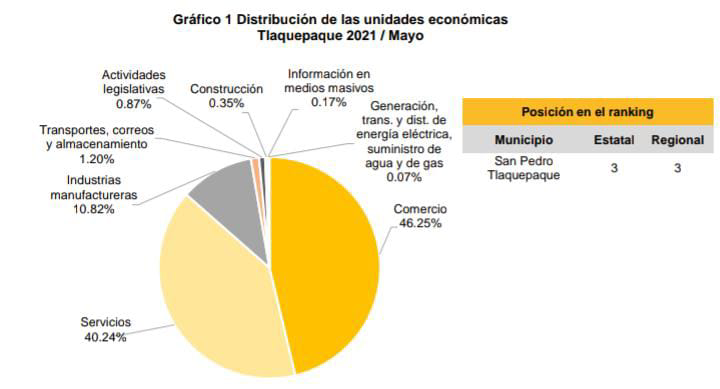 El municipio ocupa la posición 3 del total de los comercios establecidos en el Estado de Jalisco y también a nivel regional el lugar número 3.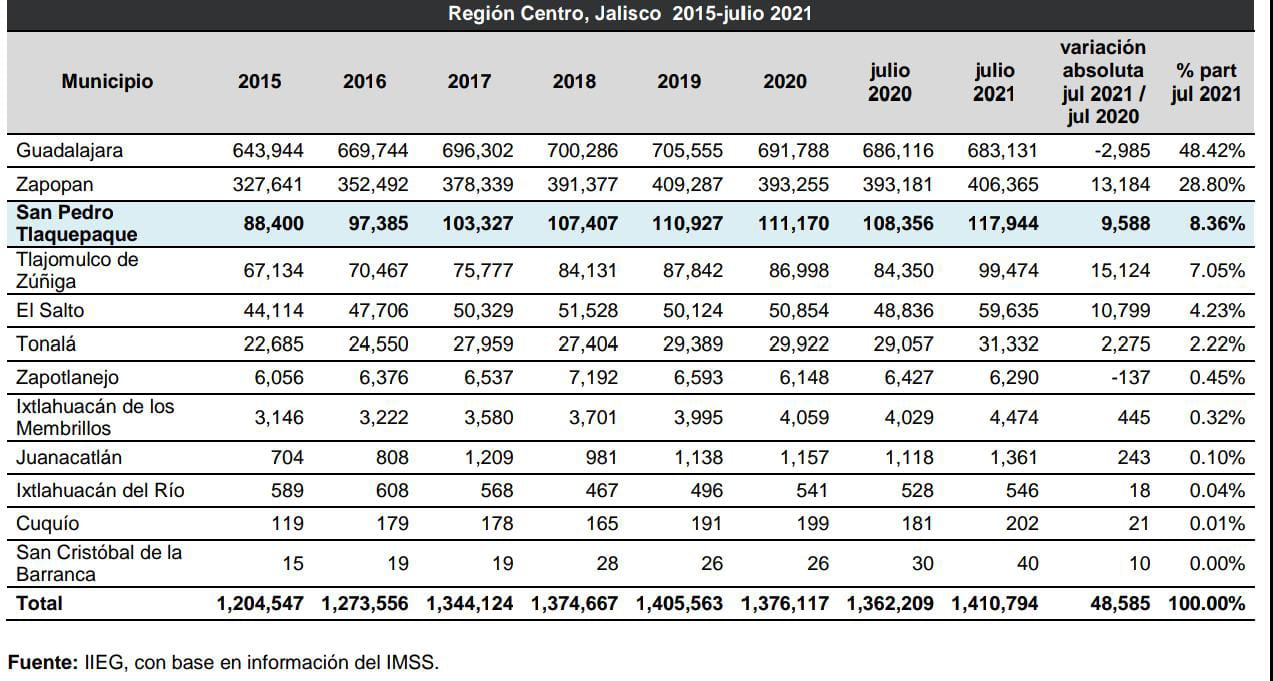 III.- Los artesanos dentro del comercio en el Municipio de San Pedro Tlaquepaque, Jalisco en el Censo Artesanal 2018 del Instituto de la Artesanía Jalisciense (IAJ), son 852 artesanos, de los cuales 476 o el 56% se dedican a la alfarería, y el resto a otro tipo de artesanías como arte indígena, metalistería, textil, madera, entre otros.Los artesanos de Tlaquepaque representan 23.4% del total de la Zona Centro de la entidad con un total de 852 y ocupan el segundo lugar en la región.En la Zona Centro, 34.7% se dedican a la alfarería, el 12.4% al arte indígena, 8.1% a la metalistería, y el resto a otro tipo de artesanías.IV.- Ante tales circunstancias y con base en las consideraciones vertidas, es que en consideración del particular veo viable y factible la creación de la Comisión Edilicia Permanente de Tianguis, Mercados y Espacios Abiertos; misma que deberá de ser adicionada en el reglamento del gobierno de la Administración pública del Ayuntamiento Constitucional de San Pedro Tlaquepaque con las siguientes responsabilidades y atribuciones:I.- Velar por la observancia y aplicación de las disposiciones normativas en la materiaII.- Proponer, analizar, estudiar y dictaminar las iniciativas en materia de Mercados Municipales, Tianguis y Comercios en la Vía Pública.III. Promover el estudio y acciones pertinentes al impulso económico y fomento del empleo en el Municipio;VI.- Evaluar los trabajos de las dependencias municipales con funciones en la materia y, con base en sus resultados y las necesidades operantes, proponer las medidas pertinentes para orientar la política que el respecto deba emprender el municipio.V.- Analizar y, en su caso, proponer la celebración de convenios y contratos con las autoridades que tengan funciones en la materia y aquellos a efectuarse con los particulares. VI.- Realizar los estudios pertinentes y con base en estos, proponer la conveniencia de construcción de nuevos mercados municipales, así como el acondicionamiento y conservación de los existentes. VII. Asesorar al/la Presidente/a Municipal en la materia.Por lo anteriormente expuesto, y con fundamento en lo dispuesto por los artículos  41 fracción II, 42 fracción VI y 50 de la Ley del Gobierno y la Administración Pública Municipal del Estado de Jalisco; artículo 109 del Reglamento del Gobierno y de la Administración Pública del Ayuntamiento Constitucional de San Pedro Tlaquepaque, manifiesto a consideración de este Honorable Pleno, el siguiente:PUNTO DE ACUERDO:Único.- El Pleno del Ayuntamiento Constitucional del Municipio de San Pedro Tlaquepaque, Jalisco, aprueba y autoriza turnar a la Comisión de Reglamentos Municipales y Puntos Legislativos como convocante y la Comisión Edilicia de Gobernación como Coadyuvante para su estudio, análisis y dictaminación de la presente iniciativa, la cual tiene como objeto La Creación de la Comisión Edilicia Permanente de Tianguis, Mercados y Espacios Abiertos.ATENTAMENTESan Pedro Tlaquepaque, Jalisco; a la fecha de su presentación.Salón de sesiones del Ayuntamiento de San Pedro Tlaquepaque.JUAN MARTIN NÚÑEZ MORÁN.Regidor del Ayuntamiento de San Pedro Tlaquepaque.--------------------------------------------------------------------------------------------------------------------------------------------------------------------------------------------------------------------------Con la palabra la Presidenta Municipal, Mirna Citlalli Amaya de Luna: Gracias, por lo que en votación económica les pregunto, quienes estén por la afirmativa del turno a comisión propuesto, lo manifiesten levantando su mano, gracias aprobado por unanimidad. Estando presentes 19 (diecinueve) integrantes del pleno, en forma económica fueron emitidos 19 (diecinueve) votos a favor, por lo que en unanimidad fue aprobado por mayoría simple el turno a comisión presentado por el Regidor Juan Martín Núñez Moran, bajo el siguiente:--------------------------------------------------------------------------------------------------------------------------------------------------------------------------------------------------------------------------------------ACUERDO NÚMERO 0054/2022/TC---------------------------------------------------------------------------------------------------------------------------------------------ÚNICO.- El Pleno del Ayuntamiento Constitucional del Municipio de San Pedro Tlaquepaque, Jalisco, aprueba y autoriza turnar a la Comisión de Reglamentos Municipales y Puntos Legislativos como convocante y la Comisión Edilicia de Gobernación como Coadyuvante para su estudio, análisis y dictaminación de la presente iniciativa, la cual tiene como objeto La Creación de la Comisión Edilicia Permanente de Tianguis, Mercados y Espacios Abiertos.------------------------------------------------------------------------------------------------------------------------------FUNDAMENTO LEGAL.- artículo 115 fracciones I y II de la Constitución Política de los Estados Unidos Mexicanos; 73 fracciones I y II, y 77 de la Constitución Política del Estado de Jalisco; 1,2,3,10,34,35 y 40 de la Ley del Gobierno y la Administración Pública Municipal del Estado de Jalisco; 1,2 fracción IV, 4 fracción II, 39 fracción VIII, 134,135, 146 del Reglamento del Gobierno y de la Administración Pública del Ayuntamiento Constitucional de San Pedro Tlaquepaque.-------------------------------------------------------------------------------------------------------------------------------------------------------------------------------------------------------NOTIFÍQUESE.- Regidora Presidenta de la Comisión Edilicia de Reglamentos Municipales y Puntos Legislativos; Regidora Presidenta de la Comisión Edilicia de Gobernación, para su conocimiento y efectos legales a que haya lugar.---------------------------------------------------------------------------------------------------------------------------- En uso de la voz el Secretario del Ayuntamiento, Mtro. Antonio Fernando Chávez Delgadillo: V.- C) Iniciativa suscrita por el Mtro. José Luis Salazar Martínez, Síndico Municipal, mediante el cual propone el turno a la Comisión Edilicia de Hacienda, Patrimonio y Presupuesto como convocante, y a las Comisiones Edilicias de Desarrollo Social y Humano, Reglamentos Municipales y Puntos Legislativos, y Planeación Socioeconómica y Urbana  como coadyuvantes, para el estudio y análisis del pronunciamiento sobre la aceptación o no de la recomendación 237/2021, emitida por la Comisión Estatal de Derechos Humanos, es cuanto Presidenta.----------------------------------------------------------------------------------------------------------------------------------------------------------------------------- AL PLENO DEL H. AYUNTAMIENTO CONSTITUCIONAL DEL MUNICIPIO DE SAN PEDRO TLAQUEPAQUE, JALISCO. PRESENTE. JOSÉ LUIS SALAZAR MARTÍNEZ, en mi  carácter de Síndico Municipal de San Pedro Tlaquepaque, me permito someter a consideración de este Órgano de Gobierno Municipal, la siguiente INICIATIVA DE  TURNO A COMISIÓN, PARA EL ESTUDIO Y ANÁLISIS DEL PRONUNCIAMIENTO SOBRE LA ACEPTACIÓN O NO DE LA RECOMENDACIÓN 237/2021 EMITIDA POR LA COMISIÓN ESTATAL DE DERECHOS HUMANOS JALISCO, con base a la  siguiente:EXPOSICION DE MOTIVOS.La Comisión Estatal de Derechos Humanos inició queja de oficio en contra de los 125 ayuntamientos del Estado de Jalisco, por la omisión y acciones deficientes en detrimento de los derechos humanos de accesibilidad, inclusión igualdad y no discriminación de las personas con discapacidad que habitan o transitan por el estado y que pueden constituir violaciones a los derechos humanos. Con fecha 12 de abril de 2021, se admitió la queja número 1865/2021/I y se requirió al titular del Ayuntamiento de San Pedro Tlaquepaque, un informe que contenga antecedentes, fundamentos legales y motivaciones de os actos u omisiones señalados en la queja, por lo que con fecha 4 de mayo del 2021 una vez realizado las investigaciones con las dependencias correspondientes, el Síndico Municipal  rindió el informe de ley, en que se desprende en términos generales lo siguiente: ”….Es muy importante mencionar que este gobierno se encuentra realizando acciones de inclusión a través de sus diferentes dependencias y en coordinación con los organismos y entes públicos de otro niveles de gobierno a través de programas de apoyo y diversos instrumentos de bienestar social. Queremos puntualizar que la disposición y el trabajo realizado día con día acredita la gran disposición que existe de disminuir las brechas de desigualdad e inclusión que afectan a las personas con discapacidad, sin embargo es obligación del gobierno proveer para toda la población que gobiernan tanto para los diferentes grupos vulnerables por lo que es sumamente complicado valorar acciones de omisión o violación sin tomar en consideración las acciones que se realizan y la capacidad económica con la que se cuenta para lograr todos los objetivos….Con el objeto de dar a conocer los trabajos realizados por las diferentes dependencias se remiten los oficios de respuesta y se describen…(SIC)”Seguido de las etapas procesales dentro de la queja, se emitió la Recomendación 237/2021, por el incumplimiento integral de los deberes y obligaciones del gobierno municipal en la elaboración y ejecución de políticas públicas en materia de discapacidad, así como en la carencia de acciones afirmativas tendentes a prevenir, disminuir y erradicar las brechas de accesibilidad, desigualdad y discriminación en el ejercicio de los derechos de las personas con discapacidad en el estado de Jalisco. (Anexo 1).Mediante oficio 2511/2021 de fecha 26 de Noviembre del año 2021, suscrito por la Primera Visitadora General de la Comisión Estatal de Derechos Humanos Jalisco, solicita al titular de este Gobierno Municipal tenga a bien hacer del conocimiento a las y los integrantes del Cabildo del Ayuntamiento, para dentro del término de 10 diez días hábiles  se pronuncie sobre la aceptación o no de la misma. (anexo 2)El pasado 16 de diciembre del 2021 el Concejal Síndico, solicita un prórroga para pronunciarse respecto de la aceptación o no de la recomendación 237/2021, a efecto de dar a conocer a las dependencias dicha recomendación y solicitar un análisis de los obstáculos y problemas que impedirían su cumplimiento, en ese sentido, con oficio 101/2022-I de fecha 14 de enero del 2022 suscrito por el Licenciado David Mimatqui Hernández Urdiales, Visitador adjunto a la Primera Visitaduría General de la Comisión Estatal de  Derechos Humanos Jalisco, concede prórroga solicitada . (Anexo 3) En razón de lo anterior, se remitieron oficios a las dependencias correspondientes, realizando cada una de ellas su contestación, a efecto de que se conozca sus obstáculos y problemas que impiden el cumplimiento de la recomendación 237/2021.  (Anexos 4). Con fecha 11 de febrero del 2022 se recibió es la Sindicatura el oficio DGJ/OP/971/2022 suscrito por el Director General Jurídico, en el que solicita se dé a conocer a Pleno el documento y se lleven a cabo las acciones que se juzguen convenientes previo a la aceptación o no de la referida recomendación. (anexo 5)C O N S I D E R A N D O S:I.- El Municipio libre es un orden de gobierno, así como la base de la organización política, administrativa y de la división territorial del Estado de Jalisco; tiene personalidad jurídica, patrimonio propio con las facultades y limitaciones establecidas en la Constitución Política de los Estados Unidos Mexicanos, en la particular del Estado, y en la Ley del Gobierno y la Administración Pública Municipal del Estado de Jalisco. II.-Cada Municipio es gobernado por un Ayuntamiento de elección popular y se integra por un Presidente Municipal, un Síndico y el número de Regidores de mayoría relativa y de representación proporcional que determina la ley de la materia. Para el despacho de los asuntos administrativos y para auxiliar en sus funciones al Ayuntamiento, en cada Municipio se puede crear, mediante ordenamiento municipal, las dependencias y oficinas que se consideren necesarias, atendiendo a las posibilidades económicas y a las necesidades de cada municipio. Lo anterior de conformidad con los artículos 115 de la Constitución Política de los Estados Unidos Mexicanos;  73, 77, 79, 86 párrafo primero de la Constitución Política del Estado de Jalisco; 2, 3, 37 fracción II, 41 fracción III, 53 fracción III de la Ley de Gobierno y Administración Pública Municipal; así mismo los artículos 25, fracción XII, 33 fracción I y II, 142, 145 fracción I, 146 y 151 del Reglamento del Gobierno y de la Administración Publica del Ayuntamiento Constitucional de San Pedro Tlaquepaque  Jalisco, y demás que resulten aplicables.Por lo anteriormente expuesto y fundado someto a la consideración del Pleno del Ayuntamiento el siguiente punto de:A C U E R D OÚNICO.- EL PLENO DEL AYUNTAMIENTO DE SAN PEDRO TLAQUEPAQUE, APRUEBA Y AUTORIZA TURNAR A LA COMISIÓN EDILICIA DE HACIENDA PATRIMONIO Y PRESUPUESTO COMO CONVOCANTE Y A LAS COMISIONES EDILICIAS DE DESARROLLO SOCIAL Y HUMANO, REGLAMENTOS MUNICIPALES Y PUNTOS LEGISLATIVOS, PLANEACIÓN SOCIOECONÓMICA Y URBANA COMO COADYUVANTE, PARA EL ESTUDIO Y ANÁLISIS DEL PRONUNCIAMIENTO SOBRE LA ACEPTACIÓN O NO DE LA RECOMENDACIÓN 237/2021 EMITIDA POR LA COMISIÓN ESTATAL DE DERECHOS HUMANOS JALISCO. NOTIFÍQUESE.- A las Presidencias de la Comisión Edilicia de Desarrollo Social y Humano, Hacienda Patrimonio y Presupuesto, Reglamentos Municipales y Puntos Legislativos, y Planeación Sociecómica y Urbana para que se aboque al estudio y análisis del presente turno y se lleve a cabo la dictaminación correspondiente.ATENTAMENTE.San Pedro Tlaquepaque, Jalisco. A la fecha de su presentación.JOSÉ LUIS SALAZAR MARTÍNEZSÍNDICO MUNICIPALJLSM/ASR--------------------------------------------------------------------------------------------------------------------------------------------------------------------------------------------------------------------------Con la palabra la Presidenta Municipal, Mirna Citlalli Amaya de Luna: Por lo que en votación económica les pregunto, quienes estén por la afirmativa del turno a comisión propuesto, favor de manifestarlo, muchas gracias aprobado por unanimidad. Estando presentes 19 (diecinueve) integrantes del pleno, en forma económica fueron emitidos 19 (diecinueve) votos a favor, por lo que en unanimidad fue aprobado por mayoría simple el turno a comisión presentado por José Luis Salazar Martínez, Síndico Municipal, bajo el siguiente:--------------------------------------------------------------------------------------------------------------------------------------------------------------------------------------------------------------------------------------ACUERDO NÚMERO 0055/2022/TC---------------------------------------------------------------------------------------------------------------------------------------------ÚNICO.- El Pleno del Ayuntamiento de San Pedro Tlaquepaque, aprueba y autoriza turnar a la Comisión Edilicia de Hacienda, Patrimonio y Presupuesto como convocante y a las Comisiones Edilicias de Desarrollo Social y Humano, Reglamentos Municipales y Puntos Legislativos, Planeación Socioeconómica y Urbana como coadyuvante, para el estudio y análisis del pronunciamiento sobre la aceptación o no de la recomendación 237/2021 emitida por la Comisión Estatal de Derechos Humanos Jalisco.--------------------------------------------------------------------------------------------------------------------------------FUNDAMENTO LEGAL.- artículo 115 fracciones I y II de la Constitución Política de los Estados Unidos Mexicanos; 73 fracciones I y II, y 77 de la Constitución Política del Estado de Jalisco; 1,2,3,10,34,35 y 40 de la Ley del Gobierno y la Administración Pública Municipal del Estado de Jalisco; 1,2 fracción IV, 4 fracción II, 39 fracción VIII, 134,135, 146 del Reglamento del Gobierno y de la Administración Pública del Ayuntamiento Constitucional de San Pedro Tlaquepaque.------------------------------------------------------------------------------------------------------------------------------------------------------------------------------------------------------NOTIFÍQUESE.- Presidenta de la Comisión Edilicia de Planeación Socioeconómica y Urbana, Presidenta de la Comisión Edilicia de Hacienda, Patrimonio y Presupuesto; Regidor Presidente de la Comisión Edilicia de Desarrollo Social y Humano; Regidora Presidenta de la Comisión Edilicia de Reglamentos Municipales y Puntos Legislativos; para su conocimiento y efectos legales a que haya lugar.---------------------------------------------------------------------------------------------------------------------------------------------- Con la palabra la Presidenta Municipal, Mirna Citlalli Amaya de Luna: Continúe Secretario.-----------------------------------------------------------------------------------------------------------------------------------------------------------------------------------------------------------En uso de la voz el Secretario del Ayuntamiento, Mtro. Antonio Fernando Chávez Delgadillo: V.- D) Iniciativa suscrita por el Mtro. José Luis Salazar Martínez, Síndico Municipal, mediante el cual propone el turno a la Comisión Edilicia de Defensa de Niños, Niñas y Adolescentes como convocante, y a la Comisión Edilicia de Reglamentos Municipales y Puntos Legislativos como coadyuvante, para el estudio, análisis y dictaminación del proyecto que tiene por objeto modificar el Reglamento del Sistema Municipal de Protección de los Derechos de Niñas, Niños y Adolescentes en el Municipio de San Pedro Tlaquepaque, es cuanto Presidenta.------------------------------------------------------------------------------------------------------------------------------------------------------------------------ AL PLENO DEL H. AYUNTAMIENTO CONSTITUCIONAL DEL MUNICIPIO DE SAN PEDRO TLAQUEPAQUE, JALISCO. PRESENTE. JOSÉ LUIS SALAZAR MARTÍNEZ, en mi carácter de Síndico Municipal del H. Ayuntamiento Constitucional del Municipio de San Pedro Tlaquepaque, me permito someter a consideración de este Órgano de Gobierno Municipal, la siguiente INICIATIVA DE TURNO A COMISION que tiene por objeto modificar el Reglamento del Sistema Municipal de Protección de los Derechos de Niñas, Niños y Adolescentes en el Municipio de San Pedro Tlaquepaque, con base en la siguiente: EXPOSICIÓN DE MOTIVOS I.- Los niños, niñas y adolescentes de San Pedro Tlaquepaque son pieza clave para el futuro de nuestro Municipio, es por ello la importancia de que tengan un sano desarrollo, un entorno de paz y armonía, ya que en estas fases de crecimiento, en donde acontece el proceso y cambios para su buen crecimiento más significativo y en el que el ser humano consigue las habilidades mínimas necesarias para vivir e insertarse y adaptarse en la sociedad. En ese sentido este  gobierno municipal estamos trabajando y haciendo cambios para mejorar y garantizar un mejor entorno social a nuestros niños, niñas y adolescente.II.- Es por ello, que se implementaran las medidas necesarias que garantice su protección contra toda forma de discriminación y siempre en beneficio de su interés superior, por lo que  es necesario adecuar el diseño organizacional y operativo del Sistema Municipal de Protección de Niños, Niñas y Adolescentes SIPINA, a efecto de mejorar la coordinación entre las  dependencias, así como definir con mayor claridad las áreas y atribuciones en la agencia de los Niños, Niñas y Adolescentes. IV.- En razón de lo anterior, se propone la reforma de los artículos 1, 2, 3, 5, 9, 11, 12, 13, 14, del 15 al 27, 31, 37, 38, 39, del 41 al 49, 52 al 66 del Reglamento del Sistema Municipal de Protección de los Derechos de Niñas, Niños y Adolescentes en el Municipio de San Pedro Tlaquepaque  para quedar de la siguiente manera: C O N S I D E R A N D O S:I.- El Municipio libre es un orden de gobierno, así como la base de la organización política, administrativa y de la división territorial del Estado de Jalisco; tiene personalidad jurídica, patrimonio propio con las facultades y limitaciones establecidas en la Constitución Política de los Estados Unidos Mexicanos, en la particular del Estado, y en la Ley del Gobierno y la Administración Pública Municipal del Estado de Jalisco. II.-Cada Municipio es gobernado por un Ayuntamiento de elección popular y se integra por un Presidente Municipal, un Síndico y el número de Regidores de mayoría relativa y de representación proporcional que determina la ley de la materia. Para el despacho de los asuntos administrativos y para auxiliar en sus funciones al Ayuntamiento, en cada Municipio se puede crear, mediante ordenamiento municipal, las dependencias y oficinas que se consideren necesarias, atendiendo a las posibilidades económicas y a las necesidades de cada municipio. En base a lo antes expuesto y con fundamento en los artículos 115 de la Constitución Política de los Estados Unidos Mexicanos; 1, 2, 73, 79 fracción I y 81 de la Constitución Política del Estado de Jalisco; 2, 3, 77 de la Ley del Gobierno y la Administración Pública Municipal del Estado de Jalisco; y 33 fracción I, 120, 142, 145 fracción I y 146 del Reglamento del Gobierno y de la Administración Pública del Ayuntamiento Constitucional de San Pedro Tlaquepaque, someto a su consideración el siguiente punto de: A C U E R D O:
 ÚNICO.- EL AYUNTAMIENTO CONSTITUCIONAL DE SAN PEDRO TLAQUEPAQUE, JALISCO, APRUEBA Y AUTORIZA  TURNAR A LA COMISIÓN EDILICIA DE DEFENSA DE NIÑOS, NIÑAS Y ADOLESCENTES COMO CONVOCANTE Y A LA COMISISÓN EDILICIA DE REGLAMENTOS MUNICIPALES Y PUNTOS LEGISLATIVOS COMO COADYUVANTE, LA MODIFICACIÓN A LOS ARTICULOS 1, 2, 3, 5, 9, 11, 12, 13, 14, DEL 15 AL 27, 31, 37, 38, 39, DEL 41 AL 49, 52 AL 66 DEL REGLAMENTO DEL SISTEMA MUNICIPAL DE PROTECCIÓN DE LOS DERECHOS DE NIÑAS, NIÑOS Y ADOLESCENTES EN EL MUNICIPIO DE SAN PEDRO TLAQUEPAQUE. NOTIFÍQUESE.- A los titulares de la  Presidencia  de las Comisiones Edilicias de la Defensa de Niños, Niñas y Adolescentes y  Reglamentos Municipales y Puntos Legislativos,  para que se aboque al estudio y análisis del presente turno y se lleve a cabo la dictaminación correspondiente.ATENTAMENTE.San Pedro Tlaquepaque, Jalisco. A la fecha de su presentación.JOSÉ LUIS SALAZAR MARTÍNEZ.SÍNDICO MUNICIPALJLSM/ASR--------------------------------------------------------------------------------------------------------------------------------------------------------------------------------------------------------------------------Con la palabra la Presidenta Municipal, Mirna Citlalli Amaya de Luna: Gracias, por lo que en votación económica les pregunto, quienes estén por la afirmativa del turno a comisión propuesto, favor de manifestarlo, gracias aprobado por unanimidad. Estando presentes 19 (diecinueve) integrantes del pleno, en forma económica fueron emitidos 19 (diecinueve) votos a favor, por lo que en unanimidad fue aprobado por mayoría simple el turno a comisión presentado por José Luis Salazar Martínez, Síndico Municipal, bajo el siguiente:---------------------------------------------------------------------------------------------------------------------------------------------------------------------------------------------------------------------------------------ACUERDO NÚMERO 0056/2022/TC--------------------------------------------------------------------------------------------------------------------------------------------ÚNICO.- El Ayuntamiento Constitucional de San Pedro Tlaquepaque, Jalisco, aprueba y autoriza  turnar a la Comisión Edilicia de Defensa de Niños, Niñas y Adolescentes como convocante y a la Comisión Edilicia de Reglamentos Municipales y Puntos Legislativos como coadyuvante, la modificación a los artículos 1, 2, 3, 5, 9, 11, 12, 13, 14, del 15 al 27, 31, 37, 38, 39, del 41 al 49, 52 al 66 del Reglamento del Sistema Municipal de Protección de los Derechos de Niñas, Niños y Adolescentes en el Municipio de San Pedro Tlaquepaque.----------------------------------------------------------------------------------------------------------------------------------------------------------------------------------FUNDAMENTO LEGAL.- artículo 115 fracciones I y II de la Constitución Política de los Estados Unidos Mexicanos; 73 fracciones I y II, y 77 de la Constitución Política del Estado de Jalisco; 1,2,3,10,34,35 y 40 de la Ley del Gobierno y la Administración Pública Municipal del Estado de Jalisco; 1,2 fracción IV, 4 fracción II, 39 fracción VIII, 134,135, 146 del Reglamento del Gobierno y de la Administración Pública del Ayuntamiento Constitucional de San Pedro Tlaquepaque.-------------------------------------------------------------------------------------------------------------------------------------------------------------------------------------------------------NOTIFÍQUESE.- Presidente de la Comisión Edilicia de la Defensa de Niños, Niñas y Adolescentes; Regidora Presidenta de la Comisión Edilicia de Reglamentos Municipales y Puntos Legislativos; para su conocimiento y efectos legales a que haya lugar.----------------------------------------------------------------------------------------------------------------------------------------------------------------------------------------En uso de la voz el Secretario del Ayuntamiento, Mtro. Antonio Fernando Chávez Delgadillo: V.- E) Iniciativa suscrita por la Regidora Liliana Antonia Gardiel Arana, mediante el cual propone el turno a la Comisión Edilicia de Planeación Socioeconómica y Urbana como convocante, y a la Comisión Edilicia de Asuntos Metropolitanos como coadyuvante, para el estudio, análisis y dictaminación del proyecto que tiene por objeto la creación de las Normas Técnicas del cableado aéreo en el municipio, es cuanto Presidenta.---------------------------------------------------------------------------------------------------------------------------- Al Pleno del H. Ayuntamiento Constitucional del  Municipio de San Pedro Tlaquepaque, Jalisco. P r e s e n t e  Liliana Antonia Gardiel Arana, en mi carácter de Regidora del H. Ayuntamiento Constitucional del Municipio de San Pedro Tlaquepaque, me permito someter a consideración de este Órgano de Gobierno Municipal, la siguiente INICIATIVA DE TURNO a la Comisión Edilicia de Planeación Socioeconómica y Urbana  como convocante y a la Comisión Edilicia de Asuntos Metropolitanos como coadyuvante,  que tiene por objeto la creación de las Normas Técnicas del cableado aéreo en el municipio, con base en la siguiente: EXPOSICIÓN DE MOTIVOS I.- El Ayuntamiento Constitucional del Municipio de San Pedro Tlaquepaque, Jalisco, tiene facultad para aprobar las leyes en materia municipal, los bandos de policía y gobierno, reglamentos, circulares y disposiciones administrativas de observancia general dentro de sus respectivas jurisdicciones, que organicen la administración pública municipal, regulen las materias, procedimientos, funciones y servicios públicos de su competencia y aseguren la participación ciudadana y vecinal, con fundamento en el artículos 115 de la Constitución Política de los Estados Unidos Mexicanos; artículo 77 Fracciones II y III inciso g) de la Constitución Política del Estado de Jalisco; artículo 37 Facción II, 40 fracción II de la Ley del Gobierno y la Administración Pública Municipal del Estado de Jalisco; artículos 24 y 25 fracción XII, del Reglamento de Gobierno y de la Administración Pública del Ayuntamiento Constitucional de San Pedro Tlaquepaque. II.- Uno de los objetivos más importantes de la administración pública municipal, es buscar el bienestar de los habitantes que gobierna, así como proteger, conservar y mejorar la imagen visual y el carácter tradicional del municipio de San Pedro Tlaquepaque, mediante la aplicación de normas y criterios que se expresan en el Reglamento de Imagen urbana para el municipio de San Pedro Tlaquepaque. La gran cantidad de cableado aéreo de telefonía e internet, que instalan las empresas privadas en la infraestructura urbana del municipio, ha traído como consecuencia un incremento sustancial, en la contaminación visual, así como el peligro que conlleva, tener el cableado en desuso que los trabajadores de las empresas, simplemente tiran a la calle, lo amarran a los postes, ventanas y puertas de las casas, en el arbolado urbano o simplemente queda tirado poniendo en riesgo la vida de los transeúntes. El orden, la limpieza y la protección al ciudadano deben ser causa de nuestro trabajo diario, por este motivo es muy importante crear las normas técnicas municipales, tomando en cuenta las normas oficiales federales.  Por lo antes expuesto someto a la consideración de este cuerpo colegiado el  siguiente punto de:A C U E R D OÚNICO.- EL PLENO DEL AYUNTAMIENTO DE SAN PEDRO TLAQUEPAQUE, APRUEBA EL TURNO A LA COMISIÓN EDILICIA DE PLANEACIÓN SOCIOECONÓMICA Y URBANA  COMO CONVOCANTE Y A LA COMISIÓN EDILICIA DE ASUNTOS METROPOLITANOS COMO COADYUVANTE,  QUE TIENE POR OBJETO LA CREACIÓN DE LAS NORMAS TÉCNICAS DEL CABLEADO AÉREO EN EL MUNICIPIO.A T E N T A M EN T EA LA FECHA DE SU PRESENTACIÓNLiliana Antonia Gardiel AranaRegidora--------------------------------------------------------------------------------------------------------------------------------------------------------------------------------------------------------------------------Con la palabra la Presidenta Municipal, Mirna Citlalli Amaya de Luna: Por lo que en votación económica les pregunto, quienes estén por la afirmativa del turno a comisión propuesto, favor de manifestarlo, gracias aprobado por unanimidad. Estando presentes 19 (diecinueve) integrantes del pleno, en forma económica fueron emitidos 19 (diecinueve) votos a favor, por lo que en unanimidad fue aprobado por mayoría simple el turno a comisión presentado por la Regidora Liliana Antonia Gardiel Arana, bajo el siguiente:-------------------------------------------------------------------------------------------------------------------------------------------------------------ACUERDO NÚMERO 0057/2022/TC------------------------------------------------------------------------------------------------------------------------------------------ÚNICO.- El Pleno del Ayuntamiento de San Pedro Tlaquepaque, aprueba y autoriza turnar a la Comisión Edilicia de Planeación Socioeconómica y Urbana como convocante y a la Comisión Edilicia de Asuntos Metropolitanos como coadyuvante, la iniciativa que tiene por objeto la creación de las normas técnicas del cableado aéreo en el municipio.------------------------------------------------------------------------------------------------------------------------ FUNDAMENTO LEGAL.- artículo 115 fracciones I y II de la Constitución Política de los Estados Unidos Mexicanos; 73 fracciones I y II, y 77 de la Constitución Política del Estado de Jalisco; 1,2,3,10,34,35 y 40 de la Ley del Gobierno y la Administración Pública Municipal del Estado de Jalisco; 1,2 fracción IV, 4 fracción II, 39 fracción VIII, 134,135, 146 del Reglamento del Gobierno y de la Administración Pública del Ayuntamiento Constitucional de San Pedro Tlaquepaque.-------------------------------------------------------------------------------------------------------------------------------------------------------------------------------------------------------NOTIFÍQUESE.- Presidenta de la Comisión Edilicia de Planeación Socioeconómica y Urbana; Presidenta de la Comisión Edilicia de Asuntos Metropolitanos, para su conocimiento y efectos legales a que haya lugar.-------------------------------------------------------------------------------------------------------------------------Con la palabra la Presidenta Municipal, Mirna Citlalli Amaya de Luna: En el desahogo del SEXTO PUNTO del orden del día, lectura, en su caso debate y aprobación de dictámenes de comisiones edilicias, solicito al Secretario dé lectura.----------------------------------------------------------------------------------------------------------------------------------------------------------------------------------------------------------------En uso de la voz el Secretario del Ayuntamiento, Mtro. Antonio Fernando Chávez Delgadillo: Con su permiso compañera Presidenta, compañeros ediles, VI.- A) Dictaminación formulado por la Comisión Edilicia de Hacienda, Patrimonio y Presupuesto, mediante el cual resuelve el acuerdo número 1796/2021/TC, relativo a la desincorporación y baja de 714 bienes muebles de éste Ayuntamiento, correspondiente al periodo del 26 de febrero al 11 de agosto del año 2021, por las diferentes dependencias municipales, y se inicie el procedimiento de desincorporación y enajenación a través de la adjudicación directa al mejor postor, es cuanto Presidenta.--------------------------------------------------------------------------------------------------------------------------------------- PLENO DEL H.AYUNTAMIENTO DE SAN PEDRO TLAQUEPAQUE, JALISCO. PRESENTE:Las Regidoras y los Regidores integrantes de la Comisión Edilicia de Hacienda, Patrimonio y Presupuesto, nos permitimos presentar a la alta y distinguida consideración de este H. Ayuntamiento en Pleno el presente DICTAMEN mediante sé resuelve el Acuerdo Número 1796/2021/TC que tiene por objeto la DESINCORPORACIÓN Y BAJA DE 714 BIENES MUEBLES DE ESTE AYUNTAMIENTO Y SE INICIE EL PROCEDIMIENTO DE DESINCORPORACIÓN Y ENAJENACION ATRAVES DE LA ADJUDICACIÓN DIRECTA AL MEJOR POSTOR con base en la siguiente: A N T E C E D E N T E S:1.- Con fecha 16 de agosto del año 2021 mediante oficio PM 074/2021, el titular de la Dirección de Patrimonio Municipal, remite al titular Presidente de la Comisión edilicia de Hacienda; Patrimonio y Presupuesto, un CD que contiene bienes muebles propuestos para baja correspondientes al periodo del 26 de febrero al 11 de agosto de 2021 por las diferentes Dependencias, solicitando iniciar el proceso de enajenación y desincorporación, que los bienes a desincorporar son 714 entre. mobiliario, equipo de cómputo, herramientas, artículos diversos, etc, todos en desuso.2.- Que mediante Sesión Ordinaria de fecha 24 de Septiembre de 2020, fue aprobado por mayoría simple, el Acuerdo Número 1796/2021/TC que aprueba y autoriza turnar a la Comisión Edilicia de Hacienda, Patrimonio y Presupuesto la desincorporación y baja de 714 bienes muebles de este Ayuntamiento, correspondientes al período del 26 de febrero al 11 de agosto del 2021 por las diferentes dependencias municipales, y se inicie el procedimiento de desincorporación y enajenación a través de la adjudicación directa al mejor postor, el cual fue notificado mediante oficio SA/DIDAA/1570/2021 de la misma fecha de la sesión.C O N S I D E R A N D O S:I.- El Municipio libre es un orden de gobierno, así como la base de la organización política, administrativa y de la división territorial del Estado de Jalisco; tiene personalidad jurídica, patrimonio propio con las facultades y limitaciones establecidas en la Constitución Política de los Estados Unidos Mexicanos, en la particular del Estado, y en la Ley del Gobierno y la Administración Pública Municipal del Estado de Jalisco. II.-. Cada Municipio es gobernado por un Ayuntamiento de elección popular y se integra por un Presidente Municipal, un Síndico y el número de regidoras y regidores de mayoría relativa y de representación proporcional que determina la ley de la materia. Para el despacho de los asuntos administrativos y para auxiliar en sus funciones al Ayuntamiento, en cada Municipio se puede crear, mediante ordenamiento municipal, las dependencias y oficinas que se consideren necesarias, atendiendo a las posibilidades económicas y a las necesidades de cada municipio. III.- El patrimonio municipal forma parte de la hacienda pública y entre otros bienes se integra por los bienes de dominio público y dentro de su reglamentación estipula el registro, control, protección, verificación, la enajenación y disposición de los bienes muebles propiedad municipal, siendo la Dirección de Patrimonio la dependencia directamente responsable de dicho control y administración del patrimonio, que a su vez tiene a su cargo una Jefatura de Bienes Muebles que es la encargada de elaborar y actualizar constantemente el inventario de los bienes muebles; y entre otras atribuciones, dar de baja los bienes patrimoniales que por su condición no cumplan con los requisitos necesarios para la prestación del servicio público.IV.- De conformidad al artículo 65 del Reglamento de Patrimonio Municipal, la Comisión de Patrimonio será la que dictaminará sobre la procedencia de la desincorporación y enajenación de los bienes propiedad del Ayuntamiento una vez que se hayan remitido por la Dirección de Patrimonio, para posteriormente someterlo al Cabildo, por lo que ve en el artículo 66 establece que toda enajenación de bienes propiedad del Ayuntamiento de cualquier monto, se llevará a cabo en subasta pública al mejor postor, salvo que por las circunstancias que rodeen al acto, el Ayuntamiento decida por mayoría calificada cualquier procedimiento de enajenación. Importante señalar que el costo del procedimiento ha sido más costoso en los ejercicios anteriores, siendo mayor al del valor de los bienes.V.-Por lo que, en Sesión de la Comisión Edilicia de Hacienda, Patrimonio y Presupuesto, citada de conformidad a los artículos 88 y 90 del Reglamento del Gobierno y de la Administración Pública del Ayuntamiento Constitucional de San Pedro Tlaquepaque, se presentó de manera electrónica ante las regidoras y regidores de la Comisión de Hacienda, Patrimonio y Presupuesto, los bienes a desincorporar que son 714 entre mobiliario, equipo de cómputo, herramientas, y artículos diversos, por diversas dependencias todos ellos en desuso, de este Ayuntamiento de San Pedro Tlaquepaque, correspondientes al periodo del 26 de febrero al 11 de agosto del 2021, por lo que una vez revisado el procedimiento contemplado en el propio reglamento y mencionado en el anterior párrafo, es viable y procedente realizar la venta por adjudicación directa al mejor postor.Que en virtud de lo antes expuesto de conformidad con el artículo 115 fracciones I y II de la Constitución Política de los Estados Unidos Mexicanos; artículos  73 fracciones I y II, 77 fracción II de la Constitución Política del Estado de Jalisco; artículos 2, 3, 40 fracción II, 49, 50, 82 fracción I, 85, de la Ley del Gobierno y la Administración Pública Municipal del Estado de Jalisco; artículos 2 fracción XVI, 25 fracción XII, 35,36, 78 fracción II, 92 fracción II, 94, 152, 154 y 156  del Reglamento del Gobierno y de la Administración Pública del Ayuntamiento Constitucional de San Pedro Tlaquepaque; artículos, 1,3,4,5, 9, 12 inciso d), 35,36, 65 y 66 del Reglamento de Patrimonio Municipal, tenemos a bien someter a la elevada y distinguida consideración de éste H. Cuerpo Edilicio en Pleno los siguientes puntos de:A C U E R D O:PRIMERO. - El Pleno del Ayuntamiento de San Pedro Tlaquepaque aprueba y autoriza la desincorporación y baja de 714 bienes muebles de este Ayuntamiento, correspondientes al periodo del 26 de febrero al 11 de agosto del 2021 por las diferentes dependencias municipales y se inicie el procedimiento de desincorporación y enajenación a través de la adjudicación directa al mejor postor.SEGUNDO- El Pleno del Ayuntamiento de San Pedro Tlaquepaque aprueba y autoriza se instruya a los titulares de la Tesorería Municipal y a la Dirección de Patrimonio Municipal; una vez concluido con lo manifestado en el punto primero del acuerdo, se den de baja dichos bienes de conformidad al artículo 25 del Reglamento de Patrimonio Municipal y se rinda informe respectivo a la Comisión Edilicia de Hacienda, Patrimonio y Presupuesto.NOTIFIQUESE.-  A las y los Titulares de la Presidencia Municipal, Sindicatura Municipal, Secretaria del Ayuntamiento, Tesorería Municipal, Dirección de Patrimonio Municipal y a cualquier otra dependencia que de conformidad a la naturaleza del asunto sea necesario, con la finalidad de que el presente acuerdo surta sus efectos legales. A T E N T A M E N T E “PRIMA OPERA FIGLINAE HOMO”SALON DE SESIONES DEL H. AYUNTAMIENTO CONSTITUCIONAL DESAN PEDRO TLAQUEPAQUE JALISCO AL DIA DE SU PRESENTACION.INTEGRANTES DE LA COMISION DE HACIENDA, PATRIMONIO Y PRESUPUESTO.ADRIANA DEL CARMEN ZÚÑIGA GUERREROPRESIDENTA JOSÉ LUIS SALAZAR MARTÍNEZSÍNDICO Y VOCALFERNANDA JANETH MARTÍNEZ NUÑEZVOCALJUAN MARTÍN NÚNEZ MORANVOCALANABEL AVILA MARTÍNEZVOCALMARÍA DEL ROSARIO VELAZQUEZ HERNANDEZVOCALLUIS ARTURO MORONES VARGASVOCALALBERTO MALDONADO CHAVARÍNVOCAL--------------------------------------------------------------------------------------------------------------------------------------------------------------------------------------------------------------------------Con la palabra la Presidenta Municipal, Mirna Citlalli Amaya de Luna: Gracias Secretario, se abre el registro de oradores. No habiendo oradores registrados, en votación económica les pregunto, quienes estén por la afirmativa, favor de manifestarlo, gracias aprobado por unanimidad. Estando presentes 19 (diecinueve) integrantes del pleno, en forma económica fueron emitidos 19 (diecinueve) votos a favor, por lo que en unanimidad fue aprobado por mayoría calificada el dictamen presentado por la Comisión Edilicia de Hacienda,  Patrimonio y Presupuesto, bajo el siguiente:-------------------------------------------------------------------------------------------------------------------------------------------------------------------------ACUERDO NÚMERO 0058/2022----------------------------------------------------------------------------------------------------------------------------------------------PRIMERO.- El Pleno del Ayuntamiento de San Pedro Tlaquepaque aprueba y autoriza la desincorporación y baja de 714 bienes muebles de este Ayuntamiento, correspondientes al periodo del 26 de febrero al 11 de agosto del 2021 por las diferentes dependencias municipales y se inicie el procedimiento de desincorporación y enajenación a través de la adjudicación directa al mejor postor.-----------------------------------------------------------------------------------------------------------------------------------------------------------------------------------------------------------------SEGUNDO.- El Pleno del Ayuntamiento de San Pedro Tlaquepaque aprueba y autoriza se instruya a los titulares de la Tesorería Municipal y a la Dirección de Patrimonio Municipal; una vez concluido con lo manifestado en el punto primero del acuerdo, se den de baja dichos bienes de conformidad al artículo 25 del Reglamento de Patrimonio Municipal y se rinda informe respectivo a la Comisión Edilicia de Hacienda, Patrimonio y Presupuesto.----------------------------------------------------------------------------------------------------------------------------------------------------------FUNDAMENTO LEGAL.- artículo 115 fracciones I y II de la Constitución Política de los Estados Unidos Mexicanos; 73 fracciones I y II, y 77 de la Constitución Política del Estado de Jalisco; 1,2,3,10,34,35,36 y 40 de la Ley del Gobierno y la Administración Pública Municipal del Estado de Jalisco; 1,2 fracción IV, 4 fracción II, 39 fracción VIII, 134,135,136,152 del Reglamento del Gobierno y de la Administración Pública del Ayuntamiento Constitucional de San Pedro Tlaquepaque.------------------------------------------------------------------------------------------NOTIFÍQUESE.- Presidenta Municipal de San Pedro Tlaquepaque, Síndico Municipal, Tesorero Municipal, Contralor Ciudadano, Director de Patrimonio Municipal, Director de la Unidad de Transparencia, Coordinadora General de Administración e Innovación Gubernamental; para su conocimiento y efectos legales a que haya lugar.----------------------------------------------------------------------------------------------------------------------------------------------------------------------------------------Con la palabra la Presidenta Municipal, Mirna Citlalli Amaya de Luna: Continúe Secretario.-----------------------------------------------------------------------------------------------------------------------------------------------------------------------------------------------------------En uso de la voz el Secretario del Ayuntamiento, Mtro. Antonio Fernando Chávez Delgadillo: Con su permiso compañera Presidenta, compañeros ediles, VI.- B) Dictamen formulado por la Comisión Edilicia de Hacienda, Patrimonio y Presupuesto, mediante el cual resuelve dejar sin efectos el acuerdo número 1253/2019/TC, toda vez que el proyecto materia de estudio, se contempló en tiempo y forma en el ejercicio presupuestal 2020, es cuanto Presidenta.-------------------------------------------------------------------------------------------------------------------------- PLENO DEL AYUNTAMIENTO CONSTITUCIONALDE SAN PEDRO TLAQUEPAQUE, JALISCO. PRESENTE:Los Regidores y Regidoras integrantes de la Comisión Edilicia de Hacienda, Patrimonio y Presupuesto, nos permitimos presentar a la alta y distinguida consideración de este H. Ayuntamiento en Pleno, el siguiente DICTAMEN que tiene por objeto resolver el Acuerdo número 1253/2019/TC relativo a que se continúe con la capacitación del alumnado que ya iniciaron, de educación básica en materia de emprendimiento, así mismo se contemple en el ejercicio presupuestal 2020 una partida específica para ese fin, tenor de los siguientes: A N T E C E D E N T E S1.- Que en la Sesión Ordinaria de fecha 14 de noviembre del 2019 se notifica mediante oficio número SA/DIDAA/2928/2019 se notifica al Mtro. José Luis Salazar Martínez Presidente de la Comisión Edilicia de Hacienda, Patrimonio y Presupuesto el Acuerdo Número 1253/2019/TC  que a la letra dice:“ÚNICO.- El Pleno del Ayuntamiento Constitucional del Municipio de San Pedro Tlaquepaque, Jalisco, aprueba y autoriza el turno a la Comisión Edilicia de Hacienda, Patrimonio y Presupuesto, la iniciativa que tiene por objeto que se continué con la capacitación de alumnos que ya iniciaron de educación básica en materia de emprendimiento, así mismo se contemple en el ejercicio presupuestal 2020 una partida específica para este fin.”(sic)2.- Se envió, oficio número SMT 134/2020 al Tesorero Municipal  solicitando su opinión técnica y la viabilidad para atender el punto de acuerdo antes descrito, por lo que mediante oficio 10374 de fecha 04 de febrero de 2020 el cual dice lo siguiente:“………………………………………………………………………………………………………………………………………………Le informo que el Presupuesto para el Ejercicio 2020, ya fue aprobado con fecha 06 de diciembre del año próximo pasado, bajo el acuerdo Número 1276/2019; y, que en el cual no existen una actividad o proyecto del Programa Operativo Municipal similar a lo que el Regidor Jorge Antonio Chávez Ambriz solicita. Por lo que se recomienda dirigirse a la Dirección de Políticas Públicas para la viabilidad de creación del Proyecto que se solicita en dicho turno a Comisión, en el siguiente ejercicio o modificación al presupuesto.………………………………………………………………………………………..”(sic)3.- Por lo que se solicitó a la Dirección General de Políticas Públicas, la opinión técnica y la viabilidad del multicitado tema; a lo cual no da respuesta mediante OFICIO NUM. 050/2020, en el cual establece lo siguiente:“…………………………………………………………….. referente a “opinión técnica para continuar con la capacitación de alumnos de educación básica en materia de emprendimiento…” se hace constar que dicho programa está contemplado en el ejercicio presupuestal 2020; fue entregado en tiempo y forma durante el proceso de planeación y se encuentra dentro de la categoría de 68 programas y proyectos que requieren de reasignación presupuestal. El proyecto fue aprobado bajo el título de “Programas de Emprendimiento en Edad Temprana” con un monto de $350,000.00 (trescientos cincuenta mil pesos 00/100 m.n) se anexan formatos de carátula de proyectos.  (sic)4.-  Se envió oficio a la Dirección de Políticas Públicas con fecha 23 de julio de 2021, con oficio electrónico con número de documento 1987; con la finalidad de actualizar la información, por lo que se remitió contestación con oficio electrónico con número de documento 4964 de fecha 04 de agosto de 2021, el cuál se transcribe a continuación:“……………………………………………. Se conforma que el tema sigue siendo de relevancia, y que si bien en el Programa Operativo Anual 2021 no se integró dicha propuesta, y que este momento del ejercicio presupuestal resulta tardío buscar su implementación, si es menester considerarla en el Programa Operativo Anual 2022, toda vez que el proceso de planeación programación y presupuestación  municipal está próximo a realizarse……………………………………………………………………………………………….”(sic)C O N S I D E R A C I O N E SI.- El Municipio libre es un órgano de gobierno, así como la base de la organización política, administrativa y de la división territorial del Estado de Jalisco; tienen personalidad jurídica, patrimonio propio con las facultades y limitaciones establecidas en la Constitución de los Estados Unidos Mexicano, en la particular del Estado, y en la Ley del Gobierno y de la Administración Pública Municipal del Estado de Jalisco.II.- La Ley del Gobierno y la Administración Pública Municipal del Estado de Jalisco establece en sus Artículos 1 y 2 las bases generales de la Administración pública municipal aplicable en todos los Municipios del Estado. Define al Municipio libre como un nivel de gobierno y una organización política y administrativa, con personalidad jurídica y patrimonio propios, con las facultades y limitaciones establecidas en la Constitución Política de los Estados Unidos Mexicanos y en lo particular del Estado.Así mismo importante señalar que de conformidad al artículo 27 último párrafo establece lo siguiente: “ Los Ayuntamientos establecen en sus respectivos reglamentos el plazo en cada comisión edilicia debe dar cuenta de los asuntos que le sean turnados. A falta de disposición reglamentaria los asuntos deben dictaminarse en un ´plazo no mayor a cuarenta y cinco días naturales contados a partir del día posterior a que le sean turnados………………..”III.- Cada Municipio es gobernado por un Ayuntamiento de elección popular y se integra por un Presidente o Presidenta Municipal, un Síndico o Síndica y el número de Regidores y Regidoras de mayoría relativa y de representación proporcional que determina la ley de la materia. Para el despacho de los asuntos administrativos y para auxiliar en sus funciones al Ayuntamiento, en cada Municipio se puede crear, mediante ordenamiento municipal, las dependencias y oficinas que se consideren necesarias, atendiendo a las posibilidades económicas y a las necesidades de cada municipio. IV.- En virtud  de lo descrito en los antecedentes, los Regidores y las Regidoras integrantes de la Comisión Edilicia de Hacienda, Patrimonio y establecen como improcedente el Acuerdo número 1253/2019/TC relativo a que se continúe con la capacitación de alumnos que ya iniciaron de educación básica en materia de emprendimiento, así mismo se contempló en el ejercicio presupuestal 2020 una partida específica para ese fin, toda vez que se cumplimentó en dicho ejercicio fiscal bajo el título de “Programas de Emprendimiento en Edad Temprana” con un monto de $350,000.00 (trescientos cincuenta mil pesos 00/100 m.n), tal como se refiere en el numeral 3 de los antecedentes, entregado en tiempo y forma durante el proceso de planeación y se encuentra dentro de la categoría de 68 programas y proyectos los cuales se les reasignó presupuesto se anexan formatos de carátula de proyectosLo antes expuesto de conformidad en los artículo 115 fracciones I y II, de la Constitución Política de los Estados Unidos Mexicanos; los correspondientes artículos 1,2, 73 primer párrafo, fracciones I y II primer párrafo, así como el diverso 77 fracciones II, de la Constitución Política del Estado de Jalisco; 1,2, 3, 27 último párrafo, 34, 37 fracción II, 40 fracción II, 47 fracción V, 48 fracción I,49 y 50, de la Ley del Gobierno y la Administración Pública Municipal de la entidad; así mismo los artículos 1,2, 25 fracciones XII, 27 fracción VII, 28 fracción I, 35,36, 92 fracción II, 94, 142, 152, 153 y 154, del Reglamento del Gobierno y de la Administración Pública del Ayuntamiento Constitucional de San Pedro Tlaquepaque.Por lo expuesto y fundamentado, sometemos a la consideración de este Pleno del Ayuntamiento Constitucional de San Pedro Tlaquepaque, el siguiente punto de:A C U E R D OPRIMERO. - EL PLENO DEL AYUNTAMIENTO CONSTITUCIONAL DEL MUNICIPIO DE SAN PEDRO TLAQUEPAQUE, JALISCO, SE RESULEVE IMPROCEDENTE EL ACUERDO NÚMERO 1253/2019/TC, TODA VEZ QUE DICHO PROGRAMA SE CONTEMPLO EN TIEMPO Y FORMA  EN EL EJERCICIO PRESUPUESTAL 2020; DURANTE EL PROCESO DE PLANEACIÓN DENTRO DE LA CATEGORÍA DE 68 PROGRAMAS Y PROYECTOS DE REASIGNACIÓN PRESUPUESTAL. DICHO PROYECTO FUE APROBADO BAJO EL TÍTULO DE “PROGRAMAS DE EMPRENDIMIENTO EN EDAD TEMPRANA” CON UN MONTO DE $350,000.00 (TRESCIENTOS CINCUENTA MIL PESOS 00/100 M.N).SEGUNDO. - EL PLENO DEL AYUNTAMIENTO CONSTITUCIONAL DEL MUNICIPIO DE SAN PEDRO TLAQUEPAQUE, JALISCO, INSTRUYE A LA DIRECCIÓN GENERAL DE POLITICAS PÚBLICAS PARA QUE EN TIEMPO Y FORMA SI ES MENESTER CONSIDERARLO EN EL PROGRAMA OPERATIVO ANUAL SUBSECUENTE Y DAR CONTINUIDAD A LOS PROGRAMA ANTES REFERIDO.NOTIFÍQUESE. - A los Titulares de la Presidencia Municipal, el Secretario del Ayuntamiento, Síndico Municipal, Tesorero Municipal, a la Dirección General de Políticas Públicas y a la Coordinación General de Desarrollo Económico y Combate a la Desigualdad  y a cualquier otra Dependencia Municipal involucrada en el tema para que surta los efectos legales a que haya lugar.A T E N T A M E N T E“PRIMA OPERA FIGLINAE HOMO”SALON DE SESIONES DEL H. AYUNTAMIENTOA LA FECHA DE SU PRESENTACIÓN INTEGRANTES DE LA COMISIÓN EDILICIA DE HACIENDA, PATRIMONIO Y PRESUPUESTOADRIANA DEL CARMEN ZÚÑIGA GUERREROPRESIDENTA JOSÉ LUIS SALAZAR MARTÍNEZSÍNDICO Y VOCALFERNANDA JANETH MARTÍNEZ NUÑEZVOCALJUAN MARTÍN NÚNEZ MORANVOCALANABEL AVILA MARTÍNEZVOCALMARÍA DEL ROSARIO VELAZQUEZ HERNANDEZVOCALLUIS ARTURO MORONES VARGASVOCALALBERTO MALDONADO CHAVARÍNVOCAL--------------------------------------------------------------------------------------------------------------------------------------------------------------------------------------------------------------------------Con la palabra la Presidenta Municipal, Mirna Citlalli Amaya de Luna: Muchas gracias, se abre el registro de oradores. No habiendo oradores registrados, en votación económica les pregunto, quienes estén por la afirmativa, favor de manifestarlo, muchas gracias aprobado por unanimidad. Estando presentes 19 (diecinueve) integrantes del pleno, en forma económica fueron emitidos 19 (diecinueve) votos a favor, por lo que en unanimidad fue aprobado por mayoría simple el dictamen presentado por la Comisión Edilicia de Hacienda,  Patrimonio y Presupuesto, bajo el siguiente:-----------------------------------------------------------------------------------------------------------------------------------------------------------------------------------------ACUERDO NÚMERO 0059/2022----------------------------------------------------------------------------------------------------------------------------------------------PRIMERO.- EL PLENO DEL AYUNTAMIENTO CONSTITUCIONAL DEL MUNICIPIO DE SAN PEDRO TLAQUEPAQUE, JALISCO, SE RESUELVE IMPROCEDENTE EL ACUERDO NÚMERO 1253/2019/TC, TODA VEZ QUE DICHO PROGRAMA SE CONTEMPLO EN TIEMPO Y FORMA  EN EL EJERCICIO PRESUPUESTAL 2020; DURANTE EL PROCESO DE PLANEACIÓN DENTRO DE LA CATEGORÍA DE 68 PROGRAMAS Y PROYECTOS DE REASIGNACIÓN PRESUPUESTAL. DICHO PROYECTO FUE APROBADO BAJO EL TÍTULO DE “PROGRAMAS DE EMPRENDIMIENTO EN EDAD TEMPRANA” CON UN MONTO DE $350,000.00 (TRESCIENTOS CINCUENTA MIL PESOS 00/100 M.N).---------------------------------------------------------------------------------------------------------------------------------------------------------------------SEGUNDO.- EL PLENO DEL AYUNTAMIENTO CONSTITUCIONAL DEL MUNICIPIO DE SAN PEDRO TLAQUEPAQUE, JALISCO, INSTRUYE A LA DIRECCIÓN GENERAL DE POLITICAS PÚBLICAS PARA QUE EN TIEMPO Y FORMA SI ES MENESTER CONSIDERARLO EN EL PROGRAMA OPERATIVO ANUAL SUBSECUENTE Y DAR CONTINUIDAD A LOS PROGRAMA ANTES REFERIDO.---------------------------------------------------------------------------------------------------------------------------------------------------------------------------------------------------------FUNDAMENTO LEGAL.- artículo 115 fracciones I y II de la Constitución Política de los Estados Unidos Mexicanos; 73 fracciones I y II, y 77 de la Constitución Política del Estado de Jalisco; 1,2,3,10,34,35 y 40 de la Ley del Gobierno y la Administración Pública Municipal del Estado de Jalisco; 1,2 fracción IV, 4 fracción II, 39 fracción VIII, 134,135,152 del Reglamento del Gobierno y de la Administración Pública del Ayuntamiento Constitucional de San Pedro Tlaquepaque.-------------------------------------------------------------------------------------------------------------------------------------------------------------------------------------------------------NOTIFÍQUESE.- Presidenta Municipal, Síndico Municipal, Tesorero Municipal, Contralor Ciudadano, Director General de Políticas Públicas, Director de la Unidad de Transparencia, Coordinador General de Desarrollo Económico y Combate a la Desigualdad; Coordinadora General de Administración e Innovación Gubernamental, para su conocimiento y efectos legales a que haya lugar.------------------------------------------------------------------------------------------------------------------------------------------------------------------------------------------------------------------Con la palabra la Presidenta Municipal, Mirna Citlalli Amaya de Luna: Continúe Secretario.-----------------------------------------------------------------------------------------------------------------------------------------------------------------------------------------------------------En uso de la voz el Secretario del Ayuntamiento, Mtro. Antonio Fernando Chávez Delgadillo: VI.- C) Dictamen formulado por la Comisión Edilicia de Hacienda, Patrimonio y Presupuesto, mediante el cual resuelve como improcedente el acuerdo número 288/2016/TC, toda vez que ya no existe interés jurídico sobre el tema, por parte del representante legal de la empresa denominada “Promotora Ambala S.A. de C.V.”, es cuanto Presidenta.--------------------------------------------------------------------------------------------------------------------------------------------------------------PLENO DEL AYUNTAMIENTO CONSTITUCIONALDE SAN PEDRO TLAQUEPAQUE, JALISCO. PRESENTE:Las Regidoras y Regidores integrantes de la Comisión de Hacienda Patrimonio y Presupuesto nos permitimos presentar a la alta y distinguida consideración de este H. Ayuntamiento en Pleno el presente DICTAMEN que tiene por objeto la resolución del turno a comisión número 288/2016 para desincorporar el predio de dominio público en la calle Padre Jorge Villalobos Padilla, manzana I dentro del Conjunto Habitacional “Parques del Bosque II” con una superficie de 186.31 m2, de conformidad con los siguientes: A N T E C E D E N T E S1.-  Que en sesión de fecha 04 de Octubre de 2016 se aprobó un punto de acuerdo con el número 288/2016/TC que dice lo siguiente:PRIMERO.- El Pleno del Ayuntamiento Constitucional de San Pedro Tlaquepaque, Jalisco aprueba y autoriza el turno a la Comisión Edilicia de Hacienda, Patrimonio y Presupuesto para que en los términos del artículo 85 de la Ley de Gobierno y la Administración Pública Municipal del Estado de Jalisco, se desincorpora el predio de dominio público en la calle Padre Nicolás Gómez Michel, esquina con la calle Padre Jorge Villalobos Padilla, Manzana I dentro del Conjunto Habitacional “Parque del Bosque II” con una superficie aproximada de 186.31 m2.---------SEGUNDO. - Se aprueba la permuta o la venta del inmueble materia del presente acuerdo, en los términos antes planteados, tomando en consideración el dictamen de valor que elabore al respecto y se autoriza al titular de la Sindicatura a realizar los trámites necesarios y llevar la protocolización correspondiente. ----------------------------------------------TERCERO. - Se autoriza la homologación del uso de suelo del citado predio, para permitir el uso habitacional en el mismo.CUARTO. - Se instruye a la Dirección de Patrimonio Municipal para que realice la actualización del padrón o registro de bienes inmuebles y demás promociones necesarias en términos de la normatividad de la materia.2.- Se solicitó a la Directora Arquitecta Carmen Susana Alcocer Lúa mediante oficio SMT 772/2021 de fecha 06 de julio del 2021, con la finalidad de actualizar la información, solicitando la opinión técnica y el estatus que guarda en su área; por lo que da respuesta con oficio CGGIG-DGIT 1427/2021, C.C. 1609/2021 de fecha 03 de Agosto de 2021 el cual se anexa al presente dictamen para formar parte del mismo y que a continuación se transcribe:“………………………………………………………………………………………………………….Al respecto le informo que realizada la búsqueda en los archivos de la Dirección a mi cargo no se ha encontrado antecede del tema, dado que este punto de acuerdo no fue notificado.Por otra parte, como resultado de la autorización de la licencia de cambio de proyecto de urbanización número 004/2008 con número de expediente 098 TLQ- 10U/2006 019, emitida el 17 de julio de 2008, el predio en comento fue donado a título gratuito a favor del Ayuntamiento, tal como lo hace constar la Escritura Pública número 10548 del 15 de abril de 2005 pasada bajo la Fe Lic. Diego Olivares Quiroz Notario Público Titular de la Notaria 119 del municipio de Guadalajara, Jalisco. Así mismo se informa que el fraccionamiento denominado “Parque del Bosque II” ya fue entregado al Municipio.Sin embargo, mediante expediente 098 TLQ 3-10 E/2015/2   016 la empresa denominada “Promotora Ambala, S.A de C.V.” cuyo representante legal Ing. Javier Michel Menchaca, promueve la construcción del uso Habitacional Plurifamiliar Vertical para el predio localizado en la calle Independencia número 3388 entre las calles Del Bosque y Bahía de Acapulco, predio contiguo al predio marcado con la clave EV-3 con superficie según escrituras de 186.31 m2 y motivo de este documento.Por último, después de consultar al promotor del edificio de departamentos respecto del tema, manifestó que ya no era de su interés adquirir el predio de propiedad municipal.………………………………………………………………………………………”(ANEXO 1)C O N S I D E R A C I O N E S:I.- La Constitución Política del Estado de Jalisco en su Artículo 77 establece las áreas de competencia para aprobar de acuerdo con las leyes en materia municipal que expida el Congreso del Estado, los reglamentos y disposiciones administrativas que fueren necesarios. Asimismo, el Artículo 80 otorga a los Ayuntamientos las mismas facultades que el artículo 115 de la Constitución Política de los Estados Unidos Mexicanos para la planeación y el control territorial en materia de asentamientos humanos.II.-La Ley del Gobierno y la Administración Pública Municipal del Estado de Jalisco establece en sus Artículos 1 y 2 las bases generales de la Administración pública municipal aplicable en todos los Municipios del Estado. Define al Municipio libre como un nivel de gobierno y una organización política y administrativa, con personalidad jurídica y patrimonio propios, con las facultades y limitaciones establecidas en la Constitución Política de los Estados Unidos Mexicanos y en lo particular del Estado.Así mismo importante señalar que de conformidad al artículo 27 último párrafo establece lo siguiente: “ Los Ayuntamientos establecen en sus respectivos reglamentos el plazo en cada comisión edilicia debe dar cuenta de los asuntos que le sean turnados. A falta de disposición reglamentaria los asuntos deben dictaminarse en un ´plazo no mayor a cuarenta y cinco días naturales contados a partir del día posterior a que le sean turnados………………..”III.- Cada Municipio es gobernado por un Ayuntamiento de elección popular y se integra por un Presidente Municipal, un Síndico y el número de regidores de mayoría relativa y de representación proporcional que determina la ley de la materia. Para el despacho de los asuntos administrativos y para auxiliar en sus funciones al Ayuntamiento, en cada Municipio se puede crear, mediante ordenamiento municipal, las dependencias y oficinas que se consideren necesarias, atendiendo a las posibilidades económicas y a las necesidades de cada municipio. IV.- En Sesión de la Comisión de Hacienda, Patrimonio y Presupuesto, citada de conformidad a los artículos 88 y 90 del Reglamento del Gobierno y de la Administración Pública del Ayuntamiento Constitucional de San Pedro Tlaquepaque, se presentó ante los Regidores de la Comisión de Hacienda, Patrimonio y Presupuesto, el dictamen que se formula en el que se determina improcedente toda vez que ya no existe interés del representante legal de la empresa denominada “PROMOTARA AMBALA S.A. DE C.V.” Ing. Javier Michel Menchaca.Lo antes expuesto de conformidad en los artículos 115 fracciones I y II, primer párrafo, de la Constitución Política de los Estados Unidos Mexicanos; los correspondientes artículos 2, 73 primer párrafo, fracciones I y II primer párrafo, así como el diverso 77 fracciones II, de la Constitución Política del Estado de Jalisco; 1, 2, 3, 27 último párrafo, 34, 37 fracción II, 40 fracción II, 47 fracción V, 48 fracción I todos de la Ley del Gobierno y la Administración Pública Municipal del Estado de Jalisco; así mismo los artículos 1, 2, 25 fracciones XII, 27 fracción VII, 28 fracción I, 35, 36, 92 fracción II, 94,142, 152, 153 y 154, del Reglamento del Gobierno y de la Administración Pública del Ayuntamiento Constitucional de San Pedro Tlaquepaque.En virtud de lo antes manifestado esta Comisión Edilicia de Hacienda Patrimonio y Presupuesto sometemos a la consideración de este Pleno el siguiente punto de:A C U E R D O:ÚNICO. -El Pleno del Ayuntamiento de San Pedro Tlaquepaque aprueba y autoriza resolver como improcedente el punto de acuerdo 288/2016, toda vez que ya no existe interés jurídico sobre el tema; del representante legal de la empresa denominada “PROMOTARA AMBALA S.A. DE C.V.” Ing. Javier Michel Menchaca.NOTIFIQUESE. – A LOS TÍTULARES DE LA PRESIDENCIA MUNICIPAL, SINDICATURA MUNICIPAL, TESORERIA MUNICIPAL, DE LA COORDINACIÓN INTEGRAL DE LA CIUDAD, A LA DIRECCION DE PATRIMONIO MUNICIPAL, Y A CUALQUIER OTRA DEPENDENCIAS, QUE POR LA NATURALEZA DEL ASUNTO SEA NECESARIO, PARA QUE SURTA SUS EFECTOS LEGALES CORRESPONDIENTES.A T E N T A M E N T E“PRIMA OPERA FIGLINAE HOMO”SALON DE SESIONES DEL H. AYUNTAMIENTOA la fecha de su presentación.INTEGRANTES DE LA COMISION DE HACIENDA, PATRIMONIO Y PRESUPUESTO.ADRIANA DEL CARMEN ZÚÑIGA GUERREROPRESIDENTA JOSÉ LUIS SALAZAR MARTÍNEZSÍNDICO Y VOCALFERNANDA JANETH MARTÍNEZ NUÑEZVOCALJUAN MARTÍN NÚNEZ MORANVOCALANABEL AVILA MARTÍNEZVOCALMARÍA DEL ROSARIO VELAZQUEZ HERNANDEZVOCALLUIS ARTURO MORONES VARGASVOCALALBERTO MALDONADO CHAVARÍNVOCAL--------------------------------------------------------------------------------------------------------------------------------------------------------------------------------------------------------------------------Con la palabra la Presidenta Municipal, Mirna Citlalli Amaya de Luna: Se abre el registro de oradores. No habiendo oradores registrados, en votación económica les pregunto quienes estén por la afirmativa, favor de manifestarlo, se aprueba  por unanimidad, gracias. Estando presentes 19 (diecinueve) integrantes del pleno, en forma económica fueron emitidos 19 (diecinueve) votos a favor, por lo que en unanimidad fue aprobado por mayoría simple el dictamen presentado por la Comisión Edilicia de Hacienda,  Patrimonio y Presupuesto, bajo el siguiente:--------------------------------------------------------------------------------------------------------------------------------------------------------------------------------------------------------------------------------ACUERDO NÚMERO 0060/2022----------------------------------------------------------------------------------------------------------------------------------------------ÚNICO.- El Pleno del Ayuntamiento de San Pedro Tlaquepaque aprueba y autoriza resolver como improcedente el punto de acuerdo 288/2016, toda vez que ya no existe interés jurídico sobre el tema; del representante legal de la empresa denominada “PROMOTARA AMBALA S.A. DE C.V.” Ing. Javier Michel Menchaca.------------------------------------------------------------------------------------------------------------------------------------------------------------------------------------------------FUNDAMENTO LEGAL.- artículo 115 fracciones I y II de la Constitución Política de los Estados Unidos Mexicanos; 73 fracciones I y II, y 77 de la Constitución Política del Estado de Jalisco; 1,2,3,10,34,35 y 40 de la Ley del Gobierno y la Administración Pública Municipal del Estado de Jalisco; 1,2 fracción IV, 4 fracción II, 39 fracción VIII, 134,135,152 del Reglamento del Gobierno y de la Administración Pública del Ayuntamiento Constitucional de San Pedro Tlaquepaque.-------------------------------------------------------------------------------------------------------------------------------------------------------------------------------------------------------NOTIFÍQUESE.- Presidenta Municipal, Síndico Municipal, Tesorero Municipal, Contralor Ciudadano, Director de Patrimonio Municipal, Coordinador General de Gestión Integral de la Ciudad, Director de la Unidad de Transparencia, Coordinadora General de Administración e Innovación Gubernamental; para su conocimiento y efectos legales a que haya lugar.---------------------------------------------------------------------------------------------------------------------------------------------------------En uso de la voz el Secretario del Ayuntamiento, Mtro. Antonio Fernando Chávez Delgadillo: Con su permiso compañera Presidenta, compañeros regidores, VI.- D) Dictamen formulado por la Comisión Edilicia de Hacienda, Patrimonio y Presupuesto, mediante el cual resuelve como improcedente el acuerdo número 811/2018/TC, relativo a emitir el pago electrónico a los jubilados y pensionados adscritos, toda vez que mediante encuesta realizada a los ya referidos, el resultado fue la negativa del pago electrónico, es cuanto Presidenta.------------------------------------------------------------------------------------------------------------------------------- PLENO DE H. AYUNTAMIENTO DEL MUNICIPIODE SAN PEDRO TLAQUEPAQUE, JALISCO.P R E S E N T E.Los que suscribimos Regidoras y Regidores integrantes de la COMISION EDILICIA DE HACIENDA, PATRIMONIO Y PRESUPUESTO nos permitimos presentar a la alta y distinguida consideración de este H. Ayuntamiento en Pleno, el presente DICTAMEN que resuelve el punto de acuerdo 811/2018/TC que tienen por objeto emitir el pago electrónico a los jubilados y pensionados adscritos en estos rubros en el Gobierno Municipal de San Pedro Tlaquepaque y eliminar la asistencia quincenal que comprueba su supervivencia.A N T E C E D E N T E S1. Que el C. Edgar Ricardo Ríos de Loza en su calidad de Regidor presento Iniciativa de Turno a Comisiones el Emitir el pago electrónico a los jubilados y pensionados adscritos en estos rubros en el Gobierno Municipal de San Pedro Tlaquepaque y Eliminar la asistencia quincenal que compensa su supervivencia.2.- Mediante oficio SG/DIDAA/1623/2018 de fecha 04 de mayo de 2018, se turnó a la Comisión Edilicia de Hacienda Patrimonio y Presupuesto, con el Punto de Acuerdo 811/2018/TC.3.- Que mediante oficio de fecha 18 de Enero de 2019 se le solicitó al Director de Recursos Humanos, Oscar Silva Padilla su opinión técnica, respecto al turno antes descrito, por lo que se dieron a la tarea de hacer una encuesta personalizada con cada uno de los jubilados y pensionados, en la cual se encuentran sus datos personales así como su firma y motivo del aceptar o no el pago electrónico, misma que se anexa al oficio número 1723/19 de fecha 10 de abril, donde se desprende las causas del porque no aceptan que sus pagos sean de manea electrónica siendo las siguientes:No saber usar la tarjeta y el cajero automático.Porque venir a recoger su cheque, les sirve de salida cada 15 días.No les interesa.El banco no se queda con el dinero y tarda en regresarlo.  Por lo que según, lo manifestado por dichos servidores públicos no les interesa en lo absoluto recibir su pago de manera electrónica.C O N S I D E R A C I O N E SI.- El Municipio libre es una institución de orden público, base de la división territorial y de la organización política y administrativa del estado, constituido por una comunidad de personas, establecida en un territorio determinado cuya finalidad consiste en promover la gestión de sus intereses, proteger y fomentar los valores de la convivencia local y prestar los servicios básicos que esta requiera. Estará dotado de personalidad jurídica y patrimonio propios, autónomo en su régimen interno y con libre administración de su hacienda. El Gobierno Municipal de San Pedro Tlaquepaque constituye la máxima autoridad de Municipio, le compete la definición de las políticas públicas generales del Municipio y ejerce la administración de su gobierno mediante los acuerdos tomados en el seno del Cabildo. II- Cada Municipio es gobernado por un Ayuntamiento de elección popular y se integra por un Presidente Municipal, un Síndico y el número de regidores de mayoría relativa y de representación proporcional que determina la ley de la materia. Para el despacho de los asuntos administrativos y para auxiliar en sus funciones al Ayuntamiento, en cada Municipio se puede crear, mediante ordenamiento municipal, las dependencias y oficinas que se consideren necesarias, atendiendo a las posibilidades económicas y a las necesidades de cada municipio. III.- El Ayuntamiento, para su estudio, vigilancia y atención de los diversos asuntos que conoce, debe funcionar mediante Comisiones; mismas que se encargan de estudiar y dictaminar las iniciativas que son presentadas al Pleno. En consecuencia, la vida organizacional de un Ayuntamiento no puede concebirse sin una buena participación plural, en el que se mantenga vigente un estado de derecho, utilizando la herramienta de los dictámenes de las comisiones.IV- La Ley del Gobierno y la Administración Pública Municipal del Estado de Jalisco establece en sus Artículos 1 y 2 las bases generales de la Administración pública municipal aplicable en todos los Municipios del Estado. Define al Municipio libre como un nivel de gobierno y una organización política y administrativa, con personalidad jurídica y patrimonio propios, con las facultades y limitaciones establecidas en la Constitución Política de los Estados Unidos Mexicanos y en lo particular del Estado.Así mismo importante señalar que de conformidad al artículo 27 último párrafo establece lo siguiente: “ Los Ayuntamientos establecen en sus respectivos reglamentos el plazo en cada comisión edilicia debe dar cuenta de los asuntos que le sean turnados. A falta de disposición reglamentaria los asuntos deben dictaminarse en un ´plazo no mayor a cuarenta y cinco días naturales contados a partir del día posterior a que le sean turnados……………Por lo antes expuesto y con fundamento en lo dispuesto por el artículo 115 fracciones I y II de la Constitución Política de los Estados Unidos Mexicanos, Artículos 73 fracción I y II y 77 fracción II de la Constitución Política del Estado de Jalisco, Artículos 1, 2, 3  27 último párrafo y 37 fracción II, de la Ley de Gobierno y la Administración Pública Municipal del Estado de Jalisco,1,2 25 fracción XII, 27 fracción VII, 28 fracción I, 35, 36, 79, 81, 92 fracción II, 94, 142, 152,154 y 156 del Reglamento del Gobierno y de la Administración Pública del Ayuntamiento Constitucional de San Pedro Tlaquepaque, Jalisco, los Regidores integrantes de la Comisión Edilicia de Hacienda, Patrimonio y Presupuesto, resolvemos presentar ante esta representación municipal el siguiente punto de:A C U E R D OÚNICO. El Pleno del Ayuntamiento Constitucional del Municipio de San Pedro Tlaquepaque aprueba y autoriza resolver como improcedente el Turno a Comisión 811/2018/TC que tiene por objeto emitir el pago electrónico a los jubilados y pensionados adscritos en estos rubros en el Gobierno Municipal de San Pedro Tlaquepaque y eliminar la asistencia quincenal que comprueba su supervivencia, toda vez que no acepta el pago por medio de la tarjeta de banco.NOTIFIQUESE. - A LOS TÍTULARES DE LA PRESIDENCIA MUNICIPAL, SINDICATURA MUNICIPAL, TESORERIA MUNICIPAL, DE LA COORDINACIÓN GENERAL DE ADMINISTRACIÓN E INNOVACIÓN GUBERNAMENTAL, A LA DIRECCION DE RECURSOS HUMANOS, Y A CUALQUIER OTRA DEPENDENCIAS, QUE POR LA NATURALEZA DEL ASUNTO SEA NECESARIO, PARA QUE SURTA SUS EFECTOS LEGALES CORRESPONDIENTES.A T E N T A M E N T E“PRIMA OPERA FIGLINAE HOMO”SALON DE SESIONES DEL H. AYUNTAMIENTOA la fecha de su presentación.INTEGRANTES DE LA COMISION DE HACIENDA, PATRIMONIO Y PRESUPUESTO.ADRIANA DEL CARMEN ZÚÑIGA GUERREROPRESIDENTA JOSÉ LUIS SALAZAR MARTÍNEZSÍNDICO Y VOCALFERNANDA JANETH MARTÍNEZ NÚÑEZVOCALJUAN MARTÍN NÚNEZ MORANVOCALANABEL ÁVILA MARTÍNEZVOCALMARÍA DEL ROSARIO VELÁZQUEZ HERNÁNDEZVOCALLUIS ARTURO MORONES VARGASVOCALALBERTO MALDONADO CHAVARÍNVOCAL--------------------------------------------------------------------------------------------------------------------------------------------------------------------------------------------------------------------------Con la palabra la Presidenta Municipal, Mirna Citlalli Amaya de Luna: Gracias Secretario, se abre el registro de oradores. No habiendo oradores registrados, en votación económica les pregunto, quienes estén por la afirmativa, favor de manifestarlo, gracias aprobado por unanimidad. Estando presentes 19 (diecinueve) integrantes del pleno, en forma económica fueron emitidos 19 (diecinueve) votos a favor, por lo que en unanimidad fue aprobado por mayoría simple el dictamen presentado por la Comisión Edilicia de Hacienda,  Patrimonio y Presupuesto, bajo el siguiente:-----------------------------------------------------------------------------------------------------------------------------------------------------------------------------------------ACUERDO NÚMERO 0061/2022----------------------------------------------------------------------------------------------------------------------------------------------ÚNICO.- El Pleno del Ayuntamiento Constitucional del Municipio de San Pedro Tlaquepaque aprueba y autoriza resolver como improcedente el Turno a Comisión 811/2018/TC que tiene por objeto emitir el pago electrónico a los jubilados y pensionados adscritos en estos rubros en el Gobierno Municipal de San Pedro Tlaquepaque y eliminar la asistencia quincenal que comprueba su supervivencia, toda vez que no acepta el pago por medio de la tarjeta de banco.----------------------------------------------------------------------------------------------------------------------------------------------------------------------------------------------FUNDAMENTO LEGAL.- artículo 115 fracciones I y II de la Constitución Política de los Estados Unidos Mexicanos; 73 fracciones I y II, y 77 de la Constitución Política del Estado de Jalisco; 1,2,3,10,34,35 y 40 de la Ley del Gobierno y la Administración Pública Municipal del Estado de Jalisco; 1,2 fracción IV, 4 fracción II, 39 fracción VIII, 134,135,152 del Reglamento del Gobierno y de la Administración Pública del Ayuntamiento Constitucional de San Pedro Tlaquepaque.-------------------------------------------------------------------------------------------------------------------------------------------------------------------------------------------------------NOTIFÍQUESE.- Presidenta Municipal de San Pedro Tlaquepaque, Síndico Municipal, Tesorero Municipal, Contralor Ciudadano, Director de Recursos Humanos, Coordinadora General de Administración e Innovación Gubernamental, Director de la Unidad de Transparencia, para su conocimiento y efectos legales a que haya lugar.-----------------------------------------------------------------------------------------------------------------------------------------------------------------------------------------------------Con la palabra la Presidenta Municipal, Mirna Citlalli Amaya de Luna: Continúe Secretario.-----------------------------------------------------------------------------------------------------------------------------------------------------------------------------------------------------------En uso de la voz el Secretario del Ayuntamiento, Mtro. Antonio Fernando Chávez Delgadillo: Con su permiso compañera Presidenta, VI.- E) Dictamen formulado por la Comisión Edilicia de Hacienda, Patrimonio y Presupuesto, mediante el cual resuelve como improcedente el acuerdo número 1145/2019/TC, relativo a que se evite solicitar a los ciudadanos en sus trámites ante el Municipio, copias certificadas de actas de nacimiento; toda vez que las opiniones técnicas emitidas por las diversas dependencias de éste Gobierno, establecen la no obligatoriedad de un acta de reciente emisión, es cuanto Presidenta.-------------------------------------------------------------------------------------------------------------------------------------------------- PLENO DEL AYUNTAMIENTO CONSTITUCIONALDE SAN PEDRO TLAQUEPAQUE, JALISCO. PRESENTE:Las Regidoras y los Regidores integrantes de la Comisión Edilicia de Hacienda, Patrimonio y Presupuesto nos permitimos presentar a la alta y distinguida consideración de este H. Ayuntamiento en Pleno el presente DICTAMEN que tiene por objeto la resolución del turno a comisión número 1145/2019/TC el cual tiene por objeto se implemente una política pública con la cual se evite solicitar a los ciudadanos en sus trámites ante el Municipio, copias certificadas de actas de nacimiento de reciente emisión, a menos de que sea totalmente indispensable por el tipo de trámite o por poca legibilidad de la copia presentada; de conformidad con los siguientes: A N T E C E D E N T E S1. Mediante Sesión Ordinaria del Ayuntamiento Constitucional del Municipio de San Pedro Tlaquepaque, Jalisco, de fecha 27 de junio del 2019, se aprueba y autoriza el Turno para la Comisión Edilicia de Hacienda, Patrimonio y Presupuesto, presentado por el Regidor Jorge Antonio Chávez Ambriz, por el cual recae lo siguiente:Acuerdo 1145/2019/TC“PRIMERO.- Se turne la iniciativa a la Comisión de Hacienda, Patrimonio y Presupuesto para su análisis y posterior dictaminación.SEGUNDO.- Se implemente una política pública con la cual se evite solicitar a los ciudadanos en sus trámites ante el Municipio, copias certificadas de actas de nacimiento de reciente emisión, a menos de que sea totalmente indispensable por el tipo de trámite o por poca legibilidad de la copia presentada.” (sic)2. A través del oficio SMT 968/2019, se solicitó opinión técnica al Lic. Orlando García Limón, Director del Registro Civil del Municipio, respecto de la viabilidad de la petición señalada en el párrafo que antecede. A su vez se recibe contestación con documento número 1330/2019, en la que manifiesta lo siguiente:“...Por lo cual manifestamos que apegados a estricto derecho, en el artículo 9° del Reglamento del Registro Civil establece que “para la tramitación de actos del estado civil ante las propias Oficialías, sólo se admitirán actas y constancias con fecha de expedición no mayor a un año”.En este orden de ideas el artículo 120 en su párrafo Cuarto y Quinto de la Ley del Registro Civil contempla que “las certificaciones de las copias del acta de registro de nacimiento para trámites escolares del nivel preescolar, básico y medio superior no serán sujetas a cobro de derechos de expedición”.“Dichas certificaciones se expedirán únicamente por la Dirección General del Registro Civil del Estado y deberán señalar en éste tipo de certificaciones lo siguiente: “Certificación gratuita válida sólo para trámites escolares”.(sic))“También es oportuno señalar que para hacer más accesible la obtención de las copias certificadas de actas de nacimiento la Dirección Estatal del Registro Civil habilitó una página de internet para expedir copias certificadas en línea de manera gratuita htps://actasenlinea.Jalisco.gob.mx Actas que sólo podrán ser utilizadas para trámites escolares. Lo anterior con fundamento en el artículo 120 párrafo quinto y cuarto de la Ley del Registro Civil....” (sic)3. Con el fin de obtener opinión técnica del Director de Inspección a Mercados, Tianguis y Espacios Abiertos, L.A.C. Juan Martín Núñez Morán, se remite oficio SMT 995/2020, respecto de la viabilidad de la petición señalada en el punto número 1 de este apartado. Se recibe respuesta con documento número DIMTEA/501/2020, en la que manifiesta lo siguiente:“… En esta Dirección a mi cargo, contamos con trámites en los cuales se solicita acta de nacimiento, ya que es necesario para comprobar la veracidad de los documentos, también menciono que no es necesario un acta de nacimiento reciente, solo pedimos al contribuyente sea legible.Los trámites son los siguientes:. Cesión de derechos por defunción (tianguis). Cesión de derechos por defunción (espacios abiertos). Cambio de tarifa en permiso por ser persona de la tercera edad (espacios abiertos). Cesión de derechos entre particulares (mercados municipales). Cesión de derechos por defunción (mercados municipales). “(sic)4. Se remitió oficio 986/2020, dirigido al Lic. Salvador Ruiz Ayala, Secretario del Ayuntamiento, con la finalidad de emitir su opinión respecto de la factibilidad de la propuesta que se presenta en el punto 1 de este apartado, se da respuesta con documento 11514, se responde lo siguiente:“…sirva este medio para dar respuesta al oficio 148/2020 en el que solicita estudiar la implementación de una política pública con la cual se evite solicitar a los ciudadanos en sus trámites ante el municipio, copias certificadas de actas de nacimiento de reciente emisión.Los trámites para la expedición de la carta de residencia y carta de origen requieren acta de nacimiento original para acreditar la personalidad del solicitante.En el caso de las cartas de origen se requiere especialmente el acta ya que ésta proporciona a personas que residen en el extranjero originarias del municipio, además que también sirven para verificar la relación de la persona que acude a solicitar el acta con el beneficiario.No se requiere que el documento sea de reciente emisión, lo que es indispensable es que se encuentre en óptimas condiciones para poder ser digitalizado por lo que no debe presentar ralladuras, enmendaduras, manchas y debe ser legible sobre todo en los datos fundamentales del cuerpo del acta, como lo son (nombre, fecha de nacimiento, fecha de registro y nombres de ambos padres).   “ (sic)5.- En la misma tesitura, el Director del Consejo Municipal del Deporte remite respuesta a la solicitud de opinión técnica solicitada por la Sindicatura, con oficio No. 226/2020, el cual señala que:“… 1. El único trámite realizado en este Organismo que requiere acta de nacimiento, es el denominado Solicitud de Beca Deportiva.2. Existe la posibilidad de omitir el requerimiento de acta de nacimiento en el trámite denominado Solicitud de Beca Deportiva.” (sic)6.- Con oficio número 032/2020 se recibe contestación por parte de la Jefatura de la Junta Municipal de Reclutamiento Militar, en respuesta a petición SMT/996/2020 emitida por la Sindicatura, informa que:“Sirva el presente para saludarle y a su vez, dar contestación al Acuerdo de Ayuntamiento número 1145/2019/TC, donde me pide identificar los trámites que requerimos, entre ellos el acta de nacimiento; para la elaboración de cartillas militares. Le informo que, para el trámite de cartillas, se requiere el acta de nacimiento, pero no la pedimos reciente ni certificada, solo que cuente con los datos legibles y correctos.  .” (sic)7.-  El Ing. Ignacio Avalos Abundis, Director de Catastro del Municipio de San Pedro Tlaquepaque, informa a la Sindicatura sobre la viabilidad de que se implemente una política pública con la cual se evite solicitar a los ciudadanos en sus trámites ante el Municipio, copias certificadas de actas de nacimiento de reciente emisión, a través de su oficio número 78/2020:“…En atención a su oficio SMT 989/2020 de fecha 06 de agosto 2020, por medio del presente me permito informar que no tenemos ningún inconveniente en que no se solicite el acta de nacimiento en los trámites que realiza la Dirección de Catastro; ya que no la utilizamos, lo anterior porque la fe de que los datos del propietario son correctos la realiza el notario. “ (sic)8.- A través del oficio No. 017/2020 el Lic. Emmanuel Pérez Mateos, Director de Programas de Origen Estatal y Federal, emite su informe sobre la factibilidad de autorizar la solicitud del Regidor Jorge Antonio Chávez Ambriz, señalada en el punto 1, al respecto señala que:“…al respecto le informo que con base en el Reglamento del Gobierno y de la Administración Pública del Ayuntamiento Constitucional de San Pedro Tlaquepaque, en su artículo 244 Bis, las facultades de la Dirección de Programas de Origen Estatal y Federal se tornan de gestión, más que de habilitación o generación de programas de carácter municipal, en ese sentido, la solicitud de documentos, es éste caso particular de actas de nacimiento, estriba conforme a las Reglas de operación, convocatoria y/o lineamientos que la instancia generadora del programa social, sea Estatal o Federal emitan, por lo que, no es competencia de la dirección, modificar los requisitos y documentos que la instancia generadora del programa señale” (sic) 9.- La Sindicatura solicito también la opinión de la Directora del Patronato Nacional de la Cerámica, Lic. Dora María Fafutis Morris, quien al respecto manifiesta:“1.- Todos los artesanos al momento de la inscripción para participar en el Premio Nacional de la Cerámica, es necesario presentar acta de nacimiento original legible.2.- No hay posibilidades de omitirlo, toda vez que es un requisito para la entrega de los premios por parte del Gobierno Federal.3.- Tampoco es posible suplir este documento por algún otro, puesto que los requisitos indispensables para la inscripción son Acta de Nacimiento Original legible, INE O IFE, CURP.   “ (sic)C O N S I D E R A C I O N E S:I.-  Que la Constitución Política de los Estados Unidos Mexicanos, en su artículo 115, establece que:“... Los estados adoptarán, para su régimen interior, la forma de gobierno republicano, representativo, democrático, laico y popular, teniendo como base de su división territorial y de su organización política y administrativa, el municipio libre... Cada Municipio será gobernado por un Ayuntamiento de elección popular directa, integrado por un Presidente Municipal y el número de regidores y síndico que la ley determine. La competencia que esta Constitución otorga al gobierno municipal se ejercerá por el Ayuntamiento de manera exclusiva y no habrá autoridad intermedia alguna entre éste y el gobierno del Estado...”II.- La Constitución Política del Estado de Jalisco en su Artículo 77 establece las áreas de competencia para aprobar de acuerdo con las leyes en materia municipal que expida el Congreso del Estado, los reglamentos y disposiciones administrativas que fueren necesarios. Asimismo, el Artículo 80 otorga a los Ayuntamientos las mismas facultades que el artículo 115 de la Constitución Política de los Estados Unidos Mexicanos para la planeación y el control territorial en materia de asentamientos humanos.III.-Que el Código de Procedimientos Civiles del Estado de Jalisco, en su Capítulo IV denominados “De las Pruebas en Particular, en su Sección Segunda, estipula la clasificación de los documentos conforme a su naturaleza, por lo que establece lo siguiente:“Sección SegundaDe los DocumentosArtículo 329.- Son documentos públicos:...II. Los documentos auténticos extendidos y autorizados por servidores públicos, en ejercicio de sus funciones y con motivo de éstos;...IV. Los documentos auténticos, libros de actas, estatutos, registros y catastros que se hallen en los archivos públicos o dependientes del Gobierno Federal, del Distrito Federal, de los Estados, y de los Municipios;V. Las certificaciones de actas del estado civil expedidas y autorizadas por los oficiales del Registro Civil, respecto de constancias existentes en los libros correspondientes;VI. Las certificaciones de constancias existentes en los archivos públicos expedidas y autorizadas por los servidores públicos a quienes competa;...XI. Los demás documentos a los que se les reconozca ese carácter por la ley.Artículo 330.- Los documentos públicos expedidos por autoridades federales o funcionarios de las entidades políticas de la República, harán fe en el Estado sin necesidad de legalización. Artículo 335.- Cuando se impugne la autenticidad o exactitud de un documento público se señalará el lugar en que se encuentre el original y, el juez, con citación de las partes, decretará el cotejo con los protocolos y archivos, que se practicará con la asistencia del impugnante, iniciándose la diligencia en el local del juzgado para trasladarse al lugar designado, asentándose razón de la misma.La omisión de la designación antes indicada o la inasistencia del interesado al inicio de la diligencia, será causa suficiente para no admitir la impugnación. ...”IV Que en los artículos 399 y 400 del anterior ordenamiento, estipula el valor que se debe otorgar a las actas del Registro Civil, conforme a lo siguiente:“Artículo 399.- Los instrumentos públicos hacen prueba plena, aunque se presenten sin citación del colitigante, salvo siempre el derecho de éste para redargüirlos de falsedad y para pedir su cotejo con los protocolos y archivos. En caso de inconformidad con el protocolo o archivo, los instrumentos no tendrán valor probatorio en el punto en que existiere la inconformidad. Artículo 400.- Los instrumentos públicos no se perjudicarán en cuanto a su validez por las excepciones que se aleguen para destruir la acción que en ellos se funde; y no podrán objetarse sino con otros posteriores de la misma especie, salvo el caso de simulación en el que se podrá hacer uso de cualquier otro medio de prueba.”V. Que la Ley del Registro Civil del Estado de Jalisco, establece en el artículo 2°, estipula la naturaleza y valor que se debe otorgar a las actas del Registro Civil, conforme a lo siguiente:“Artículo 2º.- El Registro Civil es público, por ello toda persona puede solicitar copias o extractos certificados de las actas del estado civil así como de los documentos archivados y de las constancias de todo lo referente a la función propia de la Institución. La certificación es el medio de publicidad de las actas y documentos que obren en los diversos archivos del Registro Civil.Las copias o extractos certificados tendrán pleno valor y podrán ser presentadas ante cualquier instancia pública o privada, con independencia de su fecha de expedición, salvo que se requiera acreditar el estado civil del interesado. Los certificados de actas y documentos impresos vía electrónica mediante las plataformas habilitadas para tal efecto que autorice el Estado o que mediante convenios valide con la Federación o las entidades federativas derivadas de la Base de Datos Nacional del Registro Civil,  gozarán de valor pleno y deberán ser admitidos por las instancias públicas o privadas, siempre y cuando se desprendan de la impresión respectiva, los elementos de seguridad mediante los cuales se convalide la información y datos  asentados.”VI. Que en el Capítulo XV denominado De las Certificaciones, correspondiente a los artículos 120 y 121 del anterior ordenamiento, estipula el valor que se debe otorgar a las certificaciones de actas del Registro Civil, conforme a lo siguiente:“CAPÍTULO XVDe las CertificacionesArtículo 120.- Las certificaciones de las copias y extractos de las actas y documentos que obren en los archivos de la Dirección General del Registro Civil y las oficialías, tendrán el mismo valor probatorio tratándose de trámites relativos al estado civil de las personas.Las certificaciones a que se refiere el presente artículo podrán llevarse a cabo mediante la utilización de la firma electrónica, de conformidad con lo previsto en la presente ley, su reglamento y las demás disposiciones aplicables.Los formatos para la expedición de las copias y extractos referidos, serán autorizados por la misma Dirección, con las especificaciones técnicas y diseños que ésta determine.Las certificaciones de las copias del acta del registro de nacimiento para trámites escolares del nivel preescolar, básico y medio superior no serán sujetas a cobro en derechos de expedición. Dichas certificaciones se expedirán únicamente por la Dirección General del Registro Civil del Estado y deberán señalar en este tipo de certificaciones lo siguiente: “certificación gratuita válida sólo para trámites escolares”.Los municipios podrán contemplar en sus respectivas leyes de ingresos lo conducente a fin de otorgar el beneficio descrito en el párrafo anterior. Artículo 121.- Los extractos certificados de las actas del estado civil de las personas, contendrán cuando menos un resumen con los requisitos esenciales mínimos, siendo de manera general los siguientes:I. El tipo de hecho o acto jurídico que certifica el extracto;II. La Clave Única del Registro Nacional de Población, identificada por sus siglas "CURP";III. Datos de ubicación y fecha del acta;IV. Las anotaciones marginales que obren en el documento;V. Nombre y firma del funcionario que certifica el extracto y sello de la Dirección General del Registro Civil o de la Oficialía, en su caso;VI. Lugar y fecha de certificación; yVII. Los demás datos que deberá contener cada extracto en lo particular, siendo los siguientes: De las actas de nacimiento: Nombre, apellidos y sexo del registrado; lugar y fecha de nacimiento; la expresión de si es presentado vivo o muerto; nombre, apellidos y nacionalidad de los padres;De las actas de matrimonio: Nombres, apellidos, nacionalidad, estado civil, fecha de nacimiento de los contrayentes; nombre de quien o quienes otorgaron su consentimiento en caso de minoría de edad de los consortes, cuando corresponda; y estipulación del régimen económico patrimonial elegido;De las actas de adopción: Nombre, apellidos, sexo, edad, fecha de nacimiento del adoptado; nombre, apellidos, edad, nacionalidad y estado civil del adoptante o adoptantes; fecha en que causó estado la sentencia, tribunal que la dictó y número de expediente;De las actas de reconocimiento: Nombre, apellidos, sexo, edad, lugar y fecha de nacimiento del reconocido; nombre, apellidos, edad y nacionalidad del reconocedor; nombre del representante legal que otorgó el consentimiento para el reconocimiento, si lo hubiere; y fecha en que causó estado la sentencia, tribunal que la dictó y número de expediente, en su caso;De las actas de divorcio: Nombre, apellidos, edad y nacionalidad de los divorciados; fecha en que causó estado la sentencia, tribunal que la dictó y número de expediente; fecha de la resolución administrativa en que se resolvió, Oficial que resolvió y número de expediente; datos de ubicación del acta de matrimonio y lugar en que lo contrajeron;De las actas de defunción: Nombre, apellidos, fecha de nacimiento, sexo, edad, estado civil y nacionalidad del finado; lugar, fecha y hora de la defunción; nombre, apellidos y cédula profesional del médico que la certificó; causas de la muerte, Nombre y apellidos del declarante; yDe las actas de inscripción de sentencia de tutela, emancipación, ausencia, presunción de muerte y pérdida o limitación de la capacidad legal para administrar bienes: Nombre, apellidos, estado civil, nacionalidad y edad de la persona de que se trata; fecha en que causó estado la sentencia, tribunal que las dictó, número de expediente y resumen de las proposiciones; nombre, apellidos y nacionalidad de quienes aparecieren en el acta respectiva con interés jurídico en el registro y carácter con el que comparecieron.”VII.- Que la Ley del Gobierno y la Administración Pública Municipal del Estado de Jalisco, en su artículo 3, estípula que:“... Cada Municipio es gobernado por un Ayuntamiento de elección popular directa. Las competencias municipales deben ser ejercidas de manera exclusiva por el Ayuntamiento y no habrá ninguna autoridad intermedia entre éste y el Gobierno del Estado...”. Asimismo, en su artículo 27, establece que “Los Ayuntamientos para el estudio, vigilancia y atención de los diversos asuntos que les corresponde conocer, deben funcionar mediante comisiones...”Así mismo importante señalar que de conformidad al artículo 27 último párrafo establece lo siguiente: “ Los Ayuntamientos establecen en sus respectivos reglamentos el plazo en cada comisión edilicia debe dar cuenta de los asuntos que le sean turnados. A falta de disposición reglamentaria los asuntos deben dictaminarse en un ´plazo no mayor a cuarenta y cinco días naturales contados a partir del día posterior a que le sean turnados………………..”VIII.- Que el Reglamento del Gobierno y la Administración Pública del Ayuntamiento Constitucional de San Pedro Tlaquepaque, Jalisco, en su artículo 73, establece que:“... El Ayuntamiento, para el estudio, vigilancia y atención de los diversos asuntos que les corresponda conocer, funcionará mediante Comisiones....”IX.- Que el artículo 78 del anterior ordenamiento, estipula que las Comisiones Edilicias poseen, entre otras funciones, la facultad de:“...I. Recibir, estudiar, analizar, discutir y dictaminar los asuntos turnados por el ayuntamiento a las Comisiones Edilicias;II. Presentar al Ayuntamiento, las propuestas de dictamen y proyectos de acuerdo, sobre asuntos que les sean turnados;III. Presentar al Ayuntamiento, iniciativas de reglamentos, dictámenes o propuestas tendientes a eficientar las funciones del gobierno municipal, dentro del área de su competencia.”X.-  Que el artículo 94 del mismo ordenamiento, establece que:“... Compete a la Comisión Edilicia de Hacienda, Patrimonio y Presupuesto:...II. Proponer y dictaminar las iniciativas que en la materia sean sometidas a consideración del Ayuntamiento....V. En general proponer medidas, planes y proyectos para la realización de acciones o estudios necesarios para el mejoramiento y fortalecimiento de la Hacienda Municipal;VI. Intervenir en la formulación y dictaminación de los estudios y proyectos presupuestarios de la Administración Municipal; Proponer, analizar, estudiar y dictaminar las iniciativas concernientes a la hacienda pública y finanzas públicas del Municipio....”	Por lo que resulta competente para conocer, analizar y valorar la iniciativa que nos ocupa.XI.- Que de conformidad a lo estipulado por los artículos 87 y 90 del Reglamento del Gobierno y de la Administración Pública del Ayuntamiento Constitucional de San Pedro Tlaquepaque se llevó a cabo la Sesión de la Comisión de Hacienda, Patrimonio y Presupuesto, con el objeto de analizar, estudiar y formular el presente Dictamen que resuelve como improcedente el punto 1145/2019/TC, toda vez que el Ayuntamiento de San Pedro Tlaquepaque, Jalisco, esta facultado para emitir disposiciones administrativas en su circunscripción municipal, tiene plena capacidad para determinar sus criterios de procedimientos administrativos en torno a la organización administrativa y los demás que determine la legislación y normatividad aplicable, por lo que l se determina dejarlo sin efectos , en virtud de la gratuidad a la primer copia certificada del acta de Nacimiento que establece la Constitución Política de los Estados Unidos Mexicanos en su artículo 4, misma que se puede presentar para cualquier tipo de trámite administrativo en las distintas oficinas del Municipio de San Pedro Tlaquepaque, siendo legible, y no de reciente emisión, salvo casos excepcionales, toda vez que las opiniones técnicas emitidas por las diversas dependencias de este Gobierno, establecen la no obligatoriedad de un acta original.Lo anterior, con fundamento en lo dispuesto por el artículo 115 fracción I y II de la Constitución Política de los Estados Unidos Mexicanos; artículos 4, 73 fracciones I y II y 77 fracción II de la Constitución Política del Estado de Jalisco; artículos 329, 330, 335, 399 y 400 del Código de Procedimientos Civiles del Estado de Jalisco; 2, 120 y 121 de la Ley del Registro Civil del Estado de Jalisco; artículos  1, 2, 3, 27 último párrafo, 37 fracción II, 40 fracción II, 47 fracción V, 48 fracción I, 49, 50 de la Ley del Gobierno y la Administración Pública Municipal del Estado de Jalisco; 1,2, 25 fracción XII, 27fracción VII, 28 fracción I, 35,36, 92 fracción II, 94, 142, 152,153 y 154  del Reglamento del Gobierno y de la Administración Pública del Ayuntamiento Constitucional de San Pedro Tlaquepaque, tenemos a bien someter a la elevada y distinguida consideración de este Cuerpo Edilicio el siguiente punto de:A C U E R D O:ÚNICO.- El Pleno del Ayuntamiento de San Pedro Tlaquepaque, aprueba y autoriza resolver como improcedente el turno número 1145/2019/TC,  ya que el Ayuntamiento de San Pedro Tlaquepaque, Jalisco, está facultado para emitir disposiciones administrativas en su circunscripción municipal, tiene plena capacidad para determinar sus criterios de procedimientos administrativos en torno a la organización administrativa y los demás que determine la legislación y normatividad aplicable, en virtud de la gratuidad a la primer copia certificada del acta de Nacimiento que establece la Constitución Política de los Estados Unidos Mexicanos en su artículo 4, misma que se puede presentar para cualquier tipo de trámite administrativo en las distintas oficinas del Municipio de San Pedro Tlaquepaque, siendo legible, y no de reciente emisión, salvo casos excepcionales, toda vez que las opiniones técnicas emitidas por las diversas dependencias de este Gobierno, establecen la no obligatoriedad de un acta original.NOTIFÍQUESE. - A LOS TÍTULARES DE LA PRESIDENCIA MUNICIPAL, SINDICATURA MUNICIPAL, TESORERIA MUNICIPAL, Y A CUALQUIER OTRA DEPENDENCIA, QUE POR LA NATURALEZA DEL ASUNTO SEA NECESARIO, PARA QUE SURTA SUS EFECTOS LEGALES CORRESPONDIENTES.  A T E N T A M E N T E“PRIMA OPERA FIGLINAE HOMO”SALON DE SESIONES DEL H. AYUNTAMIENTOA la fecha de su presentación.INTEGRANTES DE LA COMISION DE HACIENDA, PATRIMONIO Y PRESUPUESTO.ADRIANA DEL CARMEN ZÚÑIGA GUERREROPRESIDENTA JOSÉ LUIS SALAZAR MARTÍNEZSÍNDICO Y VOCALFERNANDA JANETH MARTÍNEZ NUÑEZVOCALJUAN MARTÍN NÚNEZ MORANVOCALANABEL AVILA MARTÍNEZVOCALMARÍA DEL ROSARIO VELAZQUEZ HERNANDEZVOCALLUIS ARTURO MORONES VARGASVOCALALBERTO MALDONADO CHAVARÍNVOCAL--------------------------------------------------------------------------------------------------------------------------------------------------------------------------------------------------------------------------Con la palabra la Presidenta Municipal, Mirna Citlalli Amaya de Luna: Gracias Secretario, se abre el registro de oradores. No habiendo oradores registrados, en votación económica les pregunto, los que estén por la afirmativa favor de manifestarlo, muchas gracias aprobado por unanimidad. Estando presentes 19 (diecinueve) integrantes del pleno, en forma económica fueron emitidos 19 (diecinueve) votos a favor, por lo que en unanimidad fue aprobado por mayoría simple el dictamen presentado por la Comisión Edilicia de Hacienda,  Patrimonio y Presupuesto, bajo el siguiente:-----------------------------------------------------------------------------------------------------------------------------------------------------------------------------------------ACUERDO NÚMERO 0062/2022----------------------------------------------------------------------------------------------------------------------------------------------ÚNICO.- El Pleno del Ayuntamiento de San Pedro Tlaquepaque, aprueba y autoriza resolver como improcedente el turno número 1145/2019/TC,  ya que el Ayuntamiento de San Pedro Tlaquepaque, Jalisco, está facultado para emitir disposiciones administrativas en su circunscripción municipal, tiene plena capacidad para determinar sus criterios de procedimientos administrativos en torno a la organización administrativa y los demás que determine la legislación y normatividad aplicable, en virtud de la gratuidad a la primer copia certificada del acta de Nacimiento que establece la Constitución Política de los Estados Unidos Mexicanos en su artículo 4, misma que se puede presentar para cualquier tipo de trámite administrativo en las distintas oficinas del Municipio de San Pedro Tlaquepaque, siendo legible, y no de reciente emisión, salvo casos excepcionales, toda vez que las opiniones técnicas emitidas por las diversas dependencias de este Gobierno, establecen la no obligatoriedad de un acta original.---------------------------------------------------------------------------------------------------------------------------------------------------------------------------------------------------------------FUNDAMENTO LEGAL.- artículo 115 fracciones I y II de la Constitución Política de los Estados Unidos Mexicanos; 73 fracciones I y II, y 77 de la Constitución Política del Estado de Jalisco; 1,2,3,10,34,35 y 40 de la Ley del Gobierno y la Administración Pública Municipal del Estado de Jalisco; 1,2 fracción IV, 4 fracción II, 39 fracción VIII, 134,135,152 del Reglamento del Gobierno y de la Administración Pública del Ayuntamiento Constitucional de San Pedro Tlaquepaque.-------------------------------------------------------------------------------------------------------------------------------------------------------------------------------------------------------NOTIFÍQUESE.- Presidenta Municipal de San Pedro Tlaquepaque, Síndico Municipal, Tesorero Municipal, Contralor Ciudadano, Director de la Unidad de Transparencia, Coordinadora General de Administración e Innovación Gubernamental, para su conocimiento y efectos legales a que haya lugar.------------------------------------------------------------------------------------------------------------------------En uso de la voz el Secretario del Ayuntamiento, Mtro. Antonio Fernando Chávez Delgadillo: Con su permiso compañera Presidenta, compañeros regidores, VI.- F) Dictamen formulado por la Comisión Edilicia de Hacienda, Patrimonio y Presupuesto, mediante el cual resuelve como improcedente el acuerdo número 948/2018/TC, toda vez que ya existen áreas y dependencias municipales encargadas de mejorar la imagen del Polígono conocido como Pueblo Mágico del Municipio de San Pedro Tlaquepaque, es cuanto Presidenta.----------------------------------------------------------------------------------------------------------------------------------------- PLENO DEL AYUNTAMIENTO CONSTITUCIONALDE SAN PEDRO TLAQUEPAQUE, JALISCO. PRESENTE:Las Regidoras y los Regidores integrantes de la Comisión Edilicia de Hacienda, Patrimonio y Presupuesto y la de Reglamentos Municipales y Puntos Legislativos como coadyuvante, nos permitimos presentar a la alta y distinguida consideración de este H. Ayuntamiento en Pleno, el siguiente DICTAMEN que tiene por objeto resolver el Acuerdo número 948/2018/TC QUE TIENE COMO FINALIDAD CREAR LA JEFATURA DE IMAGEN VISUAL CON LA FINALIDAD DE MEJORAR LA IMAGEN DEL POLÍGONO CONOCIDO COMO PUEBLO MÁGICO DEL MUNICIPIO DE SAN PEDRO TLAQUEPAQUE  , al tenor de los siguientes: A N T E C E D E N T E S1.- Que en la Sesión Ordinaria de fecha 18 de octubre del 2018 se notifica mediante oficio número SA/DIDAA/242/2018 se notificó al Titular de la Presidencia de la Comisión Edilicia de Hacienda, Patrimonio y Presupuesto y de  Reglamentos Municipales y Puntos Legislativos el Acuerdo Número 948/2018/TC que a la letra dice:“Único.- El pleno del Ayuntamiento de San Pedro Tlaquepaque, aprueba y autoriza el turno a la Comisión  Edilicia de Hacienda, Patrimonio y Presupuesto como convocante y de  Reglamentos Municipales y Puntos Legislativos como coadyuvante  la iniciativa que tiene como finalidad CREAR LA JEFEATURA DE IMAGEN VISUAL, CON LA FINALIDAD DE MEJORAR LA IMAGEN DEL POLIGONO CONOCIDO COMO PUEBLO MAGICO DEL MUNCIPIO DE SAN PEDRO TLAQUEPAQUE.”2.-  Se solicitó a la Coordinación General de Administración e Innovación Gubernamental la opinión técnica por ser el área correspondiente mediante oficio 1217/2019 de fecha 19 de diciembre del 2019, al cual  se dio contestación con el oficio No. 0212/2020 de fecha 3 de marzo de 2020 y se solicitó la actualización de la información mediante oficio electrónico  1994 y se da la contestación con oficio electrónico 17200 que se transcribe a continuación:“ ……………………………………………………………………………………………………………………………………………..OPINIÓN TÉCNICA:No se justifica la creación de la Jefatura de Imagen Visual señalada en el turno 948/2018/TC, ya que las funciones expuestas en la iniciativa presentada por el Regidor Jorge Antonio Chávez Ambriz, son valiosas, pero ya son asumidas por otras áreas de la Administración Pública Municipal.La finalidad de obtener una mejor imagen visual del polígono del centro histórico son funciones que hoy se realizan por diversas dependencias del municipio, como lo son, la Dirección de Gestión Integral del Territorio, la Jefatura de Departamento Mejoramiento Urbano , la Jefatura de Departamento de Mantenimiento a Edificios, bajo la coordinación de la Dirección de Centro Histórico.Por lo tanto, no es viable la creación de una nueva área.Entre las funciones que destacan, conforme lo señala el Reglamento de Gobierno y de la Administración Pública del Ayuntamiento Constitucional de San Pedro Tlaquepaque, en su artículo 241, se señala que la Dirección de Centro Histórico debe:II.- Manejar la agenda del espacio público del Centro Histórico.III.- Proponer modificaciones a los Planes Parciales que tengan efectos en el Centro Histórico como requisito para su ejecución.IV.- Otorgar el visto bueno para todo permiso de construcción, remodelación, demolición y obra en general en el Centro Histórico.V.- Participar en la planeación para la prestación de los servicios públicos y obras de impacto en el Centro Histórico.VI.- Proponer y opinar en la construcción, instalación, mantenimiento y operación de las obras públicas que correspondan al desarrollo y equipamiento del mobiliario urbano del Centro Histórico, otorgando el visto bueno como requisito para su ejecución;Al respecto de dichas atribuciones, tenemos que la Dirección de Centro Histórico encuentra distintas facultades relacionadas con la preservación del polígono del Centro Histórico encuentra distintas facultades relacionadas con la preservación del polígono de Centro Histórico, apoyándose, como bien lo dice la fracción V, en las áreas que se encargan de la prestación de servicios públicos y de obras de impacto en dicha zona.Como parte de dicha coordinación, para tener el control de la imagen visual del Centro Histórico, se apoya en la Jefatura del Departamento Mejoramiento Urbano, que tiene como objetivo, según lo dispone el Manual de Organización de la Coordinación General de Servicios Públicos, el siguiente:Conservar el mobiliario urbano y la buena imagen del Municipio, a través del uso responsable de los recursos humanos y materiales en beneficio de la población, para lograr una mejor funcionalidad urbana.VIII.- Planear y programar los proyectos de mantenimiento urbano en el área del Centro Histórico de San Pedro Tlaquepaque, en coordinación con las Dependencias correspondientes;Por ello, la instancia que realiza los trabajos que se pretenden en la iniciativa es la Dirección de Centro Histórico en colaboración con las demás áreas, quien inclusive, hoy en día realiza los trabajos coordinados para la eliminación de grafiti y en general de una mejor imagen urbana.Inclusive, para la atención concreta de estos proyectos, según se advierte de la planilla general 2020, existe el área de Imagen Urbana, que depende de la Jefatura de Departamento de Mejoramiento Urbano, cuyos objetivos son mejorar la imagen de San Pedro Tlaquepaque, incluido la relación que coordina la Dirección de Centro Histórico.De las actividades que realizan  estas áreas destaca la de poder ofrecer un  trato digno a los visitantes, con un panorama con una mejor imagen visual en las 42 manzanas que conforman el centro de San Pedro Tlaquepaque.………………………………………………………………………………………………………………………………………………”(sic)C O N S I D E R A C I O N E SI.- El Municipio libre es un órgano de gobierno, así como la base de la organización política, administrativa y de la división territorial del Estado de Jalisco; tienen personalidad jurídica, patrimonio propio con las facultades y limitaciones establecidas en la Constitución de los Estados Unidos Mexicano, en la particular del Estado, y en la Ley del Gobierno y de la Administración Pública Municipal del Estado de Jalisco.II.- Cada Municipio es gobernado por un Ayuntamiento de elección popular y se integra por un Presidente Municipal, un Síndico y el número de Regidores y Regidoras de mayoría relativa y de representación proporcional que determina la ley de la materia. Para el despacho de los asuntos administrativos y para auxiliar en sus funciones al Ayuntamiento, en cada Municipio se puede crear, mediante ordenamiento municipal, las dependencias y oficinas que se consideren necesarias, atendiendo a las posibilidades económicas y a las necesidades de cada municipio. III.- La Ley del Gobierno y la Administración Pública Municipal del Estado de Jalisco establece en sus Artículos 1 y 2 las bases generales de la Administración pública municipal aplicable en todos los Municipios del Estado. Define al Municipio libre como un nivel de gobierno y una organización política y administrativa, con personalidad jurídica y patrimonio propios, con las facultades y limitaciones establecidas en la Constitución Política de los Estados Unidos Mexicanos y en lo particular del Estado.Así mismo importante señalar que de conformidad al artículo 27 último párrafo establece lo siguiente: “ Los Ayuntamientos establecen en sus respectivos reglamentos el plazo en cada comisión edilicia debe dar cuenta de los asuntos que le sean turnados. A falta de disposición reglamentaria los asuntos deben dictaminarse en un ´plazo no mayor a cuarenta y cinco días naturales contados a partir del día posterior a que le sean turnados………………..”IV.- En Sesión de la Comisión de Hacienda, Patrimonio y Presupuesto, citada de conformidad a los artículos 88 y 90 del Reglamento del Gobierno y de la Administración Pública del Ayuntamiento Constitucional de San Pedro Tlaquepaque, se presentó ante las Regidoras y Regidores de la Comisión de Hacienda, Patrimonio y Presupuesto, el dictamen que se formula en el que se determina como improcedente el Acuerdo Número 948/2018/TC relativo a crear la Jefatura de Imagen Visual con la finalidad de mejorar la imagen del polígono conocido como Pueblo Mágico del Municipio de San Pedro Tlaquepaque, toda vez que ya existen dependencias que realizan las actividades necesarias, tal como se refiere en el apartado numeral 2 de los antecedentes en la opinión técnica de la Coordinación General de Administración e Innovación Gubernamental.Que en virtud de lo antes expuesto de conformidad con el artículo 115 fracciones I y II de la Constitución Política de los Estados Unidos Mexicanos; artículos  73 fracciones I y II, 77 fracción II de la Constitución Política del Estado de Jalisco; artículos 1, 2, 3, 27 último párrafo, 34,37 fracción  II, 40 fracción II, 47 fracción V, 48 fracción I, 49 y 50 de la Ley del Gobierno y la Administración Pública Municipal del Estado de Jalisco; artículos 1,2, 25 fracción XII, 27 fracción VII, 28 fracción I, 35,36, 92 fracción II, 94,142, 152, 153  y 154 del Reglamento del Gobierno y de la Administración Pública del Ayuntamiento Constitucional de San Pedro Tlaquepaque, tenemos a bien someter a la elevada y distinguida consideración de éste H. Cuerpo Edilicio en Pleno el siguiente punto de:A C U E R D OÚNICO – El Pleno del Ayuntamiento Constitucional del Municipio de San Pedro Tlaquepaque, Jalisco, aprueba y autoriza la improcedencia del Acuerdo Número 948/2018/TC, ya que existen las Áreas y Dependencias Municipales encargadas de mejorar la Imagen del Polígono conocido como Pueblo Mágico del Municipio de San Pedro Tlaquepaque.NOTIFÍQUESE. – A los Titulares de la Presidencia Municipal, Secretaria del Ayuntamiento, de la Sindicatura Municipal, de la Tesorería Municipal, de la Coordinación General de Administración e Innovación Gubernamental y a cualquier otra Dependencia Municipal involucrada en el tema para que surta los efectos legales a que haya lugar.A T E N T A M E N T E“PRIMA OPERA FIGLINAE HOMO”SALON DE SESIONES DEL H. AYUNTAMIENTOA LA FECHA DE SU PRESENTACIÓN INTEGRANTES DE LA COMISIÓN EDILICIA DE HACIENDA, PATRIMONIO Y PRESUPUESTOADRIANA DEL CARMEN ZÚÑIGA GUERREROPRESIDENTA JOSÉ LUIS SALAZAR MARTÍNEZSÍNDICO Y VOCALFERNANDA JANETH MARTÍNEZ NUÑEZVOCALJUAN MARTÍN NÚNEZ MORANVOCALANABEL AVILA MARTÍNEZVOCALMARÍA DEL ROSARIO VELAZQUEZ HERNANDEZVOCALLUIS ARTURO MORONES VAGASVOCALALBERTO MALDONADO CHAVARÍNVOCALINTEGRANTES DE LA COMISION EDILICIA DE REGLAMENTOS MUNICIPALES Y PUNTOS LEGISLATIVOS:JAEL CHAMÚ PONCEPRESIDENTA JOSÉ LUIS SALAZAR MARTÍNEZSÍNDICO Y VOCALALMA DOLORES HURTADO CASTILLOVOCAL JUAN MARTÍN NUÑEZ MORANVOCAL ROBERTO GERARDO ALBARRAN MAGAÑAVOCALMARÍA DEL ROSARIO VELÁZQUEZ HERNÁNDEZ VOCAL LUIS ARTURO MORONES VARGASVOCALANA ROSA LOZA AGRAZVOCAL--------------------------------------------------------------------------------------------------------------------------------------------------------------------------------------------------------------------------Con la palabra la Presidenta Municipal, Mirna Citlalli Amaya de Luna: Gracias Secretario, se abre el registro de oradores. No habiendo oradores registrados, en votación económica les pregunto, quienes estén por la afirmativa, favor de manifestarlo, muchas gracias aprobado por unanimidad. Estando presentes 19 (diecinueve) integrantes del pleno, en forma económica fueron emitidos 19 (diecinueve) votos a favor, por lo que en unanimidad fue aprobado por mayoría simple el dictamen presentado por la Comisión Edilicia de Hacienda,  Patrimonio y Presupuesto, bajo el siguiente:----------------------------------------------------------------------------------------------------------------------------------------------------------------------------------------ACUERDO NÚMERO 0063/2022-----------------------------------------------------------------------------------------------------------------------------------------------ÚNICO.– El Pleno del Ayuntamiento Constitucional del Municipio de San Pedro Tlaquepaque, Jalisco, aprueba y autoriza la improcedencia del Acuerdo Número 948/2018/TC, ya que existen las Áreas y Dependencias Municipales encargadas de mejorar la Imagen del Polígono conocido como Pueblo Mágico del Municipio de San Pedro Tlaquepaque.-----------------------------------------------------------------------------------------------------------------------------------------------------------------------FUNDAMENTO LEGAL.- artículo 115 fracciones I y II de la Constitución Política de los Estados Unidos Mexicanos; 73 fracciones I y II, y 77 de la Constitución Política del Estado de Jalisco; 1,2,3,10,34,35 y 40 de la Ley del Gobierno y la Administración Pública Municipal del Estado de Jalisco; 1,2 fracción IV, 4 fracción II, 39 fracción VIII, 134,135,152 del Reglamento del Gobierno y de la Administración Pública del Ayuntamiento Constitucional de San Pedro Tlaquepaque.-------------------------------------------------------------------------------------------------------------------------------------------------------------------------------------------------------NOTIFÍQUESE.- Presidenta Municipal de San Pedro Tlaquepaque, Síndico Municipal, Tesorero Municipal, Contralor Ciudadano, Coordinadora General de Administración e Innovación Gubernamental, Director de la Unidad de Transparencia, para su conocimiento y efectos legales a que haya lugar.-------------------------------------------------------------------------------------------------------------------------Con la palabra la Presidenta Municipal, Mirna Citlalli Amaya de Luna: En el desahogo del SÉPTIMO PUNTO del orden del día, Iniciativas de aprobación directa, se le concede el uso de voz al Secretario del Ayuntamiento, para que dé lectura a las Iniciativas agendadas en este punto.--------------------------------------------------------------------------------------------------------------------------------------------------------En uso de la voz el Secretario del Ayuntamiento, Mtro. Antonio Fernando Chávez Delgadillo: Con su permiso compañera Presidenta, compañeros regidores, VII.- A) Iniciativa suscrita por la Lic. Mirna Citlalli Amaya de Luna, Presidenta Municipal, mediante el cual propone se apruebe y autorice las reglas de operación del ejercicio 2022 de los programas municipales: 1.- CULTURA EN MOVIMIENTO, y 2.- CULTURA POR LA PAZ, LA EDUCACIÓN Y LA MEMORIA; ambos de la Dirección de Cultura de San Pedro Tlaquepaque, es cuanto Presidenta.-------------------------------------------------------------------------------------------------------------------------------------------------------------------------------------------------AL PLENO DEL H. AYUNTAMIENTO CONSTITUCIONALDEL MUNICIPIO DE SAN PEDRO TLAQUEPAQUE, JALISCO. PRESENTE. La que suscribe MIRNA  CITLALLI AMAYA DE LUNA en mi carácter de Presidenta Municipal del H. Ayuntamiento Constitucional  de San Pedro Tlaquepaque, Jalisco, con fundamento en lo dispuesto por el artículo 115 fracciones I y II de la Constitución Política de los Estados Unidos Mexicanos; artículo 73 fracciones I y II  de la Constitución Política del Estado de Jalisco; artículos 2, 3, 10,  36 fracción I, 38 fracción II, 47 fracción VIII y 48 de la Ley del Gobierno y la Administración Pública Municipal del Estado de Jalisco; artículos 27 fracción XX, 142, 145 fracción II, y 147  del Reglamento del Gobierno y de la Administración Pública del Ayuntamiento Constitucional de San Pedro Tlaquepaque; me permito someter a la elevada y distinguida   consideración de este H. Cuerpo Edilicio, la presente:INICIATIVA DE APROBACIÓN DIRECTAQue tiene por objeto someter al Pleno del Ayuntamiento Constitucional del Municipio de San Pedro Tlaquepaque, Jalisco, apruebe y autorice las reglas de operación DEL EJERCICIO 2022 DE LOS PROGRAMAS MUNICIPALES: 1.-CULTURA EN MOVIMIENTO, y 2.- CULTURA POR LA PAZ, LA EDUCACIÓN Y LA MEMORIA, TODOS ELLOS DE LA DIRECCIÓN DE CULTURA DE SAN PEDRO TLAQUEPAQUE.EXPOSICIÓN DE MOTIVOSI.-  El Ayuntamiento Constitucional de San Pedro Tlaquepaque, Jalisco, tiene facultad para aprobar las leyes en materia municipal, los bandos de policía y gobierno, reglamentos, circulares y disposiciones administrativas de observancia general dentro de sus respectivas jurisdicciones, que organicen la administración pública  municipal, regulen las materias, procedimientos, funciones y servicios públicos de su competencia y aseguren la participación ciudadana y vecinal, con fundamento en el artículo 115 de la Constitución Política de los Estados Unidos Mexicanos; artículo 77 fracción II de la Constitución Política del Estado de Jalisco; artículos 36 fracción I, 37 fracción II, 38 fracción II y 40 fracción II de la Ley del Gobierno y la Administración Pública Municipal del Estado de Jalisco.II.- El 28 de enero del año 2022, se recibió oficio DC-050/2022, por parte de la Dra. Sara Susana Pozos Bravo, Directora de Cultura, dirigido al Secretario del Ayuntamiento Mtro. Fernando Antonio Chávez Delgadillo, el cual textualmente refiere lo siguiente:Dirección de CulturaDC-050/2022San Pedro Tlaquepaque, Jal; 28 de enero del 2022Asunto: Petición para el pleno de cabildo.Lic. Fernando Antonio Chávez DelgadilloSecretario GeneralPresente.Me complace dirigirme a usted,  para hacerle llegar adjunto al presente oficio, las Reglas de Operación para los Programas de la Dirección de Cultura:Cultura por la Paz.Cultura en Movimiento.Solicitándoles de la manera más atenta, sean incluidas para su aprobación en la siguiente sesión de cabildo.Sin más por el momento agradezco sus finas atenciones, reiterándole la cordialidad de mis atentos saludos.AtentamenteDra. Sara Susana Pozos Bravo.Directora de Cultura.Se observa que el “anexo reglas de operación ejercicio 2022 de los programas sociales” refiere a: los 09 lineamientos (INTRODUCCIÓN, OBJETIVOS, LINEAMIENTOS, OPERACIÓN, AUDITORIA, CONTROL Y SEGUIMIENTO, EVALUACIÓN, TRANSPARENCIA, QUEJAS Y DENUNCIAS Y ANEXOS) en los que se aplicaría el recurso, haciendo referencia de la siguiente manera:III.-  INTRODUCCIÓN:En 1982, la Conferencia Mundial sobre Políticas Culturales celebrada en México, definía la cultura de la siguiente manera: La cultura puede considerarse actualmente como el conjunto de los rasgos distintivos, espirituales, materiales, intelectuales y afectivos que caracteriza una sociedad o un grupo social. Ella engloba, además de las artes y las letras, los modos de vida, los derechos fundamentales del ser mismo, los sistemas de valores, las tradiciones y las creencias.La cultura es creación, es arte, es imagen pero también es identidad. Al crear, otorga y despierta sensaciones y sentimientos, esperanzas y expectativas que nos permiten soñar y crecer como seres humanos. El creador, el artista, el artesano, el escultor, el danzante, encuentra su inspiración en su propia intimidad, en lo secreto, en sí mismo. Y desde ahí, camina a la trascendencia, a la proyección, a hacer visible su arte. En cierto modo, la cultura empieza en el municipio y debe ser un eje para el desarrollo local.Si la cultura es un eje transversal para el desarrollo local, el municipio es indispensable para garantizar la cultura a todos sus habitantes. Y visto así y exigido así, la cultura se refleja como un derecho humano que permea a las estructuras más ínfimas y a los espacios más marginales de la sociedad a nivel local. Por eso la cultura traspasa la idea de ser solo una oferta de consumo individual y elitista, enfrentando al gobierno municipal con la necesidad de convertirla en elemento transformador de la propia ciudad, toda vez que fortalecer la cultura es construir la ciudad misma. Pero la ciudad no es homogénea y es, cada vez, mucho más multicultural. Este primer reto –el de incluir a todos- es, sin duda, uno de los más complejos, dadas las limitaciones presupuestales y la limitada infraestructura cultural en el municipio.Ahora bien, tanto la ciudad como la cultura se mueven. El binomio perfecto –ciudad y cultura- coronado como un derecho humano, obliga entonces a transformar las políticas municipales para que eso tradicionalmente estático, ahora sea dinámico, motivador y transformador de las realidades de las ciudades. Hacia allá se encamina este gobierno municipal: a acercar la cultura empezando por los lugares y espacios físicos por tradición, para luego desplazar la cultura hacia zonas marginadas de la ciudad. Desde esta óptica, la administración municipal encabezada por la presidenta municipal, Citlalli Amaya, ha establecido como uno de los ejes de su gobierno a la cultura como un derecho humano y como eje central para el desarrollo local. Con una visión de respeto a la pluralidad y a la inclusión, estos programas forman parte de esa política municipal en materia de cultura, cuya estrategia local contribuirá al uso y disfrute de la cultura en los barrios y en las comunidades al interior del municipio, pero empezando por los espacios culturales establecidos para tales fines.El municipio cuenta con 12 bibliotecas y un solo centro cultural, y 3 casas culturales, uno en la cabecera municipal conocido como el Refugio, otro en Santa Anita y el tercero se ubica en la colonia Las Juntas. Asimismo existe un Museo del Mariachi. Existen tres librerías en la municipalidad. Por lo que los espacios culturales así como el acceso a la lectura a través de bibliotecas públicas y librerías privadas resulta insuficiente para una población de más de 700,000 habitantes.Esta propuesta de programas para el uso de los espacios culturales tuvo su primera emisión en 2021, en donde se recibieron 28 solicitudes para diferentes exposiciones, conciertos y actividades culturales. La programación de estas actividades nos permitió tener una oferta cultural en exposiciones de diferentes técnicas y especialidades. Una oferta permanente que nos sirvió para visualizar opciones de mejora y pensar en cómo todo ese arte que llega a El Refugio, pueda llevarse al interior del municipio.IV.- OBJETIVO GENERAL  DEL PROGRAMA:General:Contribuir al goce de la cultura como un derecho humano, a través de las diversas manifestaciones artísticas y culturales, tanto individuales como colectivas, de las mujeres y los hombres de Tlaquepaque.V.-  LINEAMIENTOS, REQUISITOS:CULTURA EN MOVIMIENTO:Grupos o compañías de teatro, grupos o compañías de danza, grupos musicales, gestores culturales, artistas, artesanos, creadores, gestores culturales.CULTURA POR LA PAZ, LA EDUCACIÓN Y LA MEMORIA:Niños, niñas y adolescentes, así como adultos mayores y mujeres que deseen participar en el Programa.REQUISITOS:CULTURA EN MOVIMIENTOTener su residencia en el municipio de San Pedro Tlaquepaque, preferentementeLlenar el formulario en línea con los datos solicitados en el mismo y los siguientes documentos digitalizados en pdf:Identificación oficial vigenteComprobante de domilicioSi es persona moral, acta constitutiva de la empresaIdentificación oficial del representante legalNombramiento del titular y/o representante legal Comprobante de domicilioConstancia de situación fiscal vigenteEn su caso, poder notarial del representante legal para celebrar conveniosDocumentación bancaria que contenga el número de cuenta y la CLABE interbancariaComprobante Fiscal Digital por Internet (CFDI)Proyecto  cultural que contenga:Propuesta de actividad cultural al interior del municipio, Beneficiarios, Metas cuantificables Objetivos del programa Presupuesto en función las metas, objetivosLa propuesta cultura debe de suscribir la temática de igualdad de género, no violencia contra la mujer, empoderamiento, inclusión y no discriminaciónSe dará preferencia a obras de teatro en calle, conciertos, fomento a la lectura, actividades culturales comunitarias enfocadas a niños y niñasCULTURA POR LA PAZ, LA EDUCACIÓN Y LA MEMORIASer habitante del municipio de San Pedro TlaquepaqueComprometerse a asistir a los talleres que se llevarán a cabo en colonias y barrios, así como en Bibliotecas y Casas de la CulturaVI.- AUDITORIA, CONTROL Y SEGUIMIENTO:Los apoyos otorgados en el marco de estos programas se consideran apoyos sin retorno. Por su propia naturaleza jurídica de recursos públicos municipales, mantienen sus efectos de fiscalización y transparencia, por tanto, podrán ser revisados por las instancias correspondientes para tales fines.VII.- EVALUACIÓN:6.1. InternaLa Dirección podrá instrumentar un procedimiento de evaluación interna con el fin de monitorear el desempeño de sus programas construyendo, para tal efecto, indicadores relacionados con sus objetivos específicos, de acuerdo con lo establecido por la Metodología de Marco Lógico.VIII.- TRANSPARENCIA:7.1 Difusión.Para garantizar la transparencia en el ejercicio de los recursos, se dará amplia difusión al interior del municipio y en la zona metropolitana de Guadalajara. La papelería, documentación oficial, así como la publicidad y promoción de los programas, deberán incluir la siguiente leyenda: “Este programa es público ajeno a cualquier partido político. Queda prohibido el uso para fines distintos a lo establecido en el Programa”. Quien haga uso indebido de los recursos de estos programas deberá de ser sancionado de acuerdo con la ley aplicable y ante la autoridad competente.Además, se deberán difundir todas aquellas medidas para garantizar los derechos humanos y la igualdad entre mujeres y hombres en la aplicación de los programas.La información se dará a conocer en la página de Internet  del Ayuntamiento de Tlaquepaque http://tlaquepaque.gob.mx , y en las redes sociales de la Dirección de Cultura.IX.- QUEJAS Y DENUNCIAS:QUEJAS Y DENUNCIASLas quejas y denuncias de la ciudadanía se recibirán en las oficinas de la Contraloría Municipal, domicilio Hidalgo No. 52, Col. Centro, Tlaquepaque. También se pueden presentar vía telefónica al teléfono  o correo electrónico.Por los fundamentos y motivos ya expuestos, se somete a la consideración de este pleno, los siguientes puntos de: ACUERDOPRIMERO.- El Pleno del Ayuntamiento Constitucional del Municipio de San Pedro Tlaquepaque, Jalisco, aprueba y autoriza, las reglas de operación DEL EJERCICIO 2022 DE LOS PROGRAMAS MUNICIPALES: 1.-CULTURA EN MOVIMIENTO, 2.- CULTURA POR LA PAZ, LA EDUCACIÓN Y LA MEMORIA, TODOS ELLOS DE LA DIRECCIÓN DE CULTURA DE SAN PEDRO TLAQUEPAQUE.SEGUNDO.- El Pleno del Ayuntamiento Constitucional del Municipio de San Pedro Tlaquepaque, Jalisco, aprueba y autoriza, facultar al Tesorero Municipal a efecto de erogar la cantidad de hasta $1’000,000.00 (Un Millón de Pesos 00/100 M.N.)  Para el programa denominado CULTURA EN MOVIMIENTO y   hasta la cantidad de $200,000.00 (Doscientos Mil Pesos 00/100 M.N.) para el programa denominado CULTURA POR LA PAZ, LA EDUCACIÓN Y LA MEMORIA. TODOS ELLOS DE LA DIRECCIÓN DE CULTURA DE SAN PEDRO TLAQUEPAQUE.Notifíquese.- Mediante el presente acuerdo a la Presidenta Municipal, Síndico Municipal, Tesorero Municipal, Contralor Municipal, y regístrese en acta de sesión correspondiente. San Pedro Tlaquepaque, Jalisco, al día de su presentación ATENTAMENTE MIRNA CITLALLI AMAYA DE LUNA PRESIDENTA MUNICIPAL.AFCHD/JLGR/kpaAyuntamiento Constitucional de San Pedro Tlaquepaquepresentan lasREGLAS DE OPERACIÓN EJERCICIO 2022 de los PROGRAMAS MUNICIPALES REFUGIARTE RECARGADOCULTURA EN MOVIMIENTO CULTURA POR LA PAZ, LA EDUCACIÓN Y LA MEMORIAFORMACIÓN DE LECTORES Y ESCRITOREStodos de la Dirección de CulturaÍNDICEGLOSARIO.MARCO NORMATIVO.INTRODUCCIÓN. OBJETIVOSGeneralEspecíficosLINEAMIENTOS3.1 Cobertura3.2 Población objetivo3.3 Beneficiarios/as	3.3.1 Requisitos	3.3.2 Procedimiento de selección3.4 Características de los apoyos (tipo y monto)3.5 Presupuesto, metas e Indicadores3.6 Derechos, obligaciones y causas de incumplimiento, suspensión, cancelación o reintegro de los recursos3.7 Participantes	3.7.1 Instancia ejecutora	3.7.2 Instancia normativa4. OPERACIÓN4.1 Proceso4.2 Ejecución	4.2.1 Acta entrega-recepción	4.2.2 Recurso no devengado5. AUDITORÍA, CONTROL Y SEGUIMIENTO6. EVALUACIÓN	6.1 Interna	6.2 Externa7. TRANSPARENCIA	7.1 Difusión	7.2 Contraloría social8. QUEJAS Y DENUNCIAS9. ANEXOSMARCO NORMATIVOCon base en el Reglamento del Gobierno y de la Administración Pública del Ayuntamiento Constitucional de San Pedro Tlaquepaque, en donde queda establecida la organización, la administración interna, los principios rectores del gobierno municipal, las obligaciones y facultades del gobierno así como los derechos y obligaciones de los vecinos y vecinas, los y las visitantes, así como transeúntes, entre otros aspectos, la Dirección de Cultura del Ayuntamiento está adscrita a la Coordinación General de Desarrollo Económico y Combate a la Desigualdad, según lo establece el artículo 206, fracción IV.6.De acuerdo con el artículo 237, la Coordinación General tiene por objeto impulsar el desarrollo de oportunidades a todas las personas para acceder a un empleo digno o emprender un negocio, sin distinción de raza, sexo, edad, condición económica, sistema de creencias, origen o capacidades físicas; fomentar el turismo y el desarrollo económico, así como el quehacer cultural, entre otras actividades.Así, siguiendo las facultades de la Coordinación General, de acuerdo con el artículo 242 Ter del Reglamento de Gobierno, se faculta a la Dirección de Cultura para realizar los proyectos, programas operativos anuales y mecanismo que impulsen y fomenten el desarrollo de las actividades culturales y artísticas en el Municipio, entre otras atribuciones.Otros documentos de carácter administrativos derivados de las legislaciones nacionales y estatales son: El Programa Operativo Anual y la Matriz de Indicadores son dos documentos en los que hemos realizado el ejercicio de vinculación del Programa a los objetivos, estrategias y líneas de acción del Plan Municipal de Desarrollo. La Matriz de Indicadores (MIR) se encuentra debidamente  alineada con los instrumentos internacionales diseñados para la promoción de la cultura y la protección del patrimonio cultural, tangible e intangible.Lo mismo sucede con nuestros programas, alineados al Plan Municipal, el Eje 1, Calidad de Vida y Desarrollo Humano contiene la Estrategia 1.6 Acceso a la Cultura como garantía del Desarrollo Humano de las Personas, específicamente 1.6.1 Generación de programas de fomento y desarrollo cultural comunitario en infraestructura, animación, formación y difusión cultural. GLOSARIOPara los efectos de las presentes Reglas de Operación y de su aplicación, se entenderá por:Arte utilitario o arte aplicado: A la expresión artística expuesta en objetos cotidianos con un valor utilitario entre los que se incluyen artículos, accesorios u objetos cuyo propósito es ser útiles y usados, en lugar de ser solamente decorativos, y que además, sean de fácil producción.Beneficiarios y beneficiarias: A los artistas, escritores, escultores, músicos, pintores, fotógrafos, creadores, en lo invidual o colectivo, así como artesanos que participen en alguno de los dos programas.Comisión: A la Comisión para la Dictaminación de Apoyos en Materia Cultural integrada por los funcionarios públicos titulares o en representación de las siguientes áreas: Coordinación General de Desarrollo Económico y Combate a la Desigualdad; Dirección de Turismo; Dirección de Fomento Artesanal; Tesorería Municipal; Comisión Edilicia de Promoción Cultural; y la Dirección de Cultura.Contraloría Social: Es el mecanismo de participación ciudadana ejercido por las personas beneficiarias del programa, que de manera organizada o independiente realizan acciones de vigilancia, seguimiento y evaluación del programa respecto del cumplimiento de las metas y acciones establecidas, para la correcta aplicación de los recursos públicos asignados, así como el adecuado actuar de los servidores públicos responsables del mismo.Coordinación General: A la Coordinación General de Desarrollo Económico y Combate a la DesigualdadCultura en Movimiento: Al programa de Cultura en MovimientoCultura por la Paz: Al programa Cultura por la Paz, la Educación y la MemoriaDirección: A la Dirección de CulturaDirección General: A la Dirección General de Políticas PúblicasLectores y Escritores: Al programa de Formación de Lectores y EscritoresMML: A la Metodología de Marco LógicoMIR: A la Matriz de IndicadoresMuseo: Al Museo Pantaleón PanduroPoblación Atendida. Población asistente a las exposiciones y conciertos, obras de teatro y demás actividades culturales dentro del Centro Cultural El Refugio, en las colonias y comunidades, así como a los beneficiarios de los programas.Población Objetivo: Niñas, niños y adolescentes, hombres y mujeres, así como adultos mayores que desarrollen actividades artísticas en todas sus manifestaciones.Población Potencial: Comunidad artística cultural y artesanal del municipio de San Pedro Tlaquepaque.Refugiarte Recargado: Al programa Refugiarte RecargadoPrograma Social:  A aquellos que se otorgan a la población en condiciones de marginalidad o vulnerabilidad y cuyo apoyo económico es una inversión para el municipio que no retorna a las arcas.Reglamento de Gobierno: al Reglamento del Gobierno y de la Administración Pública del Ayuntamiento Constitucional de San Pedro TlaquepaqueReglas de Operación: a las presentes Reglas de Operación para los programas Refugiarte Recargado y Cultura en Movimiento.INTRODUCCIÓN.En 1982, la Conferencia Mundial sobre Políticas Culturales celebrada en México, definía la cultura de la siguiente manera: La cultura puede considerarse actualmente como el conjunto de los rasgos distintivos, espirituales, materiales, intelectuales y afectivos que caracteriza una sociedad o un grupo social. Ella engloba, además de las artes y las letras, los modos de vida, los derechos fundamentales del ser mismo, los sistemas de valores, las tradiciones y las creencias.La cultura es creación, es arte, es imagen pero también es identidad. Al crear, otorga y despierta sensaciones y sentimientos, esperanzas y expectativas que nos permiten soñar y crecer como seres humanos. El creador, el artista, el artesano, el escultor, el danzante, encuentra su inspiración en su propia intimidad, en lo secreto, en sí mismo. Y desde ahí, camina a la trascendencia, a la proyección, a hacer visible su arte. En cierto modo, la cultura empieza en el municipio y debe ser un eje para el desarrollo local.Si la cultura es un eje transversal para el desarrollo local, el municipio es indispensable para garantizar la cultura a todos sus habitantes. Y visto así y exigido así, la cultura se refleja como un derecho humano que permea a las estructuras más ínfimas y a los espacios más marginales de la sociedad a nivel local. Por eso la cultura traspasa la idea de ser solo una oferta de consumo individual y elitista, enfrentando al gobierno municipal con la necesidad de convertirla en elemento transformador de la propia ciudad, toda vez que fortalecer la cultura es construir la ciudad misma. Pero la ciudad no es homogénea y es, cada vez, mucho más multicultural. Este primer reto –el de incluir a todos- es, sin duda, uno de los más complejos, dadas las limitaciones presupuestales y la limitada infraestructura cultural en el municipio.Ahora bien, tanto la ciudad como la cultura se mueven. El binomio perfecto –ciudad y cultura- coronado como un derecho humano, obliga entonces a transformar las políticas municipales para que eso tradicionalmente estático, ahora sea dinámico, motivador y transformador de las realidades de las ciudades. Hacia allá se encamina este gobierno municipal: a acercar la cultura empezando por los lugares y espacios físicos por tradición, para luego desplazar la cultura hacia zonas marginadas de la ciudad. Desde esta óptica, la administración municipal encabezada por la presidenta municipal, Citlalli Amaya, ha establecido como uno de los ejes de su gobierno a la cultura como un derecho humano y como eje central para el desarrollo local. Con una visión de respeto a la pluralidad y a la inclusión, estos programas forman parte de esa política municipal en materia de cultura, cuya estrategia local contribuirá al uso y disfrute de la cultura en los barrios y en las comunidades al interior del municipio, pero empezando por los espacios culturales establecidos para tales fines.Los espacios culturales en el municipio son limitados. De acuerdo con el Plan Municipal de Desarrollo 2018-2021 El municipio cuenta con 12 bibliotecas y un solo centro cultural, y 3 casas culturales, uno en la cabecera municipal conocido como el Refugio, otro en Santa Anita y el tercero se ubica en la colonia Las Juntas. Asimismo existe un Museo del Mariachi. Existen tres librerías en la municipalidad. Por lo que los espacios culturales así como el acceso a la lectura a través de bibliotecas públicas y librerías privadas resulta insuficiente para una población de más de 700,000 habitantes.Esta propuesta de programas para el uso de los espacios culturales tuvo su primera emisión en 2021, en donde se recibieron 28 solicitudes para diferentes exposiciones, conciertos y actividades culturales. La programación de estas actividades nos permitió tener una oferta cultural en exposiciones de diferentes técnicas y especialidades. Una oferta permanente que nos sirvió para visualizar opciones de mejora y pensar en cómo todo ese arte que llega a El Refugio, pueda llevarse al interior del municipio.En el sentido anterior, el uso y disfrute de las bibliotecas del municipio es también un derecho que, al mismo tiempo, nos permite centrar el interés del gobierno municipal, no sólo en la mejora del inmueble en sí, sino sobre todo en la formación de lectores y escritores a través del Primer Festival de Lectura de San Pedro Tlaquepaque, dentro del marco de los Programas Formación de Lectores y Escritores y Cultura por la Paz, la Educación y la Memoria.Ahora bien, considerando que los recortes presupuestales a nivel federal y estatal para la cultura han afectado drásticamente a la comunidad cultural, aunado a una compleja situación económica como consecuencia de la pandemia, el gobierno municipal hace un esfuerzo para llevar a cabo Programa Refugiarte Recargado, el Programa Cultura en Movimiento, el de Cultura por la Paz, la Educación y la Memoria, así como el de Formación de Lectores y Escritoras, cuyo objetivo general es el de contribuir al goce de la cultura como un derecho humano, a través de las diversas manifestaciones artísticas y culturales, tanto individuales como colectivas, de las mujeres y los hombres de Tlaquepaque.La visión que permea en estas líneas es la de integrar a estas estrategias el concepto de la cultura como un derecho humano. Ello implica y exige hacer accesible la cultura a todos los tlaquepaquenses y dejar de centrarla en cabecera municipal. Esta visión incluye la certeza de que la cultura tiene el poder de transformar las sociedades. Tal como lo afirma la UNESCO, la cultura y sus diversas manifestaciones que abarcan desde los más preciados monumentos históricos y museos hasta los ritos tradicionales y el arte contemporáneo, enriquecen nuestro día a día de múltiples maneras. El patrimonio constituye una seña de identidad y favorece la cohesión de las comunidades que no asimilan bien los cambios rápidos o que sufren el impacto de la crisis económica. La creatividad contribuye a la edificación de sociedades abiertas, inclusivas y pluralistas. El patrimonio y la creatividad contribuyen a la construcción de sociedades del conocimiento dinámicas, innovadoras y prósperas.Por eso nos suscribimos a la convicción de que ningún progreso puede ser duradero si no tiene una componente cultural fuerte. De hecho, únicamente se conseguirán resultados sostenibles, inclusivos y equitativos si se aborda la cuestión del desarrollo dándole prioridad al ser humano y basándose en el respeto mutuo y el diálogo entre las diferentes comunidades. Por lo anterior, el Gobierno Municipal de San Pedro Tlaquepaque, a través de su presidencia municipal, presenta las Reglas de Operación para los programas: Refugiarte Recargado, Cultura en Movimiento, Cultura por la Paz, la Educación y la Memoria, y Formación de Lectores y Escritores.OBJETIVOS DEL PROGRAMA.2.1 GeneralContribuir al goce de la cultura como un derecho humano, a través de las diversas manifestaciones artísticas y culturales, tanto individuales como colectivas, de las mujeres y los hombres de Tlaquepaque.2.2 EspecíficosMediante el Programa Refugiarte Recargado, modalidad presencial:Apoyar a la comunidad artística de la ciudad facilitando el uso del Centro Cultural El Refugio para exposiciones gratuitas, dentro del marco del Programa y de las presentes Reglas de Operación. Desconcentrar los programas y servicios culturales del municipio, reconociendo cualquier espacio como un entorno que posibilita el encuentro y desarrollo cultural y artístico.  Llevar a cabo exposiciones artísticas, obras de teatro, conciertos y demás actividades culturales.Consolidar al Centro Cultural El Refugio como uno cuya vocación artística, valor histórico y naturaleza altruista, permanezca para los artistas y para la comunidad cultural.Mediante el Programa Refugiarte Recargado, modalidad Arte Utilitario:Fomentar la creación de obras consideradas como arte utilitario, mediante el apoyo económico para la producción de prototipos que vayan formando parte de la colección de El Refugio.Apoyar a los artistas, artesanos y creadores con recursos económicos para el desarrollo de obras utilitarias.Mediante el Programa Refugiarte Recargado, modalidad MuseoExponer la magnífica obra ganadora del Certamen Nacional de la Cerámica, misma que se encuentra bajo resguardo del MuseoDesignar colecciones itinerantes que nos permitan visibilizar las piezas de los ceramistas ganadores y finalistasProducir documentos de difusión, digitales e impresos, para transmitir el patrimonio invaluable de estas piezasMantener en condiciones mínimas adecuadas las instalaciones del Museo, a través de la restauración del espacioRestaurar piezas en proceso de intervenciónConnmemorar el 25 aniversario de la creación del Museo.Equipar, con herramientas, mobiliario y equipo adecuado al Museo.Disponer de un vehículo para traslado de obrasMediante el Programa Refugiarte Recargado, modalidad RefugioOfrecer un complejo cultural de primer nivel, sin costo y en condiciones óptimas para el desarrollo de actividades culturalesRealizar mantenimiento preventivo y correctivo al RefugioAtender al turismo local, nacional e internacional que visita las instalacionesAdquirir mobiliario, equipo de video, de sonido y de luz, así como herramientas y materiales para las exposicionesMediante el Programa Cultura en Movimiento:Coadyuvar para que los habitantes del municipio de San Pedro Tlaquepaque disfruten de su derecho humano a la cultura. Acercar la cultura a los habitantes del municipio, principalmente en aquellas delimitaciones geográficas carentes de infraestructura culturalApropiarse del espacio público para el desarrollo de las habilidades artísticas y de las diversas manifestaciones culturales.Mediante el Programa Cultura por la Paz, la Educación y la Memoria:Promover, mediante los talleres de barro y pintura, de teatro y de música, el desarrollo de habilidades artísticas en los jóvenes que viven en comunidades marginadas.Rescatar la memoria de las comunidades y las colonias mediante la estrategia denominada “acupuntura histórica”, que permita la recuperación de los documentos familiares antiguos.Promover la lectura mediante las actividades de cuentacuentos y otras diseñadas para trabajar en comunidades.Mediante el Programa de Formación de Lectores y Escritores modalidad Talleres y CursosFomentar el gusto por la lectura como ejercicio inicial para la formación de hábitos intelectuales y escrituralesCoadyuvar a la mejora del acervo bibliográfico de nuestras bibliotecasSentar las bases para una cultura para la lectura y la escrituraMediante el Programa de Formación de Lectores y Escritores modalidad Festival de las LetrasCoadyuvar a la publicación de la obra de escritores locales Organizar actividades culturales y de lectura y escritura en las bibliotecas municipalesLINEAMIENTOSCobertura: Municipio de San Pedro TlaquepaquePoblación Objetivo: REFUGIARTE RECARGADO MODALIDAD PRESENCIAL:Artistas, artesanos, creadores, fotógrafos, escultores, pintores, músicos, escritores, grupos musicales, grupos o compañías de teatro, grupos o compañías de danza, academias de baile, cantantes que, en lo individual o colectivo, deseen exponer su obra dentro del marco del Programa.REFUGIARTE RECARGADO MODALIDAD ARTE UTILITARIO:Artesanos, creadores, artistas, fotógrafos, escultores, pintores, músicos, escritores, diseñadores que de manera individual participen en el marco del Programa.REFUGIARTE RECARGADO MODALIDAD MUSEO:Turismo nacional, local e internacional interesado en conocer el trabajo de los ceramistas nacionales de mayor prestigio del país. De la misma manera, artistas y ciudadanos en general.REFUGIARTE RECARGADO MODALIDAD EL REFUGIO:Turismo nacional, local e internacional interesado en conocer el trabajo de los ceramistas nacionales de mayor prestigio del país. De la misma manera, artistas y ciudadanos en general.CULTURA EN MOVIMIENTO:Grupos o compañías de teatro, grupos o compañías de danza, grupos musicales, gestores culturales, artistas, artesanos, creadores, gestores culturales.CULTURA POR LA PAZ, LA EDUCACIÓN Y LA MEMORIA:Niños, niñas y adolescentes, así como adultos mayores y mujeres que deseen participar en el Programa.FORMACIÓN DE LECTORES Y ESCRITORES MODALIDAD TALLERES Y CURSOS:Niños, niñas, adolescentes así como adultos mayores.FORMACIÓN DE LECTORES Y ESCRITORES MODALIDAD FESTIVAL DE LAS LETRASEscritores y escritoras locales con obras terminadas, independientemente de la temática abordad. O escritores y escritoras de otros municipios cuya temática de sus publicaciones sea o haya sido Tlaquepaque.Beneficiarios3.3.1. RequisitosREFUGIARTE RECARGADO MODALIDAD PRESENCIALSolicitud firmada y digitalizada en donde el artista o creador que pretenda exponer su obra, se comprometa a respetar el reglamento del espacio cultural en donde expondrá su trabajo. Se especificará la cantidad de piezas a exponer (misma que estará condicionada al espacio disponible), así como requerimientos para el montaje de la exposición o actividad Este documento lo entregará la Dirección de Cultura vía impresa en físico o vía formulario en línea.Llenar el formulario en línea para inscribirse en el Programa, seleccionar la fecha tentativa para exposición, y trasladar por su propia cuenta la obra a presentarse o exponerse.Inscripción al Registro Público de la Propiedad.REFUGIARTE RECARGADO MODALIDAD ARTE UTILITARIOTener su residencia en el municipio de San Pedro Tlaquepaque preferentemente.Llenar el formulario en línea con los datos solicitados en el mismo y los siguientes documentos probatorios digitalizados en formato pdfIdentificación oficial vigente del artistaIdentificación oficial vigente del diseñador (en caso de trabajar con base en el diseño de un tercero)Comprobante de domicilio (luz, agua, teléfono o predial) no mayor a tres meses del artistaComprobante de domilicio (luz, agua, teléfono o predial) no mayor a tres meses del diseñador. En este caso, el diseñador puede o no tener su residencia en TlaquepaqueProyecto con el diseño del prototipo a realizar que incluya, al menos:Descripción del proyecto a realizarJustificación y conceptualización del mismoMateriales y costos estimadosTiempo estimado para su realización (cronograma de producción)Boceto del prototipo a diseñarDocumento de sesión de derechos entre el diseños y el artista, a favor del segundo. Este documento será entregado por la Dirección de Cultura al momento del registro o podrá descargarse de la página que para tal efecto se indique en la convocatoria.Entrega del prototipo creado como comprobación del recurso recibido.Cuenta bancariaEstar inscrito en el Registro Federal de ContribuyenteREFUGIARTE RECARGADO MODALIDAD MUSEOEn esta modalidad se crearán las colecciones itinerantes que saldrán del Museo para exponerse en otros museos de la ciudad, de Jalisco y del país, principalmente.REFUGIARTE RECARGADO MODALIDAD EL REFUGIOEn esta modalidad se destinarán recursos para el mantenimiento a las áreas asignadas a El Refugio (excluyendo Escuela de Artes y Oficios y Museo Pantaleón Panduro).CULTURA EN MOVIMIENTOTener su residencia en el municipio de San Pedro Tlaquepaque, preferentementeLlenar el formulario en línea con los datos solicitados en el mismo y los siguientes documentos digitalizados en pdf:Identificación oficial vigenteComprobante de domilicioSi es persona moral, acta constitutiva de la empresaIdentificación oficial del representante legalNombramiento del titular y/o representante legal Comprobante de domicilioConstancia de situación fiscal vigenteEn su caso, poder notarial del representante legal para celebrar conveniosDocumentación bancaria que contenga el número de cuenta y la CLABE interbancariaComprobante Fiscal Digital por Internet (CFDI)Proyecto  cultural que contenga:Propuesta de actividad cultural al interior del municipio, Beneficiarios, Metas cuantificables Objetivos del programa Presupuesto en función las metas, objetivosLa propuesta cultura debe de suscribir la temática de igualdad de género, no violencia contra la mujer, empoderamiento, inclusión y no discriminaciónSe dará preferencia a obras de teatro en calle, conciertos, fomento a la lectura, actividades culturales comunitarias enfocadas a niños y niñasCULTURA POR LA PAZ, LA EDUCACIÓN Y LA MEMORIASer habitante del municipio de San Pedro TlaquepaqueComprometerse a asistir a los talleres que se llevarán a cabo en colonias y barrios, así como en Bibliotecas y Casas de la CulturaFORMACIÓN DE LECTORES Y ESCRITORES MODALIDAD TALLERES Y CURSOSSer habitante del municipio de San Pedro TlaquepaqueAsistir a las actividades para la promoción de la lectura, así como de aquellas programadas para desarrollar la escrituraFORMACIÓN DE LECTORES Y ESCRITORES MODALIDAD FESTIVAL DE LAS LETRASConocer el municipio, sus costumbres, sus tradiciones y su culturaSer escritor residente en Tlaquepaque o haber escrito alguna obra relacionada con el municipioComprometerse a presentar su obra en al menos 4 bibliotecas, según los horarios establecidos para el Festival3.3.2 Procedimiento de selecciónPROGRAMA REFUGIARTE RECARGADO MODALIDAD PRESENCIALPROGRAMA REFUGIARTE RECARGADO MODALIDAD ARTE UTILITARIOREFUGIARTE RECARGADO MODALIDAD MUSEOSe crearán las colecciones itinerantes con la ayuda de especialistas a quienes se les invitará a participar bajo la modalidad de honorarios. También se trabajará en el mantenimiento del inmueble, así como en la adquisición de mobiliario, equipo, herramientas y materiales.REFUGIARTE RECARGADO MODALIDAD MANTENIMIENTO EL REFUGIOSe destinarán recursos para el mantenimiento a las áreas comprendidas dentro de El Refugio (excluyendo Museo Pantaleón Panduro y Escuela de Artes y Oficios).PROGRAMA CULTURA EN MOVIMIENTOPROGRAMA CULTURA POR LA PAZ, LA EDUCACIÓN Y LA MEMORIA.Este programa realiza actividades culturales en calles y colonias del municipio. La suficiencia presupuestal asignada estará destinada para la adquisición de materiales, herramientas, mobiliario para talleres en campo, así como equipo videográfico. De la misma manera, en caso de no contar con algún profesor de la Escuela de Artes y Oficios Ángel Carranza, se podrá destinar una cantidad para la contratación de talleristas en las disciplinas de interés.PROGRAMA FORMACIÓN DE LECTORES Y ESCRITORES, MODALIDAD TALLERES Y CURSOSPROGRAMA FORMACIÓN DE LECTORES Y ESCRITORES, MODALIDAD FESTIVAL DE LAS LETRASCaracterísticas de los apoyos (monto y tipo)Los recursos para la operación e implementación de los programas de la Dirección de Cultura corresponden al ejercicio presupuestal autorizado 2022 y están sujetos a la disponibilidad presupuestaria.3.5. Derechos y obligaciones.Derechos de los grupos con intervenciones o proyectos aprobados dentro del Programa Refugiarte Recargado modalidades Presencial y Arte Utilitario, del Programa Cultura en Movimiento, así como del Programa Formación de Lectores y Escritores Modalidad Festival de las Letras.DerechosRecibir los apoyos económicos o en especie descritos en las presentes Reglas de OperaciónAsistir a las talleres, cursos y demás actividades programadas en todos los espacios culturalesParticipar de las convocatorias emanadas de los Programas aquí descritosRecibir constancia de participaciónSer atendidos de manera oportuna, con respeto y calidad Recibir en tiempo y forma el apoyo económico.Que se les resuelvan sus dudas, preguntas o comentarios y que puedan expresar sus opiniones y recomendaciones sobre el programa.Recibir un trato digno de las y los servidores públicos que le atiendan.Contar con la seguridad sobre la reserva y privacidad de su información personal conforme a la Ley de Transparencia y Acceso a la información Pública del Estado de Jalisco y sus Municipios.ObligacionesCumplir y acatar las presentes Reglas de Operación, así como los reglamentos de las áreas adscritas a la Dirección de CulturaFirmar la carta compromiso para los Programas Refugiarte Recargado modalidad Arte Utilitario y Cultura en Moviento.Comprobar debidamente el apoyo recibido, en tiempo y forma.Presupuesto, metas e indicadores.3.6.1 PresupuestoEl programa Refugiarte Recardado cuenta con $2,000,000.00 (Dos millones de pesos para su ejecución), los cuales serán distribuidos de la siguiente manera:Refugiarte Recargado modalidad presencial:Hasta $150,000.00 (Ciento cincuenta mil pesos en apoyos directos, según lo descrito en las presentes Reglas de Operación. En caso de haber remanente, el mismo podrá destinarse para adquisición de mobiliario para exposiciones)Refugiarte Recargado modalidad Arte UtilitarioHasta $1,250,000.00 (Un millón docientos cincuenta mil pesos en apoyos directos, según lo descrito en las presentes Reglas de Operación. En caso de haber remanente, el mismo podrá destinarse para equipo de sonido y mobiliario para El Refugio)Refugiarte Recargado modalidad MuseoHasta $400,000.00 (Cuatroscientos mil pesos para  mantenimiento, restauración, mobiliario, equipo, herramientas y materiales para Museo)Refugiarte Recargado modalidad Mantenimiento El RefugioHasta $200,000.00 (Docientos mil pesos para mantenimiento, restauración, mobiliario, equipo, herramientas y materiales para El Refugio)El programa Cultura en Movimiento cuenta con un presupuesto de $1,000.000.00 (Un millón de pesos. El recurso se distribuirá de la siguiente manera:Hasta $750,000.00 (Setecientos cincuenta mil pesos para apoyos)Hasta $250,000.00 (Docientos mil pesos para mobiliario y equipo de cine y video)El programa Cultura por la Paz, la Educación y la Memoria cuenta con un presupuesto de $200,000.00 (Docientos mil pesos), que serán destinados para la compra de materiales, pago para talleristas y mobiliarioEl programa Formación de Lectores y Escritores cuenta con un presupuesto de $100,000.00 (Cien mil pesos) que serán destinados de la siguiente manera:Hasta $50,000.00 para la compra de materiales para los cursos y talleresHasta $50,000.00 para el Festival de las Letras3.6.2 Metas e IndicadoresParticipantes3.7.1 Instancias ejecutorasLa Dirección de CulturaOPERACIÓNProceso4.2.1 Acta entrega-recepciónPara cada uno de los apoyos entregados se elaborará un acta entrega-recepción, la cual forma parte del expediente del beneficiario y constituye la prueba documental que certifica la existencia del apoyo otorgado.El expediente contendrá la carta-compromiso que acredita la entrega del apoyo por parte de la instancia ejecutora y su recepción por parte de los beneficiarios, así como toda la evidencia necesaria que demuestre la ejecución correcta del recurso.4.2.2 Recursos no devengadosLas convocatorias pueden ampliarse si la Comisión o la Dirección lo considera oportuno. Al cierre de la convocatoria, el recurso no ejecutado podrá utilizarse en los conceptos descritos en las presentes Reglas de Operación.AUDITORÍA, CONTROL Y SEGUIMIENTOLos apoyos otorgados en el marco de estos programas se consideran apoyos sin retorno. Por su propia naturaleza jurídica de recursos públicos municipales, mantienen sus efectos de fiscalización y transparencia, por tanto, podrán ser revisados por las instancias correspondientes para tales fines.EVALUACIÓN6.1. InternaLa Dirección podrá instrumentar un procedimiento de evaluación interna con el fin de monitorear el desempeño de sus programas construyendo, para tal efecto, indicadores relacionados con sus objetivos específicos, de acuerdo con lo establecido por la Metodología de Marco Lógico.6.2 ExternaLa Dirección General de Políticas Públicas es la unidad administrativa para el seguimiento y evaluación de los programas enmarcados en la Dirección de Cultura y descritos en las presentes Reglas de Operación.TRANSPARENCIA7.1 Difusión.Para garantizar la transparencia en el ejercicio de los recursos, se dará amplia difusión al interior del municipio y en la zona metropolitana de Guadalajara. La papelería, documentación oficial, así como la publicidad y promoción de los programas, deberán incluir la siguiente leyenda: “Este programa es público ajeno a cualquier partido político. Queda prohibido el uso para fines distintos a lo establecido en el Programa”. Quien haga uso indebido de los recursos de estos programas deberá de ser sancionado de acuerdo con la ley aplicable y ante la autoridad competente.Además, se deberán difundir todas aquellas medidas para garantizar los derechos humanos y la igualdad entre mujeres y hombres en la aplicación de los programas.La información se dará a conocer en la página de Internet  del Ayuntamiento de Tlaquepaque http://tlaquepaque.gob.mx , y en las redes sociales de la Dirección de Cultura.7.2 Contraloría SocialCon la finalidad de fortalecer los mecanismos de participación ciudadana que contribuyan con la prevención y combate a la corrupción, las personas beneficiadas de programas sociales en materia cultural como los aquí descritos, de manera libre y voluntaria, podrán llevar a cabo actividades de contraloría social de manera individual o colectiva..La Contraloría Social implica actividades de monitoreo y vigilancia sobre el cumplimiento de los objetivos y metas del Programa, así como de la correcta aplicación de los recursos públicos asignados. Se reconoce y fomenta la participación de las comunidades indígenas y afromexicanas, a través de sus autoridades tradicionales, para llevar a cabo acciones de contraloría social en los programas que impactan en su territorio. Para registrar un Comité de Contraloría Social, se presentará un escrito libre ante la Dirección de Cultura a cargo de los Programas, donde como mínimo, se especificará el Programa a vigilar, el nombre y datos de contacto de la(s) persona(s) que lo integrarán y el domicilio de los interesados. La Contraloría Municipal asistirá y orientará a las personas interesadas en conformar Comités a través de la cuenta: contraloria@tlaquepaque.gob.mx . La Unidad Responsable del Programa otorgará el registro de Contraloría Social en un plazo no mayor a 15 días hábiles, junto con las instancias ejecutoras respectivas, brindarán la información pública necesaria para llevar a cabo sus actividades, asií como asesoría, capacitación, y orientación sobre los medios para presentar quejas y denuncias. QUEJAS Y DENUNCIASLas quejas y denuncias de la ciudadanía se recibirán en las oficinas de la Contraloría Municipal, domicilio Hidalgo No. 52, Col. Centro, Tlaquepaque. También se pueden presentar vía telefónica al teléfono  o correo electrónico.ANEXOSHoja de dictamenAnexo 2 Carta CompromisoEl o la que suscribe ____________________________ representante del grupo de la intervención o proyecto cultural denominado ________________________________, que resultó aprobado por la Comisión Dictaminadora, manifiesta tener el domicilio en ______________________________, colonia ________________________ del municipio de ____________________________, y código postal ______________, con clave CURP__________________________________________.Expreso recibir en este acto, por conducto de la o el Ayuntamiento de San Pedro Tlaquepaque, con cargo al Programa ___________________________ modalidad _____________________, la cantidad $_________________________________________________, para la realización de la intervención o proyecto cultural con el nombre mencionado, con duración de ____________ a partir de _________________.Por el presente me comprometo y me obligo con las siguientes actividades:Descripción del proyecto, actividad y cronograma presentado y aprobado.Cumplir con las actividades propuestasPermitir a la instancia ejecutora la supervisión y aplicación correcta de los recursosComprobar ante la Dirección, la actividad o proyecto realizado con evidencia fotográfica, lista de asistencia, encuesta de calidad o cualquier otro instrumento propuesto para la medición del impacto y alcance.Nombre y firma del beneficiario o representante del grupo“Este programa es público ajeno a cualquier partido político. Queda prohibido el uso para fines distintos a los establecidos en el programa”. --------------------------------------------------------------------------------------------------------------------------------------------------------------------------------------------------------------------------Con la palabra la Presidenta Municipal, Mirna Citlalli Amaya de Luna: Gracias, se abre el registro de oradores. No habiendo oradores registrados y una vez… aja, si, regidora Fernanda la escuchamos.-----------------------------------------------------------------------------------------------------------------------------------------------------------------------Habla la Regidora Fernanda Janeth Martínez Núñez: Celebro, ¿si me escucho ahí, verdad?, celebro y reconozco el trabajo de nuestra Presidenta Citlalli Amaya, así como de todas las personas que día con día se esfuerzan a  acercar un poco más la cultura de nuestro Municipio de San Pedro Tlaquepaque, es de aplaudirse que la cultura haya sido tomada como un eje principal de esta administración, pues se trata de un derecho humano, ya lo dice los primeros renglones de las reglas de operación, La cultura es creación, es arte, es imagen pero también es identidad, no puedo imaginar una mejor guía para seguir fortaleciendo nuestra identidad que el fomento a la cultura, es por eso, que estoy de acuerdo y votaré a favor, ya que es primordial dar apoyo total para que la cultura continúe siendo el motor de esta administración y de desarrollo local en nuestro municipio, felicidades Presidenta.------------------------------------------------------------------------------------------------------------------------------------------------------------------------------------------- Con la palabra la Presidenta Municipal, Mirna Citlalli Amaya de Luna: Muchas gracias regidora Fernanda.-------------------------------------------------------------------------------------------------------------------------------------------------------------------------------------- Habla la Regidora Fernanda Janeth Martínez Núñez: Es cuánto.------------------------------------------------------------------------------------------------------------------------------------ Con la palabra la Presidenta Municipal, Mirna Citlalli Amaya de Luna: No habiendo más oradores registrados, en votación económica les pregunto, quienes estén por la afirmativa favor de manifestarlo, muchas gracias aprobado por unanimidad. Estando presentes 19 (diecinueve) integrantes del pleno, en forma económica fueron emitidos 19 (diecinueve) votos a favor, por lo que en unanimidad fue aprobado por mayoría simple la iniciativa de aprobación directa presentada por Mirna Citlalli Amaya de Luna, Presidenta Municipal, bajo el siguiente:------------------------------------------------------------------------------------------------------------------------------------------------------------------------------------------------------------------------------ACUERDO NÚMERO 0064/2022------------------------------------------------------------------------------------------------------------------------------------------------PRIMERO.- El Pleno del Ayuntamiento Constitucional del Municipio de San Pedro Tlaquepaque, Jalisco, aprueba y autoriza, las reglas de operación DEL EJERCICIO 2022 DE LOS PROGRAMAS MUNICIPALES: 1.-CULTURA EN MOVIMIENTO, 2.- CULTURA POR LA PAZ, LA EDUCACIÓN Y LA MEMORIA, TODOS ELLOS DE LA DIRECCIÓN DE CULTURA DE SAN PEDRO TLAQUEPAQUE.--------------------------------------------------------------------------------------------------------------------------------------------------------------------------------------------------SEGUNDO.- El Pleno del Ayuntamiento Constitucional del Municipio de San Pedro Tlaquepaque, Jalisco, aprueba y autoriza, facultar al Tesorero Municipal a efecto de erogar la cantidad de hasta $1’000,000.00 (Un Millón de Pesos 00/100 M.N.)  Para el programa denominado CULTURA EN MOVIMIENTO y   hasta la cantidad de $200,000.00 (Doscientos Mil Pesos 00/100 M.N.) para el programa denominado CULTURA POR LA PAZ, LA EDUCACIÓN Y LA MEMORIA. TODOS ELLOS DE LA DIRECCIÓN DE CULTURA DE SAN PEDRO TLAQUEPAQUE.--------------------------------------------------------------------------------------------------------------------------------------------------------------------------------------------------FUNDAMENTO LEGAL.- artículo 115 fracciones I y II de la Constitución Política de los Estados Unidos Mexicanos; 73 fracciones I y II, y 77 de la Constitución Política del Estado de Jalisco; 1,2,3,10,34,35 y 40 de la Ley del Gobierno y la Administración Pública Municipal del Estado de Jalisco; 1,2 fracción IV, 4 fracción II, 39 fracción VIII, 134,135,147 del Reglamento del Gobierno y de la Administración Pública del Ayuntamiento Constitucional de San Pedro Tlaquepaque.-------------------------------------------------------------------------------------------------------------------------------------------------------------------------------------------------------NOTIFÍQUESE.- Presidenta Municipal de San Pedro Tlaquepaque, Síndico Municipal, Tesorero Municipal, Contralor Ciudadano, Directora de Cultura, Director de la Unidad de Transparencia, Coordinadora General de Administración e Innovación Gubernamental, para su conocimiento y efectos legales a que haya lugar.------------------------------------------------------------------------------------------------------------------------------------------------------------------------------------------------------------------Con la palabra la Presidenta Municipal, Mirna Citlalli Amaya de Luna: Continúe Secretario.-----------------------------------------------------------------------------------------------------------------------------------------------------------------------------------------------------------En uso de la voz el Secretario del Ayuntamiento, Mtro. Antonio Fernando Chávez Delgadillo: Con su permiso compañera Presidenta, compañeros ediles, VII.- B) Iniciativa suscrita por la Lic. Mirna Citlalli Amaya de Luna, Presidenta Municipal, mediante la cual propone se apruebe y autorice el cierre del ejercicio fiscal 2021, para quedar como se muestra en los Anexos I, II y III los cuales  forman parte integrante de la presente iniciativa, es cuanto Presidenta.----------------------------------------------------------------------------------------------------------------- AL PLENO DEL AYUNTAMIENTO CONSTITUCIONAL DE SAN PEDRO TLAQUEPAQUE, JALISCO.P R E S E N T E.La que suscribe MIRNA CITLALLI AMAYA DE LUNA en mi carácter de Presidenta Municipal del H. Ayuntamiento Constitucional  de San Pedro Tlaquepaque, Jalisco, con fundamento en lo dispuesto por el artículo 115 fracciones I y II de la Constitución Política de los Estados Unidos Mexicanos; artículo 73 fracciones I y II  de la Constitución Política del Estado de Jalisco; artículos 2, 3, 10, 47 y 48 fracción VII de la Ley del Gobierno y la Administración Pública Municipal del Estado de Jalisco; artículos 27, 142, 145 fracción II, y 147  del Reglamento del Gobierno y de la Administración Pública del Ayuntamiento Constitucional de San Pedro Tlaquepaque; me permito someter a la elevada y distinguida   consideración de este H. Cuerpo Edilicio, la presente:INICIATIVA DE APROBACIÓN DIRECTA.Que tiene por objeto someter al Pleno del Ayuntamiento Constitucional del Municipio de San Pedro Tlaquepaque, Jalisco, apruebe y autorice el cierre del ejercicio fiscal 2021  para quedar como se muestra en los Anexos I, II y III los cuales forman parte integrante de la presente iniciativa, con base en la siguiente:EXPOSICIÓN DE MOTIVOS1.- El Municipio de San Pedro Tlaquepaque, Jalisco, constituye un orden de gobierno con capacidad política y administrativa para la consecución de sus fines; es autónomo en lo concerniente a su régimen interior; adicionalmente se constituye en una comunidad de vida, cuya misión consiste en proteger y fomentar los valores humanos que generen las condiciones de armonía social y del bien común, como se aprecia de la lectura de la carta magna, en su artículo 73 de la Constitución Política del Estado de Jalisco, artículo 2 de la Ley del Gobierno y la Administración Pública Municipal del Estado de Jalisco y artículos 4 fracción I y 6 del Reglamento del Gobierno y de la Administración Pública del Ayuntamiento Constitucional de San Pedro Tlaquepaque. 2.- El Ayuntamiento Constitucional de San Pedro Tlaquepaque, Jalisco, tiene facultad para aprobar las leyes en materia municipal, los bandos de policía y gobierno, reglamentos, circulares y disposiciones administrativas de observancia general dentro de sus respectivas jurisdicciones, que organicen la administración pública  municipal, regulen las materias, procedimientos, funciones y servicios públicos de su competencia y aseguren la participación ciudadana y vecinal, con fundamento en el artículo 115 de la Constitución Política de los Estados Unidos Mexicanos; artículo 77 fracción II de la Constitución Política del Estado de Jalisco; artículos 37 fracción II y 40 fracción II de la Ley del Gobierno y la Administración Pública Municipal del Estado de Jalisco.3.- Con fecha 26 de noviembre del año 2020, se aprobó por el Pleno del Ayuntamiento el acuerdo 1529/2020 TC, donde se turnó  a la Comisión Edilicia de Hacienda, Patrimonio y Presupuesto, para estudiar, analizar y dictaminar el Proyecto de Presupuesto de Egresos del Municipio de San Pedro Tlaquepaque, Jalisco, para el ejercicio fiscal 2021,  de la siguiente manera:El suscrito Lic. Salvador Ruíz Ayala, Secretario del Ayuntamiento Constitucional de San Pedro Tlaquepaque, Jalisco, en ejercicio de mis funciones y con fundamento en el art. 63 de la Ley del Gobierno y la Administración Pública Municipal del Estado de Jalisco, hago constar y-------                                 ------------------------------------------C E R T I F I C O: ---------------------------------- Que en la Sesión Ordinaria de Ayuntamiento del Municipio de San Pedro Tlaquepaque, Jalisco, de fecha 26 de noviembre de 2020, estando presentes 18 (dieciocho) integrantes del pleno, en forma económica fueron emitidos 18 (dieciocho) votos a favor, en unanimidad  fue aprobado por mayoría simple el turno presentado por la C. María Elena Limón García, Presidenta Municipal, bajo el siguiente: --------------------------------------------------ACUERDO NÚMERO 1529/2020/TC-------------------------ÚNICO.- El Pleno del Ayuntamiento Constitucional del Municipio de San Pedro Tlaquepaque, Jalisco, aprueba y autoriza el turno a la Comisión Edilicia de Hacienda, Patrimonio y Presupuesto, para estudiar, analizar y dictaminar el Proyecto de Presupuesto de Egresos del Municipio de San Pedro Tlaquepaque, Jalisco, para el ejercicio fiscal 2021, incluyendo el Programa Presupuestario 2021, conformado por los Programas Operativos Anuales (POA’S 2021) y por el Sistema de Indicadores para el Desempeño Municipal (SID 2021) en su Primera Versión; el Programa Anual de Evaluación 2020-2021, así como la realización de Evaluaciones al ejercicio de los Recursos de origen Federal recibidos por este municipio en el ejercicio fiscal 2020 y de las Políticas Públicas y los Programas Sociales y Estratégicos 2020.---------------------------------------------------------------------------- A T E N T A M E N T ESAN PEDRO TLAQUEPAQUE, JALISCO, A 26 DE NOVIEMBRE DEL 2020.LIC. SALVADOR RUÍZ AYALASECRETARIO DEL AYUNTAMIENTO4.- Con fecha 11 de diciembre del año 2020 el Pleno del Ayuntamiento aprobó y autorizó el Presupuesto de Egresos para el ejercicio fiscal 2021, de la siguiente manera:El suscrito Lic. Salvador Ruíz Ayala, Secretario del Ayuntamiento Constitucional de San Pedro Tlaquepaque, Jalisco, en ejercicio de mis funciones y con fundamento en el art. 63 de la Ley del Gobierno y la Administración Pública Municipal del Estado de Jalisco, hago constar y------------------------------------------C E R T I F I C O: ---------------------------------------Que en la Sesión Ordinaria de Ayuntamiento del Municipio de San Pedro Tlaquepaque, Jalisco, de fecha 11 de diciembre de 2020, estando presentes 16 (dieciséis) integrantes del pleno, en forma económica fueron emitidos 11 (once) votos a favor, 05 (cinco) votos en contra, por lo que fue aprobado por mayoría simple el dictamen presentado por la Comisión Edilicia de Hacienda, Patrimonio y Presupuesto, bajo el siguiente: --------------------------------------------------------------------------------------------------------------------ACUERDO NÚMERO 1565/2020-------------------------PRIMERO. -  El Pleno del Ayuntamiento de San Pedro Tlaquepaque, aprueba y autoriza el Presupuesto de Egresos del Municipio de San Pedro Tlaquepaque, Jalisco, para el ejercicio fiscal 2021 de conformidad a los anexos I, II, III.--------------------------------------------------------SEGUNDO.- El Pleno del Ayuntamiento de San Pedro Tlaquepaque, aprueba y autoriza el Programa Presupuestario 2021 conformado por los Programas Operativos Anuales (POA´S 2021) y por el Sistema de Indicadores para el Desempeño Municipal (SID 2021); el Programa Anual de Evaluación 2020-2021, así como la realización de Evaluaciones al Ejercicio de los Recursos de origen Federal recibidos por este municipio en el Ejercicio Fiscal 2020 y de las Políticas Públicas y los Programas Sociales y Estratégicos 2020 para el Municipio de San Pedro Tlaquepaque, de conformidad al anexo VI.-----------------------------------------------------------------------------------------------------TERCERO. - Se autoriza la Plantilla del Personal de carácter permanente para el Ejercicio Fiscal 2021 de conformidad con el Anexo IV de presente Dictamen.---------------------------------------------------------------------------------------CUARTO.-  Se autoriza a la Presidenta Municipal, Sindico y Tesorero Municipal, para que ejerzan el Presupuesto de Egresos del Municipio de San Pedro Tlaquepaque para el ejercicio fiscal 2021, de conformidad con la leyes y disposiciones aplicables al respecto, así como realizar las adecuaciones presupuestales correspondientes a las diversas clasificaciones emitidas por el Consejo Nacional de Armonización Contable y la Auditoria Superior del Estado de Jalisco, de acuerdo a la disponibilidad financiera y/o presupuestal del Ejercicio Fiscal 2020, así como para suscribir de manera conjunta todo tipo de contratos y convenios que se requieran para el eficaz ejercicio presupuestal---------------------------------------QUINTO. Se autoriza al Tesorero Municipal para hacer los ajustes presupuestales correspondientes de acuerdo a la disponibilidad financiera que se presente en el Ejercicio Fiscal 2021.------------------------------------------SEXTO. -Se autorizan la Disposiciones Generales con relación al Ejercicio, Control y Evaluación del Presupuesto de Egresos para el año 2021 de conformidad al anexo V--------------------------------------------------------------------A T E N T A M E N T ESAN PEDRO TLAQUEPAQUE, JALISCO, A 11 DE DICIEMBRE DEL 2020.LIC. SALVADOR RUÍZ AYALASECRETARIO DEL AYUNTAMIENTO5.- Con fecha 24 de septiembre del año 2021, se aprobó por el Pleno del Ayuntamiento el siguiente 1813/2021, el cual nos menciona textualmente lo siguiente:El suscrito Lic. Salvador Ruíz Ayala, Secretario del Ayuntamiento Constitucional de San Pedro Tlaquepaque, Jalisco, en ejercicio de mis funciones y con fundamento en el artículo 63 de la Ley del Gobierno y la Administración Pública Municipal del Estado de Jalisco, hago constar y-----------------------------------------C E R T I F I C O:---------------------------------------------------------------------------------------------------------------------------------------------Que en la Sesión Ordinaria de Ayuntamiento del Municipio de San Pedro Tlaquepaque, Jalisco, de fecha 24 de septiembre del 2021, estando presentes 18 (dieciocho) integrantes del pleno, en forma económica fueron emitidos 15 (quince) votos a favor y 03 (tres) votos en abstención, por lo que fue aprobado por mayoría simple la iniciativa de aprobación directa presentada por la C. Betsabé Dolores Almaguer Esparza, Presidenta Municipal Interina, bajo el siguiente:------------------------------------------------------------------------------------------------------------------------------------------------ACUERDO NÚMERO 1813/2021-------------------------------PRIMERO.- El Pleno de esta Ayuntamiento de San Pedro Tlaquepaque, aprueba y autoriza la MODIFICACION AL PRESUPUESTO DE INGRESOS Y EGRESOS PARA EL EJERCICIO FISCAL 2021, el de Ingresos hasta por la cantidad de: $ 2,453, 565,532.47 (Dos mil cuatrocientos cincuenta y tres millones, quinientos sesenta y cinco mil, quinientos treinta y dos pesos 47/100 M.N. y el de Egresos hasta por la cantidad de: $ 2,453, 565, 532. 47  (Dos mil cuatrocientos cincuenta y tres millones, quinientos sesenta y cinco mil, quinientos treinta y dos pesos 47/100 M.N.). distribuidos de la siguiente forma:-----------------------------------------------------------------------------------------------------------------------SEGUNDO.- Se instruye a la Presidenta Municipal, Sindico y Tesorero Municipal, para continuar con el ejercicio el Presupuesto de  Ingresos y Egresos para el presente ejercicio fiscal  conforme a los capítulos y partidas señaladas en el punto de acuerdo anterior y con base a los anexos I,II, III y IV. Así como para suscribir de manera conjunta todo tipo de contratos y convenios que se requieran para el eficaz ejercicio presupuestal.---------------------------------------------TERCERO.- Se autoriza al Tesorero Municipal para hacer los ajustes presupuestales correspondientes y el desglose en las diversas Clasificaciones Presupuestales de acuerdo a la disponibilidad financiera del Ejercicio Fiscal 2021 y las normas emitidas por la Ley General de Contabilidad Gubernamental y el Consejo Nacional de Armonización Contable (CONAC)---------------------------------------------------------------------------------------------CUARTO.- Se reiteran como vigentes, las demás disposiciones del Presupuesto de Ingresos y Egresos para el Ejercicio Fiscal del año 2021, aprobadas por el H. Ayuntamiento mediante sesión del 11 de Diciembre de 2020.-------------------------------------QUINTO.- Se instruye al Secretario del Ayuntamiento para enviar la presente Dictamen al Congreso del Estado de Jalisco.-----------------------------------------------------------------------------------------------------------------------------------------------------------------------------------------------TRANSITORIOSPrimero.- Se instruye al Secretario del Ayuntamiento para que lleve a cabo su publicación en la Gaceta Municipal.Segundo.- El presente Acuerdo entrará en vigor el día siguiente de su aprobación.San Pedro Tlaquepaque, Jalisco, a 24 de septiembre del 2021.A T E N T A M E N T ELIC. SALVADOR RUÍZ AYALASECRETARIO DEL AYUNTAMIENTO6.- Con fecha 22 de febrero del año 2022, se recibió oficio a la Secretaría del Ayuntamiento, signado por el Tesorero Municipal el cual nos refiere:Mtro. Antonio Fernando Chávez delgadilloSecretario del AyuntamientoPresente:Con fundamento en el artículo 47 y 85 del Reglamento de Presupuesto, Contabilidad y Gasto Público del Municipio de Tlaquepaque, se envía el presupuesto de cierre para el ejercicio fiscal 2021 acompañando a este oficio en medio magnético (CD) y físico lo siguiente:I.- Presupuesto de IngresosII.- Presupuesto de EgresosIII.- Situación Hacendaria.Es importante señalar que no se envía el anexo 4 toda vez que la plantilla de personal no sufrió modificaciones.Lo anterior, para que se le dé el curso correspondiente en el Pleno durante la próxima Sesión de Ayuntamiento y que estos documentos formen parte del Acuerdo Correspondiente.Sin otro particular quedo a sus órdenes para cualquier al respecto.ATENTAMENTE:L.C.P. JOSÉ ALEJANDRO RAMOS ROSASTESORERO MUNICIPALC.C.P. L.C.P. DAVID MENDOZA PÉREZ.- DIRECTOR DE EGRESOSC.C.P. ARCHIVO7.-  De acuerdo al  Reglamento de Presupuesto, Contabilidad, y Gasto Público del municipio de Tlaquepaque, Jalisco, en específico en su artículo  47 y 85, que textualmente nos señalan lo siguiente:Artículo 47.- Cuando las asignaciones fijadas en el Presupuesto de Egresos resulten insuficientes para el cumplimiento de las funciones de las Unidades Presupuestales, se solicitará al Encargado de  que se analice la factibilidad de proponer al Ayuntamiento la formulación de iniciativas de reformas al presupuesto, observando lo dispuesto en los dos preceptos anteriores.Artículo 85.- El Encargado de  deberá efectuar el cierre de  por año calendario.8.-  En razón de los artículos anteriores y dado que el ejercicio del presupuesto de egresos del año fiscal 2021 ya se cerró el pasado 31 de diciembre del año 2021 es que se presenta la iniciativa a efecto de proceder a su aprobación con el objetivo de dar trámite y notificar a la Auditoria Superior del Estado de Jalisco para los efectos correspondientes,  como así lo estable la normatividad en materia de auditoria y rendición de cuentas.9.-Por lo antes señalado resulta viable se apruebe y autorice el cierre fiscal del año 2021, por los motivos antes señalados.ACUERDO:ÚNICO.- El Pleno del Ayuntamiento Constitucional del Municipio de San Pedro Tlaquepaque, aprueba y autoriza el cierre del ejercicio fiscal 2021, para quedar como se muestra en los Anexos I, II y III los cuales forman parte integrante de la presente iniciativa.Notifíquese.- Mediante el presente acuerdo a la Presidenta Municipal, Síndico Municipal, Tesorero Municipal, Contralor Municipal, Dirección de Egresos, a la Auditoria Superior del Estado de Jalisco y regístrese en acta de sesión correspondiente. A T E N T A M E N T ESan Pedro Tlaquepaque, Jalisco. a la fecha de su presentaciónMirna Citlalli Amaya de LunaPresidenta Municipal. AFCHD/JLGR/KPA/DMPDIRECCIÓN DE EGRESOS--------------------------------------------------------------------------------------------------------------------------------------------------------------------------------------------------------------------------Con la palabra la Presidenta Municipal, Mirna Citlalli Amaya de Luna: Gracias, se abre el registro de oradores. No habiendo oradores registrados, en votación económica les pregunto quienes estén por la afirmativa, favor de manifestarlo, ¿en contra?, gracias regidores es aprobado por mayoría. Estando presentes 19 (diecinueve) integrantes del pleno, en forma económica fueron emitidos 16 (dieciséis) votos a favor y 03 (tres) en contra, por lo que fue aprobado por mayoría simple la iniciativa de aprobación directa presentada por Mirna Citlalli Amaya de Luna, Presidenta Municipal, bajo el siguiente:-------------------------------------------------------------------------------------------------------------------------------------------------------------------------ACUERDO NÚMERO 0065/2022----------------------------------------------------------------------------------------------------------------------------------------------ÚNICO.- El Pleno del Ayuntamiento Constitucional del Municipio de San Pedro Tlaquepaque, aprueba y autoriza el cierre del ejercicio fiscal 2021, para quedar como se muestra en los Anexos I, II y III los cuales forman parte integrante de la iniciativa.-------------------------------------------------------------------------------------------------------------------------------------------------------------------------------------------------------------FUNDAMENTO LEGAL.- artículo 115 fracciones I y II de la Constitución Política de los Estados Unidos Mexicanos; 73 fracciones I y II, y 77 de la Constitución Política del Estado de Jalisco; 1,2,3,10,34,35 y 40 de la Ley del Gobierno y la Administración Pública Municipal del Estado de Jalisco; 1,2 fracción IV, 4 fracción II, 39 fracción VIII, 134,135,147 del Reglamento del Gobierno y de la Administración Pública del Ayuntamiento Constitucional de San Pedro Tlaquepaque.-------------------------------------------------------------------------------------------------------------------------------------------------------------------------------------------------------NOTIFÍQUESE.- Presidenta Municipal de San Pedro Tlaquepaque, Síndico Municipal, Tesorero Municipal, Contralor Ciudadano, Director de Egresos, Auditor Superior del Estado de Jalisco, Director de la Unidad de Transparencia, Coordinadora General de Administración e Innovación Gubernamental, H. Congreso del Estado de Jalisco, para su conocimiento y efectos legales a que haya lugar.-----------------------------------------------------------------------------------------------------------------------------------------------------------------------------------------------------------Con la palabra la Presidenta Municipal, Mirna Citlalli Amaya de Luna: Continúe Secretario.-----------------------------------------------------------------------------------------------------------------------------------------------------------------------------------------------------------En uso de la voz el Secretario del Ayuntamiento, Mtro. Antonio Fernando Chávez Delgadillo: Con su permiso Presidenta, regidores, VII.- C) Iniciativa suscrita por la Lic. Mirna Citlalli Amaya de Luna, Presidenta Municipal, mediante el cual propone se apruebe y autorice el reconocimiento de doce organizaciones vecinales, es cuanto Presidenta.----------------------------------------------------------------------------------------------------------------------------------------------------------------------------- AL PLENO DEL AYUNTAMIENTO CONSTITUCIONAL DE SAN PEDRO TLAQUEPAQUE, JALISCO.P R E S E N T E.La que suscribe MIRNA CITLALLI AMAYA DE LUNA en mi carácter de Presidenta Municipal del H. Ayuntamiento Constitucional  de San Pedro Tlaquepaque, Jalisco, con fundamento en lo dispuesto por el artículo 115 fracciones I y II de la Constitución Política de los Estados Unidos Mexicanos; artículo 73 fracciones I y II  de la Constitución Política del Estado de Jalisco; artículos 2, 3, 10, 47 y 48 fracción VII de la Ley del Gobierno y la Administración Pública Municipal del Estado de Jalisco; artículos 27, 142, 145 fracción II, y 147  del Reglamento del Gobierno y de la Administración Pública del Ayuntamiento Constitucional de San Pedro Tlaquepaque; 418,420 y 421 del Reglamento de Participación Ciudadana  para la Gobernanza del Municipio de San Pedro Tlaquepaque; me permito someter a la elevada y distinguida   consideración de este H. Cuerpo Edilicio, la presente:INICIATIVA DE APROBACIÓN DIRECTAQue tiene por objeto someter al Pleno del Ayuntamiento Constitucional de San Pedro Tlaquepaque, Jalisco, apruebe el reconocimiento de doce organizaciones vecinales;  conforme al artículo 418 fracciones I, II y  VII, del Reglamento de Participación Ciudadana para la Gobernanza del Municipio de San Pedro Tlaquepaque, lo anterior se sustenta con base en la siguiente:EXPOSICIÓN DE MOTIVOSI.- El Ayuntamiento Constitucional de San Pedro Tlaquepaque, Jalisco, tiene facultad para aprobar las leyes en materia municipal, los bandos de policía y gobierno, reglamentos, circulares y disposiciones administrativas de observancia general dentro de sus respectivas jurisdicciones, que organicen la administración pública  municipal, regulen las materias, procedimientos, funciones y servicios públicos de su competencia y aseguren la participación ciudadana y vecinal, con fundamento en el artículo 115 de la Constitución Política de los Estados Unidos Mexicanos; artículo 77 fracción II de la Constitución Política del Estado de Jalisco; artículos 37 fracción II y 40 fracción II de la Ley del Gobierno y la Administración Pública Municipal del Estado de Jalisco;  y por los artículos 418, 420 y 421 del Reglamento de Participación Ciudadana para la Gobernanza del Municipio de San Pedro Tlaquepaque, Jalisco.II.- Mediante sesión de Ayuntamiento de fecha 26 de febrero del año 2016, se aprobó el Reglamento de Participación Ciudadana para la Gobernanza del Municipio de San Pedro Tlaquepaque, Jalisco, publicado el 29 de febrero de 2016 en la Gaceta Municipal. Mismo que tuvo la siguiente reforma, bajo el acuerdo:Acuerdo Número 815/2018 aprobado en Sesión Ordinaria de Ayuntamiento de fecha 04 de mayo de 2018 que tiene por objeto adicionar y modificar los artículos 274 y 314 de este ordenamiento municipalModificación que fue publicada en la Gaceta Municipal Año 2018, Tomo XLIII fecha de publicación 21 de mayo de 2018.Con la aprobación de este ordenamiento municipal se establecen las bases de la participación ciudadana y sus procesos, como elemento fundamental para transitar a un régimen de gobernanza para nuestro municipio. III.- Los requisitos del reconocimiento de una organización vecinal, tienen su fundamento en el artículo 420 del citado reglamento que a la letra dice:Para el reconocimiento de una organización vecinal ante el Ayuntamiento se deberá cumplir con los requisitos siguientes:I.- Solicitud por escrito suscrita por el órgano de dirección electo o designado por la organización vecinal, que deberá cumplir con lo especificado en la normatividad aplicable en materia del acto y el procedimiento administrativo:II.- Identificación oficial de los solicitantes;III.- Las actas siguientes:a) Constitutiva que contenga sus estatutos sociales; yb) En su caso, asamblea general donde se elija o designe al órgano de dirección; yIV.- El dictamen de delimitación territorial expedido por la Dirección;IV.- En ese tenor, el artículo 421 del multireferido reglamento, señala:Para el reconocimiento de las organizaciones vecinales se seguirá el siguiente procedimiento:I.- La solicitud de reconocimiento junto con los documentos a que se refiere el artículo anterior deberán presentarse ante la Dirección;II.- La Dirección revisará que la solicitud cumpla con los requisitos establecidos en el artículo anterior y en caso de faltar alguno o que alguno de los documentos presentado no cumpla con las disposiciones legales o reglamentarias vigentes, requerirá al solicitante para subsanar las omisiones en un plazo prudente, dando aviso al organismo social correspondiente;III.- Integrado el expediente, la Dirección lo remitirá a la Secretaría del Ayuntamiento a efecto de que siga el procedimiento edilicio ordinario;IV.- Se analizará la documentación presentada y a falta del cumplimiento de algún requisito se requerirá a la Dirección para que subsane las omisiones que se encuentren; yV.- Hecho el reconocimiento de la organización vecinal por el Ayuntamiento, se inscribirá en el registro municipal y se hará del conocimiento del organismo social correspondiente.V.- En cumplimiento a lo que estipula el artículo 418 fracciones I,II y VII del Reglamento de Participación Ciudadana para la Gobernanza del Municipio de San Pedro Tlaquepaque, Jalisco y mediante los oficios PC-063/2022, PC-064/2022, PC-065/2022, PC-066/2022, PC-067/2022, PC-068/2022, PC-082/2022, PC-083/2022, PC-084/2022, PC-085/2022, PC-086/2022 y PC-087/2022  los cuales fueron recibidos en la Secretaría del Ayuntamiento, enviado por el Lic. Heriberto Murguía Ángel quien funge como Director de Participación Ciudadana, es que fue remitida la documentación de doce organizaciones vecinales:  1.- Mesa directiva de la Colonia el Morito, 2.- Mesa directiva del cuadro en Miravalle,  3.- Mesa directiva del Barrio de Santo Santiago, 4.- Comité por Causa del Polígono denominado EL VERDE, de la colonia San Martín de las Flores,  5.-Comité por causa del Polígono denominado  “NARCISO MENDOZA” de la Colonia San Martín de las Flores,  6.- Comité Vecinal del Condominio “PASEOS DEL ROSARIO” de la Colonia Balcones de Santa María, 7.- Comité por Causa de Regularización de  predios del polígono denominado “EL PINO”,  8.- Mesa directiva del Fraccionamiento Residencial Arrayanes, 9.- Comité por Causa del Polígono denominado “ EL MANANTIAL DE LAS LIEBRES” de la colonia las Liebres, 10.-Comité por causa del Polígono denominado “RANCHO NUEVO VI” de la Colonia las Huertas, 11.- Mesa directiva de la Colonia “JARDINES DE SANTA MARIA”,  12.- Mesa directiva de la Colonia “ALFREDO BARBA” a efecto de cumplimentar el procedimiento edilicio ordinario para el reconocimiento por parte del Pleno del Ayuntamiento de San Pedro Tlaquepaque.Se recibió diversa documentación para la integración de los expedientes para el reconocimiento de las organizaciones vecinales, entre los cuales podemos describir los siguientes:VI.- COLONIA EL MORITO:Oficio PC-063/2022, emitido por el director de Participación Ciudadana Lic. Heriberto Murguía Ángel, de fecha 10 de febrero del año 2022, el cual fue presentado al Mtro. Antonio Fernando Chávez Delgadillo para el reconocimiento ante el pleno de conformidad al artículo 418 fracción I del Reglamento de Participación Ciudadana para la Gobernanza del Municipio de San Pedro Tlaquepaque. Acta constitutiva de la mesa directiva de la Colonia el MORITO, emitida por la Dirección de Participación Ciudadana, en donde nos refieren los cargos de presidente, secretario, Tesorero/a, comisionado/a de seguridad y Comisionado/a de lo social.Estatutos de la colonia EL MORITO.Croquis de la Colonia el Morito. 10 fotocopias con credenciales para votar de: Presidente, Secretaria, Comisionado de lo Social, Comisionado de Seguridad, Suplente de Presidente, Suplente de Tesorero, Suplente Comisionado Social, Suplente comisionado de seguridad.VII.- EL CUADRO EN MIRAVALLE:Oficio PC-064/2022, emitido por el director de Participación Ciudadana Lic. Heriberto Murguía Ángel, de fecha 10 de febrero del año 2022, el cual fue presentado al Mtro. Antonio Fernando Chávez Delgadillo para el reconocimiento ante el pleno de conformidad al artículo 418 fracción I del Reglamento de Participación Ciudadana para la Gobernanza del Municipio de San Pedro Tlaquepaque. Acta constitutiva de la mesa directiva DEL CUADRO EN MIRAVALLE, emitida por la Dirección de Participación Ciudadana, en donde nos refieren los cargos de presidente, secretario, Tesorero/a, comisionado/a de seguridad y Comisionado/a de lo social.Estatutos de la colonia DEL CUADRO EN MIRAVALLE.Croquis de la Colonia DEL CUADRO EN MIRAVALLE. 10 fotocopias con credenciales para votar de: Presidente, Secretaria, Comisionado de lo Social, Comisionado de Seguridad, Suplente de Presidente, Suplente de Tesorero, Suplente Comisionado Social, Suplente comisionado de seguridad.VIII.- BARRIO DE SANTO SANTIAGOOficio PC-065/2022, emitido por el director de Participación Ciudadana Lic. Heriberto Murguía Ángel, de fecha 10 de febrero del año 2022, el cual fue presentado al Mtro. Antonio Fernando Chávez Delgadillo para el reconocimiento ante el pleno de conformidad al artículo 418 fracción I del Reglamento de Participación Ciudadana para la Gobernanza del Municipio de San Pedro Tlaquepaque. Acta constitutiva de la mesa directiva BARRIO SANTO SANTIAGO, emitida por la Dirección de Participación Ciudadana, en donde nos refieren los cargos de presidente, secretario, Tesorero/a, comisionado/a de seguridad y Comisionado/a de lo social.Estatutos de la colonia BARRIO DE SANTO SANTIAGO.Croquis de la Colonia BARRIO DE SANTO SANTIAGO. 10 fotocopias con credenciales para votar de: Presidente, Secretaria, Comisionado de lo Social, Comisionado de Seguridad, Suplente de Presidente, Suplente de Tesorero, Suplente Comisionado Social, Suplente comisionado de seguridad.IX.- COMITÉ POR CAUSA DEL POLIGONO DENOMINADO “EL VERDE” DE LA COLONIA SAN MARTIN DE LAS FLORES:Oficio PC-066/2022, emitido por el director de Participación Ciudadana Lic. Heriberto Murguía Ángel, de fecha 10 de febrero del año 2022, el cual fue presentado al Mtro. Antonio Fernando Chávez Delgadillo para el reconocimiento ante el pleno de conformidad al artículo 418 fracción VII del Reglamento de Participación Ciudadana para la Gobernanza del Municipio de San Pedro Tlaquepaque. Acta constitutiva de la mesa directiva COMITÉ POR CAUSA DEL POLIGONO DENOMINADO “EL VERDE” DE LA COLONIA SAN MARTIN DE LAS FLORES, emitida por la Dirección de Participación Ciudadana, en donde nos refieren los cargos de presidente, secretario, Tesorero/a, comisionado/a de seguridad y Comisionado/a de lo social.Estatutos de la colonia COMITÉ POR CAUSA DEL POLIGONO DENOMINADO “EL VERDE” DE LA COLONIA SAN MARTIN DE LAS FLORES.Croquis de la Colonia  COMITÉ POR CAUSA DEL POLIGONO DENOMINADO “EL VERDE” DE LA COLONIA SAN MARTIN DE LAS FLORES 04 fotocopias con credenciales para votar de: Presidente, Secretario, Tesorero y comisionado.X.- COMITÉ POR CAUSA DEL POLIGONO DENOMINADO “NARCISO MENDOZA” DE LA COLONIA SAN MARTIN DE LAS FLORES Oficio PC-067/2022, emitido por el director de Participación Ciudadana Lic. Heriberto Murguía Ángel, de fecha 10 de febrero del año 2022, el cual fue presentado al Mtro. Antonio Fernando Chávez Delgadillo para el reconocimiento ante el pleno de conformidad al artículo 418 fracción VII del Reglamento de Participación Ciudadana para la Gobernanza del Municipio de San Pedro Tlaquepaque. Acta constitutiva de la mesa directiva COMITÉ POR CAUSA DEL POLIGONO DENOMINADO “NARCISO MENDOZA” DE LA COLONIA SAN MARTIN DE LAS FLORES, emitida por la Dirección de Participación Ciudadana, en donde nos refieren los cargos de presidente, secretario, Tesorero/a, comisionado/a de seguridad y Comisionado/a de lo social.Estatutos de la colonia COMITÉ POR CAUSA DEL POLIGONO DENOMINADO “NARCISO MENDOZA” DE LA COLONIA SAN MARTIN DE LAS FLORESCroquis de la Colonia  COMITÉ POR CAUSA DEL POLIGONO DENOMINADO “NARCISO MENDOZA” DE LA COLONIA SAN MARTIN DE LAS FLORES 04 fotocopias con credenciales para votar de: Presidente, Secretario, Tesorero y comisionado.XI.- COMITÉ VECINAL DEL CONDOMINIO “PASEOS DEL ROSARIO” DE LA COLONIA BALCONES DE SANTA MARÍA entre los cuales podemos describir los siguientes:Oficio PC-068/2022, emitido por el director de Participación Ciudadana Lic. Heriberto Murguía Ángel, de fecha 10 de febrero del año 2022, el cual fue presentado al Mtro. Antonio Fernando Chávez Delgadillo para el reconocimiento ante el pleno de conformidad al artículo 418 fracción II del Reglamento de Participación Ciudadana para la Gobernanza del Municipio de San Pedro Tlaquepaque. Acta constitutiva del COMITÉ VECINAL DEL CONDOMINIO “PASEOS DEL ROSARIO” DE LA COLONIA BALCONES DE SANTA MARÍA, emitida por la Dirección de Participación Ciudadana, en donde nos refieren los cargos de presidente, secretario, comisionado/a de seguridad y Comisionado/a de lo social.Estatutos del COMITÉ VECINAL DEL CONDOMINIO “PASEOS DEL ROSARIO” DE LA COLONIA BALCONES DE SANTA MARÍA.Croquis de ubicación COMITÉ VECINAL DEL CONDOMINIO “PASEOS DEL ROSARIO” DE LA COLONIA BALCONES DE SANTA MARÍA. 04 fotocopias con credenciales para votar de: Presidente, Secretaria, Comisionado de lo Social, Comisionado de Seguridad.Solicitud de la mesa directiva del condominio ubicado en la calle Paseo de los Patios número exterior 3921, de la Colonia Valle Balcones de Santa María, conocido como condominio “Paseos del Rosario”, donde solicitan se realice una convocatoria al interior del condominio antes señalado para la conformación de una mesa directiva, se anexan dos hojas con solicitud y firmas de los solicitantes.XII.- COMITÉ POR CAUSA DE REGULARIZACIÓN DE PREDIOS DEL POLIGONO DENOMINADO “EL PINO” entre los cuales podemos describir los siguientes:Oficio PC-082/2022, emitido por el director de Participación Ciudadana Lic. Heriberto Murguía Ángel, de fecha 18 de febrero del año 2022, el cual fue presentado al Mtro. Antonio Fernando Chávez Delgadillo para el reconocimiento ante el pleno de conformidad al artículo 418 fracción VII del Reglamento de Participación Ciudadana para la Gobernanza del Municipio de San Pedro Tlaquepaque. Acta constitutiva COMITÉ POR CAUSA DE REGULARIZACIÓN DE PREDIOS DEL POLIGONO DENOMINADO “EL PINO”, emitida por la Dirección de Participación Ciudadana, en donde nos refieren los cargos de presidente, secretario, tesorero y Comisionado/a.Estatutos del COMITÉ POR CAUSA DE REGULARIZACIÓN DE PREDIOS DEL POLIGONO DENOMINADO “EL PINO”,Croquis de ubicación COMITÉ POR CAUSA DE REGULARIZACIÓN DE PREDIOS DEL POLIGONO DENOMINADO “EL PINO”, 04 fotocopias con credenciales para votar de: Presidente, Secretario, tesorero, y Comisionado.XIII.- MESA DIRECTIVA DEL FRACCIONAMIENTO RESIDENCIAL ARRAYANESOficio PC-083/2022, emitido por el director de Participación Ciudadana Lic. Heriberto Murguía Ángel, de fecha 18 de febrero del año 2022, el cual fue presentado al Mtro. Antonio Fernando Chávez Delgadillo para el reconocimiento ante el pleno de conformidad al artículo 418 fracción I del Reglamento de Participación Ciudadana para la Gobernanza del Municipio de San Pedro Tlaquepaque.Acta constitutiva de la mesa directiva MESA DIRECTIVA DEL FRACCIONAMIENTO RESIDENCIAL ARRAYANES, emitida por la Dirección de Participación Ciudadana, en donde nos refieren los cargos de presidente, secretario, Tesorero/a, comisionado/a de seguridad y Comisionado/a de lo social.Estatutos de la colonia MESA DIRECTIVA DEL FRACCIONAMIENTO RESIDENCIAL ARRAYANES.Croquis de la Colonia MESA DIRECTIVA DEL FRACCIONAMIENTO RESIDENCIAL ARRAYANES. 10 fotocopias con credenciales para votar de: Presidente, Secretaria, Comisionado de lo Social, Comisionado de Seguridad, Suplente de Presidente, Suplente de Tesorero, Suplente Comisionado Social, Suplente comisionado de seguridad.XIV.- COMITÉ POR CAUSA DEL POLIGONO DENOMINADO “EL MANANTIAL DE LAS LIEBRES” DE LA COLONIA LAS LIEBRES. Oficio PC-084/2022, emitido por el director de Participación Ciudadana Lic. Heriberto Murguía Ángel, de fecha 18 de febrero del año 2022, el cual fue presentado al Mtro. Antonio Fernando Chávez Delgadillo para el reconocimiento ante el pleno de conformidad al artículo 418 fracción VII del Reglamento de Participación Ciudadana para la Gobernanza del Municipio de San Pedro Tlaquepaque. Acta constitutiva de la mesa directiva, COMITÉ POR CAUSA DEL POLIGONO DENOMINADO “EL MANANTIAL DE LAS LIEBRES” DE LA COLONIA LAS LIEBRES emitida por la Dirección de Participación Ciudadana, en donde nos refieren los cargos de presidente, secretario, Tesorero/a, comisionado.Estatutos de la colonia COMITÉ POR CAUSA DEL POLIGONO DENOMINADO “EL MANANTIAL DE LAS LIEBRES” DE LA COLONIA LAS LIEBRES Croquis de la Colonia  COMITÉ POR CAUSA DEL POLIGONO DENOMINADO “EL MANANTIAL DE LAS LIEBRES” DE LA COLONIA LAS LIEBRES 04 fotocopias con credenciales para votar de: Presidente, Secretario, Tesorero y comisionado.XV.- COMITÉ POR CAUSA DEL POLIGONO DENOMINADO “RANCHO NUEVO VI” DE LA COLONIA LAS HUERTAS. Oficio PC-085/2022, emitido por el director de Participación Ciudadana Lic. Heriberto Murguía Ángel, de fecha 18 de febrero del año 2022, el cual fue presentado al Mtro. Antonio Fernando Chávez Delgadillo para el reconocimiento ante el pleno de conformidad al artículo 418 fracción VII del Reglamento de Participación Ciudadana para la Gobernanza del Municipio de San Pedro Tlaquepaque. Acta constitutiva de la mesa directiva, COMITÉ POR CAUSA DEL POLIGONO DENOMINADO “RANCHO NUEVO VI” DE LA COLONIA LAS HUERTAS emitida por la Dirección de Participación Ciudadana, en donde nos refieren los cargos de presidente, secretario, Tesorero/a, comisionado.Estatutos de la colonia COMITÉ POR CAUSA DEL POLIGONO DENOMINADO “RANCHO NUEVO VI” DE LA COLONIA LAS HUERTASCroquis de la Colonia  COMITÉ POR CAUSA DEL POLIGONO DENOMINADO “RANCHO NUEVO VI” DE LA COLONIA LAS HUERTAS 04 fotocopias con credenciales para votar de: Presidente, Secretario, Tesorero y comisionado.XVI.- MESA DIRECTIVA DE LA COLONIA “JARDINES DE SANTA MARIA”Oficio PC-086/2022, emitido por el director de Participación Ciudadana Lic. Heriberto Murguía Ángel, de fecha 18 de febrero del año 2022, el cual fue presentado al Mtro. Antonio Fernando Chávez Delgadillo para el reconocimiento ante el pleno de conformidad al artículo 418 fracción I del Reglamento de Participación Ciudadana para la Gobernanza del Municipio de San Pedro Tlaquepaque. Acta constitutiva de la mesa directiva.- MESA DIRECTIVA DE LA COLONIA “JARDINES DE SANTA MARIA”, emitida por la Dirección de Participación Ciudadana, en donde nos refieren los cargos de presidente, secretario, Tesorero/a, comisionado/a de seguridad y Comisionado/a de lo social.Estatutos de la colonia MESA DIRECTIVA DE LA COLONIA “JARDINES DE SANTA MARIA”,.Croquis de la Colonia MESA DIRECTIVA DE LA COLONIA “JARDINES DE SANTA MARIA”,. 10 fotocopias con credenciales para votar de: Presidente, Secretaria, Comisionado de lo Social, Comisionado de Seguridad, Suplente de Presidente, Suplente de Tesorero, Suplente Comisionado Social, Suplente comisionado de seguridad.XVII.- MESA DIRECTIVA DE LA COLONIA “ALFREDO BARBA”Oficio PC-087/2022, emitido por el director de Participación Ciudadana Lic. Heriberto Murguía Ángel, de fecha 18 de febrero del año 2022, el cual fue presentado al Mtro. Antonio Fernando Chávez Delgadillo para el reconocimiento ante el pleno de conformidad al artículo 418 fracción I del Reglamento de Participación Ciudadana para la Gobernanza del Municipio de San Pedro Tlaquepaque. Acta constitutiva de la mesa directiva.- MESA DIRECTIVA DE LA COLONIA “ALFREDO BARBA”, emitida por la Dirección de Participación Ciudadana, en donde nos refieren los cargos de presidente, secretario, Tesorero/a, comisionado/a de seguridad y Comisionado/a de lo social.Estatutos de la colonia MESA DIRECTIVA DE LA COLONIA “ALFREDO BARBA”Croquis de la Colonia MESA DIRECTIVA DE LA COLONIA “ALFREDO BARBA” 10 fotocopias con credenciales para votar de: Presidente, Secretaria, Comisionado de lo Social, Comisionado de Seguridad, Suplente de Presidente, Suplente de Tesorero, Suplente Comisionado Social, Suplente comisionado de seguridad.Por lo antes referido, y toda vez que los solicitantes cumplieron con los requisitos establecidos en el artículo 420 del Reglamento en cita, resulta procedente el proyecto por el cual se pretende reconocer las organizaciones vecinales antes descritas, por lo que se propone el siguiente:ACUERDOÚNICO. - El Pleno del Ayuntamiento Constitucional de San Pedro Tlaquepaque, Jalisco, aprueba y autoriza, conforme al artículo 418 fracción I, II  y VII del Reglamento de Participación Ciudadana para la Gobernanza del Municipio de San Pedro Tlaquepaque, el   reconocimiento de doce organizaciones vecinales; denominadas:Notifíquese. - Mediante oficio a la presidenta Municipal, Síndico Municipal, Tesorero Municipal, Encargado de despacho de la Contraloría Municipal, a la Dirección de Participación Ciudadana, para los fines a que haya lugar y regístrese en el libro de actas de sesiones correspondiente.San Pedro Tlaquepaque, Jalisco, a la fecha de su presentaciónATENTAMENTE       MIRNA CITLALLI AMAYA DE LUNAPresidenta Municipal AFCHD/JLGR/kpa--------------------------------------------------------------------------------------------------------------------------------------------------------------------------------------------------------------------------Con la palabra la Presidenta Municipal, Mirna Citlalli Amaya de Luna: Gracias, se abre el registro de oradores. No habiendo oradores registrados, en votación económica les pregunto quienes estén por la afirmativa, favor de manifestarlo, muchas gracias se aprueba por unanimidad. Estando presentes 19 (diecinueve) integrantes del pleno, en forma económica fueron emitidos 19 (diecinueve) votos a favor, por lo que en unanimidad fue aprobado por mayoría simple la iniciativa de aprobación directa presentada por Mirna Citlalli Amaya de Luna, Presidenta Municipal, bajo el siguiente -------------------------------------------------------------------------------------------------------------------------------------------------------------------------ACUERDO NÚMERO 0066/2022----------------------------------------------------------------------------------------------------------------------------------------------ÚNICO. - El Pleno del Ayuntamiento Constitucional de San Pedro Tlaquepaque, Jalisco, aprueba y autoriza, conforme al artículo 418 fracción I, II  y VII del Reglamento de Participación Ciudadana para la Gobernanza del Municipio de San Pedro Tlaquepaque, el   reconocimiento de doce organizaciones vecinales; denominadas:--------------------------------------------------------------------------------------------------------------------------------------------------------------------------------------------------------------------------FUNDAMENTO LEGAL.- artículo 115 fracciones I y II de la Constitución Política de los Estados Unidos Mexicanos; 73 fracciones I y II, y 77 de la Constitución Política del Estado de Jalisco; 1,2,3,10,34,35 y 40 de la Ley del Gobierno y la Administración Pública Municipal del Estado de Jalisco; 1,2 fracción IV, 4 fracción II, 39 fracción VIII, 134,135,147 del Reglamento del Gobierno y de la Administración Pública del Ayuntamiento Constitucional de San Pedro Tlaquepaque.-------------------------------------------------------------------------------------------------------------------------------------------------------------------------------------------------------NOTIFÍQUESE.- Presidenta Municipal de San Pedro Tlaquepaque, Síndico Municipal, Tesorero Municipal, Contralor Ciudadano, Director de Participación Ciudadana, Director de la Unidad de Transparencia, para su conocimiento y efectos legales a que haya lugar.------------------------------------------------------------------------------------------------------------------------------------------------------------------------------En uso de la voz el Secretario del Ayuntamiento, Mtro. Antonio Fernando Chávez Delgadillo: Con su permiso compañera Presidenta, compañeros regidores, VII.- D) Iniciativa suscrita por la Lic. Mirna Citlalli Amaya de Luna, Presidenta Municipal, mediante el cual propone se apruebe y autorice el  Paquete 1 de Intervención en Obra Pública con la Construcción de red y líneas de agua potable y alcantarillado sanitario, en beneficio de varias colonias, con una inversión hasta por la cantidad de  $ 10,095,188.86 (Diez millones noventa y cinco mil ciento ochenta y ocho pesos 86/100 M.N.), con financiamiento del Fondo de Aportaciones para la Infraestructura Social Municipal y de las Demarcaciones Territoriales del Distrito Federal (FISM-DF)  2022, es cuanto Presidenta.---------------------------------------------------------------------------------------------------------------------------------------------------------------------------------------------------------                                                                                                                                                                                                                                                                                                                                                                                                                                                                                                                                                                                                                                                                                                                                                                                                                                                                                                                                               PLENO DEL AYUNTAMIENTO DESAN PEDRO TLAQUEPAQUE, JALISCO;P R E S E N T E: La  Suscrita LCDA. MIRNA CITLALLI AMAYA DE LUNA, en mi carácter de Presidenta Municipal del H. Ayuntamiento de Tlaquepaque, Jalisco, de conformidad con los artículos de conformidad con los artículos 115 fracciones I,  II y IV de la Constitución Política de los Estados Unidos Mexicanos; 73 fracciones I y II, 77 fracción II, 79 fracción I,  así como 86 de la Constitución Política del Estado de Jalisco; 2, 3, 10, 37 fracción II, V, VI y XXI, 38 fracción XVII, 41 fracción I, 47  fracción II, 48 fracción IV, y VII, y 94 fracción I, de la Ley del Gobierno y la Administración Pública Municipal del Estado de Jalisco; 13 fracción V, 25 fracciones XII, XXXI, XXXII y XLIII, 27 fracciones I, III, IV, V y XXVIII, 28 fracciones IX y XI, 142, 145 fracción II y 147 del Reglamento del Gobierno y de la Administración Pública del Ayuntamiento Constitucional de San Pedro Tlaquepaque; y demás que resulten aplicables, tengo a bien someter a la elevada y distinguida consideración de este H. Cuerpo Edilicio en pleno la siguiente:INICIATIVA DE APROBACIÓN DIRECTAMediante la cual se propone que el Pleno del H. Ayuntamiento Constitucional de San Pedro Tlaquepaque, Jalisco, apruebe y autorice el  Paquete 1 de Intervención en Obra Pública con la Construcción de red y líneas de agua potable, alcantarillado sanitario y colector pluvial en beneficio de varias colonias, con una inversión hasta por la cantidad de $ 10,095,188.86 (Diez millones noventa y cinco mil ciento ochenta y ocho pesos 86/100 M.N.), con financiamiento del Fondo de Aportaciones para la Infraestructura Social Municipal y de las Demarcaciones Territoriales del Distrito Federal (FISM-DF)  2022, de conformidad con la siguiente: EXPOSICIÓN DE MOTIVOS.1.- Que este Gobierno Municipal promueve, respeta, protege y garantiza los derechos humanos a través del acceso efectivo a los servicios públicos, pues el derecho a la ciudad como derecho humano de cuarta generación, sólo será real con mejor infraestructura para todos los servicios en el Municipio como el agua potable, el drenaje, el alumbrado público y mejores vialidades, entre otros. 2.- Que la planeación para el Desarrollo Municipal entre otros fines procurará: impulsar el desarrollo equilibrado y armónico de todos los centros de población que integran el Municipio, reconociendo sus contrastes y prioridades; asegurar el aprovechamiento racional de todos los recursos con que se dispone para acciones, obras y servicios públicos; siendo éste el medio más oportuno y constante para el desempeño de las responsabilidades de este Gobierno Municipal, encaminado a lograr un desarrollo humano local y sustentable de la municipalidad. Así el Plan Municipal de Desarrollo 2018-2021 (vigente), establece:EJE 6: Promover el Derecho a la Ciudad.OBJETIVOContribuir a la conformación de una ciudad compacta, cercana y conectada, que prioriza la movilidad sustentable, en la que las personas puedan ejercer su derecho a la ciudad, dirigiendo las intervenciones y actos de gobierno bajo los principios de solidaridad, libertad, equidad, dignidad y justicia social, que mitigan los riesgos y la vulnerabilidad climática, mediante la planeación urbana, el fortalecimiento de la infraestructura pública y del equipamiento urbano.  Estrategias: 6.1 Reducción del rezago social por falta de cobertura de infraestructura básica o de equipamiento urbano. Línea de acción:6.1.1. Monitorear la cobertura y condiciones de la infraestructura básica relativa a los servicios de agua potable, alcantarillado sanitario y pluvial, así como de alumbrado público. 6.1.3. Completar la cobertura de agua potable, alcantarillado pluvial y sanitario en las colonias faltantes. 6.1.5. Dotar de los demás servicios de infraestructura básica requeridos para abatir el rezago y la marginación. 3.- Que la Constitución Política de los Estados Unidos Mexicanos asigna como facultades y obligaciones municipales varios servicios públicos que tienen una profunda repercusión en la calidad de vida de los habitantes. Los ayuntamientos deben revisar sus prioridades de gobierno y privilegiar la prestación de esos servicios públicos sobre los restantes, tales como:a) 	Agua potable, drenaje, alcantarillado, tratamiento y disposición de sus aguas residuales;b) 	Alumbrado público.c) 	Limpia, recolección, traslado, tratamiento y disposición final de residuos;d) 	Mercados y centrales de abasto.e) 	Panteones.f) 	Rastro.g) 	Calles, parques y jardines y su equipamiento;h) 	Seguridad pública, en los términos del artículo 21 de esta Constitución, policía preventiva municipal y tránsito; ei) 	Los demás que las Legislaturas locales determinen según las condiciones territoriales y socio-económicas de los Municipios, así como su capacidad administrativa y financiera.Sin perjuicio de su competencia constitucional, en el desempeño de las funciones o la prestación de los servicios a su cargo, los municipios observarán lo dispuesto por las leyes federales y estatales.4.- Que de consentimiento al tema de infraestructura de agua potable, en el artículo cuarto de la Constitución Política de los Estados Unidos Mexicanos, que dice… “Toda persona tiene derecho al acceso, disposición y saneamiento de agua para consumo personal y doméstico en forma suficiente, salubre, aceptable y asequible. El Estado garantizará este derecho y la ley definirá las bases, apoyos y modalidades para el acceso y uso equitativo y sustentable de los recursos hídricos, estableciendo la participación de la Federación, las entidades federativas y los municipios, así como la participación de la ciudadanía para la consecución de dichos fines”.Que el derecho humano al agua es indispensable para una vida humana digna, derecho reconocido por la Asamblea General de las Naciones Unidas, el 28 de julio de 2010, a través de la Resolución 64/292, derecho al agua como el derecho de cada uno a disponer de agua suficiente, saludable, aceptable, físicamente accesible y asequible para su uso personal y doméstico.5.- Que de acuerdo al último diagnóstico en el tema de Drenaje y Alcantarillado por parte del INEGI, Censo de Población y Vivienda 2020 refiere. -San Pedro Tlaquepaque es un municipio con rezagos, en 2020 el 0.20% de las viviendas, 378 en total no contaban con servicio sanitario, teniendo 1,343 habitantes sin este servicio.6.- Que el Comité de Planeación para el Desarrollo Municipal (COPLADEMUN) como órgano de carácter permanente de planeación para el desarrollo municipal, cuyo objetivo fundamental es el de coadyuvar al desarrollo local a través de la participación ciudadana y democrática como fundamento para llevar a cabo las acciones tendientes a mejorar la calidad de vida de los ciudadanos mediante una priorización de obras; sesionó y aprobó las gestión de obras de infraestructura durante la pasada jornada de planeación llevada a cabo del día 08 de diciembre del 2021.7.- Que en este sentido, por parte del titular de la Dirección de Espacios Públicos de la Coordinación General de Gestión Integral de la Ciudad, presenta los proyectos de “Infraestructura Básica” con servicios de  red y líneas de agua potable, alcantarillado sanitario y colector pluvial, en beneficio de varias colonias. Documento bajo Anexo 1 para formar parte de la presente iniciativa, mismos que le dan el soporte técnico al Paquete 1 de Infraestructura básica.8.- Que la importancia de ejecutar estas obras de infraestructura básica, se basa en un compromiso y obligación del Gobierno Municipal de otorgar los servicios públicos de calidad, con eficiencia y de manera asertiva atender los requerimientos de la ciudadanía en función de lo que compete al Municipio y que marca la ley.Por lo anteriormente expuesto y fundado someto a la consideración del pleno del Ayuntamiento el siguiente punto de:ACUERDOPRIMERO. - El Ayuntamiento Constitucional de San Pedro Tlaquepaque,  aprueba y  autoriza el  Paquete 1 de Intervención en Obra Pública con la Construcción de red y líneas de agua potable, alcantarillado sanitario y colector pluvial en beneficio de varias colonias, con una inversión hasta por la cantidad de $ 10,095,188.86 (Diez millones noventa y cinco mil ciento ochenta y ocho pesos 86/100 M.N.), con financiamiento del Fondo de Aportaciones para la Infraestructura Social Municipal y de las Demarcaciones Territoriales del Distrito Federal (FISM-DF)  2022, para quedar de la siguiente manera:SEGUNDO.- El Ayuntamiento Constitucional de San Pedro Tlaquepaque, Jalisco, aprueba y autoriza facultar al Tesorero Municipal a erogar hasta la cantidad de $ 10,095,188.86 (Diez millones noventa y cinco mil ciento ochenta y ocho pesos 86/100 M.N.) con IVA incluido, con cargo a la partida correspondiente del Fondo de Aportaciones para la Infraestructura Social Municipal y de las Demarcaciones Territoriales del Distrito Federal (FISM-DF)  2022, para dar cabal cumplimiento al presente acuerdo, lo anterior una vez agotados los procedimientos de adjudicación que correspondan con apego a la normatividad aplicable.TERCERO.- El Ayuntamiento Constitucional de San Pedro Tlaquepaque,  aprueba y  autoriza facultar a la Presidenta Municipal, al Secretario del Ayuntamiento, al Síndico Municipal y al Tesorero Municipal, para que suscriban los instrumentos necesarios, a fin de cumplimentar el presente acuerdo.CUARTO.- El Ayuntamiento Constitucional de San Pedro Tlaquepaque,  aprueba y  autoriza facultar a la Coordinación General de Gestión Integral de la Ciudad, ser la instancia operante para efectuar lo necesario para la ejecución de los proyectos de Infraestructura Básica, tal y como se desprende en el Punto Primero de la presente Iniciativa. NOTIFÍQUESE.- A la Presidenta Municipal, al Síndico Municipal, así como a la Coordinación General de Gestión Integral de la Ciudad, a la Tesorería Municipal, a la Contraloría Ciudadana, a la Dirección General de Políticas Públicas, para en su caso debido cumplimiento y los efectos legales a que haya lugar.A T E N T A M E N T E. San Pedro Tlaquepaque, Jalisco; a la fecha de su presentación LCDA. MIRNA CITLALLI AMAYA DE LUNAPRESIDENTA MUNICIPALRGI/cgg*.--------------------------------------------------------------------------------------------------------------------------------------------------------------------------------------------------------------------------------------------------------------------------------------------------------------------------------------Con la palabra la Presidenta Municipal, Mirna Citlalli Amaya de Luna: Gracias Secretario, se abre el registro de oradores. No habiendo oradores registrados, en votación económica les pregunto quienes estén por la afirmativa, favor de manifestarlo, muchas gracias aprobado por unanimidad. Estando presentes 19 (diecinueve) integrantes del pleno, en forma económica fueron emitidos 19 (diecinueve) votos a favor, por lo que en unanimidad fue aprobado por mayoría simple la iniciativa de aprobación directa presentada por  Mirna Citlalli Amaya de Luna, Presidenta Municipal, bajo el siguiente:-------------------------------------------------------------------------------------------------------------------------------------------------------------------------ACUERDO NÚMERO 0067/2022----------------------------------------------------------------------------------------------------------------------------------------------PRIMERO.- El Ayuntamiento Constitucional de San Pedro Tlaquepaque,  aprueba y  autoriza el  Paquete 1 de Intervención en Obra Pública con la Construcción de red y líneas de agua potable, alcantarillado sanitario y colector pluvial en beneficio de varias colonias, con una inversión hasta por la cantidad de $ 10,095,188.86 (Diez millones noventa y cinco mil ciento ochenta y ocho pesos 86/100 M.N.), con financiamiento del Fondo de Aportaciones para la Infraestructura Social Municipal y de las Demarcaciones Territoriales del Distrito Federal (FISM-DF)  2022, para quedar de la siguiente manera:--------------------------------------------------------------------------------------------------------------------------------------------------------------------------------------------------------------------------SEGUNDO.- El Ayuntamiento Constitucional de San Pedro Tlaquepaque, Jalisco, aprueba y autoriza facultar al Tesorero Municipal a erogar hasta la cantidad de $ 10,095,188.86 (Diez millones noventa y cinco mil ciento ochenta y ocho pesos 86/100 M.N.) con IVA incluido, con cargo a la partida correspondiente del Fondo de Aportaciones para la Infraestructura Social Municipal y de las Demarcaciones Territoriales del Distrito Federal (FISM-DF)  2022, para dar cabal cumplimiento al presente acuerdo, lo anterior una vez agotados los procedimientos de adjudicación que correspondan con apego a la normatividad aplicable.-------------------------------------------------------------------------------------------------------------------------------------------------------------------------------------------------------------TERCERO.- El Ayuntamiento Constitucional de San Pedro Tlaquepaque,  aprueba y  autoriza facultar a la Presidenta Municipal, al Secretario del Ayuntamiento, al Síndico Municipal y al Tesorero Municipal, para que suscriban los instrumentos necesarios, a fin de cumplimentar el presente acuerdo.--------------------------------------------------------------------------------------------------------------------------CUARTO.- El Ayuntamiento Constitucional de San Pedro Tlaquepaque,  aprueba y  autoriza facultar a la Coordinación General de Gestión Integral de la Ciudad, ser la instancia operante para efectuar lo necesario para la ejecución de los proyectos de Infraestructura Básica, tal y como se desprende en el Punto Primero de la Iniciativa.------------------------------------------------------------------------------------------------------------------------------------------------------------------------------------------------------FUNDAMENTO LEGAL.- artículo 115 fracciones I y II de la Constitución Política de los Estados Unidos Mexicanos; 73 fracciones I y II, y 77 de la Constitución Política del Estado de Jalisco; 1,2,3,10,34,35 y 40 de la Ley del Gobierno y la Administración Pública Municipal del Estado de Jalisco; 1,2 fracción IV, 4 fracción II, 39 fracción VIII, 134,135,147 del Reglamento del Gobierno y de la Administración Pública del Ayuntamiento Constitucional de San Pedro Tlaquepaque.-------------------------------------------------------------------------------------------------------------------------------------------------------------------------------------------------------NOTIFÍQUESE.- Presidenta Municipal de San Pedro Tlaquepaque, Síndico Municipal, Tesorero Municipal, Contralor Ciudadano, Coordinador General de Gestión Integral de la Ciudad, Director General de Políticas Públicas, Director de la Unidad de Transparencia, para su conocimiento y efectos legales a que haya lugar.------------------------------------------------------------------------------------------------------------------------------------------------------------------------------------------------------------------Con la palabra la Presidenta Municipal, Mirna Citlalli Amaya de Luna: Continúe Secretario.-----------------------------------------------------------------------------------------------------------------------------------------------------------------------------------------------------------En uso de la voz el Secretario del Ayuntamiento, Mtro. Antonio Fernando Chávez Delgadillo: Con su permiso Presidenta, compañeras y compañeros regidores, VII.- E) Iniciativa suscrita por la Lic. Mirna Citlalli Amaya de Luna, Presidenta Municipal, mediante el cual propone se apruebe y autorice el  Paquete 2 de Intervención en Obra Pública con la Rehabilitación de Red de alcantarillado sanitario en beneficio de la colonia Valle de la Misericordia, con una inversión hasta por la cantidad de $ 26,381,078.60 (Veintiséis millones trescientos ochenta y un mil setenta y ocho pesos 60/100 M.N.), con financiamiento del Fondo de Aportaciones para la Infraestructura Social Municipal y de las Demarcaciones Territoriales del Distrito Federal (FISM-DF)  2022, es cuanto Presidenta.------------------------------------------------------------------------------------------------------------------------------------------------------------------------------                                                                                                                                                                                                                                                                                                                                                                                                                                                                                                                                                                                                                                                                                                                                                                                                                                                                                                                                                           PLENO DEL AYUNTAMIENTO DESAN PEDRO TLAQUEPAQUE, JALISCO;P R E S E N T E: La  Suscrita LCDA. MIRNA CITLALLI AMAYA DE LUNA, en mi carácter de Presidenta Municipal del H. Ayuntamiento de Tlaquepaque, Jalisco, de conformidad con los artículos de conformidad con los artículos 115 fracciones I,  II y IV de la Constitución Política de los Estados Unidos Mexicanos; 73 fracciones I y II, 77 fracción II, 79 fracción I,  así como 86 de la Constitución Política del Estado de Jalisco; 2, 3, 10, 37 fracción II, V, VI y XXI, 38 fracción XVII, 41 fracción I, 47  fracción II, 48 fracción IV, y VII, y 94 fracción I, de la Ley del Gobierno y la Administración Pública Municipal del Estado de Jalisco; 13 fracción V, 25 fracciones XII, XXXI, XXXII y XLIII, 27 fracciones I, III, IV, V y XXVIII, 28 fracciones IX y XI, 142, 145 fracción II y 147 del Reglamento del Gobierno y de la Administración Pública del Ayuntamiento Constitucional de San Pedro Tlaquepaque; y demás que resulten aplicables, tengo a bien someter a la elevada y distinguida consideración de este H. Cuerpo Edilicio en pleno la siguiente:INICIATIVA DE APROBACIÓN DIRECTAMediante la cual se propone que el Pleno del H. Ayuntamiento Constitucional de San Pedro Tlaquepaque, Jalisco, apruebe y autorice el  Paquete 2 de Intervención en Obra Pública con la Rehabilitación de Red de alcantarillado sanitario en beneficio de la colonia Valle de la Misericordia, con una inversión hasta por la cantidad de                         $ 26,381,078.60 (Veintiséis millones trescientos ochenta y un mil setenta y ocho pesos 60/100 M.N.), con financiamiento del Fondo de Aportaciones para la Infraestructura Social Municipal y de las Demarcaciones Territoriales del Distrito Federal (FISM-DF)  2022, de conformidad con la siguiente: EXPOSICIÓN DE MOTIVOS.1.- Que este Gobierno Municipal promueve, respeta, protege y garantiza los derechos humanos a través del acceso efectivo a los servicios públicos, pues el derecho a la ciudad como derecho humano de cuarta generación, sólo será real con mejor infraestructura para todos los servicios en el Municipio como el agua potable, el drenaje, el alumbrado público y mejores vialidades, entre otros. 2.- Que la planeación para el Desarrollo Municipal entre otros fines procurará: impulsar el desarrollo equilibrado y armónico de todos los centros de población que integran el Municipio, reconociendo sus contrastes y prioridades; asegurar el aprovechamiento racional de todos los recursos con que se dispone para acciones, obras y servicios públicos; siendo éste el medio más oportuno y constante para el desempeño de las responsabilidades de este Gobierno Municipal, encaminado a lograr un desarrollo humano local y sustentable de la municipalidad. Así el Plan Municipal de Desarrollo 2018-2021 (vigente), establece:EJE 6: Promover el Derecho a la Ciudad.OBJETIVOContribuir a la conformación de una ciudad compacta, cercana y conectada, que prioriza la movilidad sustentable, en la que las personas puedan ejercer su derecho a la ciudad, dirigiendo las intervenciones y actos de gobierno bajo los principios de solidaridad, libertad, equidad, dignidad y justicia social, que mitigan los riesgos y la vulnerabilidad climática, mediante la planeación urbana, el fortalecimiento de la infraestructura pública y del equipamiento urbano.  Estrategias: 6.1 Reducción del rezago social por falta de cobertura de infraestructura básica o de equipamiento urbano. Línea de acción:6.1.1. Monitorear la cobertura y condiciones de la infraestructura básica relativa a los servicios de agua potable, alcantarillado sanitario y pluvial, así como de alumbrado público. 6.1.3. Completar la cobertura de agua potable, alcantarillado pluvial y sanitario en las colonias faltantes. 6.1.5. Dotar de los demás servicios de infraestructura básica requeridos para abatir el rezago y la marginación. 3.- Que la Constitución Política de los Estados Unidos Mexicanos asigna como facultades y obligaciones municipales varios servicios públicos que tienen una profunda repercusión en la calidad de vida de los habitantes. Los ayuntamientos deben revisar sus prioridades de gobierno y privilegiar la prestación de esos servicios públicos sobre los restantes, tales como:a) 	Agua potable, drenaje, alcantarillado, tratamiento y disposición de sus aguas residuales;b) 	Alumbrado público.c) 	Limpia, recolección, traslado, tratamiento y disposición final de residuos;d) 	Mercados y centrales de abasto.e) 	Panteones.f) 	Rastro.g) 	Calles, parques y jardines y su equipamiento;h) 	Seguridad pública, en los términos del artículo 21 de esta Constitución, policía preventiva municipal y tránsito; ei) 	Los demás que las Legislaturas locales determinen según las condiciones territoriales y socio-económicas de los Municipios, así como su capacidad administrativa y financiera.Sin perjuicio de su competencia constitucional, en el desempeño de las funciones o la prestación de los servicios a su cargo, los municipios observarán lo dispuesto por las leyes federales y estatales.4.- Que de acuerdo al último diagnóstico en el tema de Drenaje y Alcantarillado por parte del INEGI, Censo de Población y Vivienda 2020 refiere. -San Pedro Tlaquepaque es un municipio con rezagos, en 2020 el 0.20% de las viviendas, 378 en total no contaban con servicio sanitario, teniendo 1,343 habitantes sin este servicio.5.- Que el Comité de Planeación para el Desarrollo Municipal (COPLADEMUN) como órgano de carácter permanente de planeación para el desarrollo municipal, cuyo objetivo fundamental es el de coadyuvar al desarrollo local a través de la participación ciudadana y democrática como fundamento para llevar a cabo las acciones tendientes a mejorar la calidad de vida de los ciudadanos mediante una priorización de obras; sesionó y aprobó las gestión de obras de infraestructura durante la pasada jornada de planeación llevada a cabo del día 08 de diciembre del 2021.6.- Que en este sentido, por parte del titular de la Dirección de Espacios Públicos de la Coordinación General de Gestión Integral de la Ciudad, presenta el proyecto de “Infraestructura Básica” con servicio de  rehabilitación de Red de alcantarillado sanitario en beneficio de la colonia Valle de la Misericordia de este Municipio. Documento bajo Anexo 1 para formar parte de la presente iniciativa, mismos que le dan el soporte técnico al Paquete 2 de Infraestructura básica.7.- Que la importancia de ejecutar estas obras de infraestructura básica, se basa en un compromiso y obligación del Gobierno Municipal de otorgar los servicios públicos de calidad, con eficiencia y de manera asertiva atendiendo los requerimientos de la ciudadanía en función de lo que compete al Municipio y que marca la ley.                        Por lo anteriormente expuesto y fundado someto a la consideración del pleno del Ayuntamiento el siguiente punto de:ACUERDOPRIMERO. - El Ayuntamiento Constitucional de San Pedro Tlaquepaque,  aprueba y  autoriza el  Paquete 2 de Intervención en Obra Pública con la Rehabilitación de Red de alcantarillado sanitario en beneficio de la colonia Valle de la Misericordia, con una inversión hasta por la cantidad de $ 26,381,078.60 (Veintiséis millones trescientos ochenta y un mil setenta y ocho pesos 60/100 M.N.), con financiamiento del Fondo de Aportaciones para la Infraestructura Social Municipal y de las Demarcaciones Territoriales del Distrito Federal (FISM-DF)  2022, para quedar de la siguiente manera:SEGUNDO.- El Ayuntamiento Constitucional de San Pedro Tlaquepaque, Jalisco, aprueba y autoriza facultar al Tesorero Municipal a erogar hasta la cantidad de $ 26,381,078.60 (Veintiséis millones trescientos ochenta y un mil setenta y ocho pesos 60/100 M.N.) con IVA incluido, con cargo a la partida correspondiente del Fondo de Aportaciones para la Infraestructura Social Municipal y de las Demarcaciones Territoriales del Distrito Federal (FISM-DF)  2022, para dar cabal cumplimiento al presente acuerdo, lo anterior una vez agotados los procedimientos de adjudicación que correspondan con apego a la normatividad aplicable.TERCERO.- El Ayuntamiento Constitucional de San Pedro Tlaquepaque,  aprueba y  autoriza facultar a la Presidenta Municipal, al Secretario del Ayuntamiento, al Síndico Municipal y al Tesorero Municipal, para que suscriban los instrumentos necesarios, a fin de cumplimentar el presente acuerdo.CUARTO.- El Ayuntamiento Constitucional de San Pedro Tlaquepaque,  aprueba y  autoriza facultar a la Coordinación General de Gestión Integral de la Ciudad, ser la instancia operante para efectuar lo necesario para la ejecución del proyecto de Infraestructura Básica, tal y como se desprende en el Punto Primero de la presente Iniciativa. NOTIFÍQUESE.- A la Presidenta Municipal, al Síndico Municipal, así como a la Coordinación General de Gestión Integral de la Ciudad, a la Tesorería Municipal, a la Contraloría Ciudadana, a la Dirección General de Políticas Públicas, para en su caso debido cumplimiento y los efectos legales a que haya lugar.A T E N T A M E N T E. San Pedro Tlaquepaque, Jalisco; a la fecha de su presentación LCDA. MIRNA CITLALLI AMAYA DE LUNAPRESIDENTA MUNICIPALRGI/cgg*.--------------------------------------------------------------------------------------------------------------------------------------------------------------------------------------------------------------------------Con la palabra la Presidenta Municipal, Mirna Citlalli Amaya de Luna: Gracias, se abre el registro de oradores, adelante regidora Dolores.------------------------------------------------------------------------------------------------------------------------------------------------Habla la Regidora Alma Dolores Hurtado Castillo: Sí buenas noches este, compañeros regidores, Presidenta, agradecerle el… el interés que ha tenido en esta colonia, ya que como vecina del lugar he estado trabajando, anteriormente estuve como Delegada Municipal de López Cotilla, y sé la problemática que les ha quejado, los vecinos pues, han perdido sus, sus bienes y me parece pues, de reconocerle la preocupación que tiene por esta colonia y yo sí estoy a favor de que se lleve dicha iniciativa para evitar eh, las inundaciones que se nos dan ahí, ya que estamos muy próximos a mayo y pues, que este, que esto quedará pues, sustentado ya para que podamos apoyar a los vecinos del lugar, gracias.------------------------------------------------------------------------------------------------------------------------Con la palabra la Presidenta Municipal, Mirna Citlalli Amaya de Luna: Muchas gracias regidora, no habiendo más oradores registrados, en votación económica les pregunto quienes estén por la afirmativa, favor de manifestarlo, muchas gracias aprobado por unanimidad. Estando presentes 19 (diecinueve) integrantes del pleno, en forma económica fueron emitidos 19 (diecinueve) votos a favor, por lo que en unanimidad fue aprobado por mayoría simple la iniciativa de aprobación directa presentada por  Mirna Citlalli Amaya de Luna, Presidenta Municipal, bajo el siguiente:-----------------------------------------------------------------------------------------------------------------------------------------------------------------------------------------------ACUERDO NÚMERO 0068/2022-----------------------------------------------------------------------------------------------------------------------------------------------PRIMERO.- El Ayuntamiento Constitucional de San Pedro Tlaquepaque,  aprueba y  autoriza el  Paquete 2 de Intervención en Obra Pública con la Rehabilitación de Red de alcantarillado sanitario en beneficio de la colonia Valle de la Misericordia, con una inversión hasta por la cantidad de $ 26,381,078.60 (Veintiséis millones trescientos ochenta y un mil setenta y ocho pesos 60/100 M.N.), con financiamiento del Fondo de Aportaciones para la Infraestructura Social Municipal y de las Demarcaciones Territoriales del Distrito Federal (FISM-DF)  2022, para quedar de la siguiente manera:--------------------------------------------------------------------------------------------------------------------------------------------------------------------------------------------------------------------------SEGUNDO.- El Ayuntamiento Constitucional de San Pedro Tlaquepaque, Jalisco, aprueba y autoriza facultar al Tesorero Municipal a erogar hasta la cantidad de           $ 26,381,078.60 (Veintiséis millones trescientos ochenta y un mil setenta y ocho pesos 60/100 M.N.) con IVA incluido, con cargo a la partida correspondiente del Fondo de Aportaciones para la Infraestructura Social Municipal y de las Demarcaciones Territoriales del Distrito Federal (FISM-DF)  2022, para dar cabal cumplimiento al presente acuerdo, lo anterior una vez agotados los procedimientos de adjudicación que correspondan con apego a la normatividad aplicable.-------------------------------------------------------------------------------------------------------------------------------------------------------------------------------------------TERCERO.- El Ayuntamiento Constitucional de San Pedro Tlaquepaque,  aprueba y  autoriza facultar a la Presidenta Municipal, al Secretario del Ayuntamiento, al Síndico Municipal y al Tesorero Municipal, para que suscriban los instrumentos necesarios, a fin de cumplimentar el presente acuerdo.--------------------------------------------------------------------------------------------------------------------------CUARTO.- El Ayuntamiento Constitucional de San Pedro Tlaquepaque,  aprueba y  autoriza facultar a la Coordinación General de Gestión Integral de la Ciudad, ser la instancia operante para efectuar lo necesario para la ejecución del proyecto de Infraestructura Básica, tal y como se desprende en el Punto Primero de la Iniciativa.-------------------------------------------------------------------------------------------------------------------------------------------------------------------------------------------------------------FUNDAMENTO LEGAL.- artículo 115 fracciones I y II de la Constitución Política de los Estados Unidos Mexicanos; 73 fracciones I y II, y 77 de la Constitución Política del Estado de Jalisco; 1,2,3,10,34,35 y 40 de la Ley del Gobierno y la Administración Pública Municipal del Estado de Jalisco; 1,2 fracción IV, 4 fracción II, 39 fracción VIII, 134,135,147 del Reglamento del Gobierno y de la Administración Pública del Ayuntamiento Constitucional de San Pedro Tlaquepaque.-------------------------------------------------------------------------------------------------------------------------------------------------------------------------------------------------------NOTIFÍQUESE.- Presidenta Municipal de San Pedro Tlaquepaque, Síndico Municipal, Tesorero Municipal, Contralor Ciudadano, Coordinador General de Gestión Integral de la Ciudad, Director General de Políticas Públicas, Director de la Unidad de Transparencia, para su conocimiento y efectos legales a que haya lugar.------------------------------------------------------------------------------------------------------------------------------------------------------------------------------------------------------------------Con la palabra la Presidenta Municipal, Mirna Citlalli Amaya de Luna: Continúe Secretario.-----------------------------------------------------------------------------------------------------------------------------------------------------------------------------------------------------------En uso de la voz el Secretario del Ayuntamiento, Mtro. Antonio Fernando Chávez Delgadillo: Bueno, con su permiso compañera Presidenta, compañeros regidores,  VII.- F) Iniciativa suscrita por la Lic. Mirna Citlalli Amaya de Luna, Presidenta Municipal, mediante la cual propone se apruebe y autorice las Reglas de Operación del Programa Municipal “Te Queremos Listo”, a cargo de la Coordinación General de Construcción de la Comunidad y que se desarrolla en conjunto con el Programa Estatal “RECREA, Educando para la Vida” que desarrolla la Secretaría del Sistema de Asistencia Social, es cuanto Presidenta.----------------------------------------------------------------------------------------------------------------------------------------------------------------------------------------------------------------------------- Al Pleno del Ayuntamiento Constitucional de San Pedro Tlaquepaque, JaliscoPresente.La que suscribe C. Mirna Citlalli Amaya de Luna, en mi carácter de Presidenta Constitucional del Municipio de San Pedro Tlaquepaque, con base en las facultades previstas en el artículo 115 fracción II de la Constitución Política de los Estados Unidos Mexicanos; artículo 73 fracción I y II y 77 fracción II de la Constitución Política del Estado de Jalisco; artículo 2, 3, 4 numeral 100, 37 fracción II párrafo primero y 41 de la Ley del Gobierno y la Administración Pública Municipal del Estado de Jalisco; 27 fracción VI, 142, 145 fracción II y 147 del Reglamento del Gobierno y la Administración Pública del Ayuntamiento Constitucional de San Pedro Tlaquepaque, pongo a su elevada consideración el presente ocurso a manera de: Iniciativa de aprobación directa.Que tiene por objeto se aprueben las Reglas de Operación del Programa Municipal “Te Queremos Listo”, a cargo de la Coordinación General de Construcción de la Comunidad y que se desarrolla en conjunto con el Programa Estatal “RECREA, Educando para la Vida” que desarrolla la Secretaría del Sistema de Asistencia Social, al tenor de la siguiente:Exposición de Motivos1. Desde hace dos años, la forma de vida a la que estábamos acostumbrados ha dado vuelcos inesperados, se ha modificado la manera de coexistir, de convivir, de trabajar, de estudiar, de hacer cualquier actividad que requiera interacción presencial, un claro ejemplo de ello, son las escuelas públicas presenciales. Con la llegada del “SARS-COV-2” (CORONAVIRUS, en todas sus variantes), el aislamiento social ha sido la medida sanitaria de mayor alcance, la instalación de filtros sanitarios y la migración de formas típicas de trabajo a plataformas digitales, han permitido avanzar y seguir adelante a pesar del virus que nos acecha. No obstante; la dinámica económica de las familias ha sido trastocada, ello ha implicado que las familias tengan que recurrir a actividades económicas informales que además de mermar su capacidad generadora de recursos les expone constantemente a sufrir repercusiones en su salud y la de sus familias. El Municipio de San Pedro Tlaquepaque reconoce que la situación económica de los Tlaquepaquenses se ha recrudecido, por ello de manera muy responsable ha puesto en marcha estrategias para combatir la desigualdad social, disminuir el rezago educativo y deserción escolar; a través del Programa “Te Queremos Listo” un programa que busca año con año apoyar a más de 100 mil estudiantes de escuelas públicas del municipio con la entrega de paquetes escolares que van desde el material de estudio (cuadernos, lápiz, reglas etcétera) y uniformes escolares.Como es conocido, dicho programa se ha realizado en sus ediciones anteriores de la mano del Gobierno del Estado de Jalisco a través de un Convenio de Colaboración cuyo objetivo es cubrir el ciento por ciento de las escuelas dentro del municipio, del nivel preescolar, primaria y secundaria; cumpliendo así con las funciones que competen a cada instancia de gobierno.Es relevante destacar que dicho programa contribuye de manera significativa en el ejercicio pleno de las niñas, niños y adolescentes con base en un derecho fundamental, que es el “Derecho a la Educación”, mismo que engloba no sólo las condiciones de aprendizaje, la capacidad y técnica pedagógica de las y los maestros, sino también la imperiosa necesidad de contar con materiales suficientes y de calidad para el desarrollo de las actividades escolares, que se vuelven herramientas del aprendizaje, de la materialización del conocimiento y el correcto desarrollo cognitivo del alumnado. 2. De acuerdo con el artículo 3° Constitucional la educación es un derecho al que toda persona mexicana debe acceder; sin embargo, no siempre es así, y en muchas ocasiones, hay niñas, niños y adolescentes que ingresan a sus estudios básicos, pero ante la falta de recursos económicos en la familia para la compra de uniformes y del material indispensable de estudio se ven obligados a desertar de la escuela para insertarse en el mundo laboral informal, lo cual por supuesto, afecta su desarrollo personal; adecuado crecimiento e incluso supone una problemática futura mayor.3. Cabe señalar, que conforme al artículo 15 fracción I, de la Constitución Política del Estado de Jalisco, las autoridades estatales y municipales tienen como obligación colaborar con las familias para su fortalecimiento, para lo que se deben promover medidas que propicien el desarrollo integral de la población infantil y agrega: fomentarán la participación de la juventud en actividades sociales, políticas y culturales; y auspiciarán la difusión del deporte, la recreación y la cultura entre la población;4. Resulta importante destacar lo establecido por el artículo 37 de la Ley de Gobierno y de la Administración Pública de la Administración Pública Municipal del Estado de Jalisco, el cual en su fracción IX, indica que es obligación del Ayuntamiento apoyar la educación, la cultura, la asistencia social y demás funciones públicas en la forma que las leyes y reglamentos de la materia dispongan; En ese sentido, la realización del presente Programa, significa un ligero respiro para la economía de las familias Tlaquepaquenses, pero, sobre todo, establece una oportunidad para que la población infantil de nuestro municipio nunca deje de desarrollarse y continúe nuestro municipio siendo un semillero de grandes pensadores, artistas, artesanos, deportistas y por supuesto valiosos ciudadanos. 5. En virtud de lo anterior es importante establecer en la presente iniciativa, algunos tópicos relevantes que se distinguen en las Reglas de Operación del Programa Municipal “Te Queremos Listo”, en los que se destacan los siguientes:Introducción:De acuerdo con el Plan Nacional de Desarrollo 2019-2024 en el punto de Política y Gobierno donde establece Garantizar educación, así como en el Plan Estatal de Gobernanza y Desarrollo de Jalisco 2018-2024. Visión 2030: Este programa está alineado con el eje de Desarrollo Social, a la temática de Pobreza y Desigualdad y contribuye en el proyecto estratégico “Recrea, Educando para la Vida”.El Gobierno Municipal busca fortalecer la política educativa del municipio centrada en las niñas, niños y adolescentes a través del programa municipal “Te queremos Listo” que en conjunto con el Programa: “Recrea, Educando para la Vida” del Gobierno del Estado de Jalisco, se les otorga a los alumnos de los grados de preescolar, primaria y secundaria paquetes de útiles escolares y uniformes a todas las escuelas públicas del municipio.Cabe mencionar que en encuestas realizadas por el Instituto de Información Estadística y Geográfica de Jalisco se muestra los datos actualizados a 2015 en donde arroja un resultado del 34.7% con relación al número de personas en situación de pobreza; lo cual quiere decir que aproximadamente un total de 237, 221 personas comparten dicha condición en el Municipio de San Pedro Tlaquepaque, aunado a ello existe un total de 139,213 personas cuya educación básica es incompleta,19 062 cuya condición es analfabetismo, y un total de 6606 niñas y niños que no asisten a la escuela; lo que permite tener un panorama general de por qué es importante reforzar a las y los niños en su educación básica.El objetivo es claro, apoyar a las familias de las niñas y niños a fin de hacer efectiva la gratuidad de la educación pública y dignificar las condiciones de vida de las familias.Índices de población de niños y niñas que no asisten a la escuela.Fuente: Elaborado por el IIEG con base en INEGI, Censo de Población 2010.Con estas acciones y con la conjunta voluntad de los integrantes del ayuntamiento se beneficiará a más de 100 mil niñas y niños con paquetes escolares.Estrategia:Otorgar un apoyo en especie para las y los estudiantes de educación preescolar, primaria y secundaria de las escuelas públicas; para que se incentive y motive a los beneficiarios a continuar con sus estudios. Alineación al Plan Municipal de Desarrollo:Plan Municipal de Desarrollo 2022-20244.- La Acción Pública Local.4.2. De los Objetivos, Estrategias y Líneas de Acción.1.4. La educación como derecho humano que reduce el rezago social. 1.4.4. Coadyuvar para que los niños, niñas y jóvenes terminen sus estudios de educación prescolar, primaria, secundaria y preparatoria.III. Objetivos:a) Disminuir el índice de deserción escolar en el nivel de educación básica del Municipio.b) Apoyar a la economía familiar. c) Combatir la desigualdad entre las y los niños y jóvenes al contar con las mismas herramientas de estudio. IV. Población Objetivo:Los niños y niñas que cursen la educación básica, preescolar, primaria y secundaria, ciclo escolar 2022-2023. El Municipio de San Pedro Tlaquepaque cuenta con un padrón 107,217 alumnos en estos tres niveles escolares. V. Presupuesto:Para la ejecución del Programa Municipal se cuenta con un monto de $30,000,000.00 (Treinta Millones de pesos 00/100 M.N.) destinado para la compra de mochilas, útiles y uniformes de nivel preescolar, primaria y secundaria.Las licitaciones correspondientes deben ser publicadas en los meses apropiados del ejercicio fiscal 2022 con el objetivo de otorgar el tiempo necesario a los proveedores para la elaboración de las prendas y los paquetes escolares.VI. Cobertura:El beneficio será para 107,217 (Ciento siete mil doscientos diecisiete alumnos) entre niñas y niños que cursen la educación básica: preescolar, primaria y secundaria, del ciclo escolar 2022-2023.VII. Área responsable del Gobierno Municipal:La Jefatura de Gestión y Vinculación Ciudadana de la Coordinación General de Construcción de la Comunidad, será la entidad responsable de administrar, coordinar y ejecutar las actividades relacionadas a la correcta implementación del programa.En virtud de lo anteriormente fundado y motivado, someto a la su distinguida y elevada consideración los resolutivos del presente ocurso a manera del siguiente:Punto de AcuerdoPrimero. El Ayuntamiento Constitucional de San Pedro Tlaquepaque, aprueba y autoriza las Reglas de Operación del Programa Municipal “Te Queremos Listo en su edición 2022” y que beneficia a estudiantes de nivel prescolar, primaria y secundaria en el ciclo escolar 2022-2023. Segundo. Se aprueba y autoriza a la Coordinación General de Construcción de la Comunidad a través de la Jefatura de Gestión y Vinculación Ciudadana, desarrollo las actividades del programa señalado en el punto anterior, en apego a lo dispuesto en las Reglas de Operación del presente. Tercero. El Pleno del Ayuntamiento Constitucional de San Pedro Tlaquepaque aprueba y autoriza a la Presidenta Municipal de San Pedro Tlaquepaque, al Síndico Municipal, al Secretario del Ayuntamiento, al Tesorero Municipal  y al Contralor Municipal a firmar la documentación y los instrumentos jurídicos y administrativos derivados del presente Acuerdo, así como de aquellas necesarias para el cumplimiento de todas aquellas disposiciones legales y administrativas tendientes al cumplimiento de este programa.Cuarto. El Pleno del Ayuntamiento Constitucional de San Pedro Tlaquepaque aprueba y autoriza que toda la papelería, formatos de registro o evaluación, los correos convencionales y electrónicos relacionados con el programa “Te Queremos Listo”, así como cualquier medio o mecanismo de difusión por cualquier medio de este programa, incluyéndose incluso en las entregas a los beneficiarios, se establezca y se mencione la leyenda “Este programa es público, ajeno a cualquier partido político. Queda prohibido el uso para fines distintos al desarrollo social, y por ningún motivo el lugar donde se operará el programa ya sea para atención al ciudadano, registro al programa, o entrega de apoyos, podrá ser domicilio que esté relacionado con cualquier partido político”.Quinto. Notifíquese a la Presidencia Municipal, Sindicatura, Tesorería Municipal, Coordinación General de Construcción de la Comunidad y a la Jefatura de Gestión y Vinculación Ciudadana sobre el presente acuerdo. Regístrese en el libro de actas correspondiente.A T E N T A M E N T ESAN PEDRO TLAQUEPAQUE, JALISCO, A LA FECHA DE SU PRESENTACIÓN.“PRIMA OPERA FIGLINAE HOMO”MIRNA CITLALLI AMAYA DE LUNAPRESIDENTA MUNICIPAL DE SAN PEDRO TLAQUEPAQUE.--------------------------------------------------------------------------------------------------------------------------------------------------------------------------------------------------------------------------Con la palabra la Presidenta Municipal, Mirna Citlalli Amaya de Luna: Gracias, se abre el registro de oradores, adelante regidor Luis.------------------------------------------------------------------------------------------------------------------------------------------------------Habla el Regidor Luis Arturo Morones Vargas: Muy buenas tardes Alcaldesa, compañeros ediles, un gusto saludarlos a todas las personas que nos acompañan, celebrar este, esta adhesión que hace el gobierno, de verdad que es un ejemplo a seguir, es una situación que hemos, se ha venido trabajando durante ya 10 años el poder ayudar a la comunidad de San Pedro Tlaquepaque sobre todo en el ejercicio de la educación de nuestros niños y creo que es muy importante resaltarlo Presidenta, que están haciendo este esfuerzo de la adhesión del convenio, el poder invertir porque nunca es un gasto la educación, es una inversión y creo que eh, en estos tiempos tan difíciles económicamente las familias han sido muy golpeadas eh, no digamos en la asistencia a los hogares aunque sea a distancia y a veces hasta en intervalos, creo que es una manera muy importante de poder ayudarlos en su economía porque eh, ya una familia con dos o tres niños es un gasto hasta de $1,500, $1,600 pesos, creo que es una situación que hay que celebrar y, y enhorabuena, es cuánto.------------------------------------------------------------------------------------------------------------------------------- Con la palabra la Presidenta Municipal, Mirna Citlalli Amaya de Luna: Muchas gracias regidor, antes de someter a la aprobación eh, les pediría que podamos agregar un punto de acuerdo que quedaría de la siguiente manera: El Ayuntamiento Constitucional de San Pedro Tlaquepaque, aprueba y autoriza establecer como enlace municipal para la ejecución del Programa “Te Queremos Listo”, a la C. María Victoria Camacho Barragán, ante la Secretaria del Sistema de Asistencia Social del Gobierno del Estado de Jalisco, así para efectos de que pueda llevar a cabo todas y cada una de las actividades tendientes a la ejecución y comprobación del  programa Social “RECREA, Educando para la Vida”, “Apoyo de mochilas útiles y uniformes”, conforme a las reglas de operación para el ejercicio fiscal”, sería un acuerdo únicamente para nombrar a un enlace, que es quien coordina el programa dentro de la Coordinación de Construcción a la Comunidad, se abre el registro de oradores de nueva cuenta, muy bien, no habiendo oradores registrados, en votación económica les pregunto quienes estén por la afirmativa, favor de manifestarlo, muchas gracias se aprueba por unanimidad. Estando presentes 19 (diecinueve) integrantes del pleno, en forma económica fueron emitidos 19 (diecinueve) votos a favor, por lo que en unanimidad fue aprobado por mayoría simple la iniciativa de aprobación directa presentada por  Mirna Citlalli Amaya de Luna, Presidenta Municipal, bajo el siguiente:------------------------------------------------------------------------------------------------------------------------------------------------------------------------ACUERDO NÚMERO 0069/2022-----------------------------------------------------------------------------------------------------------------------------------------------PRIMERO.- El Ayuntamiento Constitucional de San Pedro Tlaquepaque, aprueba y autoriza las Reglas de Operación del Programa Municipal “Te Queremos Listo en su edición 2022” y que beneficia a estudiantes de nivel prescolar, primaria y secundaria en el ciclo escolar 2022-2023.------------------------------------------------------------------------------------------------------------------------------------------------------------------SEGUNDO.- Se aprueba y autoriza a la Coordinación General de Construcción de la Comunidad a través de la Jefatura de Gestión y Vinculación Ciudadana, desarrollo las actividades del programa señalado en el punto anterior, en apego a lo dispuesto en las Reglas de Operación del presente.--------------------------------------------------------------------------------------------------------------------------------------------------TERCERO.- El Pleno del Ayuntamiento Constitucional de San Pedro Tlaquepaque aprueba y autoriza a la Presidenta Municipal de San Pedro Tlaquepaque, al Síndico Municipal, al Secretario del Ayuntamiento, al Tesorero Municipal  y al Contralor Municipal a firmar la documentación y los instrumentos jurídicos y administrativos derivados del presente Acuerdo, así como de aquellas necesarias para el cumplimiento de todas aquellas disposiciones legales y administrativas tendientes al cumplimiento de este programa.----------------------------------------------------------------------------------------------------------------------------------------CUARTO.- El Pleno del Ayuntamiento Constitucional de San Pedro Tlaquepaque aprueba y autoriza que toda la papelería, formatos de registro o evaluación, los correos convencionales y electrónicos relacionados con el programa “Te Queremos Listo”, así como cualquier medio o mecanismo de difusión por cualquier medio de este programa, incluyéndose incluso en las entregas a los beneficiarios, se establezca y se mencione la leyenda “Este programa es público, ajeno a cualquier partido político. Queda prohibido el uso para fines distintos al desarrollo social, y por ningún motivo el lugar donde se operará el programa ya sea para atención al ciudadano, registro al programa, o entrega de apoyos, podrá ser domicilio que esté relacionado con cualquier partido político”.-----------------------------------------------------------------------------------------------------------------------------------------------------------------------------QUINTO.- Notifíquese a la Presidencia Municipal, Sindicatura, Tesorería Municipal, Coordinación General de Construcción de la Comunidad y a la Jefatura de Gestión y Vinculación Ciudadana sobre el presente acuerdo.-------------------------------------------------------------------------------------------------------------------------SEXTO.- El Ayuntamiento Constitucional de San Pedro Tlaquepaque, aprueba y autoriza establecer como enlace municipal para la ejecución del Programa “Te Queremos Listo”, a la C. María Victoria Camacho Barragán, ante la Secretaria del Sistema de Asistencia Social del Gobierno del Estado de Jalisco, así para efectos de que pueda llevar a cabo todas y cada una de las actividades tendientes a la ejecución y comprobación del  programa Social “RECREA, Educando para la Vida”, “Apoyo de mochilas útiles y uniformes”, conforme a las reglas de operación para el ejercicio fiscal.------------------------------------------------------------------------------------------------------------------------------------------------------------FUNDAMENTO LEGAL.- artículo 115 fracciones I y II de la Constitución Política de los Estados Unidos Mexicanos; 73 fracciones I y II, y 77 de la Constitución Política del Estado de Jalisco; 1,2,3,10,34,35 y 40 de la Ley del Gobierno y la Administración Pública Municipal del Estado de Jalisco; 1,2 fracción IV, 4 fracción II, 39 fracción VIII, 134,135,147 del Reglamento del Gobierno y de la Administración Pública del Ayuntamiento Constitucional de San Pedro Tlaquepaque.-------------------------------------------------------------------------------------------------------------------------------------------------------------------------------------------------------NOTIFÍQUESE.- Presidenta Municipal de San Pedro Tlaquepaque, Síndico Municipal, Tesorero Municipal, Contralor Ciudadano, Coordinadora General de Construcción de la Comunidad, Jefa de Gestión y Vinculación Ciudadana, Director de la Unidad de Transparencia, Coordinadora General de Administración e Innovación Gubernamental, para su conocimiento y efectos legales a que haya lugar.------------------------------------------------------------------------------------------------------------------------------------------------------------------------------------------------------------------Con la palabra la Presidenta Municipal, Mirna Citlalli Amaya de Luna: Continúe Secretario.-----------------------------------------------------------------------------------------------------------------------------------------------------------------------------------------------------------En uso de la voz el Secretario del Ayuntamiento, Mtro. Antonio Fernando Chávez Delgadillo: Con su permiso compañera Presidenta, regidores y regidoras, VII.- G) Iniciativa suscrita por la Lic. Mirna Citlalli Amaya de Luna, Presidenta Municipal, mediante el cual propone se apruebe y autorice las Reglas de Operación  del Programa Social: “2x1 POR LA EDUCACIÓN” EN EL MARCO DE LA POLÍTICA DE DESARROLLO SOCIAL MUNICIPAL PARA EL EJERCICIO FISCAL 2022, bajo la operación de la dependencia municipal Dirección de educación, integrante de la Coordinación General de Construcción de la Comunidad, es cuanto Presidenta.----------------------------------------------------------------------------------------------------------------------------------------------- Al Pleno del Ayuntamiento Constitucionalde San Pedro Tlaquepaque, Jalisco.Presente:MIRNA CITLALLI AMAYA DE LUNA, en mi carácter de Presidenta Municipal de este Ayuntamiento Constitucional de San Pedro Tlaquepaque, Jalisco, con fundamento en lo dispuesto por el artículo 115, fracción II, párrafo primero de la Constitución Política de los Estados Unidos Mexicanos; artículo 2, párrafo tercero,73 fracciones I y II, y artículo 77 fracción II, de la Constitución Política del Estado de Jalisco; artículos 2, 3, 4, numeral 99 y 41 fracción I de la Ley del Gobierno y la Administración Pública Municipal del Estado de Jalisco; artículo 2, 142, 145 fracción II y 147 del Reglamento del Gobierno y la Administración Pública del Ayuntamiento Constitucional de San Pedro Tlaquepaque, someto a su distinguida consideración la presente: INICIATIVA DE APROBACIÓN DIRECTAMediante la cual se propone que el Pleno del H. Ayuntamiento Constitucional de San Pedro Tlaquepaque, Jalisco, apruebe y autorice las REGLAS DE OPERACIÓN  DEL PROGRAMA SOCIAL: “2x1 POR LA EDUCACIÓN” EN EL MARCO DE LA POLÍTICA DE DESARROLLO SOCIAL MUNICIPAL PARA EL EJERCICIO FISCAL 2022, BAJO LA OPERACIÓN DE LA DEPENDENCIA MUNICIPAL DIRECCIÓN DE EDUCACIÓN, INTEGRANTE DE LA COORDINACIÓN GENERAL DE CONSTRUCCIÓN DE LA COMUNIDAD; al tenor de la siguiente:EXPOSICIÓN DE MOTIVOS1. De acuerdo con el artículo 115 Constitucional, el municipio es la base de la división territorial y organización administrativa, asimismo, agrega que éste contará con facultades para la aprobación de reglamentos y disposiciones administrativas que sean en beneficio de la población y del ejercicio de gobierno. Es en ese sentido que el municipio cuenta con atribuciones para realizar un ejercicio eficaz, eficiente y autónomo del manejo de su hacienda pública, siempre que no actúe en contravención de las leyes.2. Bajo esa tesitura, el municipio al ser el orden de gobierno de mayor contacto y proximidad con la ciudadanía, observa y atiende las problemáticas sociales de primera mano, incluyendo por supuesto, la realización de proyectos, campañas, servicios y en general de toda política pública municipal que vaya dirigida al beneficio de la población, a través de la satisfacción de necesidades colectivas. 3. Para establecer una ruta de trabajo oportuna, eficaz y que atienda las necesidades del municipio, es indispensable que estas vayan alineadas al Plan Municipal de Desarrollo vigente, ya que en el mismo se establecen diversos ejes, estrategias, objetivos y líneas de acción, todas encaminadas a mejorar la calidad de vida de la población Tlaquepaquense. Bajo ese orden de ideas, es necesaria la creación de programas sociales de apoyo económico directo que contribuyan a disminuir las brechas de desigualdad económica que existe en el municipio, máxime cuando éstos van focalizados a la población vulnerable. 4. Cabe hacer mención que el gobierno de San Pedro Tlaquepaque se ha caracterizado por desarrollar programas sociales, mismos que durante lo largo del tiempo han recibido actualizaciones y mejoras, como es el caso del programa “2x1 Por La Educación”, que incentiva a los padres y madres de familia a participar en el mejoramiento de las escuelas donde acuden sus hijos, ya que se multiplica la inversión, dando como resultado la participación coordinada del gobierno municipal, la escuela y padres y madres de familia. 5. En ese tenor, la propuesta de la presente iniciativa tiene como objeto se lleve a cabo el programa social: PROGRAMA MUNICIPAL 2X1 POR LA EDUCACIÓN“La educación es el arma más poderosa que puedes usar para cambiar al mundo”Nelson Mandela.	El mandato constitucional para los tres órdenes de gobierno, radica en garantizar la educación inicial, siendo un derecho de la niñez y responsabilidad del Estado, que se debe basar en el respeto a la dignidad de las personas, con un enfoque de derechos humanos y de igualdad sustantiva, priorizando el interés superior de niñas, niños, adolescentes y jóvenes.	En el ejercicio de gobierno, es prioridad atender el tema de la educación básica de niñas y niños, que acuden a recibir enseñanza en los planteles escolares, propiciando así el acceso a la educación universal, inclusiva, pública, gratuita y laica.Aunado a lo anterior, la carta magna en su artículo tercero, noveno párrafo, señala qué: “...Los planteles educativos constituyen un espacio fundamental para el proceso de enseñanza aprendizaje. El Estado garantizará que los materiales didácticos, la infraestructura educativa, su mantenimiento y las condiciones en su entorno, sean idóneos y contribuyan a los fines de la educación…”, por tal motivo el presente programa social educativo denominado “2x1 por la educación” se encuentra revestido de tal importancia.	En ese orden de ideas, el gobierno municipal establece acciones para atender la necesidad del mejoramiento de centros públicos de educación básica, mismos que atienden a los niños, niñas y adolescentes tlaquepaquenses; por lo que se debe velar por espacios educativos dignos, con lo cual se garantice su derecho humano a la educación en condiciones adecuadas. DIAGNÓSTICO EN MATERIA DE INFRAESTRUCTURA EDUCATIVA.Las escuelas de educación básica que se encuentran en el municipio de San Pedro Tlaquepaque –como las del resto del país- presentan una serie de necesidades de mantenimiento, tanto correctivo como preventivo. El mantenimiento de la estructura de los inmuebles no se ha llevado a cabo por parte de las autoridades federales y/o estatales de manera correcta en las últimas dos décadas. Los esfuerzos para “mantener” los inmuebles en buen estado o un estado mínimo aceptable los han llevado a cabo, la mayoría de las veces, las mesas directivas de los padres de familia.Ahora bien, cuando se trabaja con recursos federales, las limitantes son muchas. En principio y la que más nos excluye cualquier cantidad de planteles, es el criterio de trabajar en Zonas de Atención Prioritaria. Estas zonas están determinadas por la Federación y solo en ellas se puede aplicar algún recurso o programa social.Dentro del “Estudio Diagnóstico del Derecho a la Educación 2018” del Consejo Nacional de Evaluación de la Política de Desarrollo Social (CONEVAL), se establecen dos problemas estructurales fundamentales que impiden el acceso a la educación en el país. “… las personas del nivel medio superior enfrentan problemas de disponibilidad de instituciones que, junto con los problemas de accesibilidad económica, han generado que solo cursen este nivel seis de cada diez jóvenes y, que en el tránsito entre secundaria y media superior se reduzca la matrícula en poco más de 1.5 millones de personas”. En este tema, el municipio no tiene facultades ni recursos que permiten coadyuvar en la solución del problema. El otro problema grave es que “Una quinta parte de los alumnos que asisten a educación básica enfrentan problemas de disponibilidad de infraestructura al no contar con servicios básicos en sus escuelas, y una sexta parte al no tener mobiliario básico.”Entre las conclusiones que arroja el estudio diagnóstico que el CONEVAL denominó “ocho retos principales para avanzar en la garantía del disfrute pleno del derecho a la educación”, se encuentra la que nos permite presentar las presentes reglas de operación: “Mejorar la infraestructura educativa para garantizar condiciones óptimas de aprendizaje a todos los titulares del derecho”. En este sentido, para el ejercicio fiscal 2019, la Dirección de Educación recibió más de 300 solicitudes para atender una serie de necesidad de mantenimiento en las escuelas, sobresaliendo la mejora de los baños, la colocación de malla sombra, así como el cambio de instalaciones eléctricas.Derivado de nuestro Plan Municipal de Desarrollo, la estrategia 1.4 La educación como derecho humano que reduce el rezago social contiene las líneas de acción para las Reglas de Operación del Programa. La línea 1.4.2. Coadyuvar con el Gobierno del Estado en la construcción, conservación, mejoramiento mantenimiento y dotación de equipo básico y de los edificios escolares oficiales, nos permite justificar la necesidad del Programa.Como hemos visto, las necesidades de mantenimiento y mejoras de instalaciones, la compra de equipo, herramientas y mobiliario para alumnos, maestros y directivos, es una imperiosa necesidad a atender. Debido a que los recursos del municipio son limitados, la estrategia a seguir fue la inversión conjunta y corresponsable entre padres de familia y gobierno municipal. Así, en 2019, el recurso se utilizó tanto en adecuación de instalaciones, reparación de las mismas, adquisición de mobiliario y equipo de oficina, y dadas las condiciones de inseguridad, también se incluyó y autorizó el uso de recurso para cámaras de video vigilancia y alarmas.Invertir en educación y, específicamente, en los inmuebles educativos, es la única forma de mejorar también las condiciones comunitarias que rodean a los centros escolares. Una escuela llena de herramientas pedagógicas, limpia, con baños suficientes y material didáctico de vanguardia, fortalece el proceso de enseñanza aprendizaje y coadyuvan con los profesores en su misión. El alumno, por su parte, al ver las mejoras en su espacio educativo se ve motivado y, como todo educando, él consolida su rol de catalizador de cambio familiar y comunitario. Por eso, aunque nuestra población objetivo son los educandos de educación básica en escuelas públicas ubicadas en el municipio, de manera colateral también beneficiamos a las familias como núcleos comunitarios.Por ello, ante la falta de inversión directa para infraestructura escolar por parte del gobierno federal, y frente a la cantidad de necesidades por atender, la inversión requerida que los padres de familia en las escuelas públicas se convierte en el único ingreso disponible para subsanar las necesidades de mejora en obras, acciones de remodelación, servicios y de equipamiento escolar básico.El objetivo, por lo tanto, de este Programa es brindar de herramientas adecuadas a los alumnos y personal educativo para mejorar la calidad de las instalaciones de la comunidad educativa.Finalmente, el diseño del Programa ha sido congruente con las necesidades detectadas en los diagnósticos de campo y de solicitudes que se reciben en la Dirección de Educación. Pero las necesidades han sobrepasado la capacidad de atención presupuestal y de apoyo complementario a través de mano de obra especializada que nos ayude a disminuir el gasto en mano de obra. Por lo anterior, el Gobierno Municipal de San Pedro Tlaquepaque, a través de la Comisión de Educación y la Dirección de Educación del Municipio de San Pedro Tlaquepaque, brindará el apoyo económico.OBJETIVOS DEL PROGRAMA.Contribuir a mejorar las condiciones en las que se llevan a cabo las actividades de educación y enseñanza de planteles educativos en el municipio, apoyando las iniciativas que surgen de los padres de familia y de los directivos de los planteles de  educación preescolar, primaria y secundaria.POBLACIÓN POTENCIAL Y OBJETIVOTodos los ciudadanos que reciben la educación y alguna instrucción educativa dentro de las instalaciones y planteles de educación básica, mejorando la calidad de vida de la comunidad estudiantil y de sus familias, se convierten en la población potencial.PRESUPUESTO Y METASPor un monto de $1.500,000.00 (Un millón y medio de pesos 00/100 M.N), destinado a cubrir los costos de los proyectos que se autoricen.La meta a cumplir es de hasta 80 planteles educativos, siempre y cuando no exceda el monto autorizado y estos cumplan en tiempo y forma con los requisitos que se establecen en las presentes Reglas de Operación. 6.- Por lo anteriormente fundado y motivado, someto a la consideración de este honorable cuerpo edilicio los siguientes puntos resolutivos a manera de: A C U E R D OPrimero. El Ayuntamiento Constitucional de San Pedro Tlaquepaque, aprueba y autoriza las Reglas de Operación para el ejercicio fiscal 2022 del  programa social: “2x1 por la educación”, tal y como se desprende en el anexo 1 el cual deberá formar parte de la presente iniciativa. Segundo. Se aprueba y autoriza el presupuesto para la ejecución del programa social señalado en el punto primero del acuerdo, hasta Por un monto de $1.500,000.00 (Un millón y medio de pesos 00/100 M.N), Mismos que serán ejercidos conforme a las Reglas de Operación del programa y con base en lo que determine el Comité Técnico que para tal efecto se instale. TERCERO. El Ayuntamiento Constitucional de San Pedro Tlaquepaque, aprueba y autoriza que las reglas de operación, convocatoria, hojas de registro y toda la documentación relacionada al PROGRAMA:“2x1 POR LA EDUCACIÓN” EN EL MARCO DE LA POLÍTICA DE DESARROLLO SOCIAL MUNICIPAL PARA EL EJERCICIO FISCAL 2022, BAJO LA OPERACIÓN DE LA DEPENDENCIA MUNICIPAL DIRECCIÓN DE EDUCACIÓN, INTEGRANTE DE LA COORDINACIÓN GENERAL DE CONSTRUCCIÓN DE LA COMUNIDAD, contengan la siguiente leyenda: “Este programa es de carácter público, no es patrocinado ni promovido por ningún partido político y sus recursos provienen de los impuestos que pagan todos los contribuyentes. Está prohibido su uso con fines políticos, electorales, de lucro y otros distintos a los establecidos en este programa. Quien haga uso indebido de los recursos de este deberá ser denunciado y sancionado de acuerdo con la ley aplicable y la autoridad competente”. CUARTO.- El Ayuntamiento Constitucional de San Pedro Tlaquepaque,  aprueba y  autoriza al Titular de la Tesorería Municipal a efecto de dotar los recursos necesarios, haciendo las afectaciones o modificaciones correspondientes en el Presupuesto de Egresos del presente ejercicio fiscal 2022 para dar la suficiencia presupuestal al programa social “2x1 POR LA EDUCACIÓN” EN EL MARCO DE LA POLÍTICA DE DESARROLLO SOCIAL MUNICIPAL PARA EL EJERCICIO FISCAL 2022, BAJO LA OPERACIÓN DE LA DEPENDENCIA MUNICIPAL DIRECCIÓN DE EDUCACIÓN, INTEGRANTE DE LA COORDINACIÓN GENERAL DE CONSTRUCCIÓN DE LA COMUNIDAD, con el fin de  dar cabal cumplimiento al presente acuerdo.NOTIFÍQUESE.– A las y los titulares de la Presidencia Municipal, Sindicatura Municipal, Secretaría del Ayuntamiento, Jefatura de Gabinete, Tesorería Municipal, Contraloría Ciudadana, Coordinación General de Construcción de la Comunidad, Dirección General de Políticas Públicas, Dirección de Participación Ciudadana, Unidad de Transparencia, Sistema para el Desarrollo Integral de la Familia del municipio de San Pedro Tlaquepaque DIF, Instituto Municipal de las Mujeres y para la Igualdad Sustantiva, para su conocimiento y efectos legales a que haya lugar.A T E N T A M E N T ESAN PEDRO TLAQUEPAQUE, JALISCO, A LA FECHA DE SU PRESENTACIÓN.“PRIMA OPERA FIGLINAE HOMO”MIRNA CITLALLI AMAYA DE LUNAPRESIDENTA MUNICIPAL DE SAN PEDRO TLAQUEPAQUE.--------------------------------------------------------------------------------------------------------------------------------------------------------------------------------------------------------------------------Con la palabra la Presidenta Municipal, Mirna Citlalli Amaya de Luna: Gracias, se abre el registro de oradores. No habiendo oradores registrados, en votación económica les pregunto quienes estén por la afirmativa, favor de manifestarlo, muchas gracias aprobado por unanimidad. Estando presentes 19 (diecinueve) integrantes del pleno, en forma económica fueron emitidos 19 (diecinueve) votos a favor, por lo que en unanimidad fue aprobado por mayoría simple la iniciativa de aprobación directa presentada por  Mirna Citlalli Amaya de Luna, Presidenta Municipal, bajo el siguiente:---------------------------------------------------------------------------------------------------------------------------------------------------------------------------------------------ACUERDO NÚMERO 0070/2022-------------------------------------------------------------------------------------------------------------------------------------------------PRIMERO.- El Ayuntamiento Constitucional de San Pedro Tlaquepaque, aprueba y autoriza las Reglas de Operación para el ejercicio fiscal 2022 del  programa social: “2x1 por la educación”, tal y como se desprende en el anexo 1 el cual deberá formar parte de la iniciativa.---------------------------------------------------------------------------------------------------------------------------------------------------------------------------SEGUNDO.- Se aprueba y autoriza el presupuesto para la ejecución del programa social señalado en el punto primero del acuerdo, hasta Por un monto de $1.500,000.00 (Un millón y medio de pesos 00/100 M.N), Mismos que serán ejercidos conforme a las Reglas de Operación del programa y con base en lo que determine el Comité Técnico que para tal efecto se instale.-------------------------------------------------------------------------------------------------------------------------------------------TERCERO.- El Ayuntamiento Constitucional de San Pedro Tlaquepaque, aprueba y autoriza que las reglas de operación, convocatoria, hojas de registro y toda la documentación relacionada al PROGRAMA:“2x1 POR LA EDUCACIÓN” EN EL MARCO DE LA POLÍTICA DE DESARROLLO SOCIAL MUNICIPAL PARA EL EJERCICIO FISCAL 2022, BAJO LA OPERACIÓN DE LA DEPENDENCIA MUNICIPAL DIRECCIÓN DE EDUCACIÓN, INTEGRANTE DE LA COORDINACIÓN GENERAL DE CONSTRUCCIÓN DE LA COMUNIDAD, contengan la siguiente leyenda: “Este programa es de carácter público, no es patrocinado ni promovido por ningún partido político y sus recursos provienen de los impuestos que pagan todos los contribuyentes. Está prohibido su uso con fines políticos, electorales, de lucro y otros distintos a los establecidos en este programa. Quien haga uso indebido de los recursos de este deberá ser denunciado y sancionado de acuerdo con la ley aplicable y la autoridad competente”. --------------------------------------------------------------------------------------------------------------------------------------------------------------------------------------------------------------------------CUARTO.- El Ayuntamiento Constitucional de San Pedro Tlaquepaque,  aprueba y  autoriza al Titular de la Tesorería Municipal a efecto de dotar los recursos necesarios, haciendo las afectaciones o modificaciones correspondientes en el Presupuesto de Egresos del presente ejercicio fiscal 2022 para dar la suficiencia presupuestal al programa social “2x1 POR LA EDUCACIÓN” EN EL MARCO DE LA POLÍTICA DE DESARROLLO SOCIAL MUNICIPAL PARA EL EJERCICIO FISCAL 2022, BAJO LA OPERACIÓN DE LA DEPENDENCIA MUNICIPAL DIRECCIÓN DE EDUCACIÓN, INTEGRANTE DE LA COORDINACIÓN GENERAL DE CONSTRUCCIÓN DE LA COMUNIDAD, con el fin de  dar cabal cumplimiento al presente acuerdo.------------------------------------------------------------------------------------------------------------------------------------------------------FUNDAMENTO LEGAL.- artículo 115 fracciones I y II de la Constitución Política de los Estados Unidos Mexicanos; 73 fracciones I y II, y 77 de la Constitución Política del Estado de Jalisco; 1,2,3,10,34,35 y 40 de la Ley del Gobierno y la Administración Pública Municipal del Estado de Jalisco; 1,2 fracción IV, 4 fracción II, 39 fracción VIII, 134,135,147 del Reglamento del Gobierno y de la Administración Pública del Ayuntamiento Constitucional de San Pedro Tlaquepaque.-------------------------------------------------------------------------------------------------------------------------------------------------------------------------------------------------------NOTIFÍQUESE.- Presidenta Municipal de San Pedro Tlaquepaque, Síndico Municipal, Tesorero Municipal, Contralor Ciudadano, Coordinadora General de Construcción de la Comunidad, Jefa de Gabinete, Director General de Políticas Públicas, Director de Participación Ciudadana, Director de la Unidad de Transparencia, Directora del Sistema para el Desarrollo Integral de la Familia del Municipio de San Pedro Tlaquepaque, Coordinadora General de Administración e Innovación Gubernamental, para su conocimiento y efectos legales a que haya lugar.------------------------------------------------------------------------------------------------------------------------------------------------------------------------------------------------------------------En uso de la voz el Secretario del Ayuntamiento, Mtro. Antonio Fernando Chávez Delgadillo: Con su permiso compañera Presidenta, compañeros regidores y regidoras, VII.- H) Iniciativa suscrita por la Lic. Mirna Citlalli Amaya de Luna, Presidenta Municipal, mediante la cual propone se apruebe y autorice la firma de convenio de coordinación con la Secretaría de Igualdad Sustantiva entre Mujeres y Hombres a efecto de participar en el “Programa Estrategia ALE 2022”, es cuanto Presidenta.----------------------------------------------------------------------------------------------------------------------------------------------------------------------------------- Al Pleno del Ayuntamiento Constitucionalde San Pedro Tlaquepaque, Jalisco.Presente:La que suscribe LICENCIADA MIRNA CITLALLI AMAYA DE LUNA, en mi carácter de Presidenta Municipal de este Ayuntamiento Constitucional de San Pedro Tlaquepaque, Jalisco, con fundamento en lo dispuesto por el artículo 115, fracción II, párrafo primero de la Constitución Política de los Estados Unidos Mexicanos; artículo 2, párrafo tercero, 73 fracciones I y II, y artículo 77 fracción II, de la Constitución Política del Estado de Jalisco; artículos 2, 3, 4, numeral 99 y artículo 41 fracción I de la Ley del Gobierno y la Administración Pública Municipal del Estado de Jalisco; artículo 2, 142, 145 fracción II y 147 del Reglamento del Gobierno y la Administración Pública del Ayuntamiento Constitucional de San Pedro Tlaquepaque, someto a su distinguida consideración la presente: INICIATIVA DE APROBACIÓN DIRECTAMisma que propone que el Pleno del H. Ayuntamiento Constitucional de San Pedro Tlaquepaque, Jalisco, apruebe y autorice la firma de convenio de coordinación con la Secretaría de Igualdad Sustantiva entre Mujeres y Hombres a efecto de participar en el “Programa estrategia Ale”, al tenor de la siguiente:EXPOSICIÓN DE MOTIVOS1. De acuerdo con el artículo 115 de la Constitución Política de los Estados Unidos Mexicanos, el municipio libre es la base de la división territorial y de la organización administrativa, misma que cuenta con facultades para aprobar disposiciones administrativas y reglamentarias con el fin de actuar en beneficio del interés social. En ese sentido, asume también la responsabilidad de buscar los convenios y estrategias necesarias que la ley permita con los diferentes órdenes de gobierno en aras de contribuir en la mejora de las condiciones en las que se encuentra la ciudadanía. 2. En ese tenor, resulta necesario considerar todo apoyo o programa que pueda recaer en un beneficio para la población tlaquepaquense, aún cuando dicho beneficio sea a través del fortalecimiento de instituciones municipales que prestan atención directa a personas víctimas de violencia o que se instituyen como áreas necesarias para el combate contra la inseguridad, siendo éstas de manera preponderante, las que forman parte de la comisaría municipal, destacando que éste Gobierno Municipal cuenta con un área especializada para la atención integral a mujeres víctimas de violencias. De la misma manera, cabe decir que éste municipio ha buscado y ejecutado estrategias para prevenir, atender, sancionar y erradicar la violencia contra las mujeres, estableciendo incluso, como acciones específicas, la instalación del Sistema Municipal para el Acceso de las Mujeres a una Vida libre de Violencias, así como el Sistema municipal para la Igualdad entre Mujeres y Hombres que hoy en día ya se encuentran debidamente instalados y con programas de trabajo dirigidos a combatir las violencias contra las mujeres y las desigualdades que siguen existiendo entre mujeres y hombres. En esa tesitura, resulta necesario señalar lo establecido por el artículo 8 de la Convención Interamericana para Prevenir, Sancionar y Erradicar la Violencia contra la Mujer, BELEM DO PARA, donde se establecen algunas de las obligaciones que los estados partes deben realizar de forma progresiva hasta eliminar todo tipo o modalidad de violencia contra la mujer, enfatizando los siguientes apartados: Artículo 8(…)d. suministrar los servicios especializados apropiados para la atención necesaria a la mujer objeto de violencia, por medio de entidades de los sectores público y privado, inclusive refugios, servicios de orientación para toda la familia, cuando sea del caso, y cuidado y custodia de los menores afectados; e. fomentar y apoyar programas de educación gubernamentales y del sector privado destinados a concientizar al público sobre los problemas relacionados con la violencia contra la mujer, los recursos legales y la reparación que corresponda; f. ofrecer a la mujer objeto de violencia acceso a programas eficaces de rehabilitación y capacitación que le permitan participar plenamente en la vida pública, privada y social;(…)Bajo ese orden de ideas, cabe destacar lo dispuesto por el artículo 7 del Reglamento de Acceso de las Mujeres a Una Vida Libre de Violencia de San Pedro Tlaquepaque, bajo la inteligencia de brindar la mayor atención y seguridad posible a las mujeres víctimas de violencia, el cual manifiesta lo siguiente: Artículo 7. Las mujeres que sean víctimas directas de violencia tendrán garantizados los siguientes derechos:Ser resguardadas y protegidas a efecto de evitar que vuelvan a ser violentadas, mediante una atención inmediata y especializada por las dependencias municipales competentes; Recibir asistencia legal, psicológica, médica y social por las dependencias competentes para la atención de las consecuencias generadas por la violencia;Recibir información y asesoramiento sobre sus derechos y las medidas de protección y seguridad previstas en el presente Reglamento; así como a la orientación para su derivación o canalización a las Instancias o Instituciones públicas o privadas especializadas;Las mujeres en situación de discapacidad víctimas de violencia, recibirán la información a que se refiere el párrafo anterior, en forma accesible y comprensible;Tener un trato digno, respetuoso y en completo apego al marco legal;Ser valoradas y educadas libres de estereotipos de comportamiento y prácticas sociales y culturales, basadas en conceptos de inferioridad o subordinación; Permanecer de forma voluntaria en un refugio conforme a lo estipulado en la Ley Estatal y demás normatividad aplicable; yA todos los derechos reconocidos en el presente Reglamento, con independencia de su origen, religión o cualquier otra condición o circunstancia personal o social.De lo anterior se desprende la imperiosa necesidad de fortalecer a nuestras dependencias municipales con el fin primario de brindar mejor atención, resguardo, acompañamiento entre otras, a las mujeres que han sido víctimas de violencia. Aunado a la anterior, el citado reglamento hace un señalamiento de suma relevancia respecto de acciones que deben cubrir las dependencias municipales para evitar violentar o revictimizar a las mujeres que han sido objeto de violencia, señalando en su artículo 62 lo siguiente: Artículo 62. Corresponde a las dependencias municipales competentes: I. Recibir a la mujer víctima de violencia que sea canalizada por otras dependencias municipales;II. Realizar una valoración de la situación de la mujer víctima de violencia para establecer, de acuerdo con los protocolos, las medidas de atención que necesita; III. Informar sobre la ayuda médica, psicológica, jurídica y social que ofrecen las dependencias municipales, así como los servicios de los refugios temporales, el funcionamiento de las órdenes de protección y la posibilidad de interponer las acciones legales correspondientes contra la persona posible generadora de violencia;IV. De acuerdo con los resultados de la valoración y los protocolos correspondientes, dar seguimiento al proceso de atención de la mujer víctima de violencia y actualizar la Red cada vez que resulte necesario; V. Expedir documentos oficiales que hagan constar la atención de las mujeres víctimas de violencia, con la finalidad de que sean válidos en las instancias que ellas necesiten; VI. Acompañar a la mujer víctima de violencia al Ministerio Público cuando el caso lo requiera; VII. Llenar la Cédula Municipal conforme tengan conocimiento de casos de violencia desde sus dependencias y canalizar a las víctimas a las instancias municipales correspondientes; VIII. Contar con un grupo de personas del Servicio Público con perfil especializado de formación en género, violencia de género, intervención en crisis, conocimiento del marco legal y los protocolos de atención a la violencia contra las mujeres, entre otros; yIX. Establecer las acciones para la reeducación y reinserción social de la Persona posible generadora de violencia.	3. De lo antes planteado, se desprende la viabilidad de participar en todos aquellos programas, estrategia o campañas que emitan los distintos órdenes de gobierno a favor de la creación o fortalecimiento de dependencias públicas municipales, máxime cuando se trata de combatir cualquier tipo o modalidad de violencia. Por ello, resulta imprescindible buscar la obtención de recursos a través de las convocatorias que emiten las dependencias estatales, como la emitida por la Secretaría De Igualdad Sustantiva entre Mujeres y Hombres del Estado de Jalisco, misma que establece la oportunidad de participar en el Programa ALE y alcanzar recursos económicos por montos de 600 mil pesos hasta 2 millones de pesos, convocatoria que se encuentra abierta y conforme a los calendarios establecidos en la misma, el Gobierno de San Pedro Tlaquepaque al aprobar el presente instrumento se encontraría posibilitado en tiempo y forma para realizar el registro de información y documentación necesaria conforme se establece en la misma y que indica lo siguiente: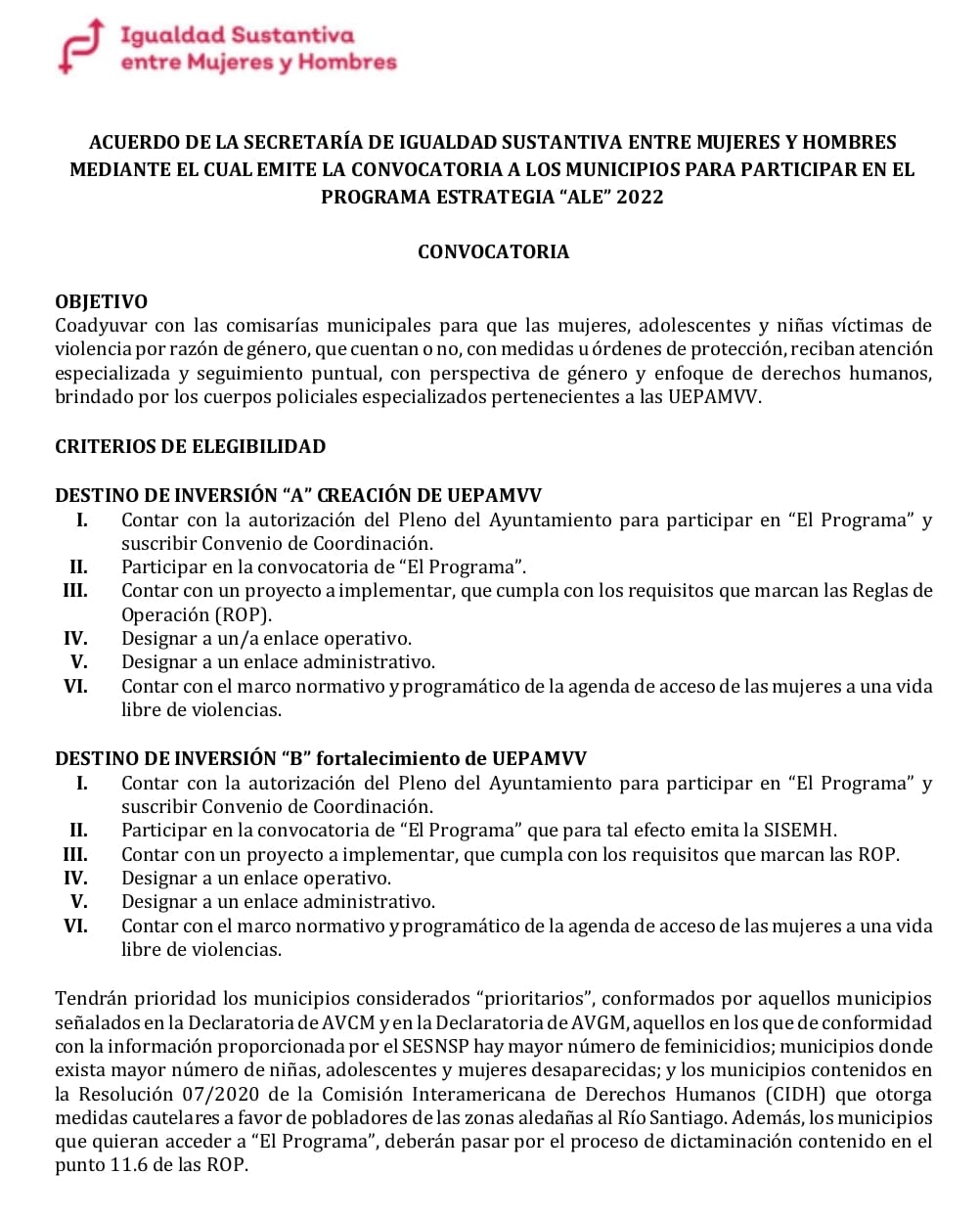 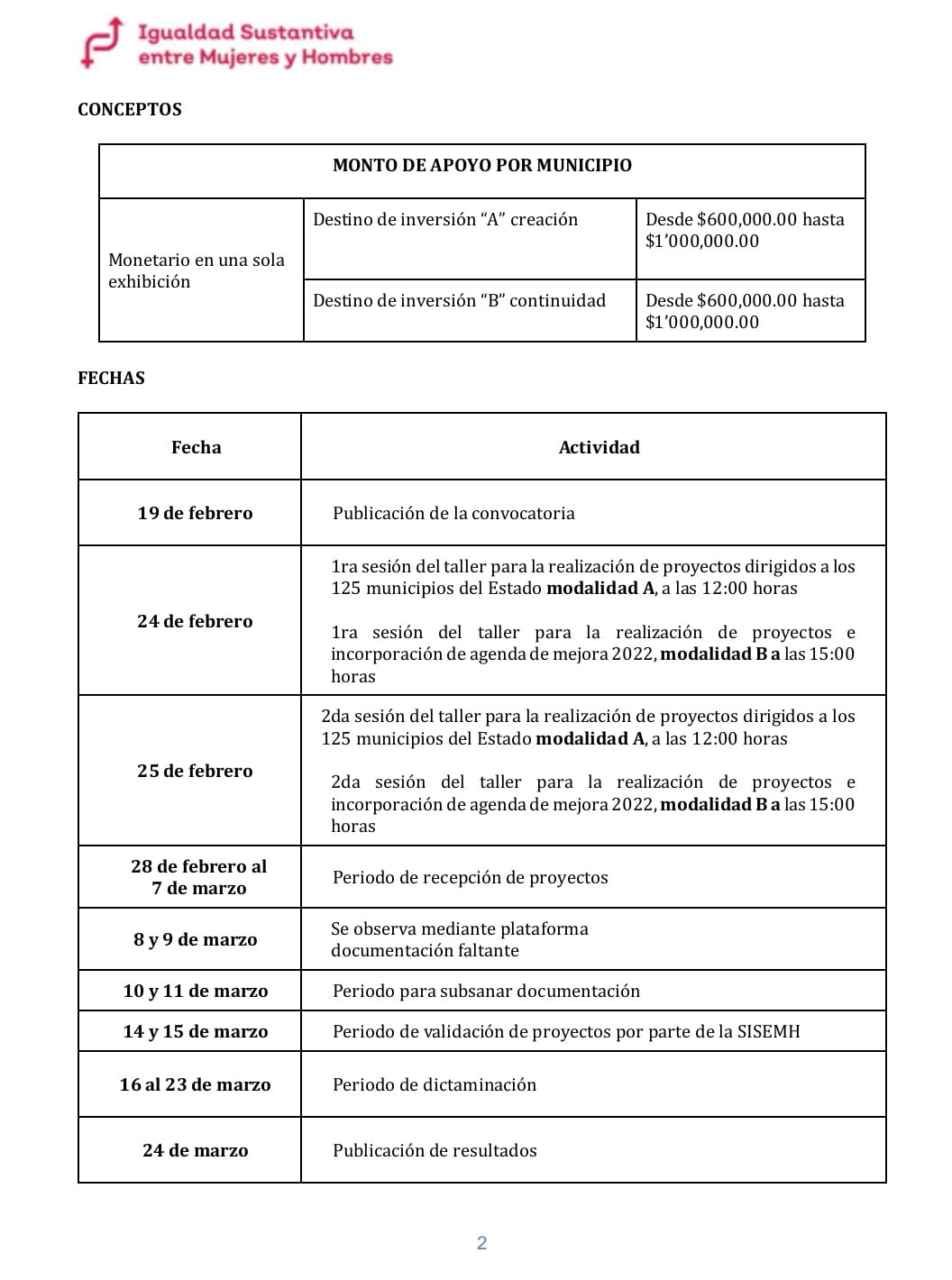 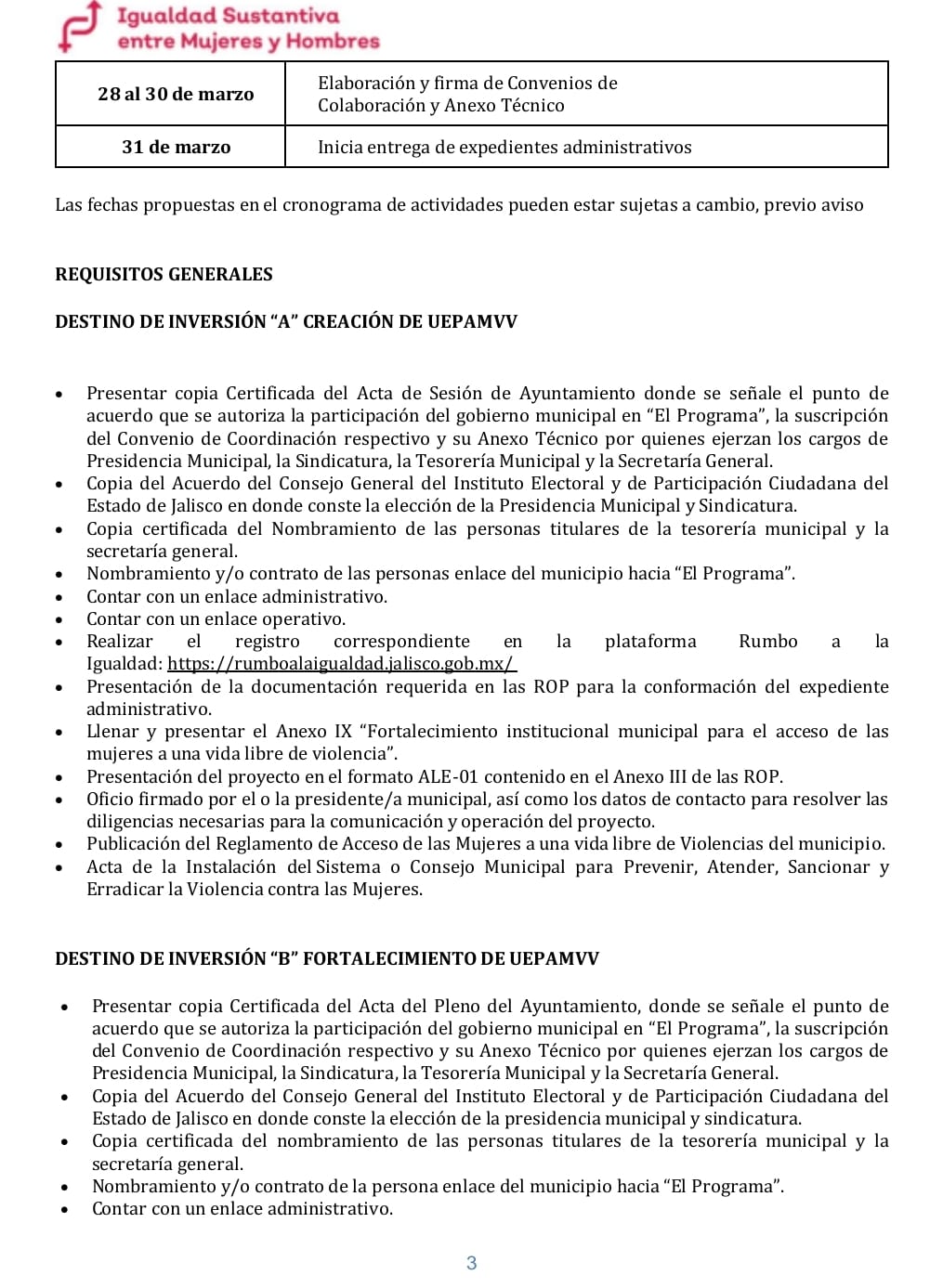 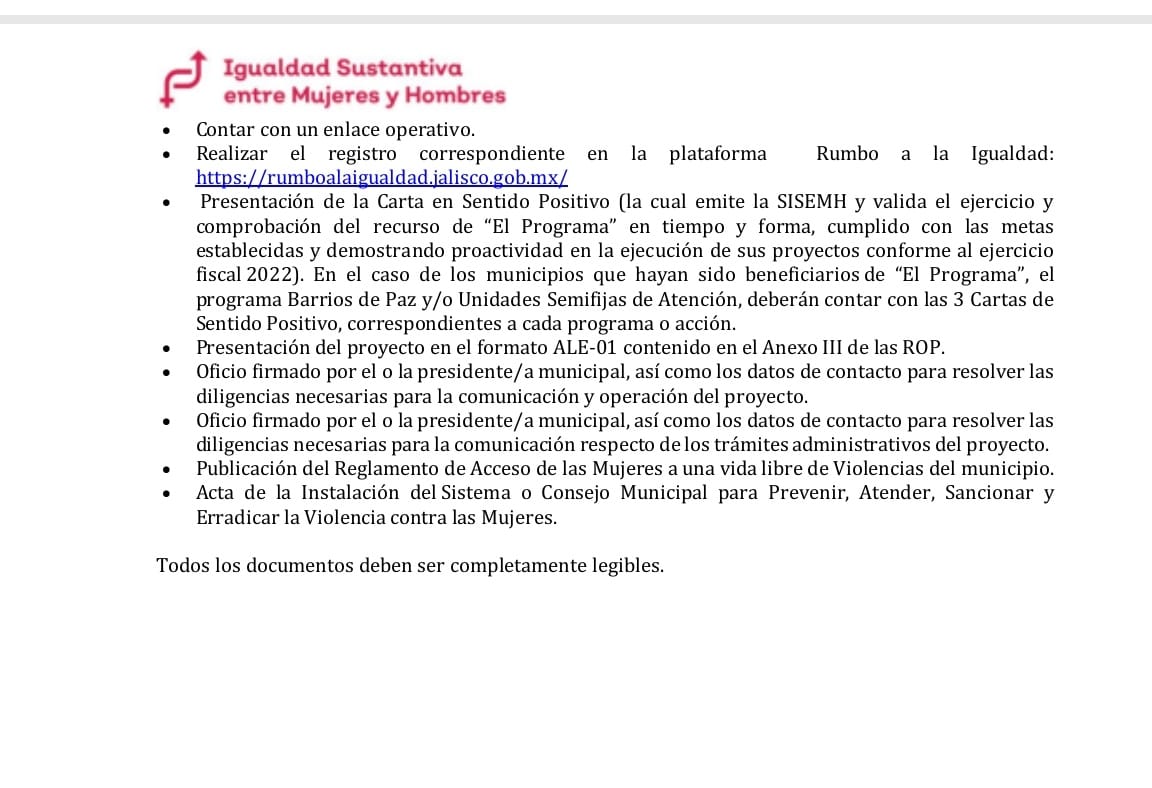 4. Por lo anteriormente expuesto, fundado y motivado, elevo a la distinguida consideración de éste Ayuntamiento en Pleno los siguientes puntos resolutivos a manera de punto:A C U E R D OPrimero. El Ayuntamiento Constitucional de San Pedro Tlaquepaque, aprueba y autoriza la participación del Gobierno Municipal en la convocatoria del “Programa Estrategia ALE 2022”, realizada por la Secretaría de Igualdad Sustantiva entre Mujeres y Hombres del Estado de Jalisco, así como la firma de un convenio de coordinación conforme se señala en la convocatoria anexa al cuerpo de la iniciativa. Segundo. Se aprueba y autoriza a la Presidenta Municipal de San Pedro Tlaquepaque, al Síndico Municipal, al Secretario del Ayuntamiento, al Tesorero Municipal  y al Contralor Municipal a firmar el convenio de coordinación, la documentación y los instrumentos jurídicos y administrativos necesarios tendientes al cumplimiento de la convocatoria y Reglas de Operación del Programa señalado en el acuerdo primero. TERCERO. Se instruye a la Comisaria de la Policía preventiva Municipal para que dé seguimiento al acuerdo primero con el objeto de cumplir con cada uno de los puntos establecidos en la convocatoria del “Programa Estrategia Ale 2022” de la Secretaría de Igualdad Sustantiva entre Mujeres y Hombres del Estado de Jalisco.NOTIFÍQUESE.– A las y los titulares de la Presidencia Municipal, Sindicatura Municipal, Secretaría del Ayuntamiento, Jefatura de Gabinete, Tesorería Municipal, Contraloría Ciudadana, Comisaria de la Policía Preventiva Municipal, Instituto Municipal de las Mujeres y para la Igualdad Sustantiva, para su conocimiento y efectos legales a que haya lugar.A T E N T A M E N T ESAN PEDRO TLAQUEPAQUE, JALISCO, A LA FECHA DE SU PRESENTACIÓN.“PRIMA OPERA FIGLINAE HOMO”MIRNA CITLALLI AMAYA DE LUNAPRESIDENTA MUNICIPAL DE SAN PEDRO TLAQUEPAQUE.--------------------------------------------------------------------------------------------------------------------------------------------------------------------------------------------------------------------------Con la palabra la Presidenta Municipal, Mirna Citlalli Amaya de Luna: Muchas gracias, se abre el registro de oradores. No habiendo oradores registrados y una vez discutido el tema, les pregunto, quienes estén por la afirmativa, favor de manifestarlo levantando su mano, muchas gracias aprobado por unanimidad. Estando presentes 19 (diecinueve) integrantes del pleno, en forma económica fueron emitidos 19 (diecinueve) votos a favor, por lo que en unanimidad fue aprobado por mayoría simple la iniciativa de aprobación directa presentada por  Mirna Citlalli Amaya de Luna, Presidenta Municipal, bajo el siguiente:-------------------------------------------------------------------------------------------------------------------------------------------------------------------------------------------------------------------------------ACUERDO NÚMERO 0071/2022-----------------------------------------------------------------------------------------------------------------------------------------------PRIMERO.- El Ayuntamiento Constitucional de San Pedro Tlaquepaque, aprueba y autoriza la participación del Gobierno Municipal en la convocatoria del “Programa Estrategia ALE 2022”, realizada por la Secretaría de Igualdad Sustantiva entre Mujeres y Hombres del Estado de Jalisco, así como la firma de un convenio de coordinación conforme se señala en la convocatoria anexa al cuerpo de la iniciativa.--------------------------------------------------------------------------------------------------------------------------------------------------------------------------------------------SEGUNDO.- Se aprueba y autoriza a la Presidenta Municipal de San Pedro Tlaquepaque, al Síndico Municipal, al Secretario del Ayuntamiento, al Tesorero Municipal y al Contralor Municipal a firmar el convenio de coordinación, la documentación y los instrumentos jurídicos y administrativos necesarios tendientes al cumplimiento de la convocatoria y Reglas de Operación del Programa señalado en el acuerdo primero.-----------------------------------------------------------------------------------------------------------------------------------------------------TERCERO.- Se instruye a la Comisaria de la Policía preventiva Municipal para que dé seguimiento al acuerdo primero con el objeto de cumplir con cada uno de los puntos establecidos en la convocatoria del “Programa Estrategia Ale 2022” de la Secretaría de Igualdad Sustantiva entre Mujeres y Hombres del Estado de Jalisco.----------------------------------------------------------------------------------------------------------------------------------------------------------------------------------------------------------------FUNDAMENTO LEGAL.- artículo 115 fracciones I y II de la Constitución Política de los Estados Unidos Mexicanos; 73 fracciones I y II, y 77 de la Constitución Política del Estado de Jalisco; 1,2,3,10,34,35 y 40 de la Ley del Gobierno y la Administración Pública Municipal del Estado de Jalisco; 1,2 fracción IV, 4 fracción II, 39 fracción VIII, 134,135,147 del Reglamento del Gobierno y de la Administración Pública del Ayuntamiento Constitucional de San Pedro Tlaquepaque.-------------------------------------------------------------------------------------------------------------------------------------------------------------------------------------------------------NOTIFÍQUESE.- Presidenta Municipal de San Pedro Tlaquepaque, Síndico Municipal, Tesorero Municipal, Contralor Ciudadano, Jefa de Gabinete, Comisario de la Policía Preventiva Municipal de San Pedro Tlaquepaque, Directora General del Instituto Municipal de las Mujeres y para la Igualdad Sustantiva en San Pedro Tlaquepaque, Jalisco; Director de la Unidad de Transparencia, para su conocimiento y efectos legales a que haya lugar.---------------------------------------------------------------------------------------------------------------------------------------------------------Con la palabra la Presidenta Municipal, Mirna Citlalli Amaya de Luna: Secretario.---------------------------------------------------------------------------------------------------------------------------------------------------------------------------------------------------------------------------En uso de la voz el Secretario del Ayuntamiento, Mtro. Antonio Fernando Chávez Delgadillo: Con su permiso Presidenta, compañeros ediles, VII.-I) Iniciativa suscrita por la Lic. Mirna Citlalli Amaya de Luna, Presidenta Municipal, mediante el cual propone se apruebe y autorice la convocatoria y el proceso para la integración de un Consejero (a) Ciudadano Metropolitano suplente, que representará al municipio de San Pedro Tlaquepaque, Jalisco en el Consejo Ciudadano Metropolitano del Área Metropolitana de Guadalajara periodo 2020-2022, es cuanto Presidenta.----------------------------------------------------------------------------------------------------------------------------------------------------------------- C. REGIDORES DEL AYUNTAMIENTO DEL MUNICIPIODE SAN PEDRO TLAQUEPAQUE, JALISCOP R E S E N T E La suscrita C. Mirna Citlalli Amaya de Luna, Presidenta Municipal, en uso de las facultades que me concede el artículo 41 fracción I, 47 fracción XIV de la Ley del Gobierno y la Administración Pública Municipal del Estado de Jalisco, así como los artículos 27 fracciones I y VIII, 142, 145 fracción II, 147 y demás relativos y aplicables del Reglamento del Gobierno y la Administración Pública del Ayuntamiento Constitucional de San Pedro Tlaquepaque, me permito poner a consideración del pleno de este Ayuntamiento, para Aprobación Directa, la Iniciativa que tiene por objeto autorizar la CONVOCATORIA Y EL PROCESO PARA LA INTEGRACIÓN DE UN CONSEJERO (a) CIUDADANO METROPOLITANO SUPLENTE QUE REPRESENTARÁ AL MUNICIPIO DE SAN PEDRO TLAQUEPAQUE, JALISCO EN EL CONSEJO CIUDADANO METROPOLITANO DEL ÁREA METROPOLITANA DE GUADALAJARA PERIODO 2020-2022, de conformidad a los siguientes:A N T E C E D E N T E SQue el 9 de julio de 2020 en Sesión Ordinaria de la Junta de Coordinación Metropolitana del Área Metropolitana de Guadalajara se aprobó por unanimidad la “Convocatoria General del Consejo Ciudadano Metropolitano 2020 – 2022”En base a lo dispuesto en los artículos 32 de la Ley de Coordinación Metropolitana del Estado de Jalisco, 82 y 83 del Estatuto Orgánico de las Instancias de coordinación Metropolitana del Área Metropolitana de Guadalajara, es responsabilidad de las comisiones edilicias de participación ciudadana o similares de cada Ayuntamiento emitir y dirigir la Convocatoria para elegir a los ciudadanos que integran el Consejo Ciudadano Metropolitano del Área Metropolitana de Guadalajara.El Consejo Ciudadano Metropolitano es un órgano Consultivo Intermunicipal de participación ciudadana y carácter honoríﬁco, que se asienta en las instalaciones del Instituto Metropolitano de Planeación y se integra por ciudadanos representantes de las asociaciones vecinales, organizaciones civiles, profesionales y académicas asentadas en el área Metropolitana. Dicho Consejo, tiene por objeto realizar y participar en el seguimiento y evaluación de asuntos y materias metropolitanas, así como elaborar, emitir, recibir, discutir, organizar y canalizar propuestas desde la sociedad civil, según lo establecido en la Ley de Coordinación Metropolitana del Estado de Jalisco, el Código Urbano para el Estado de Jalisco, el Estatuto Orgánico de las Instancias de Coordinación Metropolitana del Área Metropolitana de Guadalajara, los convenios de coordinación y asociación, sus reglamentos internos, manuales administrativos, lineamientos vigentes y otras disposiciones aplicables.El mencionado Consejo, se integra por dos vocales titulares representantes y suplentes respectivamente, de cada uno de los municipios que conforman el Área Metropolitana de Guadalajara, quienes ejercerán el cargo por dos años, sin posibilidad de ser reelectos para el período inmediato posterior; Mediante acuerdo 1443/2020 de fecha 30 de julio del 2020, el pleno del Ayuntamiento aprobó la Convocatoria y el Proceso para la Integración de Consejeros (as) Ciudadanos Metropolitanos que representarán al municipio de San Pedro Tlaquepaque, Jalisco en el Consejo Ciudadano Metropolitano del Área Metropolitana de Guadalajara periodo 2020-2022,  así mismo autoriza que se la Comisión Edilicia de Asuntos Metropolitanos la encargada de llevarla a cabo a efecto de integrar a las y los ciudadanos interesados.Con fecha 20 de enero de 2022, se recibió el oficio CCM.001/22 del índice de la Presidencia del Consejo Ciudadano Metropolitano donde se notifica la ausencia en toda actividad del Consejo del C. Miguel Ángel Luna Hernández, lo que deviene en la no representatividad de San Pedro Tlaquepaque en dicho Consejo por no contar con un Consejero suplente.Es de interés público y prioridad de la presente administración municipal asegurar la participación de la ciudadanía en el Consejo Ciudadano Metropolitano. C O N S I D E R A N D O:De conformidad a lo establecido en los artículos 115 de la Constitución Política de los Estados Unidos Mexicanos; 73, 77, 81 Bis y 86 de la Constitución Política del Estado de Jalisco; 26 fracción III, 28 fracción V y 32 de la Ley de Coordinación Metropolitana del Estado de Jalisco; 8 fracción III, 77, 80, 81, 82 y 83 del Estatuto de Coordinación Metropolitana del Área Metropolitana de Guadalajara; 41 fracción I, 47 fracción XIV de la Ley del Gobierno y la Administración Pública Municipal del Estado de Jalisco, así como 27 fracciones I y VIII, 142, 145 fracción II, 147 y demás relativos y aplicables del Reglamento del Gobierno y de la Administración Pública del Ayuntamiento Constitucional de San Pedro Tlaquepaque; es de interés público y forma parte de la política pública de la presente administración el asegurar la participación ciudadana en las tareas de evaluación y seguimiento del régimen de coordinación metropolitana en la Asociación Intermunicipal de la que este municipio es parte.Que a efecto de cubrir en términos de Ley la representación del municipio en el Consejo Ciudadano Metropolitano del Área Metropolitana de Guadalajara y en razón de que las bases de la convocatoria aprobada para la elección de integrantes del Consejo, propuesta por el mismo Consejo y aprobada por la Junta de Coordinación Metropolitana contiene las reglas para su integración para el periodo 2020 – 2022, y toda vez que aún corre el referido periodo; en correspondencia y reconociendo los principios de participación ciudadana que se contiene en la convocatoria, se propone que sea aprobada en sus términos la Convocatoria y el Proceso para la Integración de Consejeros (As) Ciudadanos Metropolitanos que representarán al municipio de San Pedro Tlaquepaque, Jalisco en el Consejo Ciudadano Metropolitano del Área Metropolitana de Guadalajara periodo 2020-2022.Asimismo, y en razón de lo establecido en los antecedentes 7 y 8 de la presente iniciativa, se propone autorizar a que sea la Comisión Edilicia de Asuntos Metropolitanos quien sea la responsable de emitir y dar trámite a la convocatoria respectiva con carácter de pública y abierta.Por lo anteriormente expuesto y fundado someto a la consideración del Pleno del Ayuntamiento el siguiente Punto deA C U E R D OPRIMERO. Es de aprobarse y se autoriza llevar a cabo la CONVOCATORIA Y EL PROCESO PARA LA INTEGRACIÓN DE UN CONSEJERO (a) CIUDADANO METROPOLITANO SUPLENTE QUE REPRESENTARÁ AL MUNICIPIO DE SAN PEDRO TLAQUEPAQUE, JALISCO EN EL CONSEJO CIUDADANO METROPOLITANO DEL ÁREA METROPOLITANA DE GUADALAJARA PERIODO 2020-2022, en los términos de la solicitud hecha por la Junta de Coordinación Metropolitana del Área Metropolitana de Guadalajara a través de su Secretario Técnico.SEGUNDO. Es de aprobarse y se autoriza a la Comisión Edilicia de Asuntos Metropolitanos para que lleve a cabo el proceso de CONVOCATORIA Y EL PROCESO PARA LA INTEGRACIÓN DE UN CONSEJERO (a) CIUDADANO METROPOLITANO SUPLENTE QUE REPRESENTARÁ AL MUNICIPIO DE SAN PEDRO TLAQUEPAQUE, JALISCO EN EL CONSEJO CIUDADANO METROPOLITANO DEL ÁREA METROPOLITANA DE GUADALAJARA PERIODO 2020-2022.NOTIFIQUESE: A la Presidenta Municipal, así como a los Integrantes de la Comisión de Asuntos Metropolitanos, al Secretario del Ayuntamiento, y a los titulares de la Consejería Jurídica, Dirección de Participación Ciudadana, Dirección de Informática, Dirección General de Comunicación Social y la Dirección General de Políticas Públicas, para su debido cumplimiento y efectos legales a que haya lugar.A T E N T A M E N T ESALÓN DE SESIONES DEL AYUNTAMIENTOSAN PEDRO TLAQUEPAQUE, JALISCO A 26 DE ENERO DE 2022C. Mirna Citlalli Amaya de LunaPresidenta Municipal.--------------------------------------------------------------------------------------------------------------------------------------------------------------------------------------------------------------------------Con la palabra la Presidenta Municipal, Mirna Citlalli Amaya de Luna: Gracias Secretario, se abre el registro de oradores. No habiendo oradores registrados, en votación económica les pregunto, quienes estén por la afirmativa, favor de manifestarlo levantando su mano, muchas gracias aprobado por unanimidad. Estando presentes 19 (diecinueve) integrantes del pleno, en forma económica fueron emitidos 19 (diecinueve) votos a favor, por lo que en unanimidad fue aprobado por mayoría simple la iniciativa de aprobación directa presentada por  Mirna Citlalli Amaya de Luna, Presidenta Municipal, bajo el siguiente:-------------------------------------------------------------------------------------------------------------------------------------------------------------------------------------------------------------------------------ACUERDO NÚMERO 0072/2022-----------------------------------------------------------------------------------------------------------------------------------------------PRIMERO.- Es de aprobarse y se autoriza llevar a cabo la CONVOCATORIA Y EL PROCESO PARA LA INTEGRACIÓN DE UN CONSEJERO (a) CIUDADANO METROPOLITANO SUPLENTE QUE REPRESENTARÁ AL MUNICIPIO DE SAN PEDRO TLAQUEPAQUE, JALISCO EN EL CONSEJO CIUDADANO METROPOLITANO DEL ÁREA METROPOLITANA DE GUADALAJARA PERIODO 2020-2022, en los términos de la solicitud hecha por la Junta de Coordinación Metropolitana del Área Metropolitana de Guadalajara a través de su Secretario Técnico.-------------------------------------------------------------------------------------------------------------------------------------------------------------------------------SEGUNDO.- Es de aprobarse y se autoriza a la Comisión Edilicia de Asuntos Metropolitanos para que lleve a cabo el proceso de CONVOCATORIA Y EL PROCESO PARA LA INTEGRACIÓN DE UN CONSEJERO (a) CIUDADANO METROPOLITANO SUPLENTE QUE REPRESENTARÁ AL MUNICIPIO DE SAN PEDRO TLAQUEPAQUE, JALISCO EN EL CONSEJO CIUDADANO METROPOLITANO DEL ÁREA METROPOLITANA DE GUADALAJARA PERIODO 2020-2022.--------------------------------------------------------------------------------------------------------------------------------------------------------------------------------------------FUNDAMENTO LEGAL.- artículo 115 fracciones I y II de la Constitución Política de los Estados Unidos Mexicanos; 73 fracciones I y II, y 77 de la Constitución Política del Estado de Jalisco; 1,2,3,10,34,35 y 40 de la Ley del Gobierno y la Administración Pública Municipal del Estado de Jalisco; 1,2 fracción IV, 4 fracción II, 39 fracción VIII, 134,135,147 del Reglamento del Gobierno y de la Administración Pública del Ayuntamiento Constitucional de San Pedro Tlaquepaque.-------------------------------------------------------------------------------------------------------------------------------------------------------------------------------------------------------NOTIFÍQUESE.- Presidenta Municipal de San Pedro Tlaquepaque, Síndico Municipal, Tesorero Municipal, Contralor Ciudadano y encargado de despacho de la Consejería Jurídica; Director de Participación Ciudadana, Directora de Procesos e Informática, Directora General de Comunicación Social, Director General de Políticas Públicas, Director de la Unidad de Transparencia, para su conocimiento y efectos legales a que haya lugar.---------------------------------------------------------------------------------------------------------------------------------------------------------Con la palabra la Presidenta Municipal, Mirna Citlalli Amaya de Luna: Continúe Secretario.-----------------------------------------------------------------------------------------------------------------------------------------------------------------------------------------------------------En uso de la voz el Secretario del Ayuntamiento, Mtro. Antonio Fernando Chávez Delgadillo: VII.- J) Iniciativa suscrita por la Regidora Adriana del Carmen Zúñiga Guerrero, mediante el cual propone se apruebe y autorice dejar sin efectos el punto de acuerdo aprobado en la sesión ordinaria de fecha 15 de diciembre de 2006, para la firma de un contrato de comodato por un periodo de 33 años, con el Consejo Municipal de Desarrollo Rural Sustentable de Tlaquepaque, Jalisco; de un predio propiedad municipal ubicado en la calle Plan Sexenal, con una superficie aproximada de 671.87 m2 en el Fraccionamiento Revolución, para la construcción de las instalaciones del Consejo antes referido, es cuanto Presidenta.---------------------------------------------------------------------------------------------------------------------------------------------------------- H. PLENO DEL AYUNTAMIENTO CONSTITUCIONAL DESAN PEDRO TLAQUEPAQUE.P R E S E N T E.ADRIANA DEL CARMEN ZUÑIGA GUERRERO, en mi carácter de regidora del Ayuntamiento de San Pedro Tlaquepaque Jalisco me permito presentar a la alta y distinguida consideración en este Pleno, la presente INICIATIVA DE APROBACIÓN DIRECTA, la cual tiene por objeto, dejar sin efectos el punto de acuerdo aprobado en la sesión ordinaria de fecha 15 de diciembre de 2006 para la firma de un contrato de comodato por un periodo de 33 años, con el Consejo Municipal de Desarrollo Rural Sustentable de Tlaquepaque, Jalisco; de un predio propiedad municipal ubicado en la calle Plan Sexenal, entre las calles de Batalla de Bachimba y Batalla de Trinidad, con una superficie aproximada de 671.87 metros cuadrados en el Fraccionamiento Revolución, para la construcción de las instalaciones del mismo Consejo de conformidad a la siguiente:E X P O S I C I ÓN   D E   M O T I V O S1.- En la sesión ordinaria de fecha 15 de diciembre de 2006 el H. Ayuntamiento de San Pedro Tlaquepaque en pleno tuvo a bien aprobar un punto de acuerdo para la firma de un contrato de comodato por un periodo de 33 años, con el Consejo Municipal de Desarrollo Rural Sustentable de Tlaquepaque, Jalisco; de un predio propiedad municipal ubicado en la calle Plan Sexenal, entre las calles de Batalla de Bachimba y Batalla de Trinidad, con clave 31-C con una superficie aproximada de 671.87 metros cuadrados en el Fraccionamiento Revolución, para la construcción de las instalaciones del mismo Consejo.2.- Los municipios deben conservar y preservar los bienes integrantes del patrimonio municipal en condiciones apropiadas para su aprovechamiento. Los ayuntamientos deben ejercer la vigilancia y control necesarios para evitar su ocupación irregular y realizar las acciones necesarias para recuperar aquellos que hayan sido ocupados sin autorización o en forma irregular por actividades distintas a los aprovechamientos comunes a los que estén afectados.Los Ayuntamientos deben asegurar y garantizar que los bienes de uso común sean usados libre y gratuitamente por todos los habitantes de sus Municipios, con las restricciones establecidas por las disposiciones legales y reglamentarias aplicables o derivadas de los actos administrativos autorizados por las autoridades competentes.C O N S I D E R A N D O SI.- El Municipio libre es un orden de gobierno, así como la base de la organización política, administrativa y de la división territorial del Estado de Jalisco; tiene personalidad jurídica, patrimonio propio con las facultades y limitaciones establecidas en la Constitución Política de los Estados Unidos Mexicanos, en la particular del Estado, y en la Ley del Gobierno y la Administración Pública Municipal del Estado de Jalisco. II.- Cada Municipio es gobernado por un Ayuntamiento de elección popular y se integra por un Presidente Municipal, un Síndico y el número de regidores de mayoría relativa y de representación proporcional que determina la ley de la materia. Para el despacho de los asuntos administrativos y para auxiliar en sus funciones al Ayuntamiento, en cada Municipio se puede crear, mediante ordenamiento municipal, las dependencias y oficinas que se consideren necesarias, atendiendo a las posibilidades económicas y a las necesidades de cada municipio. III.- El artículo 88 de la Constitución Política del Estado de Jalisco último párrafo establece: El patrimonio municipal se compondrá con los bienes de dominio público y los bienes de dominio privado, de conformidad con lo que establezca la ley de la materia.IV.- Por lo que ve en la Ley del Gobierno y la Administración Pública Municipal del Estado de Jalisco en el capítulo II artículo 82 que fija la integración del Patrimonio Municipal, así como el artículo 84 que ordena la clasificación y registro de igual forma al Patrimonio Municipal y disponen lo siguiente:Artículo 82. El patrimonio municipal se integra por:I. Los bienes de dominio público del Municipio; II. Los bienes de dominio privado del Municipio;III. Los capitales, impuestos, e hipoteca y demás créditos en favor de los Municipios, así como las donaciones y legados que se reciban; yIV. Las cuentas en administración, con las limitaciones establecidas en la ley.Artículo 84. Los bienes integrantes del patrimonio municipal deben ser clasificados y registrados por el Ayuntamiento en bienes de dominio público y bienes de dominio privado de acuerdo a los siguientes criterios:I. Son bienes del dominio público:a) Los de uso común:1. Los canales, zanjas y acueductos construidos por el Municipio para uso público;2. Las plazas, calles, avenidas, paseos, parques públicos e instalaciones deportivas que sean propiedad del Municipio; y3. Las construcciones levantadas en lugares públicos para ornato o comodidad de transeúntes o quienes los visitan, con excepción de los que se encuentren dentro de lugares sujetos a jurisdicción federal o estatal;b) Los destinados por el Municipio a un servicio público, así como los equiparados a éstos conforme a los reglamentos;c) Las servidumbres en el caso de que el predio dominante sea alguno de los enunciados anteriormente;d) Los bienes muebles de propiedad municipal, que por su naturaleza no sean normalmente sustituibles como los documentos y expedientes de las oficinas; los manuscritos, incunables, ediciones, libros, documentos, publicaciones periódicas, mapas, planos, folletos y grabados importantes, así como las colecciones de estos bienes; los especímenes tipo de la flora y de la fauna; las colecciones científicas o técnicas, de armas, numismáticas y filatélicas; los archivos, las fonograbaciones, películas, archivos fotográficos, cintas magnetofónicas y cualquier otro objeto que contenga imágenes y sonidos;e) Los monumentos históricos y artísticos de propiedad municipal;f) Las pinturas murales, las esculturas, y cualquier obra artística incorporada o adherida permanentemente a los inmuebles del Municipio;g) Los bosques y montes propiedad del Municipio, así como las áreas naturales protegidas declaradas por el Municipio; yh) Los demás bienes que se equiparen a los anteriores por su naturaleza o destino o que por disposición de los ordenamientos municipales se declaren inalienables, inembargables e imprescriptibles; yII. Son bienes de dominio privado: a) Las tierras y aguas en toda la extensión del Municipio, susceptibles de ser enajenados y que no sean propiedad de  con arreglo a la ley, ni constituyan propiedad del Estado o de los particulares;b) Los bienes que por acuerdo del Ayuntamiento sean desincorporados del dominio público;c) El patrimonio de organismos públicos descentralizados municipales que se extingan o liquiden;d) Los bienes muebles propiedad del Municipio que no se encuentren comprendidos en el inciso d) de la fracción anterior; ye) Los bienes muebles o inmuebles que por cualquier título jurídico se adquieran.V.- Por lo que corresponde al Reglamento del Gobierno y de la Administración Pública del Ayuntamiento Constitucional del San Pedro Tlaquepaque en su artículo 26 relativo las facultades del Ayuntamiento en su fracción XXV dice: Administrar los bienes que integran el patrimonio municipal; así como en su artículo 172  fracción I en el que establece que: Los ordenamientos municipales del Ayuntamiento tienen los siguientes propósitos generales: I. Establecer la normatividad para el adecuado funcionamiento del ayuntamiento como órgano de gobierno en el municipio, la administración pública municipal y el correcto cuidado del patrimonio municipal y en su artículo 194 fracción IX que la administración de los bienes muebles e inmuebles a través de la dirección del patrimonio municipal.VI.- Ahora bien ya en lo particular el Reglamento de Patrimonio Municipal, ordena en su artículo 3 como se integra el patrimonio municipal con referencia al tema de la presente iniciativa en la fracción I y II los bienes de dominio público y privado del municipio, en su artículo 4 la finalidad del ordenamiento de reglamentar los procesos en su inciso c) que dice el registro, control, protección y verificación de los bienes muebles e inmuebles propiedad de municipio, así como su relativo artículo 10 que dice La Dirección de Patrimonio es la dependencia de la Hacienda Municipal directamente responsable del control, y administración del patrimonio a que se refieren el artículo 3 fracción I y II e integrada por los departamentos de bienes inmuebles ……….VII.- Importante señalar con claridad que el predio en materia de esta iniciativa a la fecha no se elaboró el contrato de comodato correspondiente así mismo no se llevó a cabo el fin para el cual se aprobó en su momento por lo que es necesario la recuperación del espacio municipal con la finalidad de conservarlo y preservar los bienes integrantes del patrimonio municipal en condiciones apropiadas para su aprovechamiento.Por lo anteriormente expuesto y de conformidad con lo establecido por los artículos 115 fracciones I, II y IV de la Constitución Política de los Estados Unidos Mexicanos, los artículos 1,2,3, 86 y 88 último párrafo de la Constitución Política del Estado de Jalisco y artículos 1, 2, 37 fracción II, 40 fracción II, 41 fracción III, 47 fracción V, 50 fracción VI, 82 y 84 de la Ley del Gobierno y la Administración Pública Municipal del Estado de Jalisco 1,2,3, 25 fracción XII, 26 fracción XXXV, 27 fracción VII, 28, 142, 145 fracción II, 151, 172 fracción I y 194,fracción IX del Reglamento del Gobierno y de la Administración Pública del Ayuntamiento Constitucional de San Pedro Tlaquepaque, la que suscribe la presente Iniciativa, me permito  proponer a la consideración de este Pleno el siguiente punto de:A C U E R D OPRIMERO. - El Pleno del Ayuntamiento Constitucional de San Pedro Tlaquepaque, aprueba y autoriza dejar sin efectos el punto de acuerdo aprobado en la sesión ordinaria de fecha 15 de diciembre de 2006 para la firma de un contrato de comodato por un periodo de 33 años, con el Consejo Municipal de Desarrollo Rural Sustentable de Tlaquepaque, Jalisco; de un predio propiedad municipal ubicado en la calle Plan Sexenal, entre las calles de Batalla de Bachimba y Batalla de Trinidad, con una superficie aproximada de 671.87 metros cuadrados en el Fraccionamiento Revolución en virtud de que no se elaboró el contrato de comodato correspondiente, y así mismo no se llevó a cabo el fin para el cual se aprobó en su momento; por lo que es necesario la recuperación del espacio municipal con la finalidad de conservarlo y preservar los bienes integrantes del patrimonio municipal en condiciones apropiadas para su aprovechamiento.SEGUNDO.– El Pleno del Ayuntamiento Constitucional de San Pedro Tlaquepaque aprueba y autoriza instruir a la Dirección General Jurídica para que se realicen las acciones y procedimientos jurídicos a que haya lugar para integrar al inventario de los bienes inmuebles el predio municipal ubicado en la calle Plan Sexenal, entre las calles de Batalla de Bachimba y Batalla de Trinidad, con una superficie aproximada de 671.87 metros cuadrados en el Fraccionamiento al Patrimonio Municipal.NOTIFIQUESE. A los Titulares de la Presidencia Municipal, de la Secretaría del Ayuntamiento, de la Sindicatura Municipal, de la Tesorería Municipal, de la Dirección General Jurídica, de la Dirección de Patrimonio Municipal, al Consejo Municipal de Desarrollo Rural Sustentable o cualquier otra dependencia que sea necesaria de conformidad a la naturaleza del presente acuerdo, con la finalidad de que surta sus efectos legales.A T E N T A M E N T E “PRIMA OPERA FIGLINAE HOMO”SALON DE SESIONES DEL H. AYUNTAMIENTOSAN PEDRO TLAQUEPAQUE JALISCO AL DIA DE SU PRESENTACION.ADRIANA DEL CARMEN ZUÑIGA GUERREROREGIDORA MUNICIPAL--------------------------------------------------------------------------------------------------------------------------------------------------------------------------------------------------------------------------Con la palabra la Presidenta Municipal, Mirna Citlalli Amaya de Luna: Gracias Secretario, se abre el registro de oradores. No habiendo oradores registrados, en votación económica les pregunto quienes estén por la afirmativa, favor de manifestarlo, muchas gracias aprobado por unanimidad. Estando presentes 19 (diecinueve) integrantes del pleno, en forma económica fueron emitidos 19 (diecinueve) votos a favor, por lo que en unanimidad fue aprobado por mayoría simple la iniciativa de aprobación directa presentada por la Regidora Adriana del Carmen Zúñiga Guerrero, bajo el siguiente:-----------------------------------------------------------------------------------------------------------------------------------------------------------------------ACUERDO NÚMERO 0073/2022-------------------------------------------------------------------------------------------------------------------------------------------------PRIMERO.- El Pleno del Ayuntamiento Constitucional de San Pedro Tlaquepaque, aprueba y autoriza dejar sin efectos el punto de acuerdo aprobado en la sesión ordinaria de fecha 15 de diciembre de 2006 para la firma de un contrato de comodato por un periodo de 33 años, con el Consejo Municipal de Desarrollo Rural Sustentable de Tlaquepaque, Jalisco; de un predio propiedad municipal ubicado en la calle Plan Sexenal, entre las calles de Batalla de Bachimba y Batalla de Trinidad, con una superficie aproximada de 671.87 metros cuadrados en el Fraccionamiento Revolución en virtud de que no se elaboró el contrato de comodato correspondiente, y así mismo no se llevó a cabo el fin para el cual se aprobó en su momento; por lo que es necesario la recuperación del espacio municipal con la finalidad de conservarlo y preservar los bienes integrantes del patrimonio municipal en condiciones apropiadas para su aprovechamiento.------------------------------------------------------------------------------------------------------------------------------------------------------------------------------------------------SEGUNDO.– El Pleno del Ayuntamiento Constitucional de San Pedro Tlaquepaque aprueba y autoriza instruir a la Dirección General Jurídica para que se realicen las acciones y procedimientos jurídicos a que haya lugar para integrar al inventario de los bienes inmuebles el predio municipal ubicado en la calle Plan Sexenal, entre las calles de Batalla de Bachimba y Batalla de Trinidad, con una superficie aproximada de 671.87 metros cuadrados en el Fraccionamiento al Patrimonio Municipal.-----------------------------------------------------------------------------------------------------------------------------------------------------------------FUNDAMENTO LEGAL.- artículo 115 fracciones I y II de la Constitución Política de los Estados Unidos Mexicanos; 73 fracciones I y II, y 77 de la Constitución Política del Estado de Jalisco; 1,2,3,10,34,35 y 40 de la Ley del Gobierno y la Administración Pública Municipal del Estado de Jalisco; 1,2 fracción IV, 4 fracción II, 39 fracción VIII, 134,135,147 del Reglamento del Gobierno y de la Administración Pública del Ayuntamiento Constitucional de San Pedro Tlaquepaque.-------------------------------------------------------------------------------------------------------------------------------------------------------------------------------------------------------NOTIFÍQUESE.- Presidenta Municipal de San Pedro Tlaquepaque, Síndico Municipal, Tesorero Municipal, Contralor Ciudadano, Director General Jurídico, Director de Patrimonio Municipal, Coordinadora General de Administración e Innovación Gubernamental, para su conocimiento y efectos legales a que haya lugar.------------------------------------------------------------------------------------------------------------------------------------------------------------------------------------------------------------------En uso de la voz el Secretario del Ayuntamiento, Mtro. Antonio Fernando Chávez Delgadillo: Con su permiso compañera Presidenta, compañeros regidores y regidoras, VII.- K) Iniciativa suscrita por el Mtro. José Luis Salazar Martínez, Síndico Municipal, mediante el cual propone se apruebe y autorice otorgar Poder Especial para actos de administración al C. Federico Moreno Calzadilla, para que pueda llevar a cabo trámites correspondientes de los vehículos, propiedad del Ayuntamiento, es cuanto Presidenta.--------------------------------------------------------------------------------------------------------------------------------------- AL PLENO DEL H. AYUNTAMIENTO CONSTITUCIONAL DEL MUNICIPIO DE SAN PEDRO TLAQUEPAQUE, JALISCO. P R E S E N T E MTRO. JOSÉ LUIS SALAZAR MARTÍNEZ, con el carácter que ostento de  Síndico, me permito someter a la alta y distinguida consideración de este Órgano de Gobierno Municipal, la siguiente INICIATIVA DE APROBACIÓN DIRECTA que tiene por objeto el otorgamiento de Poder Especial para Actos de Administración al C. FEDERICO MORENO CALZADILLA, con base a la siguiente:EXPOSICION DE MOTIVOS.I.- La Administración Pública requiere para la defensa de los intereses del municipio de San Pedro Tlaquepaque, contar con abogados que representen al municipio, también de asesores en materia de causalidad, ya sea vial como de diversos siniestros, por virtud de las labores de personal adscrito a la Sindicatura y a Patrimonio, con el fin de proseguir  los trámites diversos que se presentan día a día con los vehículos propiedad de este Gobierno Municipal y toda vez que el término por el cual se elaboró el  poder respectivo, legalmente esté ya no tienen vigencia.II.- Resulta importante establecer los parámetros que para tal efecto señala el Código Civil del Estado de Jalisco, en relación con el otorgamiento de poderes, que a la letra dicen:Artículo 2207.- En los poderes generales judiciales, bastará decir que se otorgan con ese carácter, para que el apoderado pueda representar al poderdante en todo negocio de jurisdicción voluntaria, mixta y contenciosa, desde su principio hasta su fin; siempre que no se trate de actos que conforme a las leyes requieran poder especial, en tal caso se consignarán detalladamente las facultades que se confieran con su carácter de especialidad.Este tipo de poderes sólo podrá otorgarse a personas que tengan el título de abogado, licenciado en derecho o a quien no tenga ese carácter se encuentre asesorado necesariamente por profesionales del derecho, quien deberá suscribir y actuar conjuntamente con el apoderado, en todos los trámites judiciales.En los poderes generales para administrar bienes, bastará decir que se otorgan con ese carácter, para que el apoderado tenga toda clase de facultades administrativas.En los poderes generales para ejercer actos de dominio, será suficiente que se exprese que se confieren con ese carácter, a efecto de que el apoderado tenga todas las facultades de propietario, en lo relativo a los bienes como en su defensa. Artículo 2208.- Cuando se quieran limitar las facultades del apoderado deberán consignarse expresa y claramente las limitaciones. El poder que se pretende otorgar expresa las facultades de manera clara y precisa para lo cual se autorice.Artículo 2236.- El mandatario o procurador en un mandato judicial o poder general judicial no requiere poder o cláusula especial, sino en los casos siguientes:Desistirse;Transigir;Comprometerse en árbitros;Absolver y articular posiciones;Hacer cesión de bienes;Recibir pagos;VII.Adquirir en venta de autoridad, formulando las posturas y pujas que procedan, respecto de los bienes que sean materia del juicio; yVIII.Los demás actos que expresamente determine la ley. Podrá en un poder general, conferirse algunas de las facultades enumeradas, en los términos de este título. Por lo que es necesario el otorgamiento del Poder Especial para Actos de Administración al C. FEDERICO MORENO CALZADILLA, a efecto de que este pueda llevar a cabo los trámites correspondientes a vehículos propiedad del Ayuntamiento, ante las diversas compañías aseguradoras así como ante la Secretaría de la Hacienda Pública, para una debida defensa de los intereses municipales en los diversos procedimientos de carácter administrativo. Al otorgar el poder en favor de la persona  antes señalada, se pretende facultarlo a nombre de esta persona jurídica, para que pueda representar al Municipio de San Pedro Tlaquepaque de manera administrativa. Lo anterior de conformidad con los artículos 115 de la Constitución Política de los Estados Unidos Mexicanos; 73, 77, 86 párrafo primero de la Constitución Política del Estado de Jalisco; 1, 2, 25, 28, 33, 34, 37, 38 , 41 fracción III y 53 de la Ley de Gobierno y Administración Pública Municipal; 6, 26 fracción XXV, 32 fracciones II y III, 33 fracción III del Reglamento del Gobierno y de la Administración Pública del Ayuntamiento Constitucional de San Pedro Tlaquepaque y demás que resulten aplicables.Por lo anteriormente expuesto y fundado someto a la consideración del Pleno del Ayuntamiento los siguientes puntos de:A C U E R D OPRIMERO.-  El Ayuntamiento Constitucional de San Pedro Tlaquepaque, Jalisco, aprueba y autoriza otorgar PODER ESPECIAL PARA ACTOS DE ADMINISTRACIÓN  AL C. FEDERICO MORENO CALZADILLA, para que pueda llevar a cabo los trámites correspondientes de los vehículos propiedad del Ayuntamiento, ante diversas compañías aseguradoras así como la Secretaria de la Hacienda Pública de Jalisco. SEGUNDO.- Se faculte al Síndico José Luis Salazar Martínez de este Ayuntamiento Constitucional de San Pedro Tlaquepaque, para que suscriban la documentación necesaria, a fin de dar cabal cumplimiento al presente acuerdo. A T E N T A M E N T E“PRIMA OPERA FIGLINAE HOMO”SALON DE SESIONES DEL H. AYUNTAMIENTOMTRO. JOSÉ LUIS SALAZAR MARTÍNEZ SÍNDICO DEL MUNICIPIO DE SAN PEDRO TLAQUEPAQUE.JLSM/ASR--------------------------------------------------------------------------------------------------------------------------------------------------------------------------------------------------------------------------Con la palabra la Presidenta Municipal, Mirna Citlalli Amaya de Luna: Gracias, se abre el registro de oradores. En votación económica les pregunto quienes estén por la afirmativa, favor de manifestarlo, muchas gracias aprobado por unanimidad, Estando presentes 19 (diecinueve) integrantes del pleno, en forma económica fueron emitidos 19 (diecinueve) votos a favor, por lo que en unanimidad fue aprobado por mayoría simple la iniciativa de aprobación directa presentada por José Luis Salazar Martínez, Síndico Municipal, bajo el siguiente:------------------------------------------------------------------------------------------------------------------------------------------------------------------------------------------------------------------------------------------ACUERDO NÚMERO 0074/2022----------------------------------------------------------------------------------------------------------------------------------------------PRIMERO.-  El Ayuntamiento Constitucional de San Pedro Tlaquepaque, Jalisco, aprueba y autoriza otorgar PODER ESPECIAL PARA ACTOS DE ADMINISTRACIÓN  AL C. FEDERICO MORENO CALZADILLA, para que pueda llevar a cabo los trámites correspondientes de los vehículos propiedad del Ayuntamiento, ante diversas compañías aseguradoras así como la Secretaria de la Hacienda Pública de Jalisco.--------------------------------------------------------------------------------------------------------------------------------------------------------------------------------SEGUNDO.- Se faculte al Síndico José Luis Salazar Martínez de este Ayuntamiento Constitucional de San Pedro Tlaquepaque, para que suscriban la documentación necesaria, a fin de dar cabal cumplimiento al presente acuerdo.----------------------------------------------------------------------------------------------------------------FUNDAMENTO LEGAL.- artículo 115 fracciones I y II de la Constitución Política de los Estados Unidos Mexicanos; 73 fracciones I y II, y 77 de la Constitución Política del Estado de Jalisco; 1,2,3,10,34,35 y 40 de la Ley del Gobierno y la Administración Pública Municipal del Estado de Jalisco; 1,2 fracción IV, 4 fracción II, 39 fracción VIII, 134,135, 147 del Reglamento del Gobierno y de la Administración Pública del Ayuntamiento Constitucional de San Pedro Tlaquepaque.-------------------------------------------------------------------------------------------------------------------------------------------------------------------------------------------------------NOTIFÍQUESE.- Presidenta Municipal de San Pedro Tlaquepaque, Síndico Municipal, Tesorero Municipal, Contralor Ciudadano, Director General Jurídico, Coordinadora General de Administración e Innovación Gubernamental, Lic. Federico Moreno Calzadilla, para su conocimiento y efectos legales a que haya lugar.------------------------------------------------------------------------------------------------------------------------------------------------------------------------------------------------------------------Con la palabra la Presidenta Municipal, Mirna Citlalli Amaya de Luna: Para el desahogo del OCTAVO PUNTO del orden del día, asuntos generales, se le concede el uso de voz al Secretario para que dé lectura a los asuntos agendados.---------------------------------------------------------------------------------------------------------------------------------------------------------------------------------------------------------- En uso de la voz el Secretario del Ayuntamiento, Mtro. Antonio Fernando Chávez Delgadillo: Con su permiso compañera Presidenta, compañeras y compañeros regidores, VIII.- A) Se recibió documento suscrito por la Regidora Liliana Antonia Gardiel Arana, mediante el cual informa su renuncia a la fracción de regidores de MORENA que integra éste Ayuntamiento, asimismo se informa que estará en funciones como Regidora Independiente.-------------------------------------------------------------------------------------------------------------------------------------------------------------------VIII.- B) Se recibió oficio MOR/AMC/Of.No.020/2022 en la oficialía de partes de la Presidencia Municipal de San Pedro Tlaquepaque, de fecha 18 de febrero del 2022; posteriormente en la Secretaría del Ayuntamiento se recibió el documento con el número 267 de fecha 21 de febrero 2022, mediante el cual los Regidores Ana Rosa Loza Agraz, José Roberto García Castillo y Alberto Maldonado Chavarín, informan del nombramiento de Coordinador de la fracción al Mtro. Alberto Maldonado Chavarín.-----------------------------------------------------------------------------------------------------------------------------------------------------------------------------------VIII.- C) Se recibió documento suscrito por el Regidor Jorge Eduardo González de la Torre, mediante el cual informa su renuncia a la fracción de regidores de MORENA que integran éste Ayuntamiento, asimismo informa que estará en funciones como Regidor Independiente, es cuanto Presidenta.---------------------------------------------------------------------------------------------------------------------------------------Con la palabra la Presidenta Municipal, Mirna Citlalli Amaya de Luna: Muchas gracias, en el desahogo octavo punto del orden del día, asuntos generales, se abre el registro de oradores, regidora Liliana, regidor Maldonado, regidora Chamú, regidora Anabel Martínez, regidora Lolita Hurtado, regidor Juan Martín, regidora Adriana Zúñiga y regidora Patricia Meza, ¿me falto alguien?, regidor Luis Morones, muy bien en ese orden iniciaríamos, regidora Liliana.--------------------------------------------------------------------------------------------------------------------------------------Habla la Regidora Liliana Antonia Gardiel Arana: Buenas noches compañeros regidores, Presidenta, me gustaría iniciar con una frase que, que en lo personal me llega mucho, “Sé el cambio que quieres ver en el mundo”, Mahatma Gandhi, Presidenta municipal, compañeras y compañeros regidores y ciudadanos, Tlaquepaque, es mi deseo dirigir un mensaje a los Tlaquepaqueses y a la opinión pública en general, Tlaquepaque se ha convertido en un espacio de la vida pública caracterizado por la diversidad y pluralidad política donde circunstancias variables generan coyunturas, a veces un intenso debate, pero también decisiones que abren puerta a nuevos actores y expresiones sociales que aportan a la realidad democrática del municipio, esto, de manera particular en las elecciones pasadas en donde nuestro municipio se convirtió en referente nacional al repetirse un proceso electoral con los resultados que todos ya sabemos, desde hace 12 años he tenido la oportunidad de trabajar en las comunidades como activista social, siendo mi principal causa las familias, para mí estas son la base de la sociedad y el desarrollo de un país, en este trabajo he tenido la posibilidad de palpar las necesidades del municipio, me duele las personas con discapacidad sin posibilidades o alternativas de un desarrollo integral, me duele los niños con necesidades básicas, me duele a las familias fracturadas, me duele más los jóvenes inmersos en las adicciones, su servidora al igual que otros compañeros regidores representamos sectores sociales que asumieron una postura a favor de un proyecto político específico al cual fuimos invitados, en mi caso esta propuesta vino por parte del candidato Alberto Maldonado y al partido MORENA al cual agradezco, superando el proceso electoral es obligación de quienes estamos en la conducción del gobierno dar resultados y respuestas a las necesidades de los ciudadanos, no podemos asumir los retos de la ciudad desde intereses personales de grupo o de algún partido, al contrario debemos de construir acuerdos mediante el diálogo y el consenso, con madurez política, altura de miras y responsabilidad social, en razón de lo anterior y de cara a los ciudadanos y a la sociedad civil a quienes me debo y me comprometí, he decidido asumir estos retos como Regidora Independiente, lo anterior en razón que no hay condiciones para continuar en el grupo de regidores de MORENA, toda vez que no se ha priorizado una agenda política que aborde con claridad los temas que son de interés de las familias Tlaquepaquenses entre otras razones personales, que hacen imposible permanecer en esta bancada, no es de mi interés, ni mi convicción personal asumir una actitud de confrontación permanente como forma de hacer política, sino más bien privilegiando el trabajo y el consenso necesario para concretar acciones específicas que nos ayuden a resolver problemas en favor de los demás necesitados y vulnerables de la sociedad, es por eso, que privilegiaré la defensa de la vida, la familia, las libertades fundamentales y acciones de economía solidaria para las familias en mi agenda política, así como la promoción de políticas públicas con perspectiva de familia, promoviendo derechos humanos y el respeto a los migrantes, comisión que presido, porque antes que todo soy una ciudadana que quiere que a Tlaquepaque le vaya bien, extiendo mi mano a la Presidenta, a todos los regidores de todos los partidos para trabajar de forma positiva todo aquello que nos ayude a construir proyecto de ciudad, fundado en el bien común y el respeto y la dignidad humana, muchas gracias.--------------------------------------------------------------------------------------------------------------------------------------------------------------------------------------------------------------- Con la palabra la Presidenta Municipal, Mirna Citlalli Amaya de Luna: Gracias regidora, regidor Alberto Maldonado.-------------------------------------------------------------------------------------------------------------------------------------------------------------------------Habla el Regidor Alberto Maldonado Chavarín: Muchas gracias Señora Presidenta, quiero hacer llegar unos recursos, uno para usted, otro para el Secretario, ¿habrá personal auxiliar o me paro y me dirijo para con usted?, gracias, rogándole me los puedan acusar por favor, en virtud de que fui notificado a través de él orden del día de la decisión de los compañeros regidores, decisión que respetamos ampliamente y eh, toda vez que es una eh, posibilidad que nos da el reglamento municipal de decidir nosotros quienes representan a la fracción en las comisiones edilicias, ejerciendo esa libertad y ese derecho eh, pido se hagan la sustituciones pertinentes, agradeciendo de antemano me lo reciba y me de contestación por escrito, gracias.-------------------------------------------------------------------------------------------------------------------------------------------------------------------------- Con la palabra la Presidenta Municipal, Mirna Citlalli Amaya de Luna: Claro regidor, le haremos llegar por escrito la respuesta a este oficio y desde luego no le veo mayor problema, eh, bueno se los platico, dice así: Por este conducto me dirijo a usted para solicitarle de manera atenta sea atendida la siguiente petición, en razón de que los regidores Liliana Antonia Gabriel Arana y Jorge Eduardo González de la Torre, le presentaron sus oficios correspondientes para no formar parte de la fracción de MORENA, solicito se nombre al Regidor José Roberto García Castillo como representante de la fracción de MORENA en el Consejo Municipal de Regularización de Predios y a la Regidora Ana Rosa Loza Agraz en el Consejo de Giros Restringidos, conforme el artículo 51 bis de la Ley de Gobierno y Administración Pública del Estado de Jalisco, lo recibimos gracias, regidora Chamú.---------------------------------------------------------------------------------------------------------------------------------------------------------------------------------------------------Habla la Regidora Jael Chamú Ponce: Buenas noches Presidenta, buenas noches compañeros, ¿no sé si esta prendido el micrófono?, ¿ahí me escuchan?, perfecto, buenas noches, pues la verdad es que eh… yo nada más quisiera hacer alusión al mensaje de la regidora Liliana, porque justamente la lucha de las mujeres por tener voz y voto ha sido de acontecimientos trágicos y violentos, no quiero hablar mucho de historia, pero un poquito para conocerla, en 1789 empezamos con la revolución francesa y en el marco de la revolución francesa, una francesa Olimpia Gouges, hizo una declaración de los derechos de la mujer y la ciudadanía y por manifestarse recibió como recompensa por hablar la voz, por alzar la voz por todas las mujeres, muerte en la guillotina, en 1848 nace el famoso movimiento Sufragista y que hasta la fecha se mantiene y es hasta 1953 que en México se reconoce el voto de las mujeres, es decir, históricamente las mujeres hemos sido violentadas, boicoteadas, ultrajadas y asesinadas, los ataques a las mujeres por ser mujeres tienen como trasfondo la descalificación y la desconfianza, así que yo hoy en un acto de sororidad celebro el poder hacer uso de esta palabra tan llena de significado, porque va cargada de un fuerte simbolismo que recoge la lucha de todas las mujeres que alzaron su voz para que yo hoy esté en la posibilidad de decirle compañera, que celebro aun más que haga uso de ese derecho y ejerza sus libertades, que no claudiquen sus ideales y busque cumplir su compromiso desde la congruencia y desde el dialogo, le reitero mi reconocimiento, cuenta con mi apoyo para salir adelante con todos los proyectos que vengan a beneficiar a San Pedro Tlaquepaque, porque para eso venimos, para servir a nuestra comunidad, es cuanto Presidenta.-----------------------------------------------------------------------------------------------------------------------------------Con la palabra la Presidenta Municipal, Mirna Citlalli Amaya de Luna: Muchas gracias regidora Chamú, regidora Anabel.----------------------------------------------------------------------------------------------------------------------------------------------------------------Habla la Regidora Anabel Ávila Martínez: Buenas noches a todos, pues quiero expresar mi apoyo y solidaridad a la decisión que ha tomado nuestra compañera la regidora Liliana, el día de hoy al convertirse en una regidora independiente, estoy segura de que no fue una decisión fácil, pero lo que sí puedo asegurar es que ha sido pensando en que su trabajo es y debe ser tomado en cuenta para beneficio de todos los Tlaquepaquenses, para lograr el propósito de que tengamos un municipio incluyente, justo y fraterno con las mujeres, es necesario que trabajemos de la mano siendo respetuosas hacia los derechos de todos pero también haciendo valer nuestros derechos, en ese sentido solo me queda señalar que este gobierno ha mostrado la completa intención de sumar y de ir siempre para adelante en beneficio de los ciudadanos, por ello sé que los esfuerzos y trabajos que realiza nuestra compañera Liliana va en el sentido de trabajar por nuestro municipio, la felicito y le reitero totalmente mi apoyo, es cuánto presidenta.----------------------------------------------------------------------------------------------Con la palabra la Presidenta Municipal, Mirna Citlalli Amaya de Luna: Muchas gracias regidora Anabel, regidora Lolita Hurtado.---------------------------------------------------------------------------------------------------------------------------------------------------------Habla la Regidora Alma Dolores Hurtado Castillo: Gracias, mi participación compañeros regidores y regidoras, es solo en el sentido de reconocer la decisión que toma mi compañero regidor, en lo sucesivo como regidor independiente a la vez que le expresó mi apoyo para trabajar en conjunto siempre en beneficio de nuestro municipio, porque al final del día todas y todos formamos parte de este gobierno y nos toca rendir cuentas a la ciudadanía y es ahí donde los trabajos que son coincidentes, que van proyectados a resolver a la población sus necesidades y mejorar su condición social donde sin duda podrá encontrar todo mi apoyo para trabajar en conjunto por nuestra ciudad, porque la visión de este gobierno como lo ha expresado nuestra presidenta, muchas veces es la de servir a las personas y ser regidores que de verdad atiendan lo que la gente nos solicita, le reitero mi apoyo regidor y mi reconocimiento a su decisión, es cuanto Presidenta.---------------------------------------------------------------------------------------------------------------------------------------------------------------------------------------------------------- Con la palabra la Presidenta Municipal, Mirna Citlalli Amaya de Luna: Gracias regidora Dolores Hurtado, regidor Juan Martín------------------------------------------------------------------------------------------------------------------------------------------------------------Habla el Regidor Juan Martín Núñez Morán: Sí, buenas noches, bien, con su venia Presidente, eh, buenas noches a mis compañeras y compañeros regidores, tomo hoy el uso de la voz para reconocer la decisión de mis compañeros tanto Liliana como mi compañero González de la Torre y quiero expresarle a mi apoyo, que es un gusto saber que coincidimos con las propuestas y el compromiso de trabajar en favor de los ciudadanos Tlaquepaquenses, somos ediles de una expresión política o independiente, no importa, sin embargo, el propósito de todos es presentar y servir las propuestas a la ciudadanía de esta municipalidad, cabe mencionar que en este gobierno nuestra… Presidenta Municipal nos ha incitado y aun manifiesto que si las propuestas son para aportar para beneficio de la comunidad y que vienen abonadas con una disposición para impulsar y desarrollar cualquier proyecto son bienvenidas, solamente me resta decirles enhorabuena, es todo, es cuanto Presidenta.-------------------------------------------------------------------------------------------------------------------------------------------------------------- Con la palabra la Presidenta Municipal, Mirna Citlalli Amaya de Luna: Gracias regidor Juan Martín, regidora Adriana Zúñiga.-------------------------------------------------------------------------------------------------------------------------------------------------------------Habla la Regidora Adriana del Carmen Zúñiga Guerrero: Gracias Presidenta, buenas noches a todas mis compañeros y a todas mis compañeras, reconocer la decisión que han tomado los regidores tanto Eduardo como Liliana, invitarles como lo he hecho en las tres sesiones que hemos tenido ya en este cabildo, a sumar, a trabajar unidos por la ciudad que queremos, porque a final del día para eso fuimos electos, para darle resultados a la población, a la gente, la cual celebro nos esté viendo en este momento por las redes sociales y a quienes les agradezco también su compromiso con la civilidad eh, tomando nota de las decisiones que aquí se toman, entiendo las razones regidora, las vimos en este pleno, fuimos testigos, por eso le reconozco aún más la decisión que ha tomado, regidor Eduardo también sabemos de las condiciones, reconozco su decisión y estamos abiertos siempre al dialogo para sumar en favor de las y los Tlaquepaquenses, es cuanto Presidenta.------------------------------------------------------------------------------------------------------------------------------------------------------------------- Con la palabra la Presidenta Municipal, Mirna Citlalli Amaya de Luna: Muchas gracias Adriana Zúñiga, regidora Patricia Meza.----------------------------------------------------------------------------------------------------------------------------------------------------------Habla la Regidora María Patricia Meza Núñez: Buenas noches compañeros regidores, buenas noches medios de comunicación, con su venia Presidenta, pues, una vez más, no en repetición sino que sumando a lo que se ha dicho con mis compañeros, respeto y reconozco el valor y la decisión que han tomado y que estoy segura que este será parte de su gran esfuerzo que ya han caminado lejos de colores y partidos, nuestra dirección será trabajar por los Tlaquepaquenses, es, en una servidora y de mis demás compañeros tengan por seguro que encontrarán una mano amiga y que seremos equipo como lo repito independientemente de colores, nuestro fin será el mismo, trabajar para Tlaquepaque y guiados con una gran líder, nuestra Presidenta la Licenciada Citlalli Amaya, bienvenidos, es cuanto Presidenta.------------------------------------------------------------------------------------------------------------------------------------------------------- Con la palabra la Presidenta Municipal, Mirna Citlalli Amaya de Luna: Gracias, gracias regidora Patricia Meza, por último regidor Luis Morones.------------------------------------------------------------------------------------------------------------------------------------Habla el Regidor Luis Arturo Morones Vargas: Muchas gracias alcaldesa, con su permiso compañeros regidores, bueno, yo solamente recordar que las condiciones políticas deben de prevalecer en armonía y sobre todo en la madurez política dentro de este gobierno, solo recordarles que la democracia no la realizan los partidos, las realizamos las personas que tenemos esta responsabilidad que nos dieron todos los ciudadanos de San Pedro Tlaquepaque en las garantías de ejercer un buen actor gubernamental, eso de inicio, y en una reflexión que les quiero decir a todos es que hay que recordar que muchos de nosotros encabezamos un proyecto, algunos fuimos representantes en encabezar un proyecto y otros más éramos el seguimiento de ese proyecto y podemos revisar todos los discursos de todos, nos podemos ir al internet, a las grabaciones y todos hablábamos de un mejor Tlaquepaque y todos llegamos a decir, me incluyo, que perdiéramos o ganáramos íbamos a ir a la sumatoria del bien de San Pedro Tlaquepaque con quien fuera el triunfador, hoy en día debemos de prevalecer y sobre todo de ser congruentes con nuestras actividades y nuestra actitud, yo hago un llamado a esa civilidad, esa armonía dentro del Cabildo y decirles que las fracciones no mandan y no ejerce, lo que ejerce siempre va a ser la capacidad política y la acción del buen actuar que tengamos cada quien, debemos de olvidarnos a veces las situaciones que tenemos en la ideología, la ideología que debemos de representar es la de los ciudadanos, las necesidades que hay día con día, yo respeto las condiciones que se dan y también valoro quien haya tomado la determinación, siempre en su servidor Arturo Morones tendrán una persona que garantice sobre todo la sumatoria del buen actuar en lo gubernamental, es cuanto Presidenta.----------------------------------------------------------------------------------------------------------------------------------------------------------------------- Con la palabra la Presidenta Municipal, Mirna Citlalli Amaya de Luna: Muchas gracias regidor Luis Morones, una vez desahogado el orden del día, se declara clausurada la Tercera Sesión Ordinaria del Ayuntamiento de San Pedro Tlaquepaque, Administración Pública Municipal 2022-2024, siendo las siendo las 08 (ocho) horas con 01 (un) minuto del día 25 de febrero del  año 2022, muchas gracias regidores y regidoras, buenas noches.-----------------------------------------------------------------------------------------------------------------------------------------------------------------------------------------------------------------------------------------------------PRESIDENTA MUNICIPALMIRNA CITLALLI AMAYA DE LUNAACTUALPROPUESTAREGLAMENTO DEL SISTEMA MUNICIPAL DE PROTECCIÓN DE LOS DERECHOS DE NIÑAS, NIÑOS Y ADOLESCENTES EN EL MUNICIPIO DE SAN PEDRO TLAQUEPAQUE.TÍTULO PRIMERODISPOSICIONES GENERALES.CAPÍTULO I Naturaleza, Objeto y Definiciones.Artículo 1. Naturaleza y Observancia del Reglamento. El presente Reglamento es de orden público, interés social y de observancia general en el territorio del municipio de San Pedro Tlaquepaque, Jalisco y su aplicación corresponde en el ámbito de su competencia a las dependencias y entidades del Gobierno Municipal, así como a los organismos públicos descentralizados y desconcentrados, además de la participación de los sectores públicos, privados y demás afines.El presente reglamento se expide de conformidad al artículo 115 de la Constitución Política de los Estados Unidos Mexicanos; artículos 1 fracción II, 3, 119 de la Ley General de los Derechos de niñas, niños y adolescentes; 73 y 77 de la Constitución Política del Estado de Jalisco,  y artículos 76, 99 y 100 de la Ley de los Derechos de niñas, niños y adolescentes del Estado de Jalisco, así como lo previsto por el artículo 37 fracción XVII de la Ley de Gobierno y la Administración Pública Municipal del Estado de Jalisco.Artículo 2. Objeto. Este Reglamento tiene por objeto regular las disposiciones a efecto de respetar, promover, proteger y garantizar los derechos de niñas, niños y adolescentes en el Municipio de San Pedro Tlaquepaque.Artículo 3. Definiciones. Para los efectos de este reglamento se entiende por:Albergue o Centro de asistencia social: El establecimiento, lugar o espacio, ya sea público o privado, donde se proporciona el servicio de cuidado alternativo o acogimiento residencial para niñas, niños y adolescentes que se encuentran sin cuidado parental o familiar, o están en riesgo de perderlo;Autoridades: Las autoridades y los servidores públicos de las dependencias y entidades del Gobierno Municipal, así como los organismos públicos descentralizados y desconcentrados;Comité Técnico de Evaluación: El Comité Técnico de Evaluación en materia de acogida, pre-adopción, adopciones y reintegraciones;Consejo Consultivo: El Consejo Consultivo de la Procuraduría de Protección de Niñas, Niños y Adolescentes del Municipio de San Pedro Tlaquepaque;Delegación Institucional: La Delegación Institucional de la Procuraduría de Protección de Niñas, Niños y Adolescentes del Municipio de San Pedro Tlaquepaque;El Municipio: El Municipio de San Pedro Tlaquepaque;Ley Estatal: La Ley de los Derechos de Niñas, Niños y Adolescentes en el Estado de Jalisco;Ley General: Ley General de los Derechos de Niñas, Niños y Adolescentes;Procuraduría de Protección: La Procuraduría de Protección de Niñas, Niños y Adolescentes del Estado de Jalisco;Programa Municipal: El Programa Municipal de Protección de Niñas, Niños y Adolescentes;Programa Estatal: El Programa Estatal de Protección de Niñas, Niños y Adolescentes;Reglamento: El Reglamento de los Derechos de Niñas, Niños y Adolescentes en el Municipio de San Pedro Tlaquepaque;Reglamento de la Ley: El Reglamento de la Ley de los Derechos de Niñas, Niños y Adolescentes en el Estado de Jalisco;Secretaría Ejecutiva: La Secretaría Ejecutiva del Sistema Municipal de Protección de Niñas, Niños y Adolescentes;Sistema Estatal DIF: El organismo público descentralizado denominado Sistema Estatal para el Desarrollo Integral de la Familia del Estado de Jalisco;Sistema Estatal de Protección: Es el Sistema local para la protección integral de los derechos de niñas, niños y adolescentes;Sistema Municipal de Protección: Es un diseño organizacional y operativo concebido para coordinar e implementar una política integral de derechos de la niñez y adolescencia conformado por autoridades, órganos, mecanismos, instancias, leyes, normas, políticas, acciones, servicios y presupuestos orientados a respetar, promover, proteger y restituir los derechos de las Niñas, Niños y Adolescentes que;Sistema Municipal DIF: Es el organismo público descentralizado del municipio denominado Sistema Municipal para el Desarrollo Integral de la Familia.CAPÍTULO IIDe los Principios Rectores.Artículo 4. Definición de Niñas, Niños y Adolescentes. Son niñas y niños los menores de doce años, y adolescentes las personas de entre doce años cumplidos y menos de dieciocho años de edad.Cuando exista la duda de si se trata de una persona mayor de dieciocho años de edad, se presumirá que es adolescente. Cuando exista la duda de si se trata de una persona mayor o menor de doce años, se presumirá que es niña o niño.Artículo 5. Se privilegia el interés superior de la niñez. En la aplicación de las disposiciones contenidas en este reglamento, se estará a los principios generales tutelados por el orden jurídico mexicano, privilegiando en todo momento el interés superior de la niñez y los principios rectores del presente reglamento.Cuando se presenten diferentes interpretaciones, se elegirá la que satisfaga de manera más efectiva el principio rector de interés superior de la niñez.Serán supletorios de este Reglamento, la Ley Estatal y su reglamento, la Ley General y su reglamento, el Código Civil, el Código de Procedimientos Civiles, el Código de Asistencia Social y la Ley Orgánica de la Procuraduría Social, todos ordenamientos del Estado de Jalisco.Artículo 6. Son Principios rectores. Serán principios rectores en la observancia, interpretación y aplicación de este reglamento, además de los contenidos en el artículo 6 de la Ley General, los siguientes:I. El enfoque antidiscriminatorio;II. La unidad de la familia;III. La transversalidad en la legislación, políticas públicas, actividades administrativas, económicas y culturales;IV. La atención prioritaria;V. La protección; yVI. La crianza.Artículo 7. Forma de prestar el servicio. Para el cumplimiento del objeto del presente reglamento, toda persona que brinde atención o servicio a niñas, niños y adolescentes, deberá otorgarlo con calidad, respeto a la dignidad y calidez, conforme a la edad, desarrollo evolutivo, cognoscitivo y madurez, respetando en todo momento sus derechos consagrados en la Constitución Política de los Estados Unidos Mexicanos y en los tratados internacionales de los que el Estado Mexicano sea parte.TÍTULO SEGUNDOLOS DERECHOS DE NIÑAS, NIÑOS Y ADOLESCENTES.CAPÍTULO IDe los Derechos.Artículo 8. Los Derechos. Para los efectos del presente reglamento son derechos de niñas, niños y adolescentes, de manera enunciativa más no limitativa, los siguientes:I. La vida, la supervivencia, el desarrollo y el máximo bienestar integral posible;II. La prioridad;III. A la identidad;IV. Desarrollarse en un ambiente familiar sano y a la unidad familiar;V. La igualdad sustantiva;VI. A no ser discriminado;VII. A vivir en un hogar en condiciones de bienestar y a un sano desarrollo integral;VIII. A una vida libre de violencia y a la integridad personal;IX. La protección de la salud y a la seguridad social;X. A la inclusión en caso de discapacidad;XI. La educación;XII. Al juego, descanso y esparcimiento;XIII. A la libertad de convicciones éticas, pensamiento, conciencia, religión y cultura;XIV. A la libertad de expresión y de acceso a la información; a decir lo que piensan y ser escuchados con atención por sus padres;XV. De asociación y reunión;XVI. A la participación, debiendo ser escuchados por las autoridades;XVII. A la intimidad;XVIII. A la seguridad jurídica y al debido proceso;XIX. Al respecto de sus derechos en caso de ser migrantes;XX. Al acceso a las tecnologías de la información y comunicación, así como a los servicios de radiodifusión y telecomunicaciones, incluido el de banda ancha e internet;XXI. A ser adoptados, conforme a lo previsto en la legislación civil;XXII. A las visitas y convivencia con sus padres, salvo en los casos específicos cuando se restrinja o limite por autoridad judicial, en los términos de la legislación correspondiente;XXIII. A la crianza, y a recibir buen trato y consideración por parte de sus padres o personas de quienes reciben su guarda y custodia;XXIV. Los alimentos;XXV. La protección y la asistencia social cuando se encuentren en condiciones de vulnerabilidad;XXVI. A la privacidad de sus datos personales en actuaciones administrativas y jurisdiccionales;XXVII. A un medio ambiente sano y ecológicamente equilibrado;XXVIII. Que sus ascendientes, tutores y custodios preserven y exijan el cumplimiento de sus derechos;XXIX. A ser protegidos contra toda forma de explotación; yXXX. Los demás derechos contenidos en la Constitución Política de los Estados Unidos Mexicanos, en los tratados internacionales de los que el Estado Mexicano forme parte y en las disposiciones legales aplicables.La definición, competencia y los alcances de los Derechos enunciados en el presente artículo son los especificados en los artículos 9 al 64 de la Ley Estatal.TÍTULO TERCEROLAS OBLIGACIONES.CAPÍTULO IDe quienes ejercen la Patria Potestad, Tutela o Guarda y Custodia de Niñas, Niños y Adolescentes.Artículo 9. Obligaciones de quien ejerce la patria potestad. Quienes ejercen la patria potestad o la guarda y custodia de una niña, niño o adolescente, independientemente de que vivan o no en el mismo domicilio, deben dar cumplimiento a las siguientes obligaciones de crianza:I. Vigilar se respete en todo momento los derechos de la personalidad de los niños, niñas y adolescentes, como son el nombre y su reconocimiento por las autoridades públicas; a su imagen, honra y prestigio entre otros;II. Fomentar una relación de respeto y la consideración mutuos, brindándole demostraciones afectivas, con respeto y aceptación de éstas por parte de la niña, niño o adolescente;III. Fomentar el respeto y el acercamiento constante de niñas, niños y adolescentes con quienes éstos tengan derechos de visitas y convivencia;IV. Prever que los espacios en donde se desarrollen las niñas, niños y adolescentes, así como la información a la que tengan acceso, estén libres de violencia y ofrezcan seguridad y respeto a la integridad física y psicológica;V. Fomentar los valores cívicos de la convivencia y solidaridad humana; el respeto a los derechos humanos, la no discriminación y la igualdad entre hombres y mujeres;VI. Fomentar hábitos de higiene y salud, y procurar que tengan acceso a servicios sanitarios profesionales adecuados;VII. Garantizar que la niña, niño o adolescente reciba educación obligatoria;VIII. Impulsar el desarrollo académico, cultural, deportivo, artístico y científico;IX. Determinar límites y normas de conducta preservando el interés superior de la niñez; yX. Vigilar permanentemente que se preserve el goce y ejercicio de los derechos de niñas, niños y adolescentes.Artículo 10. Otras obligaciones de quien ejerce la patria potestad. En la medida de sus posibilidades, quienes ejercen la patria potestad, tutela o guarda y custodia de niñas, niños y adolescentes, además de las obligaciones de crianza tienen las siguientes:I. Garantizar sus derechos alimentarios, en términos de la legislación aplicable;II. Participar en su proceso educativo en consonancia con la evolución de sus facultades, dirección y orientación apropiada, sin que ello pueda justificar limitación, vulneración o restricción alguna en el ejercicio de sus derechos;III. Educar en el conocimiento y uso responsable de las tecnologías de la información y comunicación;IV. Fomentar el respeto a todas las personas, así como el cuidado de los bienes propios, de la familia y de la comunidad, y el aprovechamiento de los recursos que se dispongan para su desarrollo integral;V. Protegerles contra toda forma de violencia, maltrato, perjuicio, daño, agresión, abuso, venta, trata de personas y explotación;VI. Abstenerse de cometer cualquier acto que atente contra su integridad física, psicológica, así como aquellos actos que menoscaben su desarrollo;VII. Evitar conductas que puedan vulnerar el ambiente de respeto, generar violencia o rechazo en las relaciones entre niñas, niños y adolescentes y de éstos con quienes ejercen la patria potestad, tutela o guarda y custodia, así como con los demás miembros de su familia;VIII. Considerar su opinión y preferencia para la toma de decisiones en los asuntos que les afecten directamente, conforme a su edad, desarrollo evolutivo, cognoscitivo y madurez;IX. Solicitar medidas para la suspensión de la difusión de información publicada en internet o por cualquier otro medio de comunicación que afecte los derechos humanos o ponga en riesgo objetivamente su sano desarrollo, derivado del acceso a medios de comunicación y uso de sistemas de información, conforme a lo previsto en esta Ley y las leyes aplicables;X. Hablar y escucharles oportunamente de sus intereses y problemas, motivando el diálogo honesto y respetuoso, considerando su edad y madurez; yXI. Las demás que establezca la legislación aplicable.CAPÍTULO IIDe la Protección a Niñas, Niños y Adolescentes Migrantes.Artículo 11. Protección a niños migrantes por parte del DIF. El Sistema Municipal DIF, deberán brindar la protección a las niñas, niños y adolescentes en condición de migración, conforme a lo previsto en la Ley General, la Ley Estatal y este Reglamento, y organizar y habilitar los espacios o albergues para recibir a niñas, niños y adolescentes migrantes.Artículo 12. Protección a niños migrantes por parte de otras autoridades. Las autoridades, en el ámbito de su competencia, deberán observar los procedimientos de atención y protección especial de derechos de niñas, niños y adolescentes migrantes, previstos en la Ley de Migración, su Reglamento y demás disposiciones jurídicas aplicables.Cuando niñas, niños y adolescentes se encuentren en situación migratoria irregular, en ningún caso reconfigurará por sí misma la comisión de un delito, ni se prejuzgará la comisión de ilícitos por ese hecho.CAPÍTULO IIIDe las Autoridades.Artículo 13. Obligaciones de las autoridades. Para garantizar el respeto, protección, promoción y ejercicio pleno de los derechos de niñas, niños y adolescentes, las autoridades, en el ámbito de su competencia, deberán:I. Observar los principios rectores establecidos en la Ley General, la Ley Estatal y el presente Reglamento;II. Considerar preferentemente el interés superior de la niñez en los procesos de toma de decisiones sobre asuntos que involucren a niñas, niños y adolescentes, ya sea en lo individual o colectivo;III. Garantizar que en el diseño, la implementación y evaluación de la política municipal, así como en los programas y acciones gubernamentales en materia de respeto, protección, promoción y ejercicio de los derechos de niñas, niños y adolescentes, prevalezca un enfoque integral, transversal y con perspectiva de derechos humanos; yIV. Establecer mecanismos para la transparencia y la rendición de cuentas respecto al seguimiento y evaluación de la implementación de políticas públicas, programas y acciones gubernamentales, legislación y compromisos derivados de tratados internacionales en materia de respeto, protección, promoción y ejercicio de los derechos de niñas, niños y adolescentes.Artículo 14. Obligaciones de coadyuvancia de las autoridades. Las autoridades, en el ámbito de su competencia, tendrán a su cargo las siguientes obligaciones:I. Coadyuvar en el cumplimiento de los objetivos del presente Reglamento;II. Garantizar el cumplimiento de la política Municipal en materia de respeto, protección, ejercicio y promoción de los derechos contenidos en el presente reglamento;III. Coadyuvar con las autoridades estatales y federales en el cumplimiento de la política estatal y nacional en materia de respeto, protección, ejercicio y promoción de los derechos contenidos en el presente reglamento;IV. Impulsar la formación y actualización de acuerdos interinstitucionales de coordinación entre las diferentes instancias de gobierno, para facilitar la actuación de la Secretaría Ejecutiva del Sistema Municipal de Protección;V. Impulsar la cultura de respeto, protección, promoción y ejercicio de los derechos de niñas, niños y adolescentes;VI. Garantizar el respeto, protección, promoción y ejercicio de los derechos de las niñas, niños y adolescentes;VII. Prever, acciones y mecanismos que permitan a niñas, niños y adolescentes, un crecimiento y un desarrollo integral plenos;VIII. Establecer programas de integración familiar, así como talleres y cursos que sirvan a los padres para dar mejor atención a sus hijos;IX. Procurar siempre que las niñas, niños y adolescentes vivan con su familia;X. Coadyuvar para que las niñas, niños y adolescentes ejerzan el derecho de visitas y convivencia familiar;XI. Cuidar, en el ámbito de su competencia, que las publicaciones cualquiera que sea su medio o forma de difusión, se realicen sin afectar los derechos o el sano desarrollo de las niñas, los niños y adolescentes;XII. Establecer programas que promuevan el desarrollo equitativo y la igualdad de oportunidades;XIII. Atender las medidas que sean dictadas por la Procuraduría de Protección de Niñas, Niños y Adolescentes; yXIV. Las demás contenidas en la Ley General, la ley Estatal y el presente Reglamento.Artículo 15. La prioridad de recursos para acciones y programas. El Municipio, en el ámbito de sus competencias, deberá incorporar en sus proyectos de presupuesto la asignación de recursos de forma prioritaria para que permitan dar cumplimiento a las acciones y programas establecidos por el presente Reglamento. CAPÍTULO IVDel Gobierno Municipal.Artículo 16. Obligaciones del Municipio. Corresponde al gobierno municipal, el ejercicio de las atribuciones siguientes:I. Participar en el diseño del Programa Estatal;II. Elaborar su programa municipal;III. Realizar acciones de difusión que promuevan los derechos de niñas, niños y adolescentes en el municipio, para que sean plenamente conocidos y ejercidos;IV. Promover la libre manifestación de ideas de niñas, niños y adolescentes en los asuntos concernientes al municipio;V. Escuchar y atender las manifestaciones e inquietudes de Niñas, Niños y Adolescentes del municipio.VI. Recibir quejas y denuncias por violaciones a los derechos contenidos en la Ley General, la Ley Estatal y en el presente Reglamento y demás disposiciones aplicables, así como atender las que se encuentren en el ámbito de su competencia, y canalizar de forma inmediata a la Procuraduría de Protección de Niñas, Niños y Adolescentes las que así corresponda, sin perjuicio de que ésta pueda recibirlas directamente;VII. Crear un programa y garantizar como mínimo un servidor público que funja como autoridad de primer contacto y enlace entre la administración pública municipal y niñas, niños y adolescentes; que promueva y difunda los derechos, así como fomentar la participación de las niñas, niños y adolescentes en la toma de decisiones de la administración municipal;VII. Crear un programa que promueva y difunda los derechos y niñas, niños y adolescentes; así como fomentar la participación de los mismos en la toma de decisiones de la administración municipal;VIII. Auxiliar a la Procuraduría de Protección de Niñas, Niños y Adolescentes en las medidas urgentes de protección que ésta determine, y coordinar las acciones que correspondan en el ámbito de sus atribuciones;IX. Promover la celebración de convenios de coordinación con las autoridades competentes, así como con otras instancias públicas o privadas, para la atención y protección de Niñas, Niños y Adolescentes;X. Difundir y aplicar los protocolos específicos sobre niñas, niños y adolescentes que autoricen las instancias competentes de la federación y del Estado;XI. Coordinarse con las autoridades de los órdenes de gobierno para la implementación y ejecución de las acciones y políticas públicas que deriven de la presente Ley;XII. Coadyuvar en la integración del sistema de información a nivel nacional de niñas, niños y adolescentes;XIII. Impulsar la participación de las organizaciones civiles dedicadas a la promoción y defensa de los derechos humanos de niñas, niños y adolescentes, en la ejecución de los programas municipales; yXIV. Negar o en su caso revocar, licencias municipales a los giros que presten servicios de internet y tecnologías de la información que no garanticen el acceso seguro de niñas, niños y adolescentes a información libre de riesgo para su desarrollo integral o el interés superior de la niñez;XV. Las demás que establezcan los ordenamientos municipales y aquéllas que deriven de los acuerdos que, de conformidad con la Ley General, la Ley Estatal y el presente reglamento, se asuman en los Sistemas Nacional, Estatal y Municipal de Protección.CAPÍTULO VDel Sistema Municipal DIF.Artículo 17. Atribuciones del Sistema Municipal DIF. Corresponde al Sistema Municipal DIF las atribuciones siguientes:I. Proteger los derechos de niñas, niños y adolescentes establecidos en el presente Reglamento y las demás disposiciones aplicables, particularmente cuando éstos se encuentren restringidos o vulnerados;II. Vigilar y garantizar que la institucionalización de niñas, niños y adolescentes procederá sólo como último recurso y por el menor tiempo posible, priorizando las opciones de cuidado en un entorno familiar;III. Coadyuvar y coordinarse, en el ámbito de su respectiva competencia, con las autoridades correspondientes en materia de protección y restitución de derechos de niñas, niños y adolescentes;IV. Celebrar los convenios de colaboración con el Sistema Estatal DIF y los sistemas DIF de otros municipios, así como con organizaciones e instituciones de los sectores público, privado y social, en materia de protección y restitución de derechos de niñas, niños y adolescentes;V. Promover la formación, capacitación y profesionalización del personal de instituciones públicas, privadas y sociales vinculadas con la protección y restitución de los derechos de niñas, niños y adolescentes;VI. Realizar, fomentar y apoyar estudios e investigaciones en la materia de protección y restitución de los derechos de niñas, niños y adolescentes;VII. Registrar, capacitar, evaluar y certificar previamente a las familias de acogida y de acogimiento pre-adoptivo, considerando los requisitos de idoneidad señalados por la legislación estatal de la materia y la Ley General; yVIII. Las demás que establezcan este Reglamento, la Ley Estatal, la Ley General y otras disposiciones en relación con la protección de niñas, niños y adolescentes que sean del ámbito de su competencia.TÍTULO CUARTOEL SISTEMA MUNICIPAL DE PROTECCIÓNCAPÍTULO IDe las Disposiciones Generales.Artículo 18. El Sistema Municipal de Protección, a través de su Secretaría Ejecutiva, debe implementar acciones para procurar la participación de los sectores público, privado y social, así como de niñas, niños y adolescentes, en la definición e instrumentación de políticas públicas destinadas a garantizar los derechos de niñas, niños y adolescentes y su protección integral.Para efectos del párrafo anterior, la Secretaría Ejecutiva promoverá consultas públicas y periódicas, a través de su página electrónica u otros medios, con el sector público, social y privado, así como mecanismos universales, representativos y permanentes de participación en los diferentes entornos en los que se desarrollan las niñas, niños y adolescentes de manera cotidiana.Artículo 19. Coordinación de los tres órdenes de gobierno. La Secretaría Ejecutiva debe promover e implementar las acciones necesarias para que el Sistema Municipal de Protección establezca las medidas que permitan procurar una colaboración y coordinación eficientes entre los tres órdenes de gobierno, con la participación de los sectores social y privado, así como de niñas, niños y adolescentes para garantizar el ejercicio pleno de sus derechos, así como su protección integral.El Sistema Municipal de Protección, generará las condiciones para impulsar una cultura de respeto, protección y promoción de los derechos de las niñas, niños y adolescentes, establecidos en la Ley General, Ley Estatal y el presente Reglamento. Artículo 20. De la implementación y ejecución de las acciones y políticas. El Sistema Municipal de Protección, impulsará la implementación y ejecución de las acciones y políticas públicas que deriven de este Reglamento, para su cumplimiento y coordinación por parte de las autoridades de los tres órdenes de gobierno.Artículo 21. Requisitos de las políticas de fortalecimiento familiar. El Sistema Municipal de Protección promoverá políticas de fortalecimiento familiar para evitar la separación de niñas, niños y adolescentes de quienes ejerzan sobre ellos la patria potestad, tutela, guarda o custodia.Las políticas de fortalecimiento familiar que promueva el Sistema Municipal de Protección deberán contemplar por lo menos, lo siguiente:Un diagnóstico periódico para determinar las causas de separación de las niñas, niños y adolescentes de quienes ejerzan la patria potestad, tutela o guarda y custodia; Las acciones para prevenir y atender las causas de separación que se hayan identificado en el diagnóstico a que se refiere la fracción anterior;El mecanismo para evaluar los resultados obtenidos con la implementación de las políticas a que se refiere este artículo; y Las demás que determine el Sistema Municipal de Protección de conformidad con el diagnóstico municipal y que aborden de preferencia lo relativo a situación de vulnerabilidad, rezago educativo, derecho de prioridad, derecho a la identidad y al nombre, situación en conflictos con la Ley, entre otros. CAPÍTULO IIDe su Integración.Artículo 22. Integración del Sistema Municipal de Protección. El Sistema Municipal de Protección se integra, organiza y funciona de conformidad con lo dispuesto en la Ley General, Ley Estatal el presente Reglamento y las disposiciones que para tal efecto se emitan. Formarán parte del esquema del Sistema Municipal de Protección, los y las titulares de las siguientes dependencias y entidades de la administración pública municipal:El Presidente Municipal de San Pedro Tlaquepaque; Quien funge como Presidente del Sistema;El Secretario del Ayuntamiento de San Pedro Tlaquepaque; La Presidencia del Sistema Municipal de Desarrollo Integral de la Familia DIF; Quien funge como Vicepresidente del Sistema;El Secretario Ejecutivo del Sistema Municipal de Protección. Quien participa solo con voz;El Delegado Municipal de la Procuraduría de Protección de Niñas, Niños y Adolescentes;La Comisaría de la Policía Preventiva Municipal;El Presidente de la Comisión Edilicia de Asistencia y Desarrollo Social y Humano del Ayuntamiento de San Pedro Tlaquepaque;El Presidente de la Comisión Edilicia de Defensa de Niñas, Niños y Adolescentes;La Coordinación General de Construcción de la Comunidad; DerogadoDos representantes de los Organismos de la Sociedad Civil, relacionados con el tema de niñas, niños y adolescentes; yDos Especialistas en la materia, representantes de las instituciones de educación superior más representativas, Municipales y del Estado de Jalisco.Los integrantes del Sistema Municipal de Protección, podrán nombrar un representante ó suplente para que actúe en caso de ausencia del titular, debiendo notificar a la secretaría ejecutiva por escrito, tanto del nombramiento ó el cambio de sus representantes. Los suplentes de las comisiones edilicias, serán designados por el Presidente de la comisión edilicia, de entre los regidores vocales integrantes de las mismas. En las sesiones del Sistema Municipal de Protección, participarán de forma permanente, solo con voz, Niñas, Niños y Adolescentes, que serán seleccionados por el propio sistema.CAPÍTULO IIIDe su Organización.Artículo 23. Nombramiento del Secretario Ejecutivo. El titular de la Secretaría Ejecutiva será nombrado por el Presidente del Sistema y durará en su encargo durante el periodo de la Administración Municipal por la que fue nombrado, el cual deberá cumplir con los siguientes requisitos:I.	Tener ciudadanía mexicana en pleno goce de sus derechos civiles y políticos;II.	Tener más de 30 años de edad;III.	Contar con título profesional de nivel licenciatura debidamente registrado;IV.	Contar con tres años de experiencia en las áreas correspondientes a su función, yV.	No haber sido sentenciado por delito doloso o inhabilitado como servidor público.Artículo 24. Atribuciones de la Secretaría Ejecutiva. La coordinación operativa del Sistema Municipal de Protección recaerá en la Secretaría Ejecutiva la cual tendrá las atribuciones siguientes:I.	Coordinar las acciones entre las dependencias y las entidades competentes de la Administración Pública Municipal que deriven del presente Reglamento;II.	Elaborar el anteproyecto del Programa Municipal para someterlo a consideración de los miembros del Sistema;III.	Llevar a cabo el seguimiento y monitoreo de la ejecución del Programa Municipal;IV.	Elaborar y mantener actualizado el Manual de Organización y Operación del Sistema Municipal de Protección;V.	Compilar los acuerdos que se tomen en el Sistema Municipal de Protección, llevar el archivo de éstos y de los instrumentos jurídicos que deriven, y expedir constancia de los mismos, sin demerito de la confidencialidad en los términos de la legislación aplicable;VI.	Apoyar al Sistema Municipal de Protección en la ejecución y seguimiento de los acuerdos y resoluciones emitidos;VII.	Celebrar convenios de coordinación, colaboración y concertación con instancias públicas y privadas, Estatales y Nacionales;VIII.	Elaborar el Sistema de Información Municipal y Coadyuvar con el Sistema de Información a Nivel Estatal;IX.	Realizar y promover estudios e investigaciones para fortalecer las acciones en favor de la atención, defensa y protección de niñas, niños y adolescentes con el fin de difundirlos a las autoridades competentes y a los sectores social y privado para su incorporación en los programas respectivos;X.	Difundir entre las autoridades correspondientes y la población en general los resultados de los trabajos que realice, así como toda aquella información pública que tienda a la generación, desarrollo y consolidación de perspectiva en la materia, desagregada por lo menos, en razón de edad, sexo y escolaridad;XI.	Informar cada cuatro meses al Sistema Municipal de Protección sobre sus actividades;XII.	Proporcionar la información necesaria para la evaluación de las políticas de desarrollo social vinculadas con la protección de niñas, niños y adolescentes;XIII.	Fungir como instancia de interlocución con organizaciones de la sociedad civil, academia y demás instituciones de los sectores social y privado;XIV.	Coordinarse con la Secretaría Ejecutiva del Sistemas Estatal para el intercambio de información necesaria a efecto de dar cumplimiento con el objeto de este Reglamento.XV.  Dar seguimiento a la asignación de recursos en el Presupuesto de Egresos del Municipio para el cumplimiento de las acciones establecidas en la Ley y el presente Reglamento, yXVI.	Participar en las Convocatorias emitidas por el Sistema Estatal de Protección de Niñas, Niños y Adolescentes.XVII.	Las demás que le encomiende el Presidente o el Sistema Municipal de Protección.Artículo 25. Atribuciones del Presidente. Son Atribuciones del Presidente, las siguientes:Convocar las sesiones del Sistema Municipal de Protección;Presidir las sesiones del Sistema Municipal de Protección;Realizar las invitaciones a los integrantes del Sistema Municipal de Protección señalados en el artículo 22 del presente Reglamento;Emitir el informe anual sobre los avances del Programa Municipal y remitirlo al Sistema Estatal de Protección; yLas establecidas en la Ley General, Ley Estatal, Reglamento Municipal y demás que sean competentes para el cumplimiento de los fines del Sistema Municipal de Protección.El Presidente podrá delegar estas atribuciones a la Secretaría Ejecutiva.Artículo 26. Atribuciones del Vicepresidente. Corresponde al Vicepresidente llevar a cabo las siguientes atribuciones:Promover la ejecución de los acuerdos del Sistema Municipal de Protección las acciones que sean necesarias para el cumplimiento de los objetivos del Sistema Municipal de Protección;Brindar al Presidente el apoyo que requiera para el desempeño de sus funciones;Atender los demás asuntos que le encomiende el Presidente; yLas demás que sean necesarias para el cumplimiento de los fines del Sistema.CAPÍTULO IVDe su funcionamiento.Artículo 27. El Manual de Organización y Operación. La Secretaría Ejecutiva debe elaborar y someter a la aprobación del Sistema Municipal de Protección, el proyecto de Manual de Organización y Operación del Sistema Municipal de Protección Integral de Niñas, Niños y Adolescentes del Municipio de San Pedro Tlaquepaque, así como de las modificaciones que correspondan a fin de mantenerlo actualizado el Manual de Organización y Operación del Sistema Municipal de Protección deberá contener por lo menos, lo siguiente:     Los mecanismos para convocar a las sesiones ordinarias y extraordinarias del Sistema Municipal de Protección; y     El contenido de las actas de las sesiones del Sistema Municipal de Protección.     La estructura de las minutas de sesión del Sistema Municipal de Protección y Subcomisiones Especializadas;     Plazos y mecanismos para la recepción de informes a que se refiere este Reglamento; y      El mecanismo de participación activa de niños, niñas y adolescentes.Artículo 28. Las Subcomisiones. El Sistema Municipal de Protección para su mejor funcionamiento podrá autorizar la integración de Subcomisiones Especializadas, las cuales podrán ser permanentes o transitorias, según la naturaleza de los asuntos que se sometan a su conocimiento. Las Subcomisiones podrán constituirse cuando se identifiquen causas o situaciones específicas que a criterio del Sistema Municipal de Protección considere necesario atender de tal manera o bien por violación a los derechos de las niñas, niños o adolescentes. En su caso, la Subcomisión que se cree para atender dichas violaciones o situaciones específicas emitirá un informe sobre las acciones, avances y resultados a la Secretaría Ejecutiva.Artículo 29. La integración de las subcomisiones. Las Subcomisiones Especializadas se integrarán por el número de participantes que determine el Sistema Municipal de Protección; asimismo el pleno de ésta determinará quién se desempeñará como coordinador de la misma, para que éste a su vez rinda el informe que se señala en el párrafo anterior en los plazos que establezca el Sistema Municipal de Protección.Artículo 30. Reporte de Avances. Los integrantes del Sistema Municipal de Protección que formen parte de la administración pública municipal deberán reportar cada cuatro meses los avances en el cumplimiento de los acuerdos y resoluciones emitidos por dicho Sistema, a fin de que la Secretaría Ejecutiva realice un informe integrado y pormenorizado al Presidente Municipal y al propio Sistema Municipal de Protección.CAPÍTULO VDe la Elección y Remoción de los Representantes de la Sociedad Civil.Artículo 31. De los requisitos. En la integración del Sistema Municipal de Protección, a invitación de la Comisión Edilicia de Defensa de Niñas, Niños y Adolescentes, participarán representantes de la sociedad civil, cuyos cargos serán honoríficos y sus nombramientos serán por el tiempo de la administración municipal vigente.Los representantes de la sociedad civil deberán cumplir con los requisitos siguientes: Tener residencia permanente en el Municipio de San Pedro Tlaquepaque; No haber sido condenado por la comisión de un delito doloso; Experiencia mínima de cinco años comprobada en la defensa o promoción de los derechos de la infancia o derechos humanos; No haber ocupado cargo público ni haber desempeñado cargo nacional o estatal en algún partido político, por lo menos dos años antes de su postulación. Será causa de revocación a la participación en el Sistema Municipal de Protección, faltar más de dos sesiones consecutivas sin justificación. Las demás que se contengan en las bases de la convocatoria.Artículo 32. De la convocatoria. La Secretaría Ejecutiva debe emitir convocatoria pública para la elección de los representantes de la sociedad civil y especialistas en la materia, la cual se emitirá con al menos sesenta días naturales previos a la fecha en que concluya la designación de los representantes que se pretende elegir. La convocatoria establecerá las bases para que las universidades, medios de comunicación, organismos sociales y de sociedad civil postulen especialistas en la temática de la infancia o derechos humanos para fungir como Representantes.Artículo 33. De la lista de personas inscritas. La Secretaría Ejecutiva, dentro de los quince días naturales siguientes al cierre de la convocatoria pública a que se refiere el artículo anterior, deberá emitir una lista de las personas inscritas que cubran los requisitos previstos en el presente Reglamento y en dicha convocatoria y someter a consideración de los integrantes del Sistema Municipal de Protección los candidatos para ocupar el cargo de representante de la sociedad civil. Se debe procurar respetar el principio de igualdad de género al momento de formular sus propuestas. En caso de que no existan candidatos suficientes a ocupar el cargo de representantes de la sociedad civil, el Sistema Municipal de Protección, a través de la Secretaría Ejecutiva emitirá una nueva convocatoria hasta obtener a los aspirantes necesarios.Artículo 34. De la designación. Los representantes de la sociedad civil serán designados por mayoría de votos de los integrantes del Sistema Municipal de Protección, dentro de los veinte días naturales siguientes a que hayan recibido la propuesta de candidatos.Una vez elegidos, el Secretario Ejecutivo deberá notificarles, dentro de los diez días hábiles siguientes a la designación, dicha determinación. Los representantes elegidos deberán expresar por escrito a la Secretaría Ejecutiva la aceptación del cargo, dentro de los cinco días hábiles siguientes a dicha notificación. En caso que se descubriera de forma superveniente de cualquiera de las personas designadas, en términos del párrafo anterior, manifieste la negativa al desempeño de dicho cargo o haya aportado datos falsos, la Secretaría Ejecutiva tomará al siguiente aspirante de la lista para ocupar dicho cargo.Artículo 35. De la remoción. Tratándose de representantes de la sociedad civil elegidos  durarán en el desempeño de sus funciones el mismo tiempo señalado para el secretario ejecutivo, cuando se advierta alguna circunstancia que denote que no se encuentran  actuando con la debida intensidad, cuidado y esmero o que incurran en alguna acción, omisión, falta administrativa o delito, que por su naturaleza se considere como motivo suficiente para seguirse desempeñando como integrantes del Sistema Municipal de Protección, será éste, quien acuerde su destitución, debiendo asentarlo en el acta de la sesión en que así se determinó y procederá a realizar la sustitución conforme a los procedimientos establecidos para su elección. De igual forma, cuando éstos renuncien a su calidad de integrantes de forma voluntaria o surjan causas que les impidan seguir desempeñándose como tal, se acordará lo conducente y se procederá a su sustitución.CAPÍTULO VIDel Programa Municipal de las Políticas Vinculadas con la Protección de los Derechos de Niñas, Niños y Adolescentes.Artículo 36. Objetivo y requisitos para el Programa Municipal. El Programa Municipal establecerá las políticas estratégicas, líneas de acción prioritarias y programas para el cumplimiento Integral de los derechos de Niñas, Niños y Adolescentes en el Municipio. Este Programa Municipal debe contemplar, al menos, lo siguiente:La realización de un diagnóstico respecto del cumplimiento de los derechos de niñas, niños y adolescentes;Los mecanismos de cumplimiento de los derechos de niñas, niños y adolescentes;Los mecanismos que garanticen un enfoque en los principios rectores del Reglamento; Las políticas, objetivos, estrategias y líneas de acción prioritarias en materia de ejercicio, respeto, promoción y protección de los derechos, a las que se refiere el presente Reglamento;Acciones y programas de mediano y largo alcance en materia de ejercicio, respeto, promoción y protección de los derechos de niñas, niños y adolescentes a las que se refiere el presente Reglamento;Mecanismos transparentes que permitan su evaluación y seguimiento;Los mecanismos de inclusión y participación de los sectores público, privado y social y demás órganos de participación, en términos de la Ley General, Ley Estatal y el presente Reglamento; yLos mecanismos para la participación de niñas, niños y adolescentes, en términos de la Ley Estatal y el presente Reglamento.El Programa Municipal deberá ser acorde con el Plan Municipal de Desarrollo y publicado en la Gaceta Municipal y medios electrónicos de difusión. En la elaboración y ejecución del Programa Municipal al que se refiere el presente artículo, participarán las autoridades, a través del Sistema Municipal de Protección, así como los sectores privado y social, deberá escucharse la participación de niñas, niños y adolescentes.Artículo 37. El término. La Secretaría Ejecutiva elaborará, en un término no mayor a noventa días, el anteproyecto del Programa Municipal de Niñas, Niños y Adolescentes, que tendrá como base un diagnóstico sobre la situación de los derechos de niñas, niños y adolescentes, en el Municipio de San Pedro Tlaquepaque, e incluirse en el Plan Municipal de Desarrollo.Artículo 38. El Diagnostico. La Secretaría Ejecutiva realizará el diagnóstico a que se refiere el artículo anterior mediante un proceso participativo e incluyente que recabe la información de los sectores público, social, académico y privado, así como propuestas y opiniones de los integrantes del Sistema Municipal de Protección de niñas, niños y adolescentes que residen en el Municipio de San Pedro Tlaquepaque. Artículo 39. El Carácter especial del Programa. El Programa Municipal de Niñas, Niños y Adolescentes, que elabore la Secretaría Ejecutiva tiene el carácter de especial conforme a la Ley, en razón de que tiene como finalidad salvaguardar los derechos de los niños, niñas y adolescentes, anteponiendo el interés superior de la niñez. Artículo 40. Requisitos del anteproyecto. El anteproyecto de Programa Municipal de Niños, Niñas y Adolescentes, deberá contener por lo menos, sin perjuicio de lo que establezcan otras disposiciones jurídicas aplicables, los conceptos siguientes:Las políticas, objetivos, estrategias, líneas de acción prioritarias, metas e indicadores correspondientes para el ejercicio, respeto, promoción y protección integral de los derechos de niñas, niños y adolescentes;La estimación de los recursos, fuentes de financiamiento, así como la determinación de los instrumentos financieros que podrán requerir las dependencias y entidades de la administración pública municipal responsables de la ejecución del programa municipal; Los mecanismos que aseguren una ejecución coordinada del programa municipal, por parte de los integrantes del Sistema Municipal de Protección; Los mecanismos de participación de niñas, niños y adolescentes, y de los sectores público, privado y de la sociedad civil en la planeación, elaboración y ejecución del programa; Los mecanismos de transparencia y de rendición de cuentas; Los mecanismos de evaluación; Los mecanismos de difusión que promuevan los derechos de las niñas, niños y adolescentes; eImpulsar la participación de organizaciones civiles y universidades.  La Secretaría Ejecutiva podrá emitir recomendaciones para que se incorporen en los programas municipales de protección de los derechos de niñas, niños y adolescentes las estrategias y líneas de acción prioritarias de los programas Nacional y Estatal.CAPÍTULO VIIDe la Evaluación de las Políticas Vinculadas con la Protección de los Derechos de Niñas, Niños y Adolescentes.Artículo 41. Los lineamientos para la evaluación. La Secretaría Ejecutiva propondrá al Sistema Municipal de Protección, los lineamientos para la evaluación de las políticas en materia de derechos de niñas, niños y adolescentes.Artículo 42. Los criterios para la evaluación. Los lineamientos para la evaluación de las políticas en materia de derechos de niñas, niños y adolescentes contendrán los criterios para la elaboración de los indicadores de gestión, de resultado, de servicios y estructurales para medir la cobertura, calidad e impacto de las acciones y los programas para la protección de los derechos de niñas, niños y adolescentes establecidos en el artículo 8 de este Reglamento.Artículo 43. Obligados a las evaluaciones. Las dependencias y entidades de la Administración Pública que tengan a su cargo programas, acciones o recursos destinados a la protección de los derechos de niñas, niños y adolescentes, realizarán las evaluaciones de sus programas, acciones y recursos, con base en los lineamientos de evaluación que emita el Sistema Municipal de Protección.Artículo 44. Entrega de los Resultados. Las dependencias y entidades de la Administración Pública deben proporcionar los resultados de sus evaluaciones a la Secretaría Ejecutiva, quien a su vez los remitirá al Sistema Municipal de Protección. La Secretaría Ejecutiva debe poner a disposición del público las evaluaciones a que se refiere el artículo anterior y el informe general sobre el resultado de las mismas, en términos de las disposiciones en materia de transparencia y acceso a la información pública.TÍTULO QUINTOORGANISMOS E INSTRUMENTOS AUXILIARES EN LA PROCURACIÓN DE DERECHOS DE NIÑAS, NIÑOS Y ADOLESCENTES.CAPÍTULO ILa Delegación Institucional de la Procuraduría de Protección de Niñas, Niños y Adolescentes.Artículo 45. La protección y restitución integral de los derechos de niñas, niños y adolescentes en el Municipio, estará a cargo de la Procuraduría de Protección de Niñas, Niños y Adolescentes PPNNA, órgano con autonomía técnica y operativa del Sistema Estatal DIF, a través de su Delegación Institucional. Artículo 46. El Delegado Institucional de la Procuraduría de Protección de Niñas, Niños y Adolescentes tendrán las facultades que la Ley Estatal otorga a la Procuraduría de Protección de Niñas, Niños y Adolescentes, con excepción de las señaladas en los artículos 112 y 122 fracciones X, XI y XII de la Ley General; así como 78 fracciones IX, XI, XIX, XXI y XXIII y 85 de la Ley Estatal y su actuación se ajustará a los lineamientos y procedimientos que expida la Procuraduría de Protección de Niñas, Niños y Adolescentes.Artículo 47. El titular de la Delegación Institucional será designado por el La Directora del Sistema DIF Municipal y deberá cumplir con los siguientes requisitos:I. Ser ciudadano mexicano en pleno goce de sus derechos civiles y políticos;II. Contar con título de licenciado en derecho o abogado;III. Contar con experiencia en las áreas correspondientes a su función; yIV. No haber sido sentenciado por delito doloso o inhabilitado como servidor público.Artículo 48. La Estructura Orgánica e Infraestructura de la Delegación Institucional se conformará de acuerdo a las necesidades de su población de niñas, niños y adolescentes, a fin de proporcionarles todos los servicios necesarios para garantizar el goce de sus derechos, procurando contar al menos con las siguientes Áreas o Departamentos:Prevención.Atención. Representación y Restitución de Derechos.Tutela de Derechos.Artículo 49. La Delegación de la Procuraduría de Protección de Niñas, Niños y Adolescentes ejercerá la representación en suplencia de una niña, niño o adolescente, y prestará asesoría jurídica:I. En caso de falta o ausencia de quienes ejerzan la representación originaria; oII. Cuando por otra causa así lo determine el órgano jurisdiccional o autoridad administrativa competente, con base en el interés superior de la niñez.Artículo 50. Las delegaciones institucionales rendirán y proporcionarán los informes y documentación que sean solicitados por el Sistema Estatal DIF o la Procuraduría de Protección, lo que debe de realizarse en los medios que éstos determinen o a través de los sistemas que se implementen de conformidad con los lineamiento y procedimientos que implemente la Procuraduría de Protección.Artículo 51. Para solicitar la protección y restitución integral de los derechos de las niñas, niños y adolescentes, que emita la Delegación Institucional de la Procuraduría de Protección de Niñas, Niños y Adolescentes deberá seguir el procedimiento señalado en el artículo 81 de la Ley Estatal y para el dictado de las medidas urgentes de protección se apegara al artículo 84 de la Ley Estatal, así como lo que dicten los lineamientos de operación a los que deberá ajustarse la actuación de los delegados institucionales municipales a los que se refiere el artículo 86 de la citada Ley.CAPÍTULO IIDe la autoridad de Primer Contacto.Artículo 52. Son facultades de la autoridad de primer contacto, las siguientes:I. Ser enlace entre la administración pública municipal y niñas, niños y adolescentes, y atenderles de manera directa, ágil y sin formalidades; II. Fomentar la participación de las niñas, niños y adolescentes en la toma decisiones y en las políticas públicas; III. Escucharles cuando quieran expresar sus inquietudes respecto de los asuntos que les afecten directamente, o a sus familias o comunidades; IV. Brindar orientación y realizar gestión y canalización ante las instancias públicas federales, estatales y municipales que corresponda;V. Promover y difundir los derechos de niñas, niños y adolescentes; VI. Escuchar a las organizaciones civiles promotoras y defensoras de los derechos de las niñas, niños y adolescentes; VII. Participar en el Sistema Municipal de Protección; yVIII. Las demás que la regulación municipal establezca.Artículo 53. La lista de dependencias municipales y funcionarios nombrados como autoridades de primer contacto será designada por quienes integren el Sistema Municipal de Protección, señalados en el artículo 22 del presente Reglamento y ejercerá las funciones señaladas en el artículo 139 de la Ley General y los artículos 76 fracción VII y 100 de la Ley Estatal.En todas las Dependencias del Ayuntamiento se tendrá en lugar visible el listado que contenga domicilio, atribuciones conforme a su competencia, horario e identificación de las autoridades de primer contacto.CAPITULO IIIComité Técnico de Evaluación Municipal y El Consejo Consultivo Municipal.Artículo 54.  El Comité Técnico de Evaluación Municipal es un órgano consultivo colegiado multidisciplinario de la Procuraduría de Protección, cuyas funciones se apegará a lo establecido en el capítulo XIV del reglamento de la Ley Estatal. Artículo 55. El Consejo Consultivo Municipal es un órgano auxiliar de carácter permanente de la Delegación Institucional de la Procuraduría de Protección con participación ciudadana, cuyo objeto es presentar opiniones, informes y propuestas no vinculatorias, relativas a los asuntos de los derechos de niñas, niños y adolescentes, principalmente en materia de custodia, tutela, adopción y acogimiento familiar que se pongan a su consideración, así como de los demás casos en que se considere necesaria una opinión especializada.La creación y operación del Consejo Consultivo Municipal se fundamenta en el artículo 145 de la Ley General y su organización y funcionamiento se apegará a lo establecido en el capítulo XV del reglamento de la Ley Estatal. CAPÍTULO IVEl Sistema Municipal de Información.Artículo 56. La Secretaría Ejecutiva administrará y actualizará el Sistema Municipal de Información para monitorear los progresos alcanzados en el cumplimiento de los derechos de niñas, niños y adolescentes en el Municipio y, con base en dicho monitoreo, evaluar y adecuar las políticas públicas en esta materia.Artículo 57. La Secretaría Ejecutiva Municipal enviará a la Secretaria Ejecutiva del Sistema de Protección Estatal, en términos de los convenios que al efecto se suscriban, la información necesaria para la integración del Sistema Estatal de Información.Artículo 58. La Secretaría Ejecutiva para la operación del Sistema Municipal de información podrá celebrar convenios de colaboración con el Instituto de Información Estadística y Geográfica de Jalisco, así como con otras instancias públicas que administren sistemas de información.Artículo 59. El Sistema Municipal de Información a que se refiere este Capítulo contendrá información cualitativa y cuantitativa desagregada que se considere de conformidad a los términos de la Ley General y Ley Estatal lo siguiente:I. Situación sociodemográfica de los derechos de niñas, niños y adolescentes, incluida información municipal, por sexo, edad, lugar de residencia, origen étnico, entre otros;II. El estado de vulnerabilidad de las niñas, niños y adolescentes;III. Los datos que permitan evaluar y monitorear la implementación y el cumplimiento de los mecanismos establecidos en la Ley Estatal, el Reglamento de la Ley y el presente Reglamento y  los indicadores que establezca el Programa Municipal;IV. La información que permita evaluar el cumplimiento de los derechos de niñas, niños y adolescentes contemplados en los Tratados Internacionales, la Ley General, Ley Estatal, el presente Reglamento y demás disposiciones jurídicas aplicables;V. Los profesionales autorizados en materia de Abogacía o Licenciado en Derecho, trabajo social, psicología o carreras afines para intervenir en procedimientos de adopción;VI. La información requerida por las instancias competentes encargadas de realizar estadísticas y de integrar el Sistema Estatal.VII. El Registro de las certificaciones de las Familias de Acogida y Familia de Acogimiento Preadoptivo; VIII. El Registro de los Agentes Representantes de la Delegación Institucional, ante las demás instancias de Gobierno; yIX. Cualquier otra información que determine conveniente el Sistema Estatal de Protección y permita conocer la situación de los derechos de niñas, niños y adolescentes.Artículo 60. El Sistema Municipal de Información será público, con excepción de aquélla que por su naturaleza le revista el carácter de reservada o confidencial en los términos de la Ley de Transparencia y Acceso a la Información Pública del Estado de Jalisco y sus Municipios. La Secretaría Ejecutiva promoverá la difusión de la información que integra el Sistema Municipal en formatos accesibles a las niñas, niños y adolescentes.TÍTULO VILA PARTICIPACIÓN DEL SECTOR PRIVADO, SOCIAL Y DE LAS NIÑAS, NIÑOS Y ADOLESCENTES.Artículo 61. Corresponde a la autoridad municipal Impulsar la participación de las organizaciones privadas dedicadas a la promoción y defensa de los derechos humanos de niñas, niños y adolescentes, en la ejecución de los programas municipales de conformidad a los artículos 119 fracción XI y 122 y fracción VIII de la Ley General.Artículo 62. Las personas jurídicas, privadas y sociales que tengan por objeto la atención y apoyo a niñas, niños y adolescentes, se regirán por lo previsto en la legislación civil y el presente Reglamento, además, deberán:I. Tomar en consideración primordial el interés superior de éstos y la protección de sus derechos humanos; yII. Coordinarse con las autoridades correspondientes, a efecto de llevar a cabo acciones y programas efectivos para el cumplimiento de sus objetivos.Artículo 63. Es obligación de toda persona auxiliar a niñas, niños y adolescentes en los casos de extrema necesidad. También es obligación de quien tenga conocimiento de hechos o actos que atenten contra los derechos de éstos, dar parte al Ministerio Público ó a la Procuraduría de Protección de Niñas, Niños y Adolescentes, de manera que pueda seguirse la investigación, y en su caso, instrumentar las medidas cautelares, de protección y de restitución de protección integrales, en términos de las disposiciones aplicables.Artículo 64. Las Niñas, Niños y Adolescentes, conforme a su edad, desarrollo evolutivo, cognoscitivo y madurez, tienen derecho a participar, a ser escuchados y tomados en cuenta respecto:I. De aquellos asuntos que sean de su interés, o les afecten directamente a ellos, a sus familias o a sus comunidades;II. En las decisiones que se toman en el ámbito familiar, escolar, social, comunitario o cualquier otro en el que se desarrollen; yIII. En todos los procesos judiciales y de procuración de justicia donde se diriman controversias que les afectan en los términos del presente Reglamento.Las autoridades, en el ámbito de su respectiva competencia, están obligadas a disponer e implementar los mecanismos que respeten, protejan, promocionen y garanticen la participación permanente y activa de niñas, niños y adolescentes, y a informarles de qué manera fueron valoradas y tomadas en cuenta sus opiniones y solicitudes.TÍTULO SÉPTIMODE LAS SANCIONES.Artículo 65. La Procuraduría de Protección, el Gobierno Municipal, y las instancias competentes, aplicaran las sanciones en término de lo dispuesto en el Titulo Séptimo de la Ley Estatal.Artículo 66. Cualquier autoridad municipal que advierta la posible comisión de hechos considerados como delictivos, en términos de las disposiciones jurídicas aplicables, deberá dar vista al ministerio público a efecto de que este actúe en el ámbito de su competencia, las cuales deberán notificar a la Procuraduría de Protección de cualquier vista que se le dé al ministerio público en relación a niñas, niños y adolescentes, a efecto de que esta realice las acciones conducentes en el ámbito de sus atribuciones.La omisión de este precepto quedará sujeto a la sanción correspondiente.REGLAMENTO DEL SISTEMA MUNICIPAL DE PROTECCIÓN DE LOS DERECHOS DE NIÑAS, NIÑOS Y ADOLESCENTES EN EL MUNICIPIO DE SAN PEDRO TLAQUEPAQUE.TÍTULO PRIMERODISPOSICIONES GENERALES.CAPÍTULO I Naturaleza, Objeto y Definiciones.Artículo 1. Naturaleza y Observancia del Reglamento. El presente Reglamento es de orden público, interés social y de observancia general en el territorio del municipio de San Pedro Tlaquepaque, Jalisco y su aplicación corresponde en el ámbito de su competencia a las dependencias y entidades del Gobierno Municipal, así como a los organismos públicos descentralizados y desconcentrados, además de la participación de los sectores públicos, privados y demás afines.El presente reglamento se expide de conformidad al artículo 115 de la Constitución Política de los Estados Unidos Mexicanos; artículos 1 fracción II, 3, 119 de la Ley General de los Derechos de niñas, niños y adolescentes; 73 y 77 de la Constitución Política del Estado de Jalisco,  y artículos 76, 99 y 100 de la Ley de los Derechos de niñas, niños y adolescentes del Estado de Jalisco, así como lo previsto por el artículo 37 fracción XVII de la Ley de Gobierno y la Administración Pública Municipal del Estado de Jalisco y los artículos 113, 114 115 y 116 del Reglamento de Protección de los Derechos Humanos de las Niñas, Niños y Adolescentes de San Pedro Tlaquepaque. Artículo 2. Objeto. Este Reglamento tiene por objeto regular las atribuciones del Sistema Municipal de Protección de Niñas, Niños y Adolescentes a efecto de respetar, promover, proteger y garantizar los derechos de niñas, niños y adolescentes en el Municipio de San Pedro Tlaquepaque.Artículo 3. Definiciones. Para los efectos de este reglamento se entiende por:Albergue o Centro de asistencia social: El establecimiento, lugar o espacio, ya sea público o privado, donde se proporciona el servicio de cuidado alternativo o acogimiento residencial para niñas, niños y adolescentes que se encuentran sin cuidado parental o familiar, o están en riesgo de perderlo;Autoridades: El personal de las dependencias y entidades del gobierno municipal, así como los organismos públicos descentralizados y desconcentrados;Delegación Institucional: La Delegación Institucional de la Procuraduría de Protección de Niñas, Niños y Adolescentes del Municipio de San Pedro Tlaquepaque;Embajadora/Embajador de los Derechos de las Niñas, Niños y Adolescentes: Persona al Servicio público de la administración pública municipal que promueve y difunde los derechos, y fomenta la participación de las niñas, niños y adolescentes en el municipio;El Municipio: El Municipio de San Pedro Tlaquepaque;Ley Estatal: La Ley de los Derechos de Niñas, Niños y Adolescentes en el Estado de Jalisco;Ley General: Ley General de los Derechos de Niñas, Niños y Adolescentes;Procuraduría de Protección: La Procuraduría de Protección de Niñas, Niños y Adolescentes del Estado de Jalisco;Programa Municipal: El Programa Municipal de Protección de Niñas, Niños y Adolescentes;Programa Estatal: El Programa Estatal de Protección de Niñas, Niños y Adolescentes;Reglamento: Al presente Reglamento del Sistema Municipal de Protección de los Derechos de Niñas, Niños y Adolescentes en el Municipio de San Pedro Tlaquepaque;Reglamento de Protección: al Reglamento de Protección de los Derechos Humanos de las Niñas, Niños y Adolescentes de San Pedro Tlaquepaque.Reglamento de la Ley: El Reglamento de la Ley de los Derechos de Niñas, Niños y Adolescentes en el Estado de Jalisco;Secretaría Ejecutiva: La Secretaría Ejecutiva del Sistema Municipal de Protección de Niñas, Niños y Adolescentes;Sistema Estatal DIF: El organismo público descentralizado denominado Sistema Estatal para el Desarrollo Integral de la Familia del Estado de Jalisco;Sistema Estatal de Protección: Es el Sistema local para la protección integral de los derechos de niñas, niños y adolescentes;Sistema Municipal de Protección: Es un diseño organizacional y operativo concebido para coordinar e implementar una política integral de derechos de la niñez y adolescencia conformado por autoridades, órganos, mecanismos, instancias, leyes, normas, políticas, acciones, servicios y presupuestos orientados a respetar, promover, proteger y restituir los derechos de las Niñas, Niños y Adolescentes que;Sistema Municipal DIF: Es el organismo público descentralizado del municipio denominado Sistema Municipal para el Desarrollo Integral de la Familia.CAPÍTULO IIDe los Principios Rectores.Artículo 4. Definición de Niñas, Niños y Adolescentes. Son niñas y niños los menores de doce años, y adolescentes las personas de entre doce años cumplidos y menos de dieciocho años de edad.Cuando exista la duda de si se trata de una persona mayor de dieciocho años de edad, se presumirá que es adolescente. Cuando exista la duda de si se trata de una persona mayor o menor de doce años, se presumirá que es niña o niño.Artículo 5. Se privilegia el interés superior de la niñez. En la aplicación de las disposiciones contenidas en este reglamento, se estará a los principios generales tutelados por el orden jurídico mexicano, privilegiando en todo momento el interés superior de la niñez y los principios rectores del presente reglamento.Cuando se presenten diferentes interpretaciones, se elegirá la que satisfaga de manera más efectiva el principio rector de interés superior de la niñez.Serán supletorios de este Reglamento, la Ley Estatal y su reglamento, la Ley General y su reglamento, el Código Civil, el Código de Procedimientos Civiles, el Código de Asistencia Social y la Ley Orgánica de la Procuraduría Social, el Reglamento de Protección y todos ordenamientos del Estado de Jalisco.Artículo 6. Son Principios rectores. Serán principios rectores en la observancia, interpretación y aplicación de este reglamento, además de los contenidos en el artículo 6 de la Ley General, los siguientes:El enfoque antidiscriminatorio;La unidad de la familia;La transversalidad en la legislación, políticas públicas, actividades administrativas, económicas y culturales;La atención prioritaria;La protección; yLa crianza.Artículo 7. Forma de prestar el servicio. Para el cumplimiento del objeto del presente reglamento, toda persona que brinde atención o servicio a niñas, niños y adolescentes, deberá otorgarlo con calidad, respeto a la dignidad y calidez, conforme a la edad, desarrollo evolutivo, cognoscitivo y madurez, respetando en todo momento sus derechos consagrados en la Constitución Política de los Estados Unidos Mexicanos y en los tratados internacionales de los que el Estado Mexicano sea parte.TÍTULO SEGUNDOLOS DERECHOS DE NIÑAS, NIÑOS Y ADOLESCENTES.CAPÍTULO IDe los Derechos.Artículo 8. Los Derechos. Para los efectos del presente reglamento son derechos de niñas, niños y adolescentes, de manera enunciativa más no limitativa, los siguientes:La vida, la supervivencia, el desarrollo y el máximo bienestar integral posible;La prioridad;A la identidad; Desarrollarse en un ambiente familiar sano y a la unidad familiar;La igualdad sustantiva;A no ser discriminado;A vivir en un hogar en condiciones de bienestar y a un sano desarrollo integral;A una vida libre de violencia y a la integridad personal;La protección de la salud y a la seguridad social;A la inclusión en caso de discapacidad;La educación;Al juego, descanso y esparcimiento;A la libertad de convicciones éticas, pensamiento, conciencia, religión y cultura;A la libertad de expresión y de acceso a la información; a decir lo que piensan y ser escuchados con atención por sus padres;De asociación y reunión;A la participación, debiendo ser escuchados por las autoridades;A la intimidad;A la seguridad jurídica y al debido proceso;Al respecto de sus derechos en caso de ser migrantes;Al acceso a las tecnologías de la información y comunicación, así como a los servicios de radiodifusión y telecomunicaciones, incluido el de banda ancha e internet;A ser adoptados, conforme a lo previsto en la legislación civil;A las visitas y convivencia con sus padres, salvo en los casos específicos cuando se restrinja o limite por autoridad judicial, en los términos de la legislación correspondiente;A la crianza, y a recibir buen trato y consideración por parte de sus padres o personas de quienes reciben su guarda y custodia;Los alimentos;La protección y la asistencia social cuando se encuentren en condiciones de vulnerabilidad;A la privacidad de sus datos personales en actuaciones administrativas y jurisdiccionales;A un medio ambiente sano y ecológicamente equilibrado;Que sus ascendientes, tutores y custodios preserven y exijan el cumplimiento de sus derechos;A ser protegidos contra toda forma de explotación; yLos demás derechos contenidos en la Constitución Política de los Estados Unidos Mexicanos, en los tratados internacionales de los que el Estado Mexicano forme parte y en las disposiciones legales aplicables.La definición, competencia y los alcances de los Derechos enunciados en el presente artículo son los especificados en los artículos 9 al 64 de la Ley Estatal.TÍTULO TERCEROLAS OBLIGACIONES.CAPÍTULO IDe la Protección a Niñas, Niños y Adolescentes Migrantes.Artículo 9. Protección a niños migrantes por parte del DIF. El Sistema Municipal DIF, deberán brindar la protección a las niñas, niños y adolescentes en condición de migración, conforme a lo previsto en la Ley General, la Ley Estatal y este Reglamento, y organizar y habilitar los espacios o albergues para recibir a niñas, niños y adolescentes migrantes.Artículo 10. Protección a niños migrantes por parte de otras autoridades. Las autoridades, en el ámbito de su competencia, deberán observar los procedimientos de atención y protección especial de derechos de niñas, niños y adolescentes migrantes, previstos en la Ley de Migración, su Reglamento y demás disposiciones jurídicas aplicables.Cuando niñas, niños y adolescentes se encuentren en situación migratoria irregular, en ningún caso reconfigurará por sí misma la comisión de un delito, ni se prejuzgará la comisión de ilícitos por ese hecho.CAPÍTULO IIDe las Autoridades.Artículo 11. Obligaciones de las autoridades. Para garantizar el respeto, protección, promoción y ejercicio pleno de los derechos de niñas, niños y adolescentes, las autoridades, en el ámbito de su competencia, deberán:Observar los principios rectores establecidos en la Ley General, la Ley Estatal y el presente Reglamento;Considerar preferentemente el interés superior de la niñez en los procesos de toma de decisiones sobre asuntos que involucren a niñas, niños y adolescentes, ya sea en lo individual o colectivo;Garantizar que, en el diseño, la implementación y evaluación de la política municipal, así como en los programas y acciones gubernamentales en materia de respeto, protección, promoción y ejercicio de los derechos de niñas, niños y adolescentes, prevalezca un enfoque integral, transversal y con perspectiva de derechos humanos; yEstablecer mecanismos para la transparencia y la rendición de cuentas respecto al seguimiento y evaluación de la implementación de políticas públicas, programas y acciones gubernamentales, legislación y compromisos derivados de tratados internacionales en materia de respeto, protección, promoción y ejercicio de los derechos de niñas, niños y adolescentes.Artículo 12. Obligaciones de coadyuvancia de las autoridades. Las autoridades, en el ámbito de su competencia, tendrán a su cargo las siguientes obligaciones:Coadyuvar en el cumplimiento de los objetivos del presente Reglamento;Garantizar el cumplimiento de la política Municipal en materia de respeto, protección, ejercicio y promoción de los derechos contenidos en el presente reglamento;Coadyuvar con las autoridades estatales y federales en el cumplimiento de la política estatal y nacional en materia de respeto, protección, ejercicio y promoción de los derechos contenidos en el presente reglamento;Impulsar la formación y actualización de acuerdos interinstitucionales de coordinación entre las diferentes instancias de gobierno, para facilitar la actuación de la Secretaría Ejecutiva del Sistema Municipal de Protección;Impulsar la cultura de respeto, protección, promoción y ejercicio de los derechos de niñas, niños y adolescentes;Garantizar el respeto, protección, promoción y ejercicio de los derechos de las niñas, niños y adolescentes;Prever, acciones y mecanismos que permitan a niñas, niños y adolescentes, un crecimiento y un desarrollo integral plenos;Establecer programas de integración familiar, así como talleres y cursos que sirvan a los padres para dar mejor atención a sus hijos;Procurar siempre que las niñas, niños y adolescentes vivan con su familia;Coadyuvar para que las niñas, niños y adolescentes ejerzan el derecho de visitas y convivencia familiar;Cuidar, en el ámbito de su competencia, que las publicaciones cualquiera que sea su medio o forma de difusión, se realicen sin afectar los derechos o el sano desarrollo de las niñas, los niños y adolescentes;Establecer programas que promuevan el desarrollo equitativo y la igualdad de oportunidades;Atender las medidas que sean dictadas por la Procuraduría de Protección de Niñas, Niños y Adolescentes; yLas demás contenidas en la Ley General, la ley Estatal y el presente Reglamento.Artículo 13. La prioridad de recursos para acciones y programas. El Municipio, en el ámbito de sus competencias, deberá incorporar en sus proyectos de presupuesto la asignación de recursos de forma prioritaria para que permitan dar cumplimiento a las acciones y programas establecidos por el presente Reglamento. CAPÍTULO IIIDel Gobierno Municipal.Artículo 14. Obligaciones del Municipio. Corresponde al gobierno municipal, el ejercicio de las atribuciones siguientes:Proteger los derechos de niñas, niños y adolescentes establecidos en el presente Reglamento y las demás disposiciones aplicables, particularmente cuando éstos se encuentren restringidos o vulnerados;Elaborar su programa municipal;Realizar acciones de difusión que promuevan los derechos de niñas, niños y adolescentes en el municipio, para que sean plenamente conocidos y ejercidos;Promover la libre manifestación de ideas de niñas, niños y adolescentes en los asuntos concernientes al municipio;Escuchar y atender las manifestaciones e inquietudes de Niñas, Niños y Adolescentes del municipio.Recibir quejas y denuncias por violaciones a los derechos contenidos en la Ley General, la Ley Estatal y en el presente Reglamento y demás disposiciones aplicables, así como atender las que se encuentren en el ámbito de su competencia, y canalizar de forma inmediata a la Procuraduría de Protección de Niñas, Niños y Adolescentes las que así corresponda, sin perjuicio de que ésta pueda recibirlas directamente;Establecer embajadores/as de los derechos de niñas, niños y adolescentes en la administración pública municipal, que promuevan y difunda los derechos, así como fomentar la participación de las niñas, niños y adolescentes en la toma de decisiones de la administración municipal;Promover la formación, capacitación y profesionalización del personal de instituciones públicas, privadas y sociales vinculadas con la protección y restitución de los derechos de niñas, niños y adolescentes;Realizar, fomentar y apoyar estudios e investigaciones en la materia de protección y restitución de los derechos de niñas, niños y adolescentes;Auxiliar a la Procuraduría de Protección de Niñas, Niños y Adolescentes en las medidas urgentes de protección que ésta determine, y coordinar las acciones que correspondan en el ámbito de sus atribuciones;Promover la celebración de convenios de coordinación con las autoridades competentes, así como con otras instancias públicas o privadas, para la atención y protección de Niñas, Niños y Adolescentes;Difundir y aplicar los protocolos específicos sobre niñas, niños y adolescentes que autoricen las instancias competentes de la federación y del Estado;Difundir entre las autoridades correspondientes y la población en general los resultados de los trabajos que realice, así como toda aquella información pública que tienda a la generación, desarrollo y consolidación de perspectiva en la materia, desagregada por lo menos, en razón de edad, sexo y escolaridad;Participar en las Convocatorias emitidas por el Sistema Estatal de Protección de Niñas, Niños y Adolescentes;Coordinarse con las autoridades de los órdenes de gobierno para la implementación y ejecución de las acciones y políticas públicas que deriven del presente Reglamento;Coadyuvar en la integración del sistema de información a nivel nacional de niñas, niños y adolescentes;Impulsar la participación y fungir como instancia de interlocución de las organizaciones civiles dedicadas a la promoción y defensa de los derechos humanos de niñas, niños y adolescentes, en la ejecución de los programas municipales; Dar seguimiento a la asignación de recursos en el Presupuesto de Egresos del Municipio para el cumplimiento de las acciones establecidas en la Ley y el presente Reglamento;Negar o en su caso revocar, licencias municipales a los giros que presten servicios de internet y tecnologías de la información que no garanticen el acceso seguro de niñas, niños y adolescentes a información libre de riesgo para su desarrollo integral o el interés superior de la niñez; yLas demás que establezcan los ordenamientos municipales y aquéllas que deriven de los acuerdos que, de conformidad con la Ley General, la Ley Estatal y el presente reglamento, se asuman en los Sistemas Nacional, Estatal y Municipal de Protección.TÍTULO CUARTOEL SISTEMA MUNICIPAL DE PROTECCIÓNCAPÍTULO IDe las Disposiciones Generales.Artículo 15. El Sistema Municipal de Protección, debe implementar acciones para procurar la participación de los sectores público, privado y social, así como de niñas, niños y adolescentes, en la definición e instrumentación de políticas públicas destinadas a garantizar los derechos de niñas, niños y adolescentes y su protección integral.Para efectos del párrafo anterior, promoverá consultas públicas y periódicas, a través de su página electrónica u otros medios, con el sector público, social y privado, así como mecanismos universales, representativos y permanentes de participación en los diferentes entornos en los que se desarrollan las niñas, niños y adolescentes de manera cotidiana.Artículo 16. Coordinación de los tres órdenes de gobierno. El Sistema Municipal de Protección debe promover e implementar las acciones necesarias para que el Sistema Municipal de Protección establezca las medidas que permitan procurar una colaboración y coordinación eficientes entre los tres órdenes de gobierno, con la participación de los sectores social y privado, así como de niñas, niños y adolescentes para garantizar el ejercicio pleno de sus derechos, así como su protección integral.El Sistema Municipal de Protección, generará las condiciones para impulsar una cultura de respeto, protección y promoción de los derechos de las niñas, niños y adolescentes, establecidos en la Ley General, Ley Estatal y el presente Reglamento. Artículo 17. De la implementación y ejecución de las acciones y políticas. El Sistema Municipal de Protección, impulsará la implementación y ejecución de las acciones y políticas públicas que deriven de este Reglamento, para su cumplimiento y coordinación por parte de las autoridades de los tres órdenes de gobierno.Artículo 18. Requisitos de las políticas de fortalecimiento familiar. El Sistema Municipal de Protección promoverá políticas de fortalecimiento familiar para evitar la separación de niñas, niños y adolescentes de quienes ejerzan sobre ellos la patria potestad, tutela, guarda o custodia.Las políticas de fortalecimiento familiar que promueva el Sistema Municipal de Protección deberán contemplar por lo menos, lo siguiente:Un diagnóstico periódico para determinar las causas de separación de las niñas, niños y adolescentes de quienes ejerzan la patria potestad, tutela o guarda y custodia; Las acciones para prevenir y atender las causas de separación que se hayan identificado en el diagnóstico a que se refiere la fracción anterior;El mecanismo para evaluar los resultados obtenidos con la implementación de las políticas a que se refiere este artículo; y Las demás que determine el Sistema Municipal de Protección de conformidad con el diagnóstico municipal y que aborden de preferencia lo relativo a situación de vulnerabilidad, rezago educativo, derecho de prioridad, derecho a la identidad y al nombre, situación en conflictos con la Ley, entre otros. CAPÍTULO IIDe su Integración.Artículo 19. Integración del Sistema Municipal de Protección. El Sistema Municipal de Protección se integra, organiza y funciona de conformidad con lo dispuesto en la Ley General, Ley Estatal, Reglamento de Protección y el presente Reglamento y las disposiciones que para tal efecto se emitan. Formarán parte del esquema del Sistema Municipal de Protección, los titulares de las siguientes dependencias y entidades de la administración pública municipal:Presidencia Municipal de San Pedro Tlaquepaque; Quien funge como Presidente del Sistema;Secretaría General de Ayuntamiento de San Pedro Tlaquepaque; La Presidencia del Sistema Municipal de Desarrollo Integral de la Familia DIF; La Secretaría Ejecutiva del Sistema Municipal de Protección; quien participa solo con voz;La Delegación Institucional de la Procuraduría de Protección de Niñas, Niños y Adolescentes;La Comisaría de la Policía Preventiva Municipal;La Presidencia de la Comisión Edilicia de Asistencia y Desarrollo Social y Humano del Ayuntamiento de San Pedro Tlaquepaque;La Presidencia de la Comisión Edilicia de Defensa de Niñas, Niños y Adolescentes;La Coordinación General de Construcción de la Comunidad; La Coordinación de Salud Municipal;La Dirección de Políticas Públicas;La Dirección de Educación Municipal;La Dirección de Cultura; El O.P.D. Instituto Municipal de la Juventud;EL O.P.D. Consejo Municipal del Deporte; La Dirección de Prevención Social del Delito dependiente de la Comisaría de la Policía Preventiva Municipal;Dos representantes de los Organismos de la Sociedad Civil, relacionados con el tema de niñas, niños y adolescentes; yDos Especialistas en la materia, representantes de las instituciones de educación superior más representativas, Municipales y del Estado de Jalisco.CAPÍTULO IIIDe su Organización.Artículo 20. Nombramiento del Secretario Ejecutivo. El titular de la Secretaría Ejecutiva será nombrado por el Presidente del Sistema y durará en su encargo durante el periodo de la Administración Municipal por la que fue nombrado, el cual deberá cumplir con los siguientes requisitos:Tener ciudadanía mexicana en pleno goce de sus derechos civiles y políticos;Tener más de 30 años de edad;Contar con título profesional de nivel licenciatura debidamente registrado;Contar con tres años de experiencia en las áreas correspondientes a su función, yNo haber sido sentenciado por delito doloso o inhabilitado como servidor público.Artículo 21. Atribuciones de la Secretaría Ejecutiva. La coordinación operativa del Sistema Municipal de Protección recaerá en la Secretaría Ejecutiva la cual tendrá las atribuciones siguientes:Coordinar las acciones entre las dependencias y las entidades competentes de la Administración Pública Municipal que deriven del presente Reglamento;Conformar la subcomisión de planeación para la elaboración del anteproyecto del Programa Municipal para someterlo a consideración de los miembros del Sistema;A través de la subcomisión de planeación, llevar a cabo el seguimiento y monitoreo de la ejecución del Programa Municipal;Compilar los acuerdos que se tomen en el Sistema Municipal de Protección, llevar el archivo de éstos y de los instrumentos jurídicos que deriven, y expedir constancia de los mismos, sin demerito de la confidencialidad en los términos de la legislación aplicable;Apoyar al Sistema Municipal de Protección en la ejecución y seguimiento de los acuerdos y resoluciones emitidos;Coordinar y supervisar los trabajos para la elaboración del Sistema de Información Municipal y Coadyuvar con el Sistema de Información a Nivel Estatal;Informar cada cuatro meses al Sistema Municipal de Protección sobre sus actividades;Las demás que le encomiende el Presidente o el Sistema Municipal de Protección.Artículo 22. Atribuciones del Presidente. Son Atribuciones del Presidente, las siguientes:Convocar las sesiones del Sistema Municipal de Protección;Presidir las sesiones del Sistema Municipal de Protección;Realizar las invitaciones a los integrantes del Sistema Municipal de Protección señalados en el artículo 19 del presente Reglamento;Emitir el informe anual sobre los avances del Programa Municipal y remitirlo al Sistema Estatal de Protección; Las establecidas en la Ley General, Ley Estatal, Reglamento de Protección y demás que sean competentes para el cumplimiento de los fines del Sistema Municipal de Protección.El Presidente podrá delegar estas atribuciones a la Secretaría Ejecutiva.CAPÍTULO IVDe las Sesiones del Sistema Municipal de Protección.Artículo 23. Las sesiones. El Sistema Municipal de Protección, podrá sesionar en forma ordinaria y extraordinaria, sesionará de manera ordinaria por lo menos una vez cada semestre; de manera extraordinaria cuando sea necesario, previa convocatoria del Presidente, la cual podrá ser emitida en cualquier momento.Artículo 24. La convocatoria. La convocatoria a sesión ordinaria, se realizará por escrito con dos días hábiles de anticipación, deberá ser firmada por el titular de la Secretaría Ejecutiva y contener el orden del día a tratar.Artículo 25. Desarrollo de las sesiones. Las sesiones se desarrollarán con el siguiente orden del día:I. Registro de asistencia;II. Declaración de quórum;III. Aprobación del orden del día;IV. Lectura y aprobación del acta anterior;V. Agenda de trabajo; yVI. Asuntos generales.Artículo 26. Del quórum. El quórum para sesionar válidamente deberá ser de la mitad más uno de sus integrantes con derecho a voto presentes.Artículo 27. Los acuerdos. Los acuerdos del Sistema Municipal de Protección, se tomarán por mayoría simple de votos y en caso de empate, el Presidente tendrá Voto de Calidad.CAPÍTULO VDe las subcomisionesArtículo 28. Las Subcomisiones. El Sistema Municipal de Protección para su mejor funcionamiento podrá autorizar la integración de Subcomisiones Especializadas, las cuales podrán ser permanentes o transitorias, según la naturaleza de los asuntos que se sometan a su conocimiento. Las Subcomisiones podrán constituirse cuando se identifiquen causas o situaciones específicas que a criterio del Sistema Municipal de Protección considere necesario atender de tal manera o bien por violación a los derechos de las niñas, niños o adolescentes. En su caso, la Subcomisión que se cree para atender dichas violaciones o situaciones específicas emitirá un informe sobre las acciones, avances y resultados a la Secretaría Ejecutiva.Artículo 29. La integración de las subcomisiones. Las Subcomisiones Especializadas se integrarán por el número de participantes que determine el Sistema Municipal de Protección; asimismo el pleno de ésta determinará quién se desempeñará como coordinador de la misma, para que éste a su vez rinda el informe que se señala en el párrafo anterior en los plazos que establezca el Sistema Municipal de Protección.Artículo 30. Reporte de Avances. Los integrantes del Sistema Municipal de Protección que formen parte de la administración pública municipal deberán reportar cada cuatro meses los avances en el cumplimiento de los acuerdos y resoluciones emitidos por dicho Sistema, a fin de que la Secretaría Ejecutiva realice un informe integrado y pormenorizado al Presidente Municipal y al propio Sistema Municipal de Protección.CAPÍTULO VIDe la Elección y Remoción de los Representantes de la Sociedad Civil.Artículo 31. De los requisitos. En la integración del Sistema Municipal de Protección, a invitación de la Comisión Edilicia de Defensa de Niñas, Niños y Adolescentes, participarán representantes de la sociedad civil, cuyos cargos serán honoríficos y sus nombramientos serán por el tiempo de la administración municipal vigente.Los representantes de la sociedad civil deberán cumplir con los requisitos siguientes: Tener residencia permanente en el Municipio de San Pedro Tlaquepaque; o trabajo de campo y comunitario en el municipio por al menos 2 años previos al nombramiento.No haber sido condenado por la comisión de un delito doloso; Experiencia mínima de cinco años comprobada en la defensa o promoción de los derechos de la infancia o derechos humanos; No haber ocupado cargo público ni haber desempeñado cargo nacional o estatal en algún partido político, por lo menos dos años antes de su postulación. Será causa de revocación a la participación en el Sistema Municipal de Protección, faltar más de dos sesiones consecutivas sin justificación. Las demás que se contengan en las bases de la convocatoria.Artículo 32. De la convocatoria. La Secretaría Ejecutiva debe emitir convocatoria pública para la elección de los representantes de la sociedad civil y especialistas en la materia, la cual se emitirá con al menos sesenta días naturales previos a la fecha en que concluya la designación de los representantes que se pretende elegir. La convocatoria establecerá las bases para que las universidades, medios de comunicación, organismos sociales y de sociedad civil postulen especialistas en la temática de la infancia o derechos humanos para fungir como Representantes.Artículo 33. De la lista de personas inscritas. La Secretaría Ejecutiva, dentro de los quince días naturales siguientes al cierre de la convocatoria pública a que se refiere el artículo anterior, deberá emitir una lista de las personas inscritas que cubran los requisitos previstos en el presente Reglamento y en dicha convocatoria y someter a consideración de los integrantes del Sistema Municipal de Protección los candidatos para ocupar el cargo de representante de la sociedad civil. Se debe procurar respetar el principio de igualdad de género al momento de formular sus propuestas. En caso de que no existan candidatos suficientes a ocupar el cargo de representantes de la sociedad civil, el Sistema Municipal de Protección, a través de la Secretaría Ejecutiva emitirá una nueva convocatoria hasta obtener a los aspirantes necesarios.Artículo 34. De la designación. Los representantes de la sociedad civil serán designados por mayoría de votos de los integrantes del Sistema Municipal de Protección, dentro de los veinte días naturales siguientes a que hayan recibido la propuesta de candidatos.Una vez elegidos, la Secretaría Ejecutiva deberá notificarles, dentro de los diez días hábiles siguientes a la designación, dicha determinación. Los representantes elegidos deberán expresar por escrito a la Secretaría Ejecutiva la aceptación del cargo, dentro de los cinco días hábiles siguientes a dicha notificación. En caso que se descubriera de forma superveniente de cualquiera de las personas designadas, en términos del párrafo anterior, manifieste la negativa al desempeño de dicho cargo o haya aportado datos falsos, la Secretaría Ejecutiva tomará al siguiente aspirante de la lista para ocupar dicho cargo.Artículo 35. De la remoción. Tratándose de representantes de la sociedad civil elegidos  durarán en el desempeño de sus funciones el mismo tiempo señalado para la Secretaría Ejecutiva, cuando se advierta alguna circunstancia que denote que no se encuentran  actuando con la debida intensidad, cuidado y esmero o que incurran en alguna acción, omisión, falta administrativa o delito, que por su naturaleza se considere como motivo suficiente para seguirse desempeñando como integrantes del Sistema Municipal de Protección, será éste, quien acuerde su destitución, debiendo asentarlo en el acta de la sesión en que así se determinó y procederá a realizar la sustitución conforme a los procedimientos establecidos para su elección. De igual forma, cuando éstos renuncien a su calidad de integrantes de forma voluntaria o surjan causas que les impidan seguir desempeñándose como tal, se acordará lo conducente y se procederá a su sustitución.CAPÍTULO VIIDel Programa Municipal de las Políticas Vinculadas con la Protección de los Derechos de Niñas, Niños y Adolescentes.Artículo 36. Objetivo y requisitos para el Programa Municipal. El Programa Municipal establecerá las políticas estratégicas, líneas de acción prioritarias y programas para el cumplimiento Integral de los derechos de Niñas, Niños y Adolescentes en el Municipio. Este Programa Municipal debe contemplar, al menos, lo siguiente:La realización de un diagnóstico respecto del cumplimiento de los derechos de niñas, niños y adolescentes;Los mecanismos de cumplimiento de los derechos de niñas, niños y adolescentes;Los mecanismos que garanticen un enfoque en los principios rectores del Reglamento; Las políticas, objetivos, estrategias y líneas de acción prioritarias en materia de ejercicio, respeto, promoción y protección de los derechos, a las que se refiere el presente Reglamento;Acciones y programas de mediano y largo alcance en materia de ejercicio, respeto, promoción y protección de los derechos de niñas, niños y adolescentes a las que se refiere el presente Reglamento;Mecanismos transparentes que permitan su evaluación y seguimiento;Los mecanismos de inclusión y participación de los sectores público, privado y social y demás órganos de participación, en términos de la Ley General, Ley Estatal y el presente Reglamento; yLos mecanismos para la participación de niñas, niños y adolescentes, en términos de la Ley Estatal y el presente Reglamento.El Programa Municipal deberá ser acorde con el Plan Municipal de Desarrollo y publicado en la Gaceta Municipal y medios electrónicos de difusión. En la elaboración y ejecución del Programa Municipal al que se refiere el presente artículo, participarán las autoridades, a través del Sistema Municipal de Protección, así como los sectores privado y social, deberá escucharse la participación de niñas, niños y adolescentes.Artículo 37. El término. La Secretaría Ejecutiva elaborará, en un término no mayor a noventa días posteriores a la celebración de la primera sesión ordinaria, el anteproyecto del Programa Municipal de Niñas, Niños y Adolescentes, que tendrá como base un diagnóstico sobre la situación de los derechos de niñas, niños y adolescentes, en el Municipio de San Pedro Tlaquepaque, e incluirse en el Plan Municipal de Desarrollo.Artículo 38. El Diagnostico. La Secretaría Ejecutiva supervisará los trabajos de la subcomisión de planeación para la realización del diagnóstico a que se refiere el artículo anterior mediante un proceso participativo e incluyente que recabe la información de los sectores público, social, académico y privado, así como propuestas y opiniones de los integrantes del Sistema Municipal de Protección de niñas, niños y adolescentes que residen en el Municipio de San Pedro Tlaquepaque. Artículo 39. El Carácter especial del Programa. El Programa Municipal de Niñas, Niños y Adolescentes, que elabore Sistema de Protección tiene el carácter de especial conforme a la Ley, en razón de que tiene como finalidad salvaguardar los derechos de los niños, niñas y adolescentes, anteponiendo el interés superior de la niñez. Artículo 40. Requisitos del anteproyecto. El anteproyecto de Programa Municipal de Niños, Niñas y Adolescentes, deberá contener por lo menos, sin perjuicio de lo que establezcan otras disposiciones jurídicas aplicables, los conceptos siguientes:Las políticas, objetivos, estrategias, líneas de acción prioritarias, metas e indicadores correspondientes para el ejercicio, respeto, promoción y protección integral de los derechos de niñas, niños y adolescentes;La estimación de los recursos, fuentes de financiamiento, así como la determinación de los instrumentos financieros que podrán requerir las dependencias y entidades de la administración pública municipal responsables de la ejecución del programa municipal; Los mecanismos que aseguren una ejecución coordinada del programa municipal, por parte de los integrantes del Sistema Municipal de Protección; Los mecanismos de participación de niñas, niños y adolescentes, y de los sectores público, privado y de la sociedad civil en la planeación, elaboración y ejecución del programa; Los mecanismos de transparencia y de rendición de cuentas; Los mecanismos de evaluación; Los mecanismos de difusión que promuevan los derechos de las niñas, niños y adolescentes; eImpulsar la participación de organizaciones civiles y universidades.  La Secretaría Ejecutiva podrá emitir recomendaciones para que se incorporen en los programas municipales de protección de los derechos de niñas, niños y adolescentes las estrategias y líneas de acción prioritarias de los programas Nacional y Estatal.CAPÍTULO VIIIDe la Evaluación de las Políticas Vinculadas con la Protección de los Derechos de Niñas, Niños y Adolescentes.Artículo 41. Los criterios para la evaluación. El Sistema Municipal de Protección, a través de la subcomisión de planeación, asegurará 0que, en Programa Municipal, referido en los Artículos 36 y 40, se integren los elementos, lineamientos y criterios necesarios para la elaboración de los indicadores de gestión, de resultado, de servicios y estructurales para medir la cobertura, calidad e impacto de las acciones y los programas para la protección de los derechos de niñas, niños y adolescentes establecidos en el artículo 8 de este Reglamento.Artículo 42. Obligados a las evaluaciones. Las dependencias y entidades de la Administración Pública que tengan a su cargo programas, acciones o recursos destinados a la protección de los derechos de niñas, niños y adolescentes, realizarán evaluaciones internas o externas de sus programas, acciones y recursos.Artículo 43. Entrega de los Resultados. Las dependencias y entidades de la Administración Pública deben proporcionar los resultados de sus evaluaciones a la Secretaría Ejecutiva, quien a su vez los remitirá al Sistema Municipal de Protección. La Secretaría Ejecutiva debe poner a disposición del público las evaluaciones a que se refiere el artículo anterior y el informe general sobre el resultado de las mismas, en términos de las disposiciones en materia de transparencia y acceso a la información pública.TÍTULO QUINTOORGANISMOS E INSTRUMENTOS AUXILIARES EN LA PROCURACIÓN DE DERECHOS DE NIÑAS, NIÑOS Y ADOLESCENTES.CAPÍTULO ILa Delegación Institucional de la Procuraduría de Protección de Niñas, Niños y Adolescentes.Artículo 44. La protección y restitución integral de los derechos de niñas, niños y adolescentes en el Municipio, estará a cargo de la Delegación Institucional de la Procuraduría de Protección de Niñas, Niños y Adolescentes DIPPNNA, órgano con autonomía técnica y operativa del Sistema Municipal DIF. Artículo 45. La Delegación Institucional de la Procuraduría de Protección de Niñas, Niños y Adolescentes tendrá las facultades que la Ley Estatal otorga a la Procuraduría de Protección de Niñas, Niños y Adolescentes, con excepción de las señaladas en los artículos 112 y 122 fracciones X, XI y XII de la Ley General; así como 78 fracciones IX, XI, XIX, XXI y XXIII y 85 de la Ley Estatal y su actuación se ajustará a los lineamientos y procedimientos que expida la Procuraduría de Protección de Niñas, Niños y Adolescentes.Artículo 46. La persona titular de la Delegación Institucional será designada por el o la Directora del Sistema DIF Municipal y deberá cumplir con los siguientes requisitos:Contar con ciudadanía mexicana, en pleno goce de sus derechos civiles y políticos;Contar con título de licenciatura en derecho o abogacía;Contar con experiencia en las áreas correspondientes a su función; yNo haber sido sentenciada por delito doloso o inhabilitada como persona servidora pública.Artículo 47. La Estructura Orgánica e Infraestructura de la Delegación Institucional se conformará de acuerdo a las necesidades de su población de niñas, niños y adolescentes, a fin de proporcionarles todos los servicios necesarios para garantizar el goce de sus derechos, procurando contar al menos con las siguientes Áreas o Departamentos:Prevención.Atención.Representación y Restitución de Derechos.Tutela de Derechos.Artículo 48. La Delegación Institucional realizará acciones para atender a niñas, niños y adolescentes con el objetivo de cumplir con el principio del interés superior de la niñez y protección de sus derechos humanos.Artículo 49. La Delegación Institucional se coordinará de manera eficiente con las instancias federales, estatales y municipales, para establecer y ejecutar protocolos de atención a los derechos humanos de protección de niñas, niños y adolescentes.Artículo 50. Las Delegación Institucional rendirá y proporcionará los informes y documentación que sean solicitados por el Sistema Estatal DIF o la Procuraduría de Protección, lo que debe de realizarse en los medios que éstos determinen o a través de los sistemas que se implementen de conformidad con los lineamiento y procedimientos que implemente la Procuraduría de Protección.Artículo 51. Para solicitar la protección y restitución integral de los derechos de las niñas, niños y adolescentes, que emita la Delegación Institucional de la Procuraduría de Protección de Niñas, Niños y Adolescentes deberá seguir el procedimiento señalado en el artículo 81 de la Ley Estatal y para el dictado de las medidas urgentes de protección se apegara al artículo 84 de la Ley Estatal, así como lo que dicten los lineamientos de operación a los que deberá ajustarse la actuación de los delegados institucionales municipales a los que se refiere el artículo 86 de la citada Ley.CAPÍTULO IIDe las Embajadoras/es de los derechos de las Niñas, Niños y Adolescentes en el MunicipioArtículo 52. Son facultades de las Embajadoras/es de los derechos de las Niñas, Niños y Adolescentes, las siguientes:Ser enlace entre la administración pública municipal y niñas, niños y adolescentes, y atenderles de manera directa, ágil y sin formalidades; Fomentar la participación de las niñas, niños y adolescentes en la toma decisiones y en las políticas públicas; Escucharles cuando quieran expresar sus inquietudes respecto de los asuntos que les afecten directamente, o a sus familias o comunidades; Brindar orientación y realizar gestión y canalización ante las instancias públicas federales, estatales y municipales que corresponda, de acuerdo a los protocolos municipales de atención, definidos por el mismo Sistema Municipal de Protección;Promover y difundir los derechos de niñas, niños y adolescentes; Escuchar a las organizaciones civiles promotoras y defensoras de los derechos de las niñas, niños y adolescentes; Participar en el Sistema Municipal de Protección; yLas demás que la regulación municipal establezca.Artículo 53. Las y los Embajadores de los Derechos de los NNyA serán designados por el Presidente del Sistema Municipal de Protección, y colaborarán de manera eficiente, expedita y en todo momento considerando el interés superior de la niñez en el cumplimiento de los criterios señaladas en el artículo 139 de la Ley General y los artículos 76 fracción VII y 100 de la Ley Estatal, de acuerdo a los protocolos internos de atención previamente definidosCAPÍTULO IIIEl Sistema Municipal de Información.Artículo 54. El Sistema Municipal de Protección, administrará y actualizará el Sistema de Información Municipal para monitorear los progresos alcanzados en el cumplimiento de los derechos de niñas, niños y adolescentes en el Municipio y, con base en dicho monitoreo, evaluar y adecuar las políticas públicas en esta materia.Artículo 55. La Secretaría Ejecutiva Municipal enviará a la Secretaria Ejecutiva del Sistema de Protección Estatal, en términos de los convenios que al efecto se suscriban, la información necesaria para la integración del Sistema Estatal de Información.Artículo 56. El Sistema de Información Municipal a que se refiere este Capítulo contendrá información cualitativa y cuantitativa desagregada que se considere de conformidad a los términos de la Ley General y Ley Estatal lo siguiente:Situación sociodemográfica de los derechos de niñas, niños y adolescentes, incluida información municipal, por sexo, edad, lugar de residencia, origen étnico, entre otros;El estado de vulnerabilidad de las niñas, niños y adolescentes;Los datos que permitan evaluar y monitorear la implementación y el cumplimiento de los mecanismos establecidos en la Ley Estatal, el Reglamento de la Ley y el presente Reglamento y los indicadores que establezca el Programa Municipal;La información que permita evaluar el cumplimiento de los derechos de niñas, niños y adolescentes contemplados en los Tratados Internacionales, la Ley General, Ley Estatal, el presente Reglamento y demás disposiciones jurídicas aplicables;La información requerida por las instancias competentes encargadas de realizar estadísticas y de integrar el Sistema Estatal; yCualquier otra información que determine conveniente el Sistema Estatal de Protección y permita conocer la situación de los derechos de niñas, niños y adolescentes.Artículo 57. Sistema de Información Municipal será público, con excepción de aquélla que por su naturaleza le revista el carácter de reservada o confidencial en los términos de la Ley de Transparencia y Acceso a la Información Pública del Estado de Jalisco y sus Municipios. La Secretaría Ejecutiva promoverá la difusión de la información que integra el Sistema Municipal en formatos accesibles a las niñas, niños y adolescentes.TÍTULO VILA PARTICIPACIÓN DEL SECTOR PRIVADO, SOCIAL Y DE LAS NIÑAS, NIÑOS Y ADOLESCENTES.Artículo 58. Corresponde a la autoridad municipal Impulsar la participación de las organizaciones privadas dedicadas a la promoción y defensa de los derechos humanos de niñas, niños y adolescentes, en la ejecución de los programas municipales de conformidad a los artículos 119 fracción XI y 122 y fracción VIII de la Ley General.Artículo 59. Las personas jurídicas, privadas y sociales que tengan por objeto la atención y apoyo a niñas, niños y adolescentes, se regirán por lo previsto en la legislación civil y el presente Reglamento, además, deberán:Tomar en consideración primordial el interés superior de éstos y la protección de sus derechos humanos; y Coordinarse con las autoridades correspondientes, a efecto de llevar a cabo acciones y programas efectivos para el cumplimiento de sus objetivos.Artículo 60. Es obligación de toda persona auxiliar a niñas, niños y adolescentes en los casos de extrema necesidad. También es obligación de quien tenga conocimiento de hechos o actos que atenten contra los derechos de éstos, dar parte al Ministerio Público ó a la Procuraduría de Protección de Niñas, Niños y Adolescentes, de manera que pueda seguirse la investigación, y en su caso, instrumentar las medidas cautelares, de protección y de restitución de protección integrales, en términos de las disposiciones aplicables.Artículo 61. Las Niñas, Niños y Adolescentes, conforme a su edad, desarrollo evolutivo, cognoscitivo y madurez, tienen derecho a participar, a ser escuchados y tomados en cuenta respecto:De aquellos asuntos que sean de su interés, o les afecten directamente a ellos, a sus familias o a sus comunidades;En las decisiones que se toman en el ámbito familiar, escolar, social, comunitario o cualquier otro en el que se desarrollen; yEn todos los procesos judiciales y de procuración de justicia donde se diriman controversias que les afectan en los términos del presente Reglamento, en observancia a lo establecido en los Artículos 6 y 8 del presente reglamento.Las autoridades, en el ámbito de su respectiva competencia, están obligadas a disponer e implementar los mecanismos que respeten, protejan, promocionen y garanticen la participación permanente y activa de niñas, niños y adolescentes, y a informarles de qué manera fueron valoradas y tomadas en cuenta sus opiniones y solicitudes.TÍTULO SÉPTIMODE LAS SANCIONES.Artículo 62. La Procuraduría de Protección, el Gobierno Municipal, y las instancias competentes, aplicaran las sanciones en término de lo dispuesto en el Titulo Séptimo de la Ley Estatal.Artículo 63. Cualquier autoridad municipal que advierta la posible comisión de hechos considerados como delictivos, en términos de las disposiciones jurídicas aplicables, deberá dar vista al Ministerio Público a efecto de que este actúe en el ámbito de su competencia, las cuales deberán notificar a la Procuraduría de Protección de cualquier vista que se le dé al ministerio público en relación a niñas, niños y adolescentes, a efecto de que esta realice las acciones conducentes en el ámbito de sus atribuciones.La omisión de este precepto quedará sujeto a la sanción correspondiente.Artículo 64.- derogadoArtículo 65.- Derogado Artículo 66.- Derogado TRANSITORIOS.PRIMERO. El presente Reglamento entrará en vigor al día siguiente de su publicación en la Gaceta Municipal.SEGUNDO. La Secretaría Ejecutiva deberá emitir la Convocatoria para la designación de los representantes de la sociedad Civil, dentro de los veinte días naturales a partir de la entrada en vigor del presente Reglamento.TERCERO. Las y los Embajadores serán designada por el Presidente del Sistema Municipal de Protección y tomará protesta en la sesión inmediata que Celebre este Sistema.PROCEDIMIENTO PARA SELECCIÓN DE LA POBLACIÓN BENEFICIADAPROCEDIMIENTO PARA SELECCIÓN DE LA POBLACIÓN BENEFICIADAPROCEDIMIENTO PARA SELECCIÓN DE LA POBLACIÓN BENEFICIADAEtapaActividadResponsableConvocatoriaLa convocatoria se publicará en la página web del gobierno de Tlaquepaque, en la de la Dirección de Cultura, en las Casas de la Cultura, Bibliotecas y Delegaciones. La vigencia será de 60 días naturales a partir del día siguiente de la fecha de su publicaciónDirección de CulturaRecepción y registroLas solicitudes deberán de entregarse de manera digital en el formulario habilitado para tal fin. O bien, en físico, en las oficinas de la Dirección de Cultura, ubicadas en calle Contreras Medellín No. En el interior del Centro Cultural El RefugioDirección de CulturaNotificaciónLos beneficiarios serán notificados de acuerdo con la vía elegida para su registro, convocándole a reunión para la logística, previa al inicio de la exposición o de la actividad a realizar.Dirección de CulturaPROCEDIMIENTO PARA SELECCIÓN DE LA POBLACIÓN BENEFICIADAPROCEDIMIENTO PARA SELECCIÓN DE LA POBLACIÓN BENEFICIADAPROCEDIMIENTO PARA SELECCIÓN DE LA POBLACIÓN BENEFICIADAEtapaActividadResponsableConvocatoriaLa convocatoria se publicará en la página web del gobierno de Tlaquepaque, en la de la Dirección de Cultura, en las Casas de la Cultura, Bibliotecas y Delegaciones. La vigencia será de 60 días naturales a partir del día siguiente de la fecha de su publicaciónDirección de CulturaRecepción y registroLas solicitudes deberán de entregarse de manera digital en el formulario en línea habilitado para tal fin. O bien, en físico, en las oficinas de la Dirección de Cultura, ubicadas en calle Donato Guerra No160. en el interior del Centro Cultural El RefugioDirección de CulturaSelección de proyectosLa Comisión se reunirá para seleccionar los proyectos suceptibles de apoyo. ComisiónProceso de dictaminaciónCada proyecto será evaluado por los integrantes de la Comisión quienes asignarán una calificación. La selección y priorización de proyectos se basará en las ponderaciones de los siguientes elementos:- Originalidad e innovación- Que sea artesanal- Que se considere la comercialización- Que procure fondos de otros programas gubernamentales estatales o federalesComisiónNotificaciónLos beneficiarios serán notificados de acuerdo con la vía elegida para su registroDirección de CulturaPROCEDIMIENTO PARA SELECCIÓN DE LA POBLACIÓN BENEFICIADAPROCEDIMIENTO PARA SELECCIÓN DE LA POBLACIÓN BENEFICIADAPROCEDIMIENTO PARA SELECCIÓN DE LA POBLACIÓN BENEFICIADAEtapaActividadResponsableConvocatoriaLa convocatoria se publicará en la página web del gobierno de Tlaquepaque, en la de la Dirección de Cultura, en las Casas de la Cultura, Bibliotecas y Delegaciones. La vigencia será de 60 días naturales a partir del día siguiente de la fecha de su publicaciónDirección de CulturaRecepción y registroLas solicitudes deberán de entregarse de manera digital en el formulario en línea habilitado para tal fin. O bien, en físico, en las oficinas de la Dirección de Cultura, ubicadas en calle Donato Guerra No160. en el interior del Centro Cultural El RefugioDirección de CulturaSelección de proyectosLa Comisión se reunirá para seleccionar los proyectos suceptibles de apoyo. Sesionará una vez al mes ComisiónProceso de dictaminaciónCada proyecto será evaluado por los integrantes de la Comisión quienes asignarán una calificación. La selección y priorización de proyectos se basará en las ponderaciones de los siguientes elementos:- El proyecto cultural o intervención corresponde a un grupo de grado de marginación alta o muy alta- El proyecto cultural o intervención considera a los sectores de la población vulnerable- Fomenta la innovación, emprendimiento, la igualdad de género, la inclusión y la no discriminación.ComisiónNotificaciónLos beneficiarios serán notificados de acuerdo con la vía elegida para su registroDirección de CulturaPROCEDIMIENTO PARA SELECCIÓN DE LA POBLACIÓN BENEFICIADAPROCEDIMIENTO PARA SELECCIÓN DE LA POBLACIÓN BENEFICIADAPROCEDIMIENTO PARA SELECCIÓN DE LA POBLACIÓN BENEFICIADAEtapaActividadResponsableConvocatoriaLa convocatoria se publicará en la página web del gobierno de Tlaquepaque, en la de la Dirección de Cultura, en las Casas de la Cultura, Bibliotecas y Delegaciones. La vigencia será de 30 días naturales a partir del día siguiente de la fecha de su publicaciónDirección de Cultura y Registro e inscripcionesLos interesados en participar en esta modalidad podrán inscribirse directamente en cada una de las 12 bibliotecas del municipio para asistir al taller, curso o actividad de su elección.Jefatura de BibliotecasConstanciaCada alumno inscrito que termine su curso, taller o actividad recibirá una constancia de participaciónJefatura de BibliotecasPROCEDIMIENTO PARA SELECCIÓN DE LA POBLACIÓN BENEFICIADAPROCEDIMIENTO PARA SELECCIÓN DE LA POBLACIÓN BENEFICIADAPROCEDIMIENTO PARA SELECCIÓN DE LA POBLACIÓN BENEFICIADAEtapaActividadResponsableConvocatoriaLa convocatoria se publicará en la página web del gobierno de Tlaquepaque, en la de la Dirección de Cultura, en las Casas de la Cultura, Bibliotecas y Delegaciones. La vigencia será de 30 días naturales a partir del día siguiente de la fecha de su publicaciónDirección de Cultura yRegistro e inscripcionesLos interesados en participar en esta modalidad podrán inscribirse llenando el formulario en línea.Dirección de CulturaPrograma del FestivalTreinta días antes del Festival se dará a conocer el programa de actividades del mismo.Dirección de CulturaREFUGIARTE RECARGADO MODALIDAD PRESENCIALREFUGIARTE RECARGADO MODALIDAD PRESENCIALREFUGIARTE RECARGADO MODALIDAD PRESENCIALPoblación objetivoTipo de apoyoMonto o porcentajeArtistas, artesanos, creadores, fotógrafos, escultores, pintores, músicos, escritores, grupos musicales, grupos o compañías de teatro, grupos o compañías de danza, academias de baile, cantantes que, en lo individual o colectivoEn especie:- Uso del espacio sin costo- Producción de un videoclip promocional- Realizar venta de obras expuestas- Boletaje del 80/20 para conciertos, obras de teatro, presentaciones. En estos casos, los participantes se comprometen a realizar una presentación al interior del municipio- Apoyo económico mediante depósito vía transferencia electrónica para traslado de la obra (pintura, escultura, fotografía, madera, joyería, papel maché, entre otros)$2,000.00 Dos mil pesos como apoyo único para traslado de la obra a exponer. Sólo se permitirá un apoyo por expositor- Para los conciertos, obras de teatro, presentaciones de ballet, danza, mariachi o cualquier otra actividad grupal, se ofrece boletaje del 80/20.REFUGIARTE RECARGADO MODALIDAD ARTE UTILITARIOREFUGIARTE RECARGADO MODALIDAD ARTE UTILITARIOREFUGIARTE RECARGADO MODALIDAD ARTE UTILITARIOPoblación objetivoTipo de apoyoMonto o porcentajeArtistas, artesanos, creadores, fotógrafos, escultores, pintores, músicos, escritores, grupos musicales, grupos o compañías de teatro, grupos o compañías de danza, academias de baile, cantantes. No aplica para grupos, colectivos, gestores, ni compañías.Apoyo económico mediante depósito vía transferencia electrónica para la producción del prototipo que se entregará a la Dirección de Cultura como comprobación del recurso entregado.Hasta $13,000.00 trece mil pesos para la producción del prototipo. Esta cantidad incluye los servicios del diseñador, en caso de trabajar con uno. Solo podrán presentarse un proyecto por beneficiario. El recurso se transferirá el 50% cuando se apruebe el proyecto y el 50% restante cuando sea entregado el prototipo.REFUGIARTE RECARGADO MODALIDAD MUSEOREFUGIARTE RECARGADO MODALIDAD MUSEOREFUGIARTE RECARGADO MODALIDAD MUSEOPoblación objetivoTipo de apoyoMonto o porcentajeTurismo, local, nacional e internacional así como interesados por el arte y la cerámicaN.A.N.A.REFUGIARTE RECARGADO MODALIDAD MANTENIMIENTO EL REFUGIOREFUGIARTE RECARGADO MODALIDAD MANTENIMIENTO EL REFUGIOREFUGIARTE RECARGADO MODALIDAD MANTENIMIENTO EL REFUGIOPoblación objetivoTipo de apoyoMonto o porcentajeTurismo, local, nacional e internacional así como interesados por el arte y la cerámicaN.A.N.A.CULTURA EN MOVIMIENTOCULTURA EN MOVIMIENTOCULTURA EN MOVIMIENTOPoblación objetivoTipo de apoyoMonto o porcentajeGrupos o compañías de teatro, grupos o compañías de danza, grupos musicales, gestores culturales, artistas, artesanos, creadores, gestores culturalesApoyo económico mediante depósito vía transferencia electrónica para realizar proyectos de intervención cultural al interior del municipioHasta $30,000.00 por proyecto. Se dará prioridad a quienes presenten obras de teatro en calle, danza, ballet, y actividades de promoción a la lectura. Solo se apoyará un proyecto por grupo o compañía.CULTURA POR LA PAZ, LA EDUCACIÓN Y LA MEMORIACULTURA POR LA PAZ, LA EDUCACIÓN Y LA MEMORIACULTURA POR LA PAZ, LA EDUCACIÓN Y LA MEMORIAPoblación objetivoTipo de apoyoMonto o porcentajeNiños, niñas y adolescentes, así como adultos mayores y mujeres, así como hombresEn especie- Instructor capacitado o tallerista- Materiales para el tallerN.A.FORMACIÓN DE LECTORES Y ESCRITORES MODALIDAD TALLERES Y CURSOSFORMACIÓN DE LECTORES Y ESCRITORES MODALIDAD TALLERES Y CURSOSFORMACIÓN DE LECTORES Y ESCRITORES MODALIDAD TALLERES Y CURSOSPoblación objetivoTipo de apoyoMonto o porcentajeNiños, niñas, adolescentes así como adultos mayoresEn especie- Instructor capacitado o tallerista- Materiales- Constancia de participaciónN.A.FORMACIÓN DE LECTORES Y ESCRITORES MODALIDAD FESTIVAL DE LAS LETRASFORMACIÓN DE LECTORES Y ESCRITORES MODALIDAD FESTIVAL DE LAS LETRASFORMACIÓN DE LECTORES Y ESCRITORES MODALIDAD FESTIVAL DE LAS LETRASPoblación objetivoTipo de apoyoMonto o porcentajeEscritores y escritoras locales con obras terminadas, independientemente de la temática abordada. O escritores y escritoras de otros municipios cuya temática de sus publicaciones sea o haya sido TlaquepaqueApoyo económico mediante depósito vía transferencia electrónica para tres presentaciones de su libro.Hasta $3,500.00 por apoyo por única ocasión.PROGRAMAMODALIDADINDICADORMETARefugiarte RecargadoPresencialExposiciones plásticas25Refugiarte RecargadoPresencialConciertos presentados25Refugiarte RecargadoPresencialObras de Teatro presentadas10Refugiarte RecargadoPresencialVisitas museo350Refugiarte RecargadoPresencialVisitas El Refugio650Refugiarte RecargadoPresencialMujeres artistas presentan obras20Refugiarte RecargadoArte UtilitarioApoyos otorgados90Refugiarte RecargadoMuseoColecciones Itinerantes expuestas fuera del Museo3Cultura en MovimientoN.A.Número de eventos en colonias50Cultura en MovimientoN.A.Mujeres artistas en eventos presentados en colonias10Cultura en MovimientoN.A.Beneficiados atendidos10,000Cultura por la Paz, la Educación y la MemoriaN.A.Colonias beneficiadas20Cultura por la Paz, la Educación y la MemoriaN.A.Niños, niñas y adolescentes atendidos1,000Formación de Lectores y EscritoresTalleres y cursosNiñas, niños y adolescentes beneficiados por biblioteca (300)3,600Formación de Lectores y EscritoresTalleres y cursosNúmero de escritores por biblioteca100Formación de Lectores y EscritoresTalleres y cursosBeneficiarios por biblioteca (1200)12,000Formación de Lectores y EscritoresFestival de las LetrasLibros presentados10Formación de Lectores y EscritoresFestival de las LetrasConferencias realizadas10Formación de Lectores y EscritoresFestival de las LetrasTalleres de Crónica10PROCESO REFUGIARTE RECARGADO MODALIDAD PRESENCIALPROCESO REFUGIARTE RECARGADO MODALIDAD PRESENCIALPROCESO REFUGIARTE RECARGADO MODALIDAD PRESENCIALEtapaActividadResponsableConvocatoriaSe realiza la difusión de la convocatoria a nivel municipal y área metropolitana de Guadalajara, la cual tendrá una duración de 60 días naturalesDirección de Cultura y Jefatura de Promoción CulturalRecepción de solicitudesLa recepción de las solicitudes se realizará en línea en el formulario elaborado para tal fin; o bien, de manera presencial, en la oficina de la Dirección de Cultura ubicada en calle Donato Guerra No160, en el interior del Centro Cultural El Refugio, asignándoseles un número de folioDirección de Cultura y Jefatura de la Administración de El RefugioProceso para la asignación de apoyosSe recibirán solicitudes de artistas, artesanos y creadores que en lo individual o colectivo, expongan sus obras. La operación, organización y distribución de las fechas para exposición la llevará a cabo la Jefatura de El Refugio. Para el traslado de la obra, los expositores podrán solicitar el apoyo de $2,000.00 para tal fin. Para el apoyo en especie de boletaje de 80/20 para obras de teatro, conciertos, presentaciones de ballet y danza, así como de música, en el formulario en línea se solicitará si desean vender las entradas de la obra o, si prefieren presentar la obra sin venta de boletos. Dirección de Cultura y Jefatura de El RefugioEntrega de apoyosSe entregarán los apoyos económicos de $2,000.00 a los beneficiarios que así lo soliciten.Dirección de CulturaPROCESO REFUGIARTE RECARGADO MODALIDAD ARTE UTILITARIOPROCESO REFUGIARTE RECARGADO MODALIDAD ARTE UTILITARIOPROCESO REFUGIARTE RECARGADO MODALIDAD ARTE UTILITARIOEtapaActividadResponsableConvocatoriaSe realiza la difusión de la convocatoria a nivel municipal y área metropolitana de Guadalajara, la cual tendrá una duración de 45 días naturalesDirección de Cultura y Jefatura de Promoción CulturalRecepción de proyectosSe recibirán proyectos individuales en el formulario en línea. En la convocatoria quedarán descritas las bases del proyecto, en los términos de las presentes Reglas de Operación.Dirección de Cultura y Jefatura de Administración de El Refugio.Convocatoria para la integración de la ComisiónSe giran oficios para la integración de la Comisión para la Dictaminación de Apoyos en Materia Cultural. Los proyectos recibirán un folio y en orden de prelación se presentarán ante el pleno de la Comisión. Dirección de CulturaEvaluación de proyectosLa Comisión dictaminará los proyectos suceptibles de apoyo, con base en lo establecido en las presentes Reglas de Operación. Sesionará al menos dos veces, a fin de resolver y dictaminar los proyectos presentados. Dirección de CulturaSelección de proyectosLa Comisión elegirá los proyectos en reunión plenaria, ordenando los proyectos por número de folio y apoyo asignado por la Comisión para cada proyecto.El fallo para cada proyecto será:- Aprobado con financiamiento (monto del apoyo)- No aprobadoDirección de CulturaNotificación del falloLa Comisión sentará en el acta correspondiente, el proyecto aprobado por número de folio, así como el monto de apoyo correspondiente. Dicha acta deberá estar firmada por las autoridades integrantes de la Comisión y entregarse una copia de la misma al beneficiario.Dirección de CulturaPublicación de resultadosEl padrón de beneficiarios del programa será publicado en la página de transparencia, así como en las redes sociales de la Dirección de Cultura.Dirección de CulturaEntrega de apoyosLos apoyos se entregarán en dos emisiones. La primera, una vez aprobado el proyecto; la segunda, a contra entrega del prototipo.El recurso se transferirá a la cuenta presentada en el proyecto.Tesorería municipalEjecución del proyectoEl beneficiario tendrá 30 días naturales para la entrega del prototipo final, a partir de la fecha del primer depósito.BeneficiarioConclusión del proyectoCon la entrega del prototipo y la segunda transferencia, quedará documentada la conclusión del proyecto.Dirección de CulturaPROCESO CULTURA EN MOVIMIENTOPROCESO CULTURA EN MOVIMIENTOPROCESO CULTURA EN MOVIMIENTOEtapaActividadResponsableConvocatoriaSe realiza la difusión de la convocatoria a nivel municipal y área metropolitana de Guadalajara, la cual tendrá una duración de 30 días naturalesDirección de Cultura y Jefatura de Promoción CulturalRecepción de proyectosSe recibirán proyectos individuales en el formulario en línea. En la convocatoria quedarán descritas las bases del proyecto, en los términos de las presentes Reglas de Operación.Dirección de CulturaConvocatoria para la integración de la ComisiónSe giran oficios para la integración de la Comisión para la Dictaminación de Apoyos en Materia Cultural. Los proyectos recibirán un folio y en orden de prelación se presentarán ante el pleno de la Comisión. Dirección de CulturaEvaluación de proyectosLa Comisión dictaminará los proyectos suceptibles de apoyo, con base en lo establecido en las presentes Reglas de Operación. Sesionará al menos dos veces, a fin de resolver y dictaminar los proyectos presentados. Dirección de CulturaSelección de proyectosLa Comisión elegirá los proyectos en reunión plenaria, ordenando los proyectos por número de folio y apoyo asignado por la Comisión para cada proyecto.El fallo para cada proyecto será:- Aprobado con financiamiento (monto del apoyo)- No aprobadoDirección de CulturaNotificación del falloLa Comisión sentará en el acta correspondiente, el proyecto aprobado por número de folio, así como el monto de apoyo correspondiente. Dicha acta deberá estar firmada por las autoridades integrantes de la Comisión y entregarse una copia de la misma al beneficiario.Dirección de CulturaPublicación de resultadosEl padrón de beneficiarios del programa será publicado en la página de transparencia, así como en las redes sociales de la Dirección de Cultura.Dirección de CulturaEntrega de apoyosLos apoyos se entregarán en dos emisiones. La primera, una vez aprobado el proyecto; la segunda, a contra entrega de la evidencia del proyecto ejecutado.El recurso se transferirá a la cuenta presentada en el proyecto.Tesorería municipalEjecución del proyectoEl beneficiario tendrá 30 días naturales para la entrega del prototipo final, a partir de la fecha del primer depósito.BeneficiarioConclusión del proyectoCon la entrega de la evidencia y la segunda transferencia, quedará documentada la conclusión del proyecto.Dirección de CulturaPROCESO PROGRAMA CULTURA POR LA PAZ, LA EDUCACIÓN Y LA MEMORIAPROCESO PROGRAMA CULTURA POR LA PAZ, LA EDUCACIÓN Y LA MEMORIAPROCESO PROGRAMA CULTURA POR LA PAZ, LA EDUCACIÓN Y LA MEMORIAEtapaActividadResponsableSelección de coloniasUbicación de las colonias en las que se llevará a cabo el ProgramaDirección de CulturaContratación de talleristasInvitación a participar en el programa como talleristasDirección de Cultura, Jefatura de Escuela de Artes y OficiosImplementaciónEjecución en campo de las actividades programasDirección de CulturaPROCESO PROGRAMA FORMACIÓN DE LECTORES Y ESCRITORES TALLERESPROCESO PROGRAMA FORMACIÓN DE LECTORES Y ESCRITORES TALLERESPROCESO PROGRAMA FORMACIÓN DE LECTORES Y ESCRITORES TALLERESEtapaActividadResponsableDiseño de talleresDiseño y selección de los talleresJefatura de BibliotecasPublicación de calendarioDifusión y publicación de calendario y convocatoriasJefatura de BibliotecasSeguimiento y cierreEntrega de constancias a participantesJefatura de BibliotecasPROCESO PROGRAMA FORMACIÓN DE LECTORES Y ESCRITORES FESTIVAL DE LAS LETRASPROCESO PROGRAMA FORMACIÓN DE LECTORES Y ESCRITORES FESTIVAL DE LAS LETRASPROCESO PROGRAMA FORMACIÓN DE LECTORES Y ESCRITORES FESTIVAL DE LAS LETRASEtapaActividadResponsableConvocatoriaPublicación de convocatoria para participar en el festivalDirección de Cultura y Jefatura de BibliotecasInvitación a conferencistasEnvío de oficios para conferencias magistrales en BibliotecasDirección de CulturaDiseño de programaElaboración del Programa por bibliotecaDirección de CulturaFolio del proyecto:Fecha de registro:Nombre del proyecto:Domicilio y/o lugar de la intervención:Domicilio y/o lugar de la intervención:Domicilio y/o lugar de la intervención:Criterios de dictaminaciónCriterios de dictaminaciónIntegrantes de la Comisión1. El proyecto cultural o intervención corresponde a un grupo de grado de marginación muy alta o alta1. El proyecto cultural o intervención corresponde a un grupo de grado de marginación muy alta o alta2. El proyecto cultural o intervención considera a los sectores vulnerables de la población2. El proyecto cultural o intervención considera a los sectores vulnerables de la población3. El proyecto cultural o intervención considera los temas de inclusión, emprendimiento, igualdad y no discriminación 3. El proyecto cultural o intervención considera los temas de inclusión, emprendimiento, igualdad y no discriminación 4. El proyecto cultural o intervención está diseñado para atender a los niñas y niños4. El proyecto cultural o intervención está diseñado para atender a los niñas y niñosSumaTotalEl proyecto resultaEl proyecto resultaEl proyecto resultaAprobadoAprobadoRechazadoRechazadoArgumentos y comentariosArgumentos y comentariosArgumentos y comentariosFimar de los Integrantes de la ComisiónFechaLugarRUBRODESCRIPCIÓNIMPORTERUBRODESCRIPCIÓNIMPORTE1IMPUESTOS $    464,756,394.92 4DERECHOS $    180,751,405.56 5PRODUCTOS $      14,633,329.86 6APROVECHAMIENTOS $    133,227,610.73 7INGRESOS POR VENTAS DE BIENES Y SERVICIOS $                          -   8PARTICIPACIONES Y APORTACIONES $ 1,660,196,791.40 9TRANSFERENCIAS, ASIGNACIONES, SUBSIDIOS Y  OTRAS AYUDAS $                          -   0OTROS INGRESOS Y BENEFICIOS  $                          -   PRESUPUESTO DE INGRESOS MODIFICADO TOTALPRESUPUESTO DE INGRESOS MODIFICADO TOTAL $ 2,453,565,532.47 CAPÍTULODESCRIPCIÓNIMPORTECAPÍTULODESCRIPCIÓNIMPORTE1000SERVICIOS PERSONALES $ 1,305,533,942.62 2000MATERIALES Y SUMINISTROS $    274,904,129.47 3000SERVICIOS GENERALES $    382,695,593.53 4000TRANSFERENCIAS, ASIGNACIONES, SUBSIDIOS Y OTRAS AYUDAS $    165,088,092.48 5000BIENES MUEBLES, INMUEBLES E INTANGIBLES  $      57,704,234.06 6000INVERSIÓN PÚBLICA $    217,003,920.00 9000DEUDA PÚBLICA $      50,635,620.30 PRESUPUESTO DE EGRESOS MODIFICADO TOTALPRESUPUESTO DE EGRESOS MODIFICADO TOTAL $ 2,453,565,532.47 Nombre de la Organización VecinalConforme al artículo 418 fracción:1.-MESA DIRECTIVA DE LA COLONIA EL MORITO418 FRACCIÓN I.2.- MESA DIRECTIVA DEL CUADRO EN MIRAVALLE418 FRACCIÓN I.3.- MESA DIRECTIVA DEL BARRIO DE SANTO SANTIAGO418 FRACCIÓN I.4.- COMITÉ POR CAUSA DEL POLIGONO DENOMINADO EL VERDE DE LA COLONIA SAN MARTÍN DE LAS FLORES418 FRACCIÓN VII.5.- COMITÉ POR CAUSA DEL POLIGONO DENOMINADO NARCISO MENDOZA DE LA COLONIA SAN MARTIN DE LAS FLORES418 FRACCIÓN VII.6.- COMITÉ VECINAL DEL CONDOMINIO PASEOS DEL ROSARIO DE LA COLONIA BALCONES DE SANTA MARIA 418 FRACCIÓN II.7.-COMITÉ POR CAUSA DE REGULARIZACIÓN DE PREDIOS DEL POLIGONO DENOMINADO “ EL PINO”418 FRACCIÓN VII.8.-  MESA DIRECTIVA DEL FRACCIONAMIENTO RESIDENCIAL ARRAYANES418 FRACCIÓN I.9.-  COMITÉ POR CAUSA DEL POLIGONO DENOMINADO “ EL MANANTIAL DE LAS LIEBRES” DE LA COLONIA LAS LIEBRES418 FRACCIÓN VII10.-  COMITÉ POR CAUSA DEL POLIGONO DENOMINADO “RANCHO NUEVO VI” DE LA COLONIA LAS HUERTAS418 FRACCIÓN VII11.-  MESA DIRECTIVA DE LA COLONIA “JARDINES DE SANTA MARÍA”418 FRACCIÓN I.12.-   MESA DIRECTIVA DE LA COLONIA “ALFREDO BARBA”418 FRACCIÓN I.Nombre de la Organización VecinalConforme al artículo 418 fracción:1.-MESA DIRECTIVA DE LA COLONIA EL MORITO418 FRACCIÓN I.2.- MESA DIRECTIVA DEL CUADRO EN MIRAVALLE418 FRACCIÓN I.3.- MESA DIRECTIVA DEL BARRIO DE SANTO SANTIAGO418 FRACCIÓN I.4.- COMITÉ POR CAUSA DEL POLIGONO DENOMINADO EL VERDE DE LA COLONIA SAN MARTÍN DE LAS FLORES418 FRACCIÓN VII.5.- COMITÉ POR CAUSA DEL POLIGONO DENOMINADO NARCISO MENDOZA DE LA COLONIA SAN MARTIN DE LAS FLORES418 FRACCIÓN VII.6.- COMITÉ VECINAL DEL CONDOMINIO PASEOS DEL ROSARIO DE LA COLONIA BALCONES DE SANTA MARIA 418 FRACCIÓN II.7.-COMITÉ POR CAUSA DE REGULARIZACIÓN DE PREDIOS DEL POLIGONO DENOMINADO “ EL PINO”418 FRACCIÓN VII.8.-  MESA DIRECTIVA DEL FRACCIONAMIENTO RESIDENCIAL ARRAYANES418 FRACCIÓN I.9.-  COMITÉ POR CAUSA DEL POLIGONO DENOMINADO “ EL MANANTIAL DE LAS LIEBRES” DE LA COLONIA LAS LIEBRES418 FRACCIÓN VII10.-  COMITÉ POR CAUSA DEL POLIGONO DENOMINADO “RANCHO NUEVO VI” DE LA COLONIA LAS HUERTAS418 FRACCIÓN VII11.-  MESA DIRECTIVA DE LA COLONIA “JARDINES DE SANTA MARÍA”418 FRACCIÓN I.12.-   MESA DIRECTIVA DE LA COLONIA “ALFREDO BARBA”418 FRACCIÓN I.Paquete No. 1 FISM 2022Paquete No. 1 FISM 2022Paquete No. 1 FISM 2022Paquete No. 1 FISM 2022Paquete No. 1 FISM 2022Paquete No. 1 FISM 2022No. OBRAHOGARESHOMBRESMUJERESTOTAL DE 
BENEFICIARIOSMONTO1Construcción de red de agua potable en Calle Camichines entre López Mateos y Miguel Hidalgo; Miguel Hidalgo 10 mts. de Calle Camichines hacia el Norte y 28 mts. hacia el Sur, Colonia Las Liebres, Municipio de San Pedro Tlaquepaque, Jalisco.20444690 $     394,744.53 2Construcción de línea de agua potable en Priv. Cometa entre del Músico y Calle Cerrada, Colonia Artesanos, Municipio de San Pedro Tlaquepaque, Jalisco.10222345 $     217,700.58 3Construcción de red de agua potable en Álvaro Obregón entre Flores Magón y Mirador, Colonia El Morito, Municipio de San Pedro Tlaquepaque, Jalisco.15333568 $     312,871.86 4Construcción de línea de agua potable en Santa Cruz entre San Antonio y Priv. San Antonio, Colonia La Micaelita, Municipio de San Pedro Tlaquepaque, Jalisco.10222345 $     222,858.86 5Construcción de línea de alcantarillado sanitario en Priv. Cometa entre del Músico y Calle Cerrada, Colonia Artesanos, Municipio de San Pedro Tlaquepaque, Jalisco.6131427 $     193,945.18 6Construcción de línea de alcantarillado sanitario Calle Álvaro Obregón de Av. Mirador a Ricardo Flores Magón, Colonia El Morito, Municipio de San Pedro Tlaquepaque, Jalisco.6131427 $     202,032.01 7Construcción de línea de alcantarillado sanitario en Calle Camichines de López Mateos a Hidalgo, en la Colonia Las Liebres, Municipio de San Pedro Tlaquepaque, Jalisco.13293059 $     470,648.06 8Construcción de línea de alcantarillado sanitario en Santa Cruz de San Antonio a Priv. San Antonio, en la Colonia La Micaelita, Municipio de San Pedro Tlaquepaque, Jalisco.7161632 $     178,157.63 9Construcción de línea de agua potable en Loma Seca entre Rosaura Zapata y Cerrada; Colinas del Cuatro entre Lázaro Cárdenas y Miravalle, Colonia Lomas del Cuatro, Municipio de San Pedro Tlaquepaque, Jalisco.255558113 $     575,130.59 10Construcción de red de agua potable en Zapote entre Miramar y Ciruela; Priv. Zapote entre Zapote y Cerrada, Colonia Las Huertas, Municipio de San Pedro Tlaquepaque, Jalisco.  306669135 $  1,124,503.97 11Construcción de Colector Pluvial en General Bravo entre Nicolás Bravo y Juan de la Barrera, Colonia Juan de la Barrera, Municipio de San Pedro Tlaquepaque, Jalisco.8301,3771,4342,811 $  4,671,940.37 12Construcción de red de agua potable en Priv. Matamoros entre Matamoros y Cerrada, Colonia San Martín de las Flores de Abajo, Municipio de San Pedro Tlaquepaque, Jalisco.15333568 $     262,229.24 13Construcción de línea de agua potable en Priv. Insurgentes entre Calle Emiliano Zapata y Cerrada, Colonia San Martín de las Flores, Municipio de San Pedro Tlaquepaque, Jalisco.22495099 $     380,154.43 14Construcción de línea de agua potable en Allende entre José Antonio Torres y Abasolo; Abasolo entre Allende y Aldama, Colonia Los Puestos, Municipio de San Pedro Tlaquepaque, Jalisco.255558113 $     450,695.41 15Construcción de línea de agua potable en Ermita entre Santa Martha y Cerrada; Santa Martha entre Ermita y Cerrada, Colonia El Refugio, Municipio de San Pedro Tlaquepaque, Jalisco.20444690 $     437,576.14 Total:1,0541,8711,9513,822 $10,095,188.86 Paquete No. 1 FISM 2022Paquete No. 1 FISM 2022Paquete No. 1 FISM 2022Paquete No. 1 FISM 2022Paquete No. 1 FISM 2022Paquete No. 1 FISM 2022No. OBRAHOGARESHOMBRESMUJERESTOTAL DE 
BENEFICIARIOSMONTO1Construcción de red de agua potable en Calle Camichines entre López Mateos y Miguel Hidalgo; Miguel Hidalgo 10 mts. de Calle Camichines hacia el Norte y 28 mts. hacia el Sur, Colonia Las Liebres, Municipio de San Pedro Tlaquepaque, Jalisco.20444690 $     394,744.53 2Construcción de línea de agua potable en Priv. Cometa entre del Músico y Calle Cerrada, Colonia Artesanos, Municipio de San Pedro Tlaquepaque, Jalisco.10222345 $     217,700.58 3Construcción de red de agua potable en Álvaro Obregón entre Flores Magón y Mirador, Colonia El Morito, Municipio de San Pedro Tlaquepaque, Jalisco.15333568 $     312,871.86 4Construcción de línea de agua potable en Santa Cruz entre San Antonio y Priv. San Antonio, Colonia La Micaelita, Municipio de San Pedro Tlaquepaque, Jalisco.10222345 $     222,858.86 5Construcción de línea de alcantarillado sanitario en Priv. Cometa entre del Músico y Calle Cerrada, Colonia Artesanos, Municipio de San Pedro Tlaquepaque, Jalisco.6131427 $     193,945.18 6Construcción de línea de alcantarillado sanitario Calle Álvaro Obregón de Av. Mirador a Ricardo Flores Magón, Colonia El Morito, Municipio de San Pedro Tlaquepaque, Jalisco.6131427 $     202,032.01 7Construcción de línea de alcantarillado sanitario en Calle Camichines de López Mateos a Hidalgo, en la Colonia Las Liebres, Municipio de San Pedro Tlaquepaque, Jalisco.13293059 $     470,648.06 8Construcción de línea de alcantarillado sanitario en Santa Cruz de San Antonio a Priv. San Antonio, en la Colonia La Micaelita, Municipio de San Pedro Tlaquepaque, Jalisco.7161632 $     178,157.63 9Construcción de línea de agua potable en Loma Seca entre Rosaura Zapata y Cerrada; Colinas del Cuatro entre Lázaro Cárdenas y Miravalle, Colonia Lomas del Cuatro, Municipio de San Pedro Tlaquepaque, Jalisco.255558113 $     575,130.59 10Construcción de red de agua potable en Zapote entre Miramar y Ciruela; Priv. Zapote entre Zapote y Cerrada, Colonia Las Huertas, Municipio de San Pedro Tlaquepaque, Jalisco.  306669135 $  1,124,503.97 11Construcción de Colector Pluvial en General Bravo entre Nicolás Bravo y Juan de la Barrera, Colonia Juan de la Barrera, Municipio de San Pedro Tlaquepaque, Jalisco.8301,3771,4342,811 $  4,671,940.37 12Construcción de red de agua potable en Priv. Matamoros entre Matamoros y Cerrada, Colonia San Martín de las Flores de Abajo, Municipio de San Pedro Tlaquepaque, Jalisco.15333568 $     262,229.24 13Construcción de línea de agua potable en Priv. Insurgentes entre Calle Emiliano Zapata y Cerrada, Colonia San Martín de las Flores, Municipio de San Pedro Tlaquepaque, Jalisco.22495099 $     380,154.43 14Construcción de línea de agua potable en Allende entre José Antonio Torres y Abasolo; Abasolo entre Allende y Aldama, Colonia Los Puestos, Municipio de San Pedro Tlaquepaque, Jalisco.255558113 $     450,695.41 15Construcción de línea de agua potable en Ermita entre Santa Martha y Cerrada; Santa Martha entre Ermita y Cerrada, Colonia El Refugio, Municipio de San Pedro Tlaquepaque, Jalisco.20444690 $     437,576.14 Total:1,0541,8711,9513,822 $10,095,188.86 Paquete No. 2 FISM 2022Paquete No. 2 FISM 2022Paquete No. 2 FISM 2022Paquete No. 2 FISM 2022Paquete No. 2 FISM 2022Paquete No. 2 FISM 2022OBRAHOGARESHOMBRESMUJERESTOTAL DE 
BENEFICIARIOSMONTORehabilitación de red de alcantarillado sanitario en Colonia Valle de la Misericordia, Municipio de San Pedro Tlaquepaque, Jalisco3966166411,257 $26,381,078.60 Total:3966166411,257 $26,381,078.60 Paquete No. 2 FISM 2022Paquete No. 2 FISM 2022Paquete No. 2 FISM 2022Paquete No. 2 FISM 2022Paquete No. 2 FISM 2022Paquete No. 2 FISM 2022OBRAHOGARESHOMBRESMUJERESTOTAL DE 
BENEFICIARIOSMONTORehabilitación de red de alcantarillado sanitario en Colonia Valle de la Misericordia, Municipio de San Pedro Tlaquepaque, Jalisco3966166411,257 $26,381,078.60 Total:3966166411,257 $26,381,078.60 Población de 3 a 5 años que no asiste a la escuela17,189Población de 6 a 11 años que no asiste a la escuela2,979Población de 12 a 14 años que no asiste a la escuela3,627Total de niños que no asiste a la escuela23,795           JOSÉ LUIS SALAZAR MARTÍNEZ           SÍNDICO MUNICIPALANTONIO FERNANDO CHAVEZ DELGADILLOSECRETARIO DEL AYUNTAMIENTOJOSÉ ALFREDOGAVIÑO HERNANDEZREGIDOR               MARÍA PATRICIA                  MEZA NÚÑEZ                   REGIDORAJOSÉ ALFREDOGAVIÑO HERNANDEZREGIDOR               MARÍA PATRICIA                  MEZA NÚÑEZ                   REGIDORA         ADRIANA DEL CARMEN         ZÚÑIGA GUERRERO         REGIDORA      JUAN MARTÍN      NUÑEZ MORÁN      REGIDOR         ADRIANA DEL CARMEN         ZÚÑIGA GUERRERO         REGIDORA      JUAN MARTÍN      NUÑEZ MORÁN      REGIDOR             FERNANDA JANETH            MARTÍNEZ NÚÑEZ             REGIDORA             FERNANDA JANETH            MARTÍNEZ NÚÑEZ             REGIDORA                BRAULIO ERNESTO              GARCÍA PEREZ               REGIDOR                BRAULIO ERNESTO              GARCÍA PEREZ               REGIDOR          JAEL CHAMU PONCE              REGIDORA           JAEL CHAMU PONCE              REGIDORA             ANABEL ÁVILA MARTÍNEZ         REGIDORA            ANABEL ÁVILA MARTÍNEZ         REGIDORA            ALMA DOLORES                                               HURTADO CASTILLO           REGIDORA             ALMA DOLORES                                               HURTADO CASTILLO           REGIDORA                 ROBERTO GERARDO                ALBARRÁN MAGAÑA               REGIDOR                ROBERTO GERARDO                ALBARRÁN MAGAÑA               REGIDOR            MARÍA DEL ROSARIO           VELÁZQUEZ HERNÁNDEZ          REGIDORA            MARÍA DEL ROSARIO           VELÁZQUEZ HERNÁNDEZ          REGIDORA            LUIS ARTURO                                   MORONES VARGAS            REGIDOR            LUIS ARTURO                                   MORONES VARGAS            REGIDOR       ALBERTO                                  MALDONADO CHAVARIN      REGIDOR       ALBERTO                                  MALDONADO CHAVARIN      REGIDOR               ANA ROSA LOZA AGRAZ                   REGIDORA               ANA ROSA LOZA AGRAZ                   REGIDORA       JORGE EDUARDO                       GONZÁLEZ DE LA TORRE       REGIDORA       JORGE EDUARDO                       GONZÁLEZ DE LA TORRE       REGIDORA          LILIANA ANTONIA                              GARDIEL ARANA       REGIDORA          LILIANA ANTONIA                              GARDIEL ARANA       REGIDORA     JOSÉ ROBERTO                                 GARCIA CASTILLO      REGIDOR     JOSÉ ROBERTO                                 GARCIA CASTILLO      REGIDOR